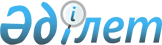 О внесении изменений и дополнений в приказ Министра финансов Республики Казахстан от 25 декабря 2008 года № 611 "Об утверждении Правил составления налоговой отчетности"
					
			Утративший силу
			
			
		
					Приказ Министра финансов Республики Казахстан от 15 декабря 2009 года № 565. Зарегистрирован в Министерстве юстиции Республики Казахстан 10 января 2010 года № 5996. Утратил силу приказом Первого заместителя Премьер-Министра Республики Казахстан – Министра финансов Республики Казахстан от 5 августа 2019 года № 820 (вводится в действие по истечении десяти календарных дней после дня его первого официального опубликования)
      Сноска. Утратил силу приказом Первого заместителя Премьер-Министра РК – Министра финансов РК от 05.08.2019 № 820 (вводится в действие по истечении десяти календарных дней после дня его первого официального опубликования).
      В соответствии с Кодексом Республики Казахстан "О налогах и других обязательных платежах в бюджет" (Налоговый кодекс) ПРИКАЗЫВАЮ:
      1. Внести в приказ Министра финансов Республики Казахстан от 25 декабря 2008 года № 611 "Об утверждении Правил составления налоговой отчетности" (зарегистрированный в Реестре государственной регистрации нормативных правовых актов за № 5423, опубликованный в газете "Юридическая газета" от 31 декабря 2008 года № 197 (1597)) следующие изменения и дополнения:
      1) Правила составления налоговой отчетности (декларации) по корпоративному подоходному налогу (форма 100.00), утвержденных указанным приказом, изложить в редакции согласно приложению 1 к настоящему приказу;
      2) в Правилах составления налоговой отчетности (декларации) по корпоративному подоходному налогу (форма 110.00), утвержденных указанным приказом:
      в подпункте 2) пункта 17 слово "Строки" заменить на слово "Строка";
      в абзаце втором подпункта 2) пункта 17 слова "графы К формы 110.16" заменить на слова "графы I формы 110.16";
      в подпункте 3) пункта 18 слова "графы Т формы 110.16" заменить на слова "графы S формы 110.16";
      подпункт 5) пункта 48 изложить в следующей редакции:
      "5) поправочный (-ые) коэффициент (-ы) налогового периода (далее - ПКНП). Отмечается размер поправочного (-ых) коэффициента (-ов) ПКНП (ПКНП1 и ПКНП2) в случае его (их) применения.";
      главу 18 "Составление формы 110.16 - Доходы из иностранных источников, суммы прибыли или части прибыли компаний, зарегистрированных или расположенных в странах с льготным налогообложением. Суммы уплаченного иностранного налога и зачета" изложить в редакции согласно приложению 2 к настоящему приказу.
      Приложения 12, 16 к Декларации по корпоративному подоходному налогу (формы 110.12, 110.16) изложить в редакции согласно приложениям 3, 4 к настоящему приказу;
      3) в Правилах составления налоговой отчетности (декларации) по корпоративному подоходному налогу (Форма 120.00), утвержденных указанным приказом:
      в подпунктах 3), 4) пункта 17 слова "графы Q формы 120.04" заменить словами "графы S формы 120.04";
      главу 6 "Составление формы 120.04 - Доходы из иностранных источников по суммам прибыли или части прибыли компании, зарегистрированных или расположенных в стране с льготным налогообложением. Суммы уплаченного иностранного налога и зачет" изложить в редакции согласно приложению 5 к настоящему приказу.
      Приложение 4 к Декларации по корпоративному подоходному налогу (форма 120.04) изложить в редакции согласно приложению 6 к настоящему приказу;
      4) в Правилах составления налоговой отчетности (декларации) по корпоративному подоходному налогу (форма 130.00), утвержденных указанным приказом:
      в подпункте 13) пункта 15 цифры "100.00.026" заменить цифрами "100.00.027";
      в подпункте 2) пункта 17 цифры "100.00.055 I" заменить цифрами "100.00.058 I";
      в пункте 18 цифры "100.00.055 II" заменить цифрами "100.00. 058 II".
      Декларацию по корпоративному подоходному налогу (форма 130.00) изложить в редакции согласно приложению 7 к настоящему приказу;
      5) Правила составления налоговой отчетности (декларации) по индивидуальному подоходному налогу (форма 220.00), утвержденных указанным приказом, изложить в редакции согласно приложению 8 к настоящему приказу;
      6) Правила составления налоговой отчетности (декларации) по налогу на сверхприбыль (форма 540.00), утвержденных указанным приказом, изложить в редакции согласно приложению 9 к настоящему приказу;
      7) в Правилах составления налоговой отчетности (декларации) по налогу на транспортные средства, по земельному налогу и налогу на имущество (Форма 700.00), утвержденных указанным приказом:
      пункт 1 изложить в следующей редакции:
      "1. Настоящие Правила разработаны в соответствии с Кодексом Республики Казахстан "О налогах и других обязательных платежах в бюджет" (Налоговый кодекс) и определяют порядок составления формы налоговой отчетности по налогу на транспортные средства, по земельному налогу и налогу на имущество согласно приложению к настоящим Правилам (далее - Декларация), предназначенной для исчисления налога на транспортные средства, земельного налога и налога на имущество. Декларация составляется налогоплательщиками, указанными в статьях 365, 373, 394 Налогового кодекса, а также частными нотариусами, адвокатами, физическими лицами, не являющимися индивидуальными предпринимателями, по объектам, указанным в статье 407 Налогового кодекса.";
      в пункте 2 на русском языке после слова "информации" дополнить словом "об", редакция на государственном языке не изменяется;
      в подпункте 7) пункта 17 слова "в строках А, В, С, D" заменить словами "в строках А, В, С, D, Е";
      в подпункте 1) пункта 20 слова "сумма строк 700.03.017 I или 700.03.017 II" заменить словами "сумма строк 700.03.018 I или 700.03.018 II или 700.03.018 III";
      в подпункте 3) пункта 21 слово "налогоплательщика" заменить словами "и (или) регистрации объекта налогообложения";
      в пункте 22 слова "или оперативного управления" заменить словами ", оперативного управления, а также на каждое транспортное средство, переданное (полученное) по договору финансового лизинга,";
      в пункте 24:
      в абзаце втором цифру "4)" заменить цифрой "1)";
      в абзаце третьем цифру "5)" заменить цифрой "2)";
      в абзаце пятом цифру "6)" заменить цифрой "3)";
      в пункте 27:
      в абзаце втором цифру "4)" заменить цифрой "1)";
      в абзаце третьем цифру "5)" заменить цифрой "2)";
      в абзаце пятом цифру "6)" заменить цифрой "3)";
      в пункте 28:
      подпункт 18) изложить в следующей редакции:
      "18) в строке 700.02.015 I указывается сумма налога, исчисленного за налоговый период, определяемая по формуле: (700.02.008 II х 700.02.014/12) х 700.02.005;";
      подпункт 19) изложить в следующей редакции:
      "19) в строке 700.02.015 II указывается сумма налога, исчисленного за налоговый период, подлежащего уплате с учетом особенности, предусмотренной статьей 451 Налогового кодекса, определяемая по формуле: (700.02.008 II х 700.02.014/12) х 700.02.005 х 0,3;";
      пункт 29 дополнить абзацем вторым следующего содержания:
      "При применении к объектам налогообложения разных ставок налога приложение заполняется отдельно по каждому объекту налогообложения.";
      в пункте 30:
      в абзаце втором цифру "4)" заменить цифрой "1)";
      в абзаце третьем цифру "5)" заменить цифрой "2)";
      в абзаце пятом цифру "6)" заменить цифрой "3)";
      в абзаце десятом на русском языке "." заменить на ";", редакция на государственном языке не изменяется;
      дополнить абзацем одиннадцатым следующего содержания:
      "4) в строке 700.03.016 указывается налоговая база объектов налогообложения, определенная в соответствии с пунктом 4 статьи 397 Налогового кодекса.";
      пункт 31 изложить в следующей редакции:
      "31. В разделе "Исчисление налога на имущество":
      1) в строке 700.03.017 указывается ставка налога на имущество, установленная статьей 398 Налогового кодекса;
      2) в строке 700.03.018 I указывается сумма налога, определяемого путем произведения среднегодовой балансовой стоимости основных средств, отраженной в строке 700.03.015 на ставку налога, указанную в строке 700.03.017 (700.03.015 х 700.03.017);
      3) в строке 700.03.018 II указывается сумма налога подлежащего уплате с учетом особенности, установленной статьей 451 Налогового кодекса, определяемого как произведение 0,3 процентов и произведение строк 700.03.015 и 700.03.017 (700.03.015 х 700.03.017) х 0,3.
      4) в строке 700.03.018 III указывается сумма налога, определяемая путем произведения налоговой базы объектов налогообложения, определенная в соответствии с пунктом 4 статьи 397 Налогового кодекса, отраженной в строке 700.03.016, на ставку налога, указанную в строке 700.03.017 (700.03.016 х 700.03.017).".
      Декларацию по налогу на транспортные средства, по земельному налогу и налогу на имущество (форма 700.00) изложить в редакции согласно приложению 10 к настоящему приказу;
      8) в Правилах составления налоговой отчетности (декларации) для плательщиков единого земельного налога (форма 920.00), утвержденных указанным приказом:
      в подпунктах 1) и 2) пункта 34 слово "или" заменить словом "либо";
      второй абзац подпункта 1) пункта 34 исключить;
      подпункт 4) пункта 34 дополнить словами ", в ячейке С указывается категория объектов, на которые природопользователям выдаются разрешения на эмиссии в окружающую среду в соответствии со статьей 71 Экологического кодекса Республики Казахстан".
      Раздел 6 Правил на государственном языке изложить в редакции согласно приложению 11 к настоящему приказу, редакция на русском языке не изменяется.
      Приложение 4 к Декларации для плательщиков единого земельного налога (форма 920.04) изложить в редакции согласно приложению 12 к настоящему приказу.
      2. Налоговому комитету Министерства финансов Республики Казахстан (Ергожин Д.Е.) обеспечить государственную регистрацию настоящего приказа в Министерстве юстиции Республики Казахстан и его последующее опубликование в средствах массовой информации.
      3. Настоящий приказ вводится в действие со дня первого официального опубликования и распространяется на отношения, возникающие с 1 января 2009 года. Правила
составления налоговой отчетности (декларации)
по корпоративному подоходному налогу
(Форма 100.00)
1. Общие положения
      1. Настоящие Правила разработаны в соответствии с Кодексом  Республики Казахстан "О налогах и других обязательных платежах в бюджет" (Налоговый кодекс), Законом Республики Казахстан "О введении в действие Кодекса Республики Казахстан "О налогах и других обязательных платежах в бюджет" (Налоговый кодекс)" (далее - Закон о введении) и определяют порядок составления формы налоговой отчетности (декларации) по корпоративному подоходному налогу согласно приложению к настоящим Правилам (далее - Декларация), предназначенной для исчисления корпоративного подоходного налога. Декларация составляется юридическими лицами-резидентами, юридическими лицами-нерезидентами, осуществляющими деятельность в Республике Казахстан через постоянное учреждение, за исключением:
      государственных учреждений;
      страховых (перестраховочных) организаций, осуществляющих деятельность в соответствии со статьей 23 Закона о введении;
      некоммерческих организаций, соответствующих условиям статьи 134 Налогового кодекса, по доходам, указанным в пункте 2 статьи 134 Налогового кодекса;
      организаций, осуществляющих деятельность в социальной сфере, соответствующих условиям статьи 135 Налогового кодекса;
      недропользователей, осуществляющих деятельность по соглашению (контракту) о разделе продукции или контракту на недропользование, утвержденному Президентом Республики Казахстан, положениями которого прямо предусмотрена стабильность налогового режима.
      2. Декларация состоит из самой Декларации (форма 100.00) и приложений к ней (формы с 100.01 по 100.18), предназначенных для детального отражения информации об исчислении налогового обязательства.
      3. При заполнении Декларации не допускаются исправления, подчистки и помарки.
      4. При отсутствии показателей соответствующие ячейки Декларации не заполняются.
      5. Приложения к Декларации составляются в обязательном порядке при заполнении строк в Декларации, требующих раскрытия соответствующих показателей.
      6. Приложения к Декларации не составляются при отсутствии данных, подлежащих отражению в них.
      7. В случае превышения количества показателей в строках, имеющихся на листе приложения к Декларации, дополнительно заполняется аналогичный лист приложения к Декларации.
      8. В настоящих Правилах применяются следующие арифметические знаки: "+" - плюс; "-" - минус; "х" - умножение; "/" - деление; "=" - равно.
      9. Отрицательные значения сумм обозначаются знаком "-" в первой левой ячейке соответствующей строки (графы) Декларации.
      10. При составлении Декларации:
      1) на бумажном носителе - заполняется шариковой или перьевой ручкой, черными или синими чернилами, заглавными печатными символами или с использованием печатающего устройства;
      2) на электронном носителе - заполняется в соответствии со статьей 68 Налогового кодекса.
      11. Декларация подписывается налогоплательщиком либо его представителем и заверяется печатью налогоплательщика либо его представителя, имеющего в установленных законодательством Республики Казахстан случаях печать со своим наименованием, в соответствии с пунктом 3 статьи 61 Налогового кодекса.
      12. При представлении Декларации:
      1) в явочном порядке на бумажном носителе - составляется в двух экземплярах, один экземпляр возвращается налогоплательщику с отметкой налогового органа;
      2) по почте заказным письмом с уведомлением на бумажном носителе - налогоплательщик получает уведомление почтовой или иной организации связи;
      3) в электронном виде в соответствии со статьей 3 Закона о введении.
      13. В разделах "Общая информация о налогоплательщике" приложений указываются соответствующие данные, отраженные в разделе "Общая информация о налогоплательщике" Декларации. 2. Составление Декларации (Форма 100.00)
      14. В разделе "Общая информация о налогоплательщике" налогоплательщик указывает следующие данные:
      1) РНН - регистрационный номер налогоплательщика. При исполнении налогового обязательства доверительным управляющим в строке указывается регистрационный номер налогоплательщика - доверительного управляющего;
      2) БИН - бизнес идентификационный номер налогоплательщика. При исполнении налогового обязательства доверительным управляющим в строке указывается регистрационный номер налогоплательщика - доверительного управляющего.
      Строка подлежит заполнению при наличии у налогоплательщика либо доверительного управляющего бизнес-идентификационного номера в соответствии с Законом Республики Казахстан "О национальных реестрах идентификационных номеров";
      3) налоговый период (год) - отчетный налоговый период, за который представляется Декларация (указывается арабскими цифрами);
      4) наименование налогоплательщика.
      Указывается наименование юридического лица в соответствии с учредительными документами.
      При исполнении налогового обязательства доверительным управляющим в строке указывается наименование юридического лица - доверительного управляющего в соответствии с учредительными документами;
      5) вид Декларации.
      Соответствующие ячейки отмечаются с учетом отнесения Декларации к видам налоговой отчетности, указанным в статье 63 Налогового кодекса;
      6) номер и дата уведомления.
      Строки заполняются в случае представления вида Декларации, предусмотренного подпунктом 4) пункта 3 статьи 63 Налогового кодекса;
      7) категория налогоплательщика.
      Ячейки отмечаются в случае, если налогоплательщик относится к одной или нескольким категориям, указанным в строках A, B, C, D, E, F, G, H, I, J;
      8) код валюты.
      Указывается код валюты в соответствии с приложением 10 "Классификатор валют, используемых для таможенного оформления" к Правилам декларирования товаров и транспортных средств, утвержденным приказом Председателя Агентства таможенного контроля Республики Казахстан от 20 мая 2003 года № 219, зарегистрированным в Реестре государственной регистрации нормативных правовых актов за № 2355 (далее - Правила декларирования товаров);
      9) представленные приложения.
      Отмечается номер представленного налогоплательщиком приложения к Декларации;
      10) признак резидентства:
      ячейка А отмечается налогоплательщиком-резидентом Республики Казахстан;
      ячейка В отмечается налогоплательщиком-нерезидентом Республики Казахстан;
      11) код страны резидентства и номер налоговой регистрации.
      Заполняется в случае, если Декларация составляется налогоплательщиком-нерезидентом Республики Казахстан, при этом:
      в строке А указывается код страны резидентства нерезидента в соответствии с приложением 6 "Классификатор стран мира" к Правилам декларирования товаров;
      в строке В указывается номер налоговой регистрации в стране резидентства нерезидента;
      12) наличие постоянного учреждения за пределами Республики Казахстан.
      Ячейка отмечается резидентом Республики Казахстан, имеющим постоянное учреждение за пределами Республики Казахстан.
      15. В разделе "Совокупный годовой доход":
      1) в строке 100.00.001 указывается доход от реализации в соответствии со статьей 86 Налогового кодекса;
      в строке 100.00.001 I указывается доход в виде вознаграждения по кредиту (займу, микрокредиту), операциям репо;
      в строке 100.00.001 II указывается доход в виде вознаграждения по передаче имущества в финансовый лизинг;
      в строке 100.00.001 III указывается доход в виде роялти;
      в строке 100.00.001 IV указывается доход от сдачи в аренду имущества;
      2) в строке 100.00.002 указывается доход от прироста стоимости в соответствии со статьей 87 Налогового кодекса. В данную строку переносится строка 100.01.029;
      3) в строке 100.00.003 указывается доход по производным финансовым инструментам, в том числе свопу, с учетом убытков, перенесенных из предыдущих налоговых периодов. Определяется как сумма строк 100.02.005 и 100.03.005;
      4) в строке 100.00.004 указывается доход от списания обязательств в соответствии со статьей 88 Налогового кодекса;
      5) в строке 100.00.005 указывается доход по сомнительным обязательствам в соответствии со статьей 89 Налогового кодекса, определяемый как сумма строк 100.00.005 I и 100.00.005 II:
      в строке 100.00.005 I указывается сумма обязательств по приобретенным товарам (работам, услугам), признанных сомнительными, включаемая в совокупный годовой доход;
      в строке 100.00.005 II указывается сумма обязательств по начисленным работникам доходам и другим выплатам, определяемым в соответствии с пунктом 2 статьи 163 Налогового кодекса, признанных сомнительными, включаемая в совокупный годовой доход;
      6) в строке 100.00.006 указывается доход от снижения размеров провизий (резервов), созданных банком или организацией, осуществляющей отдельные виды банковских операций на основании лицензии, а также национальным управляющим холдингом или юридическим лицом, основным видом деятельности которого является осуществление заемных операций или выкуп прав требования и сто процентов голосующих акций (долей участия) которого принадлежат национальному управляющему холдингу;
      7) в строке 100.00.007 указывается доход от уступки права требования в соответствии со статьей 91 Налогового кодекса, определяемый как сумма строк 100.00.007 I и 100.00.007 II;
      в строке 100.00.007 I указывается доход от уступки права требования долга по приобретенному праву требования;
      в строке 100.00.007 II указывается доход от уступки права требования долга по уступленному праву требования;
      8) в строке 100.00.008 указывается доход, полученный за согласие ограничить или прекратить предпринимательскую деятельность, включаемый в совокупный годовой доход в соответствии с подпунктом 9)  пункта 1 статьи 85 Налогового кодекса;
      9) в строке 100.00.009 указывается доход от выбытия фиксированных активов, определяемый в соответствии со статьей 92 Налогового кодекса;
      10) в строке 100.00.010 указывается доход от корректировки расходов на геологическое изучение и подготовительные работы к добыче природных ресурсов, а также других расходов недропользователей, определяемый в соответствии со статьей 93 Налогового кодекса;
      11) в строке 100.00.011 указывается доход от превышения суммы отчислений в фонд ликвидации последствий разработки месторождений над суммой фактических расходов по ликвидации последствий разработки месторождений, определяемый в соответствии со статьей 94 Налогового кодекса;
      12) в строке 100.00.012 указывается размер нецелевого использования недропользователем средств ликвидационного фонда, определяемый в соответствии со статьей 107 Налогового кодекса. В данную строку переносится итоговое значение графы J формы 100.05;
      13) в строке 100.00.013 указывается доход от осуществления совместной деятельности, определяемый в соответствии со статьей 80  Налогового кодекса;
      14) в строке 100.00.014 указываются присужденные или признанные должником штрафы, пени и другие виды санкций, кроме возвращенных из бюджета необоснованно удержанных штрафов, если эти суммы ранее не были отнесены на вычеты, включаемые в совокупный годовой доход в соответствии с подпунктом 14) пункта 1 статьи 85 Налогового кодекса;
      15) в строке 100.00.015 указываются полученные компенсации по ранее произведенным вычетам, определяемые в соответствии со статьей 95 Налогового кодекса;
      16) в строке 100.00.016 указывается доход в виде безвозмездно полученного имущества, определяемый в соответствии со статьей 96  Налогового кодекса;
      17) в строке 100.00.017 указываются дивиденды, включаемые в совокупный годовой доход в соответствии с подпунктом 17) пункта 1 статьи 85 Налогового кодекса;
      18) в строке 100.00.018 указывается общая сумма вознаграждений по депозиту, долговой ценной бумаге, векселю, исламскому арендному сертификату, включаемая в совокупный годовой доход в соответствии с подпунктом 18) пункта 1 статьи 85 Налогового кодекса;
      19) в строке 100.00.019 указывается превышение суммы положительной курсовой разницы над суммой отрицательной курсовой разницы, определенное в соответствии с международными стандартами финансовой отчетности и требованиями законодательства Республики Казахстан о бухгалтерском учете и финансовой отчетности, включаемое в совокупный годовой доход в соответствии с подпунктом 19) пункта 1 статьи 85 Налогового кодекса;
      20) в строке 100.00.020 указывается общая сумма выигрышей, включаемая в совокупный годовой доход в соответствии с подпунктом 20) пункта 1 статьи 85 Налогового кодекса;
      21) в строке 100.00.021 указывается превышение подлежащих получению (полученных) доходов над фактически понесенными расходами при эксплуатации объектов социальной сферы, определяемое в соответствии с пунктом 2 статьи 97 Налогового кодекса;
      22) в строке 100.00.022 указываются доходы, полученные при эксплуатации объектов социальной сферы, используемых при осуществлении деятельности по организации общественного питания работников, дошкольного воспитания и обучения, социальной защиты и социального обеспечения детей, престарелых и инвалидов, включаемые в совокупный годовой доход в соответствии с пунктом 3 статьи 97 Налогового кодекса;
      23) в строке 100.00.023 указывается доход от продажи предприятия как имущественного комплекса, определяемый в соответствии со статьей 98 Налогового кодекса;
      24) в строке 100.00.024 указывается доход по инвестиционному депозиту, размещенному в исламском банке, определяемый в соответствии с подпунктом 22-1) пункта 1 статьи 85 Налогового кодекса;
      25) в строке 100.00.025 указывается чистый доход от доверительного управления имуществом, полученный (подлежащий получению) учредителем доверительного управления по договору доверительного управления либо выгодоприобретателем в иных случаях возникновения доверительного управления, определяемый в соответствии со статьей 35 Налогового кодекса;
      26) в строке 100.00.026 указываются доходы налогоплательщика, включаемые в совокупный годовой доход в соответствии с подпунктом 24) пункта 1 статьи 85 Налогового кодекса;
      27) в строке 100.00.027 указывается общая сумма совокупного годового дохода, определяемая сложением строк с 100.00.001 по 100.00.026;
      28) в строке 100.00.028 указывается общая сумма корректировки совокупного годового дохода в соответствии со статьей 99 Налогового кодекса или статьей 3-1 Закона о введении, которая определяется сложением строк с 100.00.028 I по 100.00.028 XV (строка 100.00.028 XVI не учитывается при определении значения строки 100.00.028):
      в строке 100.00.028 I указываются дивиденды, за исключением выплачиваемых закрытыми паевыми инвестиционными фондами рискового инвестирования и акционерными инвестиционными фондами рискового инвестирования;
      в строке 100.00.028 II указывается сумма обязательных календарных, дополнительных и чрезвычайных взносов банков, полученная организацией, осуществляющей обязательное гарантирование депозитов физических лиц;
      в строке 100.00.028 III указывается сумма обязательных, дополнительных и чрезвычайных взносов страховых организаций, полученная Фондом гарантирования страховых выплат;
      в строке 100.00.028 IV указывается сумма денег, полученная организацией, осуществляющей обязательное гарантирование депозитов физических лиц, и Фондом гарантирования страховых выплат, в порядке удовлетворения их требований по возмещенным депозитам и осуществленным гарантийным и компенсационным выплатам;
      в строке 100.00.028 V указываются инвестиционные доходы, полученные в соответствии с законодательством Республики Казахстан о пенсионном обеспечении и направленные на индивидуальные пенсионные счета;
      в строке 100.00.028 VI указываются инвестиционные доходы, полученные в соответствии с законодательством Республики Казахстан об обязательном социальном страховании и направленные на увеличение активов Государственного фонда социального страхования;
      в строке 100.00.028 VII указываются инвестиционные доходы, полученные паевыми и акционерными инвестиционными фондами в соответствии с законодательством Республики Казахстан об инвестиционных фондах на счета в кастодианах и находящиеся на них;
      в строке 100.00.028 VIII указываются доходы от уступки прав требования долга, полученные специальной финансовой компанией по сделке секьюритизации в соответствии с законодательством Республики Казахстан о секьюритизации;
      в строке 100.00.028 IX указывается чистый доход от доверительного управления имуществом, полученный (подлежащий получению) учредителем доверительного управления по договору доверительного управления имуществом или выгодоприобретателем в иных случаях возникновения доверительного управления;
      в строке 100.00.028 X указывается сумма ежегодных обязательных взносов, полученных фондом гарантирования исполнения обязательств по хлопковым распискам от хлопкоперерабатывающих организаций;
      в строке 100.00.028 XI указывается сумма ежегодных обязательных взносов, полученных фондом гарантирования исполнения обязательств по зерновым распискам от хлебоприемных предприятий;
      в строке 100.00.028 XII указывается сумма денег, полученных фондом гарантирования исполнения обязательств по хлопковым (зерновым) распискам в порядке удовлетворения требований по осуществленным гарантийным выплатам;
      в строке 100.00.028 XIII указываются не включающие вознаграждение исламского банка доходы, полученные таким банком в процессе управления деньгами, полученными в виде инвестиционных депозитов, направленные на счета депозиторов данных инвестиционных депозитов и находящиеся на них;
      в строке 100.00.028 XIV указываются доходы от уступки права требования долга, полученные исламской специальной финансовой компанией, созданной в соответствии с законодательством Республики Казахстан о рынке ценных бумаг;
      в строке 100.00.028 XV указываются определенные с учетом положений статьи 3-1 Закона о введении доходы от списания кредитором обязательств банка, включенных в перечень реструктурируемых активов и обязательств, содержащийся в плане реструктуризации банка, утвержденном судом;
      в строке 100.00.028 XVI указывается положительная или отрицательная разница, образовавшаяся при переходе на иной метод оценки товарно-материальных запасов;
      29) в строке 100.00.029 указывается совокупный годовой доход с учетом корректировок, определяемый как разность строк 100.00.027 и 100.00.028, увеличенная на строку 100.00.028 XVI (в случае если значение данной строки положительное) или уменьшенная на строку 100.00.028 XVI (в случае если значение данной строки отрицательное) (100.00.027 - 100.00.028) ± 100.00.028 XVI).
      16. В разделе "Вычеты":
      1) в строке 100.00.030 указывается стоимость реализованных (использованных) товаров, приобретенных и безвозмездно полученных работ, услуг, относимая на вычеты в соответствии с пунктом 1 статьи 100 Налогового кодекса;
      в строке 100.00.030 I указывается порядок расчета расходов по реализованным товарам (работам, услугам). При заполнении ячейки "1" расчет суммы расходов по реализованным товарам (работам, услугам), отражаемой по строке 100.00.030, производится как 100.00.030 II - 100.00.030 III + 100.00.030 IV + 100.00.030 V + 100.00.030 VI - 100.00.030 VII - 100.00.030 VIII - 100.00.030 IX - 100.00.030 X. Такой порядок расчета расходов по реализованным товарам (работам, услугам) обязателен к применению всеми налогоплательщиками, за исключением недропользователей, осуществляющих ведение раздельного налогового учета.
      Недропользователи, осуществляющие ведение раздельного налогового учета, вправе по своему выбору определить сумму расходов по реализованным товарам (работам, услугам), отражаемую по строке 100.00.030, как 100.00.030 XI + 100.00030 IV - 100.00.030 IV A + 100.00.030 V + 100.00.030 VI - 100.00.030 VII - 100.00.030 VIII - 100.00.030 IX - 100.00.030 X - 100.00.030 XII. При выборе такого порядка расчета отмечается ячейка "2" строки 100.00.030 I;
      в строке 100.00.030 II указывается себестоимость товаров, сырья, материалов (в том числе покупных полуфабрикатов и комплектующих изделий, конструкций и деталей, топлива, запасных частей и др.) (далее - ТМЗ) на начало налогового периода. В первоначальной Декларации указанная строка заполняется согласно данным, определенным по бухгалтерскому балансу на начало налогового периода. У налогоплательщика, подающего свою первоначальную Декларацию, ТМЗ на начало налогового периода могут отсутствовать. Данная строка определяется как сумма строк с 100.00.030 II А по 100.00.030 II С (100.00.030 II А + 100.00.030 II В + 100.00.030 II C):
      в строке 100.00.030 II А указывается стоимость ТМЗ на начало налогового периода;
      в строке 100.00.030 II В указывается стоимость незавершенного производства на начало налогового периода;
      в строке 100.00.030 II С указывается стоимость готовой продукции, товаров на начало налогового периода;
      строка 100.00.030 III заполняется согласно данным бухгалтерского баланса на конец налогового периода. При этом в данной строке не отражается стоимость товара, учитываемого в остатках ТМЗ на конец года и находящегося в пути (например, реализация товаров на условии FAS-порт), доход от реализации которого признан в целях налогообложения в налоговом периоде. В ликвидационной Декларации, представляемой налогоплательщиком в течение налогового периода, строка 100.00.030 III заполняется на основании данных бухгалтерского учета на конец соответствующего налогового периода. Данная строка определяется как сумма строк с 100.00.030 III А по 100.00.030 III С (100.00.030 III А + 100.00.030 III В + 100.00.030 III C):
      в строке 100.00.030 III А указывается стоимость ТМЗ на конец налогового периода;
      в строке 100.00.030 III В указывается стоимость незавершенного производства на конец налогового периода;
      в строке 100.00.030 III С указывается стоимость готовой продукции, товаров на конец налогового периода;
      в строке 100.00.030 IV указывается стоимость приобретенных, в том числе безвозмездно полученных налогоплательщиком в течение налогового периода ТМЗ, выполненных работ и оказанных услуг сторонними организациями, индивидуальными предпринимателями, частными нотариусами, адвокатами. Данные, приведенные в указанной строке, не должны включать расходы, относимые на вычеты по строкам с 100.00.031 по 100.00.057 Декларации. Определяется сложением значений строк с 100.00.030 IV А по 100.00.030 IV H (100.00.030 IV А + 100.00.030 IV B + 100.00.030 IV C + 100.00.030 IV D + 100.00.030 IV E +100.00.030 IV F + 100.00.030 IV G + 100.00.030 IV H):
      в строке 100.00.030 IV А указывается себестоимость приобретенных, безвозмездно полученных в течение отчетного налогового периода налогоплательщиком ТМЗ;
      в строке 100.00.030 IV B указывается стоимость финансовых услуг;
      в строке 100.00.030 IV С указывается стоимость рекламных услуг;
      в строке 100.00.030 IV D указывается стоимость консультационных услуг;
      в строке 100.00.030 IV E указывается стоимость маркетинговых услуг;
      в строке 100.00.030 IV F указывается стоимость дизайнерских услуг;
      в строке 100.00.030 IV G указывается стоимость инжиниринговых услуг;
      в строке 100.00.030 IV H указываются расходы на приобретение прочих работ и услуг;
      в строке 100.00.030 V указываются расходы по начисленным доходам работников и иным выплатам физическим лицам, относимые на вычет в соответствии со статьей 110 Налогового кодекса, за исключением расходов по начисленным доходам работников:
      отражаемых по строке 100.00.041 и представляющих собой превышение размеров суточных, установленных подпунктом 4) пункта 3 статьи 155 Налогового кодекса;
      включаемых в первоначальную стоимость фиксированных активов, объектов преференций;
      признаваемых последующими расходами в соответствии с пунктом 3  статьи 122 Налогового кодекса;
      включаемых в первоначальную стоимость активов, не подлежащих амортизации, в соответствии со статьей 87 Налогового кодекса;
      в строке 100.00.030 VI указывается стоимость работ и услуг, себестоимость ТМЗ, признанные расходами будущих периодов в предыдущих налоговых периодах и относимые на вычеты в отчетном налоговом периоде;
      в строке 100.00.030 VII указывается фактическая стоимость работ и услуг, себестоимость ТМЗ, признаваемые последующими расходами, налоговый учет которых производится в соответствии со статьей 122 Налогового кодекса;
      в строке 100.00.030 VIII указывается фактическая стоимость работ и услуг, себестоимость ТМЗ, относимые на увеличение стоимости объектов незавершенного строительства;
      в строке 100.00.030 IX указывается стоимость работ и услуг, себестоимость ТМЗ, не относимые на вычеты на основании статьи 115  Налогового кодекса, за исключением стоимости, отражаемой по строке 100.00.030 VII;
      в строке 100.00.030 X указывается стоимость работ и услуг, себестоимость ТМЗ, признаваемые расходами будущих периодов и подлежащие отнесению на вычеты в последующие налоговые периоды;
      в строке 100.00.030 XI указывается себестоимость ТМЗ, реализованных и (или) использованных в течение налогового периода, подлежащая отнесению на вычеты в соответствии с пунктом 1 статьи 100 Налогового кодекса. В данной строке не отражается стоимость ТМЗ:
      безвозмездно переданная в рекламных целях;
      относимая на вычеты по другим строкам Декларации (100.00.033, 100.00.034, 100.00.046, 100.00.047, 100.00.050, 100.00.054, 100.00.055 и др.);
      в строке 100.00.030 XII указывается стоимость работ и услуг, учтенная по строке 100.00.030 III В.
      Налогоплательщики, осуществляющие расчет расходов по реализованным товарам (работам, услугам) в порядке, предусмотренном при заполнении ячейки "1" строки 100.00.0030 I, не заполняют строки 100.00.030 XI, 100.00.030 XII.
      Налогоплательщики, осуществляющие расчет расходов по реализованным товарам (работам, услугам) в порядке, предусмотренном при заполнении ячейки "2" строки 100.00.0030 I, в обязательном порядке заполняют строки информативного характера 100.00.030 II, 100.00.030 III, а в строках 100.00.030 VI, 100.00.030 VII, 100.00.030 VIII, 100.00.030 IX, 100.00.030 X отражают только стоимость приобретенных (безвозмездно полученных) работ и услуг, без учета себестоимости ТМЗ;
      2) в строке 100.00.031 указывается общая сумма штрафов, пени, неустоек, относимая на вычеты в соответствии с пунктом 6 статьи 100 Налогового кодекса;
      3) в строке 100.00.032 указываются расходы по совместной деятельности или ее части в случае ведения налогового учета уполномоченным представителем участников договора о совместной деятельности, относимые на вычеты в соответствии с пунктом 8 статьи 100 Налогового кодекса;
      4) в строке 100.00.033 указываются расходы, понесенные при эксплуатации объектов социальной сферы, указанных в пункте 3 статьи 97 Налогового кодекса, относимые на вычеты в соответствии с пунктом 10 статьи 100 Налогового кодекса;
      5) в строке 100.00.034 указывается сумма фактических расходов налогоплательщика по устранению недостатков реализованных товаров, выполненных работ, оказанных услуг, произведенных в течение установленного сделкой гарантийного срока, относимая на вычеты в соответствии с пунктом 11 статьи 100 Налогового кодекса;
      6) в строке 100.00.035 указывается налог на добавленную стоимость, который в связи с применением пропорционального метода не подлежит отнесению в зачет и относится на вычеты в соответствии с частью второй пункта 12 статьи 100 Налогового кодекса;
      7) в строке 100.00.036 указывается превышение суммы налога на добавленную стоимость, относимого в зачет, над суммой начисленного налога на добавленную стоимость, сложившееся на 1 января 2009 года и относимое на вычеты в соответствии с пунктом 13 статьи 100 Налогового кодекса;
      8) в строке 100.00.037 указываются членские взносы, относимые на вычеты в соответствии с пунктом 14 статьи 100 Налогового кодекса;
      9) в строке 100.00.038 указывается сумма расходов налогоплательщика по начисленным социальным отчислениям в Государственный фонд социального страхования, относимая на вычеты в соответствии с пунктом 14-1 статьи 100 Налогового кодекса;
      10) в строке 100.00.039 указывается стоимость безвозмездно переданного в рекламных целях товара, относимая на вычеты в соответствии с пунктом 16-1 статьи 100 Налогового кодекса; 
      11) в строке 100.00.040 указывается общая сумма вознаграждений, относимая на вычеты в соответствии со статьей 103 Налогового кодекса, статьей 14 Закона о введении;
      12) в строке 100.00.041 указываются суммы компенсаций при служебных командировках, относимые на вычет в соответствии со статьей 101 Налогового кодекса;
      13) в строке 100.00.042 указываются суммы представительских расходов, относимые на вычет в соответствии со статьей 102 Налогового кодекса;
      14) в строке 100.00.043 указываются выплаченные сомнительные обязательства, относимые на вычет в соответствии со статьей 104  Налогового кодекса. Строка включает в себя строки 100.00.043 I и 100.00.043 II:
      в строке 100.00.043 I указывается сумма ранее признанных доходом сомнительных обязательств, выплаченных налогоплательщиком кредитору, относимая на вычет в соответствии с частью первой статьи 104 Налогового кодекса;
      в строке 100.00.043 II указывается сумма выплаченных обязательств, ранее признанных доходом в соответствии со статьей 88 Налогового кодекса, относимая на вычет в соответствии с частью второй статьи 104 Налогового кодекса;
      15) в строке 100.00.044 указываются сомнительные требования, относимые на вычет в соответствии со статьей 105 Налогового кодекса. Строка включает в себя строки 100.00.044 I и 100.00.044 II:
      в строке 100.00.044 I указывается сумма сомнительных требований, не удовлетворенных в течение трех лет с момента возникновения требования;
      в строке 100.00.044 II указывается сумма сомнительных требований, не удовлетворенных в связи с признанием налогоплательщика-дебитора банкротом в соответствии с законодательством Республики Казахстан;
      16) в строке 100.00.045 указываются отчисления в резервные фонды, относимые на вычет в соответствии со статьей 106 Налогового кодекса:
      в строке 100.00.045 I указывается сумма расходов по провизиям (резервам), создаваемым банками и организациями, осуществляющими отдельные виды банковских операций на основании лицензии, относимая на вычет в соответствии с пунктом 1 статьи 106 Налогового кодекса;
      в строке 100.00.045 II указывается сумма расходов по резервам, создаваемым микрокредитными организациями, относимая на вычет в соответствии с пунктом 3 статьи 106 Налогового кодекса;
      в строке 100.00.045 III указывается сумма расходов по провизиям (резервам), создаваемым национальным управляющим холдингом, а также юридическим лицом, основным видом деятельности которого является осуществление заемных операций или выкуп прав требования и сто процентов голосующих акций (долей участия) которого принадлежат национальному управляющему холдингу, относимая на вычет в соответствии с пунктом 4 статьи 106 Налогового кодекса;
      17) в строке 100.00.046 указываются расходы на ликвидацию последствий разработки месторождений и суммы отчислений в ликвидационные фонды, относимые на вычет в соответствии со статьей 107 Налогового кодекса. В данную строку переносится итоговое значение графы G формы 100.05;
      18) в строке 100.00.047 указываются расходы на научно-исследовательские и научно-технические работы, относимые на вычет в соответствии со статьей 108 Налогового кодекса;
      19) в строке 100.00.048 указываются страховые премии, подлежащие уплате или уплаченные страхователем по договорам страхования, за исключением страховых премий по договорам накопительного страхования, относимые на вычет в соответствии с пунктом 1 статьи 109 Налогового кодекса;
      20) в строке 100.00.049 указываются взносы участника системы гарантирования, относимые на вычет в соответствии со статьей 109  Налогового кодекса:
      в строке 100.00.049 I указываются суммы обязательных календарных, дополнительных и чрезвычайных взносов, перечисленных в связи с гарантированием депозитов физических лиц, относимые на вычет банком - участником системы обязательного гарантирования депозитов физических лиц в соответствии с пунктом 2 статьи 109 Налогового кодекса;
      в строке 100.00.049 II указываются суммы ежегодных обязательных взносов, перечисленных в связи с гарантированием исполнения обязательств по хлопковым распискам, относимые на вычет хлопкоперерабатывающей организацией - участницей системы гарантирования исполнения обязательств по хлопковым распискам в соответствии с пунктом 4 статьи 109 Налогового кодекса;
      в строке 100.00.049 III указываются суммы ежегодных обязательных взносов, перечисленных в связи с гарантированием исполнения обязательств по зерновым распискам, относимые на вычет хлебоприемным предприятием - участником системы гарантирования исполнения обязательств по зерновым распискам в соответствии с пунктом 5 статьи 109 Налогового кодекса;
      21) в строке 100.00.050 указываются расходы на геологическое изучение и подготовительные работы к добыче природных ресурсов и другие расходы недропользователя, относимые на вычет в соответствии со статьей 111 Налогового кодекса. В данную строку переносится сумма итоговых значений граф Z и АВ формы 100.06;
      22) в строке 100.00.051 указываются расходы недропользователя на обучение казахстанских кадров и развитие социальной сферы регионов, относимые на вычет в соответствии с пунктом 1 статьи 112 Налогового кодекса;
      23) в строке 100.00.052 указывается превышение суммы отрицательной курсовой разницы над суммой положительной курсовой разницы, относимое на вычет в соответствии со статьей 113 Налогового кодекса;
      24) в строке 100.00.053 указываются налоги и другие обязательные платежи в бюджет, относимые на вычет в соответствии со статьей 114 Налогового кодекса;
      25) в строке 100.00.054 указываются вычеты по фиксированным активам, производимые в соответствии со статьями 116 - 122 Налогового кодекса. В данную строку переносится сумма строк 100.07.011, 100.07.012, 100.07.031, 100.14.035;
      в строке 100.00.054 I справочно указываются вычеты по фиксированным активам, введенным в эксплуатацию до и (или) после 1 января 2009 года в рамках инвестиционного проекта по контрактам с предоставлением освобождения от уплаты корпоративного подоходного налога, заключенным до 1 января 2009 года в соответствии с законодательством Республики Казахстан об инвестициях, налоговый учет которых осуществляется согласно пункту 10 статьи 117 и пункту 2-1 статьи 120 Налогового кодекса;
      26) в строке 100.00.055 указываются вычеты по инвестиционным налоговым преференциям в соответствии со статьями 123 - 125  Налогового кодекса, а также статьей 15 Закона о введении. В данную строку переносится итоговое значение графы G формы 100.08. Если налогоплательщик применяет инвестиционные налоговые преференции по контрактам, заключенным с уполномоченным государственным органом по инвестициям до 1 января 2009 года в соответствии с законодательством Республики Казахстан об инвестициях, в виде отнесения на вычеты из совокупного годового дохода стоимости введенных в эксплуатацию в рамках инвестиционного проекта фиксированных активов, в данную строку также переносится строка 100.08.002;
      27) в строке 100.00.056 указываются расходы по приобретению разового талона, относимые на вычет в соответствии со статьей 39 Закона о введении, при условии, что налогооблагаемый доход после вычета таких расходов больше нуля;
      28) в строке 100.00.057 указываются прочие расходы, относимые на вычет в соответствии с Налоговым кодексом;
      29) в строке 100.00.058 указывается сумма, подлежащая отнесению на вычеты. В данную строку переносится строка 100.00.058 I, или строка 100.00.058 II, или строка 100.00.058 III:
      в строке 100.00.058 I указывается общая сумма расходов, относимая на вычет. Определяется как сумма строк с 100.00.030 по 100.00.057. При заполнении Декларации некоммерческими организациями при получении доходов, подлежащих налогообложению в общеустановленном порядке, в строках с 100.00.030 по 100.00.057 указывается сумма расходов в целом по некоммерческой организации;
      в строке 100.00.058 II указывается относимая на вычет в соответствии со статьей 134 Налогового кодекса сумма расходов некоммерческой организации, которая представляет одновременно Декларацию по корпоративному подоходному налогу по форме 130.00 и Декларацию по корпоративному подоходному налогу по форме 100.00. В данную строку переносится строка 130.00.029;
      в строке 100.00.058 III указывается сумма расходов, подлежащая отнесению на вычеты резидентами, имеющими постоянное(-ые) учреждение(-я) за пределами Республики Казахстан. Определяется как разность суммы строк с 100.00.030 по 100.00.057 и строки 100.09.002.
      17. В разделе "Корректировка доходов и вычетов":
      1) в строке 100.00.059 указывается общая сумма корректировок доходов и вычетов, производимых в соответствии со статьями 131, 132 Налогового кодекса. Определяется как разность строк 100.00.059 I и 100.00.059 II:
      в строке 100.00.059 I указывается сумма корректировки доходов, производимой в соответствии со статьями 131, 132 Налогового кодекса;
      в строке 100.00.059 II указывается сумма корректировки вычетов, производимой в соответствии со статьями 131, 132 Налогового кодекса.
      18. В разделе "Расчет налогооблагаемого дохода":
      1) в строке 100.00.060 указывается налогооблагаемый доход (убыток). Определяется как разность строк 100.00.029 и 100.00.058 с учетом положительного или отрицательного значения строки 100.00.059 (100.00.029 - 100.00.058 + 100.00.059);
      2) в строке 100.00.061 указывается сумма доходов, полученных налогоплательщиком-резидентом из источников за пределами Республики Казахстан. Данная строка включает в себя также строку 100.00.061 I:
      в строке 100.00.061 I указываются доходы, полученные в стране с льготным налогообложением, определяемые в соответствии со статьей 224 Налогового кодекса. В данную строку переносится итоговое значение графы I формы 100.13;
      в строке 100.00.062 указывается сумма дохода, подлежащего освобождению от налогообложения в соответствии с международными договорами, заключенными Республикой Казахстан, согласно пункту 5 статьи 2, статьям 212, 213 Налогового кодекса. В данную строку переносится итоговое значение графы Е формы 100.12;
      3) в строке 100.00.063 указывается сумма налогооблагаемого дохода (убытка) с учетом особенностей международного налогообложения. Определяется как сумма строк 100.00.060 и 100.00.061 за минусом строки 100.00.062 (100.00.060 + 100.00.061 - 100.00.062);
      4) в строке 100.00.064 указывается убыток, подлежащий переносу в соответствии с пунктом 1 статьи 137 Налогового кодекса. Если строка 100.00.063 имеет отрицательное значение, строка 100.00.064 определяется как сумма модуля строки 100.00.063 и строк 100.07.008 I, 100.07.026, 100.14.035 H I. Если строка 100.00.063 имеет положительное значение, в строку 100.00.064 переносится сумма строк 100.07.008 I, 100.07.026, 100.14.035 H I;
      5) в строке 100.00.065 указывается сумма уменьшения налогооблагаемого дохода в соответствии со статьей 133 Налогового кодекса или статьей 3-2 Закона о введении. Определяется как сумма строк 100.00.065 А и 100.00.065 В;
      в строке 100.00.065 А указываются расходы, на которые налогоплательщик имеет право уменьшить налогооблагаемый доход в соответствии с пунктом 1 статьи 133 Налогового кодекса. Определяется как сумма строк с 100.00.065 А I по 100.00.065 А III в пределах 3 процентов от строки 100.00.063 плюс сумма строк 100.00.065 А IV и 100.00.065 А V (((100.00.065 А I + 100.00.065 А II + 100.00.065 А III) в пределах 3 % от 100.00.063) + (100.00.065 А IV + 100.00.065 А V)). При этом если фактическая сумма расходов, отраженная в строках с 100.00.065 A I по 100.00.065 А III, составляет сумму меньшую, чем три процента от налогооблагаемого дохода (100.00.063), то исключению из налогооблагаемого дохода подлежит фактическая сумма произведенных расходов. В случае, если сумма составляет сумму большую, чем три процента от налогооблагаемого дохода, исключению подлежит сумма, определенная в размере трех процентов от налогооблагаемого дохода:
      в строке 100.00.065 A I указывается сумма превышения фактически понесенных расходов над подлежащими получению (полученными) доходами при эксплуатации объектов социальной сферы, предусмотренных пунктом 2 статьи 97 Налогового кодекса;
      в строке 100.00.065 A II указывается стоимость имущества, переданного некоммерческим организациям и организациям, осуществляющим деятельность в социальной сфере, на безвозмездной основе. Стоимость безвозмездно выполненных работ, оказанных услуг определяется в размере расходов, понесенных в связи с таким выполнением работ, оказанием услуг. Данная строка включает в себя также значения графы G формы 100.11 по признаку вида расходов "1";
      в строке 100.00.065 A III указывается спонсорская и благотворительная помощь при наличии решения налогоплательщика на основании обращения со стороны лица, получающего помощь. Данная строка включает в себя также значения графы G формы 100.11 по признаку вида расходов "2";
      в строке 100.00.065 A IV указывается 2-кратный размер произведенных расходов на оплату труда инвалидов и 50 процентов от суммы исчисленного социального налога от заработной платы и других выплат инвалидам;
      в строке 100.00.065 A V указываются расходы на обучение физического лица, не состоящего с налогоплательщиком в трудовых отношениях, при условии заключения с физическим лицом договора об обязательстве отработать у налогоплательщика не менее трех лет;
      в строке 100.00.065 В указываются доходы, на которые налогоплательщик имеет право уменьшить налогооблагаемый доход в соответствии с пунктом 2 статьи 133 Налогового кодекса или пунктом 3-2 Закона о введении. Определяется как сумма строк с 100.00.065 В I по 100.00.065 В X:
      в строке 100.00.065 В I указывается вознаграждение по финансовому лизингу основных средств, инвестиций в недвижимость, биологических активов;
      в строке 100.00.065 В II указывается вознаграждение по долговым ценным бумагам, находящимся на дату начисления такого вознаграждения в официальном списке фондовой биржи, функционирующей на территории Республики Казахстан;
      в строке 100.00.065 В III указываются доходы от прироста стоимости при реализации государственных эмиссионных ценных бумаг. В данную строку переносится строка 100.01.011 II;
      в строке 100.00.065 В IV указываются доходы от прироста стоимости при реализации агентских облигаций. В данную строку переносится строка 100.01.011 III;
      в строке 100.00.065 В V указывается вознаграждение по государственным эмиссионным ценным бумагам, агентским облигациям;
      в строке 100.00.065 В VI указывается стоимость имущества, полученного в виде гуманитарной помощи в случае возникновения чрезвычайных ситуаций природного и техногенного характера и использованного по назначению;
      в строке 100.00.065 В VII указывается стоимость основных средств, полученных на безвозмездной основе республиканским государственным предприятием от государственного органа или республиканского государственного предприятия на основании решения Правительства Республики Казахстан;
      в строке 100.00.065 В VIII указываются доходы от прироста стоимости при реализации акций и долей участия в юридическом лице или консорциуме, созданном в соответствии с законодательством Республики Казахстан. Данная строка заполняется в случае, если 50 и более процентов стоимости уставного (акционерного) капитала или акций (долей участия) указанного юридического лица или консорциума на день такой реализации составляет имущество лиц (лица), не являющихся (не являющегося) недропользователями (недропользователем). В данную строку переносится строка 100.01.003 I;
      в строке 100.00.065 В IX указываются доходы от прироста стоимости при реализации методом открытых торгов на фондовой бирже, функционирующей на территории Республики Казахстан, ценных бумаг, находящихся на день реализации в официальных списках данной фондовой биржи. В данную строку переносится сумма строк 100.01.003 II и 100.01.011 I;
      в строке 100.00.065 В Х указываются доходы от выбытия фиксированных активов при передаче налогоплательщиком по решению Правительства Республики Казахстан в государственную собственность имущества в счет исполнения обязательств по возврату средств, отвлеченных из республиканского бюджета на исполнение обязательств по государственной гарантии;
      6) в строке 100.00.066 указывается налогооблагаемый доход с учетом уменьшения, производимого в соответствии со статьей 133 Налогового кодекса, а также пунктом 3-2 Закона о введении. Определяется как разность строк 100.00.063 и 100.00.065 (100.00.063 - 100.00.065). В случае если строка 100.00.065 больше строки 100.00.063, в строке 100.00.066 указывается ноль;
      7) в строке 100.00.067 указываются убытки, перенесенные из предыдущих налоговых периодов;
      8) в строке 100.00.068 указывается налогооблагаемый доход с учетом перенесенных убытков. Заполняется в случае, если в строке 100.00.066 отражено положительное значение. Определяется как разность строк 100.00.066 и 100.00.067 (100.00.066 - 100.00.067). Если строка 100.00.067 больше строки 100.00.066, в строке 100.00.068 указывается ноль.
      19. В разделе "Расчет налогового обязательства":
      1) в строке 100.00.069 указывается ставка корпоративного подоходного налога в соответствии со статьей 4 Закона о введении или в соответствии с пунктом 2 статьи 147 Налогового кодекса, в процентах. Данная строка заполняется в случае, если налогоплательщик не осуществляет ведение раздельного учета, предусмотренного статьей 58 и пунктом 4 статьи 448 Налогового кодекса;
      2) В строке 100.00.070 указывается сумма уплаченных за пределами Республики Казахстан налогов на доходы или идентичного вида подоходного налога с доходов, полученных налогоплательщиком-резидентом из источников за пределами Республики Казахстан, которая зачитывается при уплате корпоративного подоходного налога в Республике Казахстан в соответствии со статьей 223  Налогового кодекса. В данную строку переносится итоговое значение графы Т формы 100.13;
      3) В строке 100.00.071 указывается сумма корпоративного подоходного налога с учетом зачета иностранного налога. Определяется как разность произведения строк 100.00.068 и 100.00.069 и строки 100.00.70 (100.00.068 х 100.00.069 - 100.00.070). Если строка 100.00.070 превышает произведение строк 100.00.068 и 100.00.069, то в строке 100.00.071 указывается ноль;
      4) в строке 100.00.072 указывается сумма корпоративного подоходного налога, удержанного в налоговом периоде у источника выплаты с дохода в виде выигрыша, уменьшающая сумму корпоративного подоходного налога, подлежащего уплате в бюджет в соответствии с пунктом 2 статьи 139 Налогового кодекса;
      5) в строке 100.00.073 I указывается сумма корпоративного подоходного налога, удержанного у источника выплаты с дохода в виде вознаграждения в предыдущих налоговых периодах и перенесенная в соответствии с пунктом 3 статьи 139 Налогового кодекса;
      6) в строке 100.00.073 II указывается сумма корпоративного подоходного налога, удержанного в налоговом периоде у источника выплаты с дохода в виде вознаграждения, уменьшающая сумму корпоративного подоходного налога, подлежащего уплате в бюджет в соответствии с пунктом 2 статьи 139 Налогового кодекса;
      7) в строке 100.00.074 указывается сумма исчисленного корпоративного подоходного налога за налоговый период, определяемая как разность строк 100.00.074 I и 100.00.074 II и 100.00.074 III и 100.00.074 IV (100.00.074 I - 100.00.074 II - 100.00.074 III - 100.00.074 IV):
      в строке 100.00.074 I указывается сумма исчисленного корпоративного подоходного налога за налоговый период в соответствии со статьей 139 Налогового кодекса. Определяется как разность строк 100.00.071, 100.00.072, 100.00.073 I, 100.00.073 II (100.00.071 - 100.00.072 - 100.00.073 I - 100.00.073 II). Если полученная разность меньше ноля, то в строке 100.00.074 I указывается ноль;
      в строке 100.00.074 II указывается сумма уменьшения исчисленного корпоративного подоходного налога за налоговый период в соответствии со статьей 451 Налогового кодекса. Заполняется налогоплательщиками, осуществляющими деятельность в рамках специального налогового режима, предусмотренного статьями 448 - 452 Налогового кодекса. Определяется как 70 процентов от строки 100.00.074 I (100.00.074 I х 70 %);
      в строке 100.00.074 III указывается сумма уменьшения корпоративного подоходного налога в связи с применением стандартных налоговых льгот в соответствии с контрактом, заключенным с уполномоченным органом по инвестициям. В данную строку переносится строка 100.18.010;
      в строке 100.00.074 IV указывается сумма, на которую налогоплательщик имеет право уменьшить исчисленный корпоративный подоходный налог на основании контракта, заключенного с уполномоченным государственным органом по инвестициям до 1 января 2009 года в соответствии с законодательством Республики Казахстан об инвестициях;
      8) в строке 100.00.075 указывается чистый доход юридического лица-нерезидента от деятельности в Республике Казахстан через постоянное учреждение в соответствии с пунктом 1 статьи 199 Налогового кодекса. Определяется как разность строк 100.00.068 и 100.00.074;
      9) в строке 100.00.076 указывается сумма корпоративного подоходного налога на чистый доход:
      в строке 100.00.076 I указывается сумма корпоративного подоходного налога на чистый доход, исчисленного в соответствии с пунктом 1 статьи 199 Налогового кодекса по ставке 15 процентов (100.00.075 х 15 %);
      в строке 100.00.076 II указывается сумма корпоративного подоходного налога на чистый доход, исчисленный в соответствии со статьей 212 Налогового кодекса по ставке, предусмотренной международным договором. Если налогоплательщиком применяются положения международного договора в отношении корпоративного подоходного налога на чистый доход, указывается ставка корпоративного подоходного налога на чистый доход;
      строка 100.00.076 III заполняется в случае, если заполнена строка 100.00.076 II. В данной строке указывается код страны согласно пункту 84 настоящих Правил, с которой Республикой Казахстан заключен указанный международный договор;
      строка 100.00.076 IV заполняется в случае, если заполнена строка 100.00.076 II. В данной строке указывается наименование указанного международного договора;
      10) в строке 100.00.077 указывается итоговая сумма исчисленного корпоративного подоходного налога. Определяется как сумма строк 100.00.074 и 100.00.076 I (или 100.00.076 II).
      20. В разделе "Другая информация":
      1) в строке 100.00.078 указывается стоимость имущества, полученного в качестве вклада в уставный капитал, определяемая в соответствии с гражданским законодательством Республики Казахстан;
      2) в строке 100.00.079 указывается сумма денег, полученных эмитентом от размещения выпущенных им акций;
      3) в строке 100.00.080 указывается стоимость безвозмездно переданного имущества. Стоимость безвозмездно выполненных работ, оказанных услуг определяется в размере расходов, понесенных в связи с таким выполнением работ, оказанием услуг;
      4) в строке 100.00.081 указывается сумма уменьшения размера налогового обязательства в случаях, предусмотренных Налоговым кодексом;
      5) в строке 100.00.082 указывается доход, возникающий в связи с изменением стоимости активов и (или) обязательств, признаваемый доходом в бухгалтерском учете в соответствии с международными стандартами финансовой отчетности и требованиями законодательства Республики Казахстан о бухгалтерском учете и финансовой отчетности, кроме подлежащего получению (полученного) от другого лица;
      6) в строке 100.00.083 указывается увеличение нераспределенной прибыли за счет уменьшения резервов на переоценку активов в соответствии с международными стандартами финансовой отчетности и требованиями законодательства Республики Казахстан о бухгалтерском учете и финансовой отчетности;
      7) в строке 100.00.084 указывается доход, возникающий в связи с признанием обязательства в бухгалтерском учете в соответствии с международными стандартами финансовой отчетности и требованиями законодательства Республики Казахстан о бухгалтерском учете и финансовой отчетности в виде положительной разницы между размером фактически подлежащего исполнению обязательства и стоимостью данного обязательства, признанной в бухгалтерском учете;
      8) в строке 100.00.085 указывается расход, возникающий в бухгалтерском учете в связи с изменением стоимости активов и (или) обязательств при применении международных стандартов финансовой отчетности и законодательства Республики Казахстан о бухгалтерском учете и финансовой отчетности, кроме подлежащего выплате (выплаченного);
      9) в строке 100.00.086 указывается общая сумма затрат, не подлежащих вычету в соответствии со статьей 115 Налогового кодекса.
      21. В разделе "Ответственность налогоплательщика":
      1) в поле "Ф.И.О. Руководителя" указываются фамилия, имя, отчество (при его наличии) руководителя;
      2) дата подачи Декларации. Указывается дата представления Декларации в налоговый орган;
      3) код налогового органа. Указывается код налогового органа по месту нахождения налогоплательщика, утвержденный уполномоченным органом, осуществляющим руководство в сфере обеспечения поступлений налогов и других обязательных платежей в бюджет;
      4) в поле "Ф.И.О. должностного лица, принявшего Декларацию" указываются фамилия, имя, отчество (при его наличии) работника налогового органа, принявшего Декларацию;
      5) дата приема Декларации. Указывается дата представления Декларации в соответствии с пунктом 2 статьи 584 Налогового кодекса и статьей 3 Закона о введении;
      6) входящий номер документа. Указывается регистрационный номер Декларации;
      7) дата почтового штемпеля.
      Указывается дата почтового штемпеля, проставленного почтовой или иной организацией связи.
      22. Налогоплательщики, осуществляющие ведение раздельного налогового учета по объектам налогообложения и объектам, связанным с налогообложением, в соответствии со статьей 58 и (или) статьей 310 и (или) статьей 448 Налогового кодекса, составляют Декларацию (форма 100.00) и приложения к ней (формы 100.01 - 100.18) в целом по всем видам деятельности (включая контрактную и внеконтрактную деятельность) на основе данных налогового учета и не применяют формулы, предусмотренные в Декларации (форма 100.00) и приложениях к ней (формы 100.01 - 100.18), если применение таких формул приведет к искажению значений, подлежащих отражению в данной Декларации и приложениях к ней.
      Недропользователь составляет Декларацию (форма 100.00) и приложения к ней (формы 100.01 - 100.18), за исключением формы 100.14, в целом по деятельности, включая деятельность в рамках контракта (контрактов) на недропользование и деятельность, выходящую за рамки контракта на недропользование.
      Форма 100.14 предназначена для отражения недропользователем информации об объектах налогообложения и (или) объектах, связанных с налогообложением, по исчислению корпоративного подоходного налога по каждому контракту на недропользование, месторождению (группе месторождений, части месторождения) с учетом положений статьи 310  Налогового кодекса. При наличии нескольких контрактов на недропользование, форма 100.14 заполняется по каждому контракту отдельно.
      Форма 100.14 не заполняется недропользователями, осуществляющими деятельность в соответствии с контрактом на недропользование на разведку и (или) добычу общераспространенных полезных ископаемых, на разведку и (или) добычу подземных вод, на разведку и (или) добычу лечебных грязей, на строительство и (или) эксплуатацию подземных сооружений, не связанных с разведкой и (или) добычей.
      В Декларации (форма 100.00) отражаются все доходы и расходы отчетного налогового периода, полученные и понесенные в целом по деятельности недропользователя. При этом сумма корпоративного подоходного налога в целом по деятельности недропользователя определяется как сумма корпоративного подоходного налога, исчисленного по внеконтрактной деятельности и по каждому контракту на недропользование.
      Сумма корпоративного подоходного налога по каждому контракту на недропользование определяется в порядке, определенном в форме 100.14.
      Сумма корпоративного подоходного налога по внеконтрактной деятельности определяется недропользователем самостоятельно на основании сведений, отраженных в налоговых регистрах и в форме 100.07. 3. Составление формы 100.01 - Доход (убыток) от
прироста стоимости
      23. Данная форма предназначена для определения дохода (убытка) от прироста стоимости в соответствии со статьей 87 Налогового кодекса при:
      реализации активов, не подлежащих амортизации, за исключением активов, выкупленных для государственных нужд в соответствии с законодательными актами Республики Казахстан;
      передаче активов, не подлежащих амортизации, в качестве вклада в уставный капитал;
      выбытии активов, не подлежащих амортизации, в результате реорганизации путем слияния, присоединения, разделения или выделения.
      24. В разделе "Доход (убыток) при реализации ценных бумаг, за исключением долговых ценных бумаг, и доли участия":
      1) в строке 100.01.001 указывается стоимость реализации ценных бумаг, за исключением долговых ценных бумаг, и долей участия. Определяется как сумма строк с 100.01.001 I по 100.01.001 III:
      в строке 100.01.001 I указывается стоимость реализации акций и долей участия в юридическом лице или консорциуме, созданном в соответствии с законодательством Республики Казахстан, если 50 и более процентов стоимости уставного (акционерного) капитала или акций (долей участия) указанного юридического лица или консорциума на день реализации составляет имущество лиц (лица), не являющихся (не являющегося) недропользователями (недропользователем);
      в строке 100.01.001 II указывается стоимость реализации ценных бумаг при реализации методом открытых торгов на фондовой бирже, функционирующей на территории Республики Казахстан, находящихся на день реализации в официальных списках данной фондовой биржи, за исключением долговых ценных бумаг;
      в строке 100.01.001 III указывается стоимость реализации прочих ценных бумаг, за исключением долговых ценных бумаг;
      2) в строке 100.01.002 указывается первоначальная стоимость реализуемых ценных бумаг, за исключением долговых ценных бумаг, и долей участия. Определяется как сумма строк с 100.01.002 I по 100.01.002 III:
      в строке 100.01.002 I указывается первоначальная стоимость реализуемых акций и долей участия в юридическом лице или консорциуме, созданном в соответствии с законодательством Республики Казахстан, если 50 и более процентов стоимости уставного (акционерного) капитала или акций (долей участия) указанного юридического лица или консорциума на день реализации составляет имущество лиц (лица), не являющихся (не являющегося) недропользователями (недропользователем);
      в строке 100.01.002 II указывается первоначальная стоимость реализуемых ценных бумаг при реализации методом открытых торгов на фондовой бирже, функционирующей на территории Республики Казахстан, находящихся на день реализации в официальных списках данной фондовой биржи;
      в строке 100.01.002 III указывается первоначальная стоимость прочих реализуемых ценных бумаг, за исключением долговых ценных бумаг;
      3) в строке 100.01.003 указывается доход от прироста стоимости при реализации ценных бумаг, за исключением долговых ценных бумаг, и долей участия. Определяется как сумма строк с 100.01.003 I по 100.01.003 III:
      в строке 100.01.003 I указывается доход от прироста стоимости при реализации акций и долей участия в юридическом лице или консорциуме, созданном в соответствии с законодательством Республики Казахстан, если 50 и более процентов стоимости уставного (акционерного) капитала или акций (долей участия) указанного юридического лица или консорциума на день реализации составляет имущество лиц (лица), не являющихся (не являющегося) недропользователями (недропользователем). Заполняется, если строка 100.01.001 I больше, чем строка 100.01.002 I. Определяется как разность строк 100.01.001 I и 100.01.002 I. Данная строка переносится в строку 100.00.065 В VIII;
      в строке 100.01.003 II указывается доход от прироста стоимости при реализации ценных бумаг методом открытых торгов на фондовой бирже, функционирующей на территории Республики Казахстан, находящихся на день реализации в официальных списках данной фондовой биржи. Заполняется, если строка 100.01.001 II больше, чем строка 100.01.002 II. Определяется как разность строк 100.01.001 II и 100.01.002 II. Данная строка переносится в строку 100.00.065 В IX;
      в строке 100.01.003 III указывается доход от прироста стоимости при реализации прочих ценных бумаг, за исключением долговых ценных бумаг. Заполняется, если строка 100.01.001 III больше, чем строка 100.01.002 III. Определяется как разность строк 100.01.001 III и 100.01.002 III;
      4) в строке 100.01.004 указывается убыток от реализации ценных бумаг, за исключением долговых ценных бумаг, и долей участия. Определяется как сумма строк с 100.01.004 I по 100.01.004 III:
      в строке 100.01.004 I указывается убыток от реализации акций и долей участия в юридическом лице или консорциуме, созданном в соответствии с законодательством Республики Казахстан, если 50 и более процентов стоимости уставного (акционерного) капитала или акций (долей участия) указанного юридического лица или консорциума на день реализации составляет имущество лиц (лица), не являющихся (не являющегося) недропользователями (недропользователем). Заполняется, если строка 100.01.002 I больше, чем строка 100.01.001 I. Определяется как разность строк 100.01.002 I и 100.01.001 I;
      в строке 100.01.004 II указывается убыток от реализации ценных бумаг методом открытых торгов на фондовой бирже, функционирующей на территории Республики Казахстан, находящихся на день реализации в официальных списках данной фондовой биржи. Заполняется, если строка 100.01.002 II больше, чем строка 100.01.001 II. Определяется как разность строк 100.01.002 II и 100.01.001 II;
      в строке 100.01.004 III указывается убыток от реализации прочих ценных бумаг, за исключением долговых ценных бумаг. Заполняется, если строка 100.01.002 III больше, чем строка 100.01.001 III. Определяется как разность строк 100.01.002 III и 100.01.001 III;
      5) в строке 100.01.005 указывается доход от прироста стоимости при реализации долей участия, за исключением долей участия в юридическом лице или консорциуме, созданном в соответствии с законодательством Республики Казахстан, если 50 и более процентов стоимости уставного (акционерного) капитала или акций (долей участия) указанного юридического лица или консорциума на день реализации составляет имущество лиц (лица), не являющихся (не являющегося) недропользователями (недропользователем).
      25. В разделе "Доход при передаче ценных бумаг, за исключением долговых ценных бумаг, и доли участия в качестве вклада в уставный капитал, а также при выбытии таких ценных бумаг и доли участия в результате реорганизации путем слияния, присоединения, разделения или выделения":
      1) в строке 100.01.006 указывается доход от прироста стоимости при передаче ценных бумаг, за исключением долговых ценных бумаг, и долей участия в качестве вклада в уставный капитал;
      2) в строке 100.01.007 указывается доход от прироста стоимости при выбытии ценных бумаг, за исключением долговых ценных бумаг, и долей участия в результате реорганизации путем слияния, присоединения, разделения или выделения;
      26. В разделе "Доход (убыток) при реализации долговых ценных бумаг":
      1) в строке 100.01.008 указывается стоимость реализации долговых ценных бумаг. Определяется как сумма строк с 100.01.008 I по 100.01.008 IV:
      в строке 100.01.008 I указывается стоимость реализации методом открытых торгов на фондовой бирже, функционирующей на территории Республики Казахстан, облигаций, находящихся на день реализации в официальных списках данной фондовой биржи;
      в строке 100.01.008 II указывается стоимость реализации государственных эмиссионных ценных бумаг;
      в строке 100.01.008 III указывается стоимость реализации агентских облигаций;
      в строке 100.01.008 IV указывается стоимость реализации прочих долговых ценных бумаг;
      2) в строке 100.01.009 указывается первоначальная стоимость реализуемых долговых ценных бумаг. Определяется как сумма строк с 100.01.009 I по 100.01.009 IV:
      в строке 100.01.009 I указывается первоначальная стоимость реализуемых методом открытых торгов на фондовой бирже, функционирующей на территории Республики Казахстан, облигаций, находящихся на день реализации в официальных списках данной фондовой биржи;
      в строке 100.01.009 II указывается первоначальная стоимость реализуемых государственных эмиссионных ценных бумаг;
      в строке 100.01.009 III указывается первоначальная стоимость реализуемых агентских облигаций;
      в строке 100.01.009 IV указывается первоначальная стоимость реализуемых прочих долговых ценных бумаг;
      3) в строке 100.01.010 указывается амортизация дисконта либо премии за период владения реализуемыми долговыми ценными бумагами. Определяется как сумма строк с 100.01.010 I по 100.01.010 IV:
      в строке 100.01.010 I указывается амортизация дисконта либо премии за период владения реализуемыми методом открытых торгов на фондовой бирже, функционирующей на территории Республики Казахстан, облигациями, находящихся на день реализации в официальных списках данной фондовой биржи;
      в строке 100.01.010 II указывается амортизация дисконта либо премии за период владения реализуемыми государственными эмиссионными ценными бумагами;
      в строке 100.01.010 III указывается амортизация дисконта либо премии за период владения реализуемыми агентскими облигациями;
      в строке 100.01.010 IV указывается амортизация дисконта либо премии за период владения прочими долговыми ценными бумагами;
      4) в строке 100.01.011 указывается доход от прироста стоимости при реализации долговых ценных бумаг. Определяется как сумма строк с 100.01.011 I по 100.01.011 IV:
      в строке 100.01.011 I указывается доход от прироста стоимости при реализации методом открытых торгов на фондовой бирже, функционирующей на территории Республики Казахстан, облигаций, находящихся на день реализации в официальных списках данной фондовой биржи. Заполняется, если строка 100.01.008 I больше, чем сумма строк 100.01.009 I и 100.01.010 I. Определяется как разность строки 100.01.008 I и суммы строк 100.01.009 I и 100.01.010 I (100.01.008 I - (100.01.009 I + 100.01.010 I)). Данная строка переносится в строку 100.00.065 В VIII;
      в строке 100.01.011 II указывается доход от прироста стоимости при реализации государственных эмиссионных ценных бумаг. Заполняется, если строка 100.01.008 II больше, чем сумма строк 100.01.009 II и 100.01.010 II. Определяется как разность строки 100.01.008 II и суммы строк 100.01.009 II и 100.01.010 II (100.01.008 II - (100.01.009 II + 100.01.010 II)). Данная строка переносится в строку 100.00.065 B III;
      в строке 100.01.011 III указывается доход от прироста стоимости при реализации агентских облигаций. Заполняется, если строка 100.01.008 III больше, чем сумма строка 100.01.009 III и 100.01.10 III. Определяется как разность строки 100.01.008 III и суммы строк 100.01.009 III и 100.01.010 III (100.01.008 III - (100.01.009 III + 100.01.010 III)) Данная строка переносится в строку 100.00.065 В IV;
      в строке 100.01.011 IV указывается доход от прироста стоимости при реализации прочих долговых ценных бумаг. Заполняется, если строка 100.01.008 IV больше, чем сумма строк 100.01.009 IV и 100.01.010 IV. Определяется как разность строки 100.01.008 IV и суммы строк 100.01.009 IV и 100.01.010 IV (100.01.008 IV - (100.01.009 IV + 100.01.010 IV));
      5) в строке 100.01.012 указывается убыток от реализации долговых ценных бумаг. Определяется как сумма строк с 100.01.012 I по 100.01.012 IV:
      в строке 100.01.012 I указывается убыток от реализации методом открытых торгов на фондовой бирже, функционирующей на территории Республики Казахстан, облигаций, находящихся на день реализации в официальных списках данной фондовой биржи. Заполняется, если сумма строк 100.01.009 I и 100.01.010 I больше, чем строка 100.01.008 I. Определяется как разность суммы строк 100.01.009 I и 100.01.010 I и строки 100.01.008 I ((100.01.009 I + 100.01.010 I) - 100.01.008 I);
      в строке 100.01.012 II указывается убыток от реализации государственных эмиссионных ценных бумаг. Заполняется, если сумма строк 100.01.009 II и 100.01.010 II больше, чем строка 100.01.008 II. Определяется как разность суммы строк 100.01.009 II и 100.01.010 II и строки 100.01.008 II ((100.01.009 II + 100.01.010 II) - 100.01.008 II);
      в строке 100.01.012 III указывается убыток от реализации агентских облигаций. Заполняется, если сумма строк 100.01.009 III и 100.01.010 III больше, чем строка 100.01.008 III. Определяется как разность суммы строк 100.01.009 III и 100.01.010 III и строки 100.01.008 III ((100.01.009 III + 100.01.010 III) - 100.01.008 III);
      в строке 100.01.012 IV указывается убыток от реализации прочих долговых ценных бумаг. Заполняется, если сумма строк 100.01.009 IV и 100.01.010 IV больше, чем строка 100.01.008 IV. Определяется как разность суммы строк 100.01.009 IV и 100.01.010 IV и строки 100.01.008 IV ((100.01.009 IV + 100.01.010 IV) - 100.01.008 IV).
      27. В разделе "Доход при передаче долговых ценных бумаг в качестве вклада в уставный капитал, а также при выбытии долговых ценных бумаг в результате реорганизации путем слияния, присоединения, разделения или выделения":
      1) в строке 100.01.013 указывается доход от прироста стоимости при передаче долговых ценных бумаг в качестве вклада в уставный капитал;
      2) в строке 100.01.014 указывается доход от прироста стоимости при выбытии долговых ценных бумаг в результате реорганизации путем слияния, присоединения, разделения или выделения.
      28. В разделе "Доход (убыток) при реализации активов, указанных в подпунктах 1)-3) пункта 2 статьи 87 Налогового кодекса":
      1) в строке 100.01.015 указывается стоимость реализации активов, указанных в подпунктах 1)-3) пункта 2 статьи 87 Налогового кодекса;
      2) в строке 100.01.016 указывается первоначальная стоимость реализованных активов, указанных в подпунктах 1)-3) пункта 2 статьи 87 Налогового кодекса;
      3) в строке 100.01.017 указывается доход от прироста стоимости при реализации активов, указанных в подпунктах 1)-3) пункта 2 статьи 87 Налогового кодекса. Заполняется, если строка 100.01.015 больше, чем строка 100.01.016. Определяется как разность строк 100.01.015 и 100.01.016 (100.01.015 - 100.01.016);
      4) в строке 100.01.018 указывается убыток от реализации активов, указанных в подпунктах 1)-3) пункта 2 статьи 87 Налогового кодекса. Заполняется, если строка 100.01.016 больше, чем строка 100.01.015. Определяется как разность строк 100.01.016 и 100.01.015 (100.01.016 - 100.01.015).
      29. В разделе "Доход при передаче активов, указанных в подпунктах 1)-3) пункта 2 статьи 87 Налогового кодекса, в качестве вклада в уставный капитал, а также при выбытии таких активов в результате реорганизации путем слияния, присоединения, разделения или выделения":
      1) в строке 100.01.019 указывается доход от прироста стоимости при передаче активов, указанных в подпунктах 1)-3) пункта 2 статьи 87 Налогового кодекса, в качестве вклада в уставный капитал;
      2) в строке 100.01.020 указывается доход от прироста стоимости при выбытии активов, указанных в подпунктах 1)-3) пункта 2 статьи 87 Налогового кодекса, в результате реорганизации путем слияния, присоединения, разделения или выделения.
      30. В разделе "Доход по прочим активам, не подлежащим амортизации":
      1) в строке 100.01.021 указывается доход от прироста стоимости по активам, указанным в подпунктах 7) и 8) пункта 2 статьи 87 Налогового кодекса, а именно основным средствам, стоимость которых полностью отнесена на вычеты в соответствии с налоговым законодательством Республики Казахстан, действовавшим до 1 января 2000 года, а также по активам, введенным в эксплуатацию в рамках инвестиционного проекта по контрактам, заключенным до 1 января 2009 года в соответствии с законодательством Республики Казахстан об инвестициях, стоимость которых полностью отнесена на вычеты, образуемый при реализации, передаче в качестве вклада в уставный капитал и при выбытии таких активов в результате реорганизации путем слияния, присоединения, разделения или выделения;
      2) в строке 100.01.022 указывается доход от прироста стоимости по прочим активам, не подлежащим амортизации, при их реализации, передаче в качестве вклада в уставный капитал, а также при выбытии в результате реорганизации путем слияния, присоединения, разделения или выделения.
      31. В разделе "Расчет":
      1) в строке 100.01.023 указывается доход от прироста стоимости при реализации ценных бумаг, подлежащий уменьшению на сумму убытков от реализации ценных бумаг, полученных в отчетном налоговом периоде и перенесенных из предыдущих налоговых периодов. Определяется как сумма строк 100.01.003 III, 100.01.011 IV (100.01.003 III + 100.01.011 IV);
      2) в строке 100.01.024 указывается убыток от реализации ценных бумаг, переносимый из предыдущих налоговых периодов;
      3) в строке 100.01.025 указывается сумма убытков от реализации ценных бумаг отчетного налогового периода, компенсируемая за счет дохода от прироста стоимости при реализации ценных бумаг. Определяется как сумма строк 100.01.004 III, 100.01.012 IV (100.01.004 III + 100.01.012 IV);
      4) в строке 100.01.026 указывается доход от прироста стоимости при реализации прочих ценных бумаг с учетом убытков отчетного налогового периода и убытков, перенесенных с предыдущих налоговых периодов. Определяется как строка 100.01.023, уменьшенная на сумму строк 100.01.024 и 100.01.025. В случае если строка 100.01.023 меньше или равна сумме строк 100.01.024 и 100.01.025, в строке 100.01.026 указывается ноль;
      5) в строке 100.01.027 указывается убыток от реализации активов, указанных в подпунктах 1)-3) пункта 2 статьи 87 Налогового кодекса, переносимый из предыдущих налоговых периодов в соответствии с пунктом 1-1 статьи 137 Налогового кодекса;
      6)в строке 100.01.028 указывается доход от прироста стоимости при реализации активов, указанных в подпунктах 1)-3) пункта 2  статьи 87 Налогового кодекса, с учетом убытка, перенесенного из предыдущих налоговых периодов. Определяется как разность строк 100.01.017 и 100.01.027 (100.01.017 - 100.01.027). В случае если строка 100.01.017 меньше или равна строке 100.01.027, в строке 100.01.028 указывается ноль;
      7) в строке 100.01.029 указываются общая сумма дохода от прироста стоимости. Определяется как сумма строк 100.01.026, 100.01.028, 100.01.003 I, 100.01.003 II, 100.01.005, 100.01.006, 100.01.007, 100.01.011 I, 100.01.011 II, 100.01.011 III, 100.01.013, 100.01.014, 100.01.019, 100.01.020, 100.01.021, 100.01.022 (100.01.026 + 100.01.028 + 100.01.003 I + 100.01.003 II + 100.01.005 + 100.01.006 + 100.01.007 + 100.01.011 I + 100.01.011 II + 100.01.011 III + 100.01.013 + 100.01.014 + 100.01.019 + 100.01.020 + 100.01.021 + 100.01.022). Данная строка переносится в строку 100.00.002;
      8) в строке 100.01.030 указывается убыток от реализации прочих ценных бумаг, определяемый и переносимый на последующие налоговые периоды в соответствии с налоговым законодательством Республики Казахстан. Данная строка заполняется в случае, если сумма строк 100.01.024 и 100.01.025 больше строки 100.01.023;
      9) в строке 100.01.031 указывается убыток от реализации активов, указанных в подпунктах 1)-3) пункта 2 статьи 87 Налогового кодекса, переносимый на последующие налоговые периоды. Данная строка заполняется в случае, если строка 100.01.027 больше строки 100.01.017;
      10) в строке 100.01.032 указываются убытки, не подлежащие переносу на последующие налоговые периоды. 4. Составление формы 100.02 - Доход по производным финансовым
инструментам
      32. Данная форма предназначена для определения дохода по производным финансовым инструментам, за исключением свопа, в соответствии со статьями 127, 129, 130 Налогового кодекса.
      33. В разделе "Расчет":
      1) в строке 100.02.001 указывается итоговый доход (убыток) по производным финансовым инструментам, за исключением свопов, по признаку "1" - хеджирование. Определяется как сумма строк по графе I по признаку "1", отраженному в соответствующей ячейке графы F;
      2) в строке 100.02.002 указывается итоговый доход (убыток) по производным финансовым инструментам, за исключением свопов, по признаку "2" - поставка базового актива. Определяется как сумма строк по графе I по признаку "2", отраженному в соответствующей ячейке графы F;
      3) в строке 100.02.003 указывается итоговый доход (убыток) по производным финансовым инструментам, за исключением свопов, по признаку "3" - прочее. Определяется как сумма строк по графе I по признаку "3", отраженному в соответствующей ячейке графы F;
      4) в строке 100.02.004 указывается убыток предыдущих налоговых периодов, подлежащий переносу из предыдущих налоговых периодов;
      5) в строке 100.02.005 указывается доход по производным финансовым инструментам, за исключением свопов, по признаку "3", с учетом перенесенных убытков. Если строка 100.02.003 больше строки 100.02.004, строка 100.02.005 определяется как разность строк 100.02.003 и 100.02.004. Если строка 100.02.003 меньше или равна строке 100.02.004, в строке 100.02.005 указывается ноль;
      6) в строке 100.02.006 указывается убыток, переносимый на последующие налоговые периоды;
      7) в строке 100.02.007 указывается убыток, не переносимый на последующие налоговые периоды.
      Строка 100.02.005 переносится в строку 100.00.003.
      34. В разделе "Операции с производными финансовыми инструментами, за исключением свопа":
      1) в графе А указывается порядковый номер строки;
      2) в графе В указывается регистрационный номер налогоплательщика контрагента, с которым заключен договор;
      3) в графе С указывается бизнес идентификационный (индивидуальный идентификационный) номер налогоплательщика контрагента, с которым заключен договор;
      4) в графе D указывается код страны резидентства нерезидента контрагента, с которым заключен договор, согласно пункту 84 настоящих Правил;
      5) в графе Е указывается номер налоговой регистрации нерезидента контрагента, с которым заключен договор, в стране резидентства;
      6) в графе F указывается признак производного финансового инструмента. При этом отмечается "1", если признаком является хеджирование; "2" - поставка базового актива; "3" - прочее;
      7) в графе G указываются поступления по производному финансовому инструменту, за исключением свопа;
      8) в графе H указываются расходы по производному финансовому инструменту, за исключением свопа;
      9) в графе I указывается доход (убыток) по производному финансовому инструменту, за исключением свопа. Определяется как разность значений граф G и H. 5. Составление формы 100.03 - Доход по свопу
      35. Данная форма предназначена для определения дохода по свопу в соответствии со статьями 128, 129, 130 Налогового кодекса.
      36. В разделе "Расчет":
      1) в строке 100.03.001 указывается итоговый доход (убыток) по свопам, по признаку "1" - хеджирование. Определяется как сумма строк по графе I по признаку "1", отраженному в соответствующей ячейке графы F;
      2) в строке 100.03.002 указывается итоговый доход (убыток) по свопам, по признаку "2" - поставка базового актива. Определяется как сумма строк по графе I по признаку "2", отраженному в соответствующей ячейке графы F;
      3) в строке 100.03.003 указывается итоговый доход (убыток) по свопам по признаку "3" - прочее. Определяется как сумма строк по графе I по признаку "3", отраженному в соответствующей ячейке графы F;
      4) в строке 100.03.004 указывается убыток предыдущих налоговых периодов, подлежащий переносу из предыдущих налоговых периодов;
      5) в строке 100.03.005 указывается доход по свопам по признаку "3", с учетом перенесенных убытков. Если строка 100.03.003 больше строки 100.03.004, строка 100.03.005 определяется как разность строк 100.03.003 и 100.03.004. Если строка 100.03.003 меньше или равна строке 100.03.004, в строке 100.03.005 указывается ноль;
      6) в строке 100.03.006 указывается убыток, переносимый на последующие налоговые периоды;
      7) в строке 100.03.007 указывается убыток, не переносимый на последующие налоговые периоды.
      Строка 100.03.005 переносится в строку 100.00.003.
      37. В разделе "Операции по свопу":
      1) в графе А указывается порядковый номер строки;
      2) в графе В указывается регистрационный номер налогоплательщика контрагента, с которым заключен договор;
      3) в графе С указывается бизнес идентификационный (индивидуальный идентификационный) номер налогоплательщика контрагента, с которым заключен договор;
      4) в графе D указывается код страны резидентства нерезидента контрагента, с которым заключен договор, согласно пункту 84 настоящих Правил;
      5) в графе Е указывается номер налоговой регистрации нерезидента контрагента, с которым заключен договор, в стране резидентства;
      6) в графе F указывается признак свопа. При этом отмечается "1", если признаком является хеджирование; "2" - поставка базового актива; "3" - прочее;
      7) в графе G указываются поступления по свопу;
      8) в графе H указываются расходы по свопу;
      9) в графе I указывается доход (убыток) по свопу. Определяется как разность значений граф G и H. 6. Составление формы 100.04 - Расходы по реализованным товарам, выполненным работам, оказанным услугам
      38. Данная форма заполняется лицами, не являющимися плательщиками налога на добавленную стоимость. В форме отражаются сведения по приобретенным товарам (работам, услугам), включая не относимые на вычеты. Сведения из данной формы не переносятся в Декларацию и приложения к ней.
      39. В разделе "Расходы":
      1) в графе А указывается порядковый номер строки;
      2) в графе B указывается регистрационный номер налогоплательщика;
      3) в графе С указывается бизнес идентификационный (индивидуальный идентификационный) номер налогоплательщика - контрагента;
      4) в графе D указывается код страны резидентства нерезидента - контрагента согласно пункту 84 настоящих Правил;
      5) в графе Е указывается номер налоговой регистрации нерезидента - контрагента в стране резидентства. Графа заполняется при отражении в графе D кода страны резидентства;
      6) в графе F указывается код вида расходов:
      1 - финансовые услуги;
      2 - рекламные услуги;
      3 - консультационные услуги;
      4 - маркетинговые услуги;
      5 - дизайнерские услуги;
      6 - инжиниринговые услуги;
      7 - прочие;
      7) в графе G указывается стоимость приобретенных товаров (работ, услуг). 7. Составление формы 100.05 - Отчисления в фонд ликвидации
последствий разработки месторождений
      40. Данная форма предназначена для определения расходов на ликвидацию последствий разработки месторождений и сумм отчислений в ликвидационные фонды, а также доходов от нецелевого использования средств ликвидационного фонда в соответствии со статьей 107  Налогового кодекса.
      41. В разделе "Показатели":
      1) в графе А указывается порядковый номер строки;
      2) в графе B указываются номер и дата контракта на недропользование;
      3) в графе С указывается наименование месторождения;
      4) в графе D указываются суммы отчислений в ликвидационный фонд, относимые на вычет в соответствии с пунктом 1 статьи 107 Налогового кодекса;
      5) в графе Е указываются расходы, фактически понесенные в течение налогового периода на ликвидацию последствий разработки месторождений, относимые на вычет в соответствии с пунктом 2 статьи 107 Налогового кодекса;
      6) в графе F указываются суммы отчислений в ликвидационный фонд полигонов размещения отходов, относимые на вычет в соответствии с пунктом 3 статьи 107 Налогового кодекса;
      7) в графе G указывается общая сумма расходов, относимых на вычеты недропользователем в соответствии со статьей 107 Налогового кодекса. Определяется как сумма граф D и F. Графа G переносится в строку 100.00.046;
      8) в графе Н указывается сумма средств нецелевого использования недропользователем средств ликвидационного фонда, включаемая в совокупный годовой доход в соответствии с пунктом 1 статьи 107 Налогового кодекса;
      9) в графе I указывается сумма средств нецелевого использования недропользователем средств ликвидационного фонда полигонов размещения отходов, включаемая в совокупный годовой доход в соответствии с пунктом 3 статьи 107 Налогового кодекса;
      10) в графе J указывается общая сумма доходов недропользователя по статье 107 Налогового кодекса. Определяется как сумма граф Н и I.
      Графа J переносится в строку 100.00.012. 8. Составление формы 100.06 - Расходы на геологическое
изучение, разведку и подготовительные работы к добыче природных
ресурсов и другие расходы недропользователей
      42. Данная форма предназначена для определения суммы расходов, произведенных недропользователем до момента начала добычи после коммерческого обнаружения на геологическое изучение, разведку, подготовительные работы к добыче природных ресурсов, и иных расходов недропользователей, подлежащих отнесению на вычеты в соответствии со статьей 111 Налогового кодекса.
      43. В разделе "Показатели":
      1) в графе А указывается порядковый номер строки;
      2) в графе В указывается номер и дата контракта на недропользование;
      3) в графе С указываются расходы на геологическое изучение;
      4) в графе D указываются расходы на разведку и подготовительные работы к добыче полезных ископаемых, включая расходы по оценке, обустройству;
      5) в графе E указываются общие административные расходы;
      6) в графе F указывается сумма выплаченного подписного бонуса;
      7) в графе G указывается сумма выплаченного бонуса коммерческого обнаружения;
      8) в графе Н указывается сумма фактически произведенных расходов на обучение казахстанских кадров, развитие социальной сферы регионов за налоговый период;
      9) в графе I указывается сумма расходов на обучение казахстанских кадров, развитие социальной сферы регионов, определенных в рамках контракта за налоговый период;
      10) в графе J указывается сумма расходов на обучение казахстанских кадров и развитие социальной сферы регионов, относимая на вычеты. В данную строку переносится наименьшее значение граф Н и I;
      11) в графе K указываются расходы по приобретению основных средств;
      12) в графе L указываются расходы по приобретению нематериальных активов, понесенные в связи с приобретением права недропользования;
      13) в графе M указываются расходы по приобретению прочих нематериальных активов;
      14) в графе N указываются иные расходы, подлежащие вычету в соответствии со статьей 111 Налогового кодекса;
      15) в графе O указывается общая сумма расходов недропользователя до момента начала добычи после коммерческого обнаружения. Определяется как сумма граф с C по G и с J по N ((сумма с C по G) + (сумма с J по N));
      16) в графе P указываются доходы, полученные недропользователем по деятельности, осуществляемой в рамках заключенного контракта в период проведения геологического изучения, разведки и подготовительных работ к добыче природных ресурсов до момента начала добычи после коммерческого обнаружения, за исключением доходов, подлежащих исключению из совокупного годового дохода в соответствии со статьей 99 Налогового кодекса или статьей 3-1 Закона о введении;
      17) в графе Q указываются доходы, получаемые при реализации полезных ископаемых, добытых до момента начала добычи после коммерческого обнаружения;
      18) в графе R указываются доходы от реализации части права недропользования;
      19) в графе S указывается общая сумма доходов. Определяется как сумма граф с P по R;
      20) в графе Т указывается сумма расходов, накопленных до момента начала добычи после коммерческого обнаружения. Определяется на момент начала добычи после коммерческого обнаружения полезных ископаемых как разность граф O и S;
      21) в графе U указывается сумма накопленных расходов налогового периода по группе амортизируемых активов, переносимая из предыдущих налоговых периодов;
      22) в графе V указывается сумма последующих расходов, понесенных с момента начала добычи после коммерческого обнаружения полезных ископаемых, по активам, указанным в подпункте 1) пункта 2 статьи 116 Налогового кодекса;
      23) в графе W указывается общая сумма накопленных расходов по группе амортизируемых активов с учетом последующих расходов, определяемая по следующей формуле (Т+U+V). При этом если сумма строк имеет отрицательное значение, дальнейший расчет по форме 100.06 прекращается;
      24) в графе Х указана предельная норма амортизации, определенная пунктом 1 статьи 111 Налогового кодекса в размере 25 процентов;
      25) в графе Y указывается применяемая норма амортизации, которая не должна быть больше предельной нормы амортизации, указанной в графе Х;
      26) в графе Z указывается сумма, относимая на вычет. Определяется как умножение граф W и Y;
      27) в графе АА указывается сумма расходов, переносимая на последующие налоговые периоды. Определяется как разность строк W и Z;
      28) в графе AB указывается стоимостный баланс группы амортизируемых активов, сложившийся на конец последнего налогового периода, относимый на вычет в соответствии с частью 2 пункта 1 статьи 111 Налогового кодекса.
      Сумма итоговых значений граф Z и AB переносится в строку 100.00.050. 9. Составление формы 100.07 - Вычеты по фиксированным активам
      44. Данная форма предназначена для определения вычетов по фиксированным активам в соответствии со статьями 116 - 122 Налогового кодекса, а также для определения убытка от выбытия фиксированных активов 1 группы, переносимого на последующие налоговые периоды в соответствии с пунктом 1 статьи 137 Налогового кодекса.
      45. В разделе "Вычеты по фиксированным активам" налогоплательщики, кроме осуществляющих ведение раздельного налогового учета в соответствии со статьей 310 Налогового кодекса, отражают сведения по всем фиксированным активам.
      Налогоплательщики, осуществляющие ведение раздельного налогового учета по объектам налогообложения и объектам, связанным с налогообложением, в соответствии со статьей 310 Налогового кодекса, в разделе "Вычеты по фиксированным активам" отражают сведения о стоимостных балансах групп на начало и конец налогового периода, поступивших и выбывших фиксированных активах только по фиксированным активам, прямо связанным с внеконтрактной деятельностью, вычеты по таким фиксированным активам, а также сумму последующих расходов, произведенных арендатором в отношении арендуемых основных средств, прямо связанных с внеконтрактной деятельностью.
      В данном разделе:
      1) в строке 100.07.001 указывается общая сумма стоимостных балансов групп на начало налогового периода. Определяется как сумма строк с 100.07.001 I по 100.07.001 IV:
      в строке 100.07.001 I указывается сумма стоимостных балансов подгрупп фиксированных активов I группы на начало налогового периода, определенных в соответствии с пунктом 7 статьи 117 Налогового кодекса;
      в строке 100.07.001 II указывается стоимостный баланс фиксированных активов II группы на начало налогового периода, определенный в соответствии с пунктом 7 статьи 117 Налогового кодекса;
      в строке 100.07.001 III указывается стоимостный баланс фиксированных активов III группы на начало налогового периода, определенный в соответствии с пунктом 7 статьи 117 Налогового кодекса;
      в строке 100.07.001 IV указывается стоимостный баланс фиксированных активов IV группы на начало налогового периода, определенный в соответствии с пунктом 7 статьи 117 Налогового кодекса;
      2) в строке 100.07.002 указывается общая стоимость поступивших в налоговом периоде фиксированных активов. Определяется как сумма строк с 100.07.002 I по 100.07.002 IV:
      в строке 100.07.002 I указывается стоимость поступивших фиксированных активов I группы, определяемая в соответствии со статьей 118 Налогового кодекса;
      в строке 100.07.002 II указывается стоимость поступивших фиксированных активов II группы, определяемая в соответствии со статьей 118 Налогового кодекса;
      в строке 100.07.002 III указывается стоимость поступивших фиксированных активов III группы, определяемая в соответствии со статьей 118 Налогового кодекса;
      в строке 100.07.002 IV указывается общая стоимость поступивших фиксированных активов IV группы, определяемая в соответствии со статьей 118 Налогового кодекса;
      3) в строке 100.07.003 указывается общая стоимость выбывших фиксированных активов. Определяется как сумма строк с 100.07.003 I по 100.07.003 IV:
      в строке 100.07.003 I указывается стоимость выбывших фиксированных активов I группы, определяемая в соответствии со статьей 119 Налогового кодекса;
      в строке 100.07.003 II указывается стоимость выбывших фиксированных активов II группы, определяемая в соответствии со статьей 119 Налогового кодекса;
      в строке 100.07.003 III указывается стоимость выбывших фиксированных активов III группы, определяемая в соответствии со статьей 119 Налогового кодекса;
      в строке 100.07.003 IV указывается стоимость выбывших фиксированных активов IV группы, определяемая в соответствии со статьей 119 Налогового кодекса;
      4) в строке 100.07.004 указывается общая сумма последующих расходов, относимых на увеличение стоимостных балансов групп (подгрупп) в соответствии с пунктом 3 статьи 122 Налогового кодекса. Определяется как сумма строк с 100.07.004 I по 100.07.004 IV:
      в строке 100.07.004 I указываются последующие расходы по фиксированным активам I группы, относимые на увеличение стоимостных балансов подгрупп в соответствии с пунктом 3 статьи 122 Налогового кодекса;
      в строке 100.07.004 II указываются последующие расходы по фиксированным активам II группы, относимые на увеличение стоимостного баланса группы в соответствии с пунктом 3 статьи 122 Налогового кодекса;
      в строке 100.07.004 III указываются последующие расходы по фиксированным активам III группы, относимые на увеличение стоимостного баланса группы в соответствии с пунктом 3 статьи 122 Налогового кодекса;
      в строке 100.07.004 IV указываются последующие расходы по фиксированным активам IV группы, относимые на увеличение стоимостного баланса группы в соответствии с пунктом 3 статьи 122 Налогового кодекса;
      5) в строке 100.07.005 указывается общая сумма стоимостных балансов групп на конец налогового периода, определяется как сумма строк с 100.07.005 I по 100.07.005 IV:
      в строке 100.07.005 I указывается общая сумма стоимостных балансов подгрупп фиксированных активов I группы на конец налогового периода, определенных в соответствии с пунктом 8 статьи 117 Налогового кодекса;
      в строке 100.07.005 II указывается стоимостный баланс фиксированных активов II группы на конец налогового периода, определенный в соответствии с пунктом 8 статьи 117 Налогового кодекса;
      в строке 100.07.005 III указывается стоимостный баланс фиксированных активов III группы на конец налогового периода, определенный в соответствии с пунктом 8 статьи 117 Налогового кодекса;
      в строке 100.07.005 IV указывается стоимостный баланс фиксированных активов IV группы на конец налогового периода, определенный в соответствии с пунктом 8 статьи 117 Налогового кодекса;
      6) в строке 100.07.006 указывается общая сумма амортизационных отчислений по фиксированным активам, исчисленных по итогам налогового периода в соответствии с пунктами 2, 2-1 статьи 120 Налогового кодекса. Определяется как сумма строк с 100.07.006 I по 100.07.006 IV:
      в строке 100.07.006 I указываются амортизационные отчисления по фиксированным активам I группы, исчисленные в соответствии с пунктами 2, 2-1 статьи 120 Налогового кодекса;
      в строке 100.07.006 II указываются амортизационные отчисления по фиксированным активам II группы, исчисленные в соответствии с пунктами 2, 2-1 статьи 120 Налогового кодекса;
      в строке 100.07.006 III указываются амортизационные отчисления по фиксированным активам III группы, исчисленные в соответствии с пунктами 2, 2-1 статьи 120 Налогового кодекса;
      в строке 100.07.006 IV указываются амортизационные отчисления по фиксированным активам IV группы, исчисленные в соответствии с пунктами 2, 2-1 статьи 120 Налогового кодекса;
      7) в строке 100.07.007 указывается общая сумма амортизационных отчислений, исчисленных по двойной норме амортизации в соответствии с пунктом 6 статьи 120 Налогового кодекса. Определяется как сумма строк с 100.07.007 I по 100.07.007 IV:
      в строке 100.07.007 I указывается сумма амортизационных отчислений, исчисленная по двойной норме амортизации в соответствии с пунктом 6 статьи 120 Налогового кодекса, по фиксированным активам I группы;
      в строке 100.07.007 II указывается сумма амортизационных отчислений, исчисленная по двойной норме амортизации в соответствии с пунктом 6 статьи 120 Налогового кодекса, по фиксированным активам II группы;
      в строке 100.07.007 III указывается сумма амортизационных отчислений, исчисленная по двойной норме амортизации в соответствии с пунктом 6 статьи 120 Налогового кодекса, по фиксированным активам III группы;
      в строке 100.07.007 IV указывается сумма амортизационных отчислений, исчисленная по двойной норме амортизации в соответствии с пунктом 6 статьи 120 Налогового кодекса, по фиксированным активам IV группы;
      8) в строке 100.07.008 указывается общая сумма стоимостных балансов групп (подгрупп) при выбытии всех фиксированных активов, относимых на вычеты (II, III, IV группы) или признаваемых убытком (I группа) в соответствии с пунктами 1 и 2 статьи 121 Налогового кодекса с учетом пункта 3 статьи 121 Налогового кодекса. Определяется как сумма строк с 100.07.008 I по 100.07.008 IV:
      в строке 100.07.008 I указывается сумма стоимостных балансов подгрупп выбывших (за исключением безвозмездно переданных) фиксированных активов I группы, признаваемых убытком в соответствии с пунктом 1 статьи 121 Налогового кодекса с учетом пункта 3 статьи 121 Налогового кодекса;
      в строке 100.07.008 II указывается стоимостный баланс II группы при выбытии (за исключением безвозмездной передачи) всех фиксированных активов группы, относимый на вычет в соответствии с пунктом 2 статьи 121 Налогового кодекса с учетом пункта 3 статьи 121 Налогового кодекса;
      в строке 100.07.008 III указывается стоимостный баланс III группы при выбытии (за исключением безвозмездной передачи) всех фиксированных активов группы, относимый на вычет в соответствии с пунктом 2 статьи 121 Налогового кодекса с учетом пункта 3 статьи 121 Налогового кодекса;
      в строке 100.07.008 IV указывается стоимостный баланс IV группы при выбытии (за исключением безвозмездной передачи) всех фиксированных активов группы, относимый на вычет в соответствии с пунктом 2 статьи 121 Налогового кодекса с учетом пункта 3 статьи 121 Налогового кодекса;
      9) в строке 100.07.009 указывается общая сумма стоимостных балансов групп (подгрупп) на конец налогового периода, которые составляют сумму меньшую, чем 300-кратный размер месячного расчетного показателя, устанавливаемого законом Республики Казахстан о республиканском бюджете, относимых на вычеты в соответствии с пунктом 4 статьи 121 Налогового кодекса. Определяется как сумма строк с 100.07.009 I по 100.07.009 IV:
      в строке 100.07.009 I указывается сумма стоимостных балансов подгрупп на конец налогового периода, которые составляют сумму меньшую, чем 300-кратный размер месячного расчетного показателя, устанавливаемого законом Республики Казахстан о республиканском бюджете, относимых на вычет в соответствии с пунктом 4 статьи 121 Налогового кодекса, по фиксированным активам I группы;
      в строке 100.07.009 II указывается стоимостный баланс группы на конец налогового периода, который составляет сумму меньшую, чем 300-кратный размер месячного расчетного показателя, устанавливаемого законом Республики Казахстан о республиканском бюджете, относимый на вычет в соответствии с пунктом 4 статьи 121 Налогового кодекса, по фиксированным активам II группы;
      в строке 100.07.009 III указывается стоимостный баланс группы на конец налогового периода, который составляет сумму меньшую, чем 300-кратный размер месячного расчетного показателя, устанавливаемого законом Республики Казахстан о республиканском бюджете, относимый на вычет в соответствии с пунктом 4 статьи 121 Налогового кодекса, по фиксированным активам III группы;
      в строке 100.07.009 IV указывается стоимостный баланс группы на конец налогового периода, который составляет сумму меньшую, чем 300-кратный размер месячного расчетного показателя, устанавливаемого законом Республики Казахстан о республиканском бюджете, относимый на вычет в соответствии с пунктом 4 статьи 121 Налогового кодекса, по фиксированным активам IV группы;
      10) в строке 100.07.010 указывается общая сумма последующих расходов, относимых на вычеты в соответствии с пунктом 2 статьи 122 Налогового кодекса, за исключением расходов по начисленным доходам работников. Определяется как сумма строк с 100.07.010 I по 100.07.010 IV:
      в строке 100.07.010 I указываются последующие расходы по фиксированным активам I группы, относимые на вычеты в соответствии с пунктом 2 статьи 122 Налогового кодекса;
      в строке 100.07.010 II указываются последующие расходы по фиксированным активам II группы, относимые на вычеты в соответствии с пунктом 2 статьи 122 Налогового кодекса;
      в строке 100.07.010 III указываются последующие расходы по фиксированным активам III группы, относимые на вычеты в соответствии с пунктом 2 статьи 122 Налогового кодекса;
      в строке 100.07.010 IV указываются последующие расходы по фиксированным активам IV группы, относимые на вычеты в соответствии с пунктом 2 статьи 122 Налогового кодекса;
      11) в строке 100.07.011 указывается общая сумма вычетов налогового периода по фиксированным активам. Определяется как сумма строк с 100.07.011 I по 100.07.011 IV:
      в строке 100.07.011 I указываются вычеты по фиксированным активам I группы. Определяется как сумма строк 100.07.006 I, 100.07.007 I, 100.07.009 I, 100.07.010 I (100.07.006 I + 100.07.007 I + 100.07.009 I + 100.07.010 I);
      в строке 100.07.0011 II указываются вычеты по фиксированным активам II группы. Определяется как сумма строк 100.07.006 II, 100.07.007 II, 100.07.008 II, 100.07.009 II, 100.07.010 II (100.07.006 II + 100.07.007 II + 100.07.008 II + 100.07.009 II + 100.07.010 II);
      в строке 100.07.011 III указываются вычеты по фиксированным активам III группы. Определяется как сумма строк 100.07.006 III, 100.07.007 III, 100.07.008 III, 100.07.009 III, 100.07.010 III (100.07.006 III + 100.07.007 III + 100.07.008 III + 100.07.009 III + 100.07.010 III);
      в строке 100.07.011 IV указываются вычеты по фиксированным активам IV группы. Определяется как сумма строк 100.07.006 IV, 100.07.007 IV, 100.07.008 IV, 100.07.009 IV, 100.07.010 IV (100.07.006 IV + 100.07.007 IV + 100.07.008 IV + 100.07.009 IV + 100.07.010 IV);
      12) в строке 100.07.012 указываются последующие расходы по арендуемым основным средствам, относимые на вычет в соответствии с пунктом 4 статьи 122 Налогового кодекса.
      Строка 100.07.008 I учитывается при определении строки 100.00.064.
      Сумма строк 100.07.011 и 100.07.012 переносится в строку 100.00.054.
      46. Раздел "Вычеты по общим и косвенным фиксированным активам" заполняется только налогоплательщиками, осуществляющими ведение раздельного налогового учета по объектам налогообложения и объектам, связанным с налогообложением, в соответствии со статьей 310  Налогового кодекса, по общим и косвенным фиксированным активам, а также последующим расходам, произведенным такими налогоплательщиками в отношении арендуемых основных средств, связанных с несколькими контрактами на недропользование и (или) контрактной и внеконтрактной деятельностью, относимым на вычет в соответствии с пунктом 4 статьи 122 Налогового кодекса.
      Недропользователь самостоятельно распределяет вычеты по общим и косвенным фиксированным активам, а также последующие расходы, произведенные им в отношении арендуемых основных средств, связанным с несколькими контрактами на недропользование и (или) контрактной и внеконтрактной деятельностью, относимым на вычет в соответствии с пунктом 4 статьи 122 Налогового кодекса, между контрактом (контрактами) на недропользование, а также между контрактом (контрактами) и внеконтрактной деятельностью на основании принятых недропользователем в налоговой учетной политике одного или нескольких методов ведения раздельного налогового учета.
      Вычеты по общим и косвенным фиксированным активам в части, распределенной на контракты на недропользование, а также последующим расходам, произведенным недропользователем в отношении арендуемых основных средств, отражаются в форме 100.14 по каждому контракту, в части распределенной на внеконтрактную деятельность, отражаются в Разделе "Сумма вычетов по общим и косвенным фиксированным активам, распределенная на внеконтрактную деятельность".
      В разделе "Вычеты по общим и косвенным фиксированным активам":
      1) в строке 100.07.013 указывается общая сумма стоимостных балансов групп на начало налогового периода, определяется как сумма строк с 100.07.013 I по 100.07.013 IV:
      в строке 100.07.013 I указывается сумма стоимостных балансов подгрупп общих и косвенных фиксированных активов I группы на начало налогового периода, определенных в соответствии с пунктом 7 статьи 117 Налогового кодекса;
      в строке 100.07.013 II указывается стоимостный баланс общих и косвенных фиксированных активов II группы на начало налогового периода, определенный в соответствии с пунктом 7 статьи 117 Налогового кодекса;
      в строке 100.07.013 III указывается стоимостный баланс общих и косвенных фиксированных активов III группы на начало налогового периода, определенный в соответствии с пунктом 7 статьи 117 Налогового кодекса;
      в строке 100.07.013 IV указывается стоимостный баланс общих и косвенных фиксированных активов IV группы на начало налогового периода, определенный в соответствии с пунктом 7 статьи 117 Налогового кодекса;
      2) в строке 100.07.014 указывается общая стоимость поступивших в налоговом периоде общих и косвенных фиксированных активов. Определяется как сумма строк с 100.07.014 I по 100.07.0014 IV:
      в строке 100.07.014 I указывается стоимость поступивших общих и косвенных фиксированных активов I группы, определяемая в соответствии со статьей 118 Налогового кодекса;
      в строке 100.07.014 II указывается стоимость поступивших общих и косвенных фиксированных активов II группы, определяемая в соответствии со статьей 118 Налогового кодекса;
      в строке 100.07.014 III указывается стоимость поступивших общих и косвенных фиксированных активов III группы, определяемая в соответствии со статьей 118 Налогового кодекса;
      в строке 100.07.014 IV указывается общая стоимость поступивших общих и косвенных фиксированных активов IV группы, определяемая в соответствии со статьей 118 Налогового кодекса;
      3) в строке 100.07.015 указывается общая стоимость выбывших общих и косвенных фиксированных активов. Определяется как сумма строк с 100.07.003 I по 100.07.015 IV:
      в строке 100.07.015 I указывается стоимость выбывших общих и косвенных фиксированных активов I группы, определяемая в соответствии со статьей 119 Налогового кодекса;
      в строке 100.07.015 II указывается стоимость выбывших общих и косвенных фиксированных активов II группы, определяемая в соответствии со статьей 119 Налогового кодекса;
      в строке 100.07.015 III указывается стоимость выбывших общих и косвенных фиксированных активов III группы, определяемая в соответствии со статьей 119 Налогового кодекса;
      в строке 100.07.015 IV указывается стоимость выбывших общих и косвенных фиксированных активов IV группы, определяемая в соответствии со статьей 119 Налогового кодекса;
      4) в строке 100.07.016 указывается общая сумма последующих расходов, относимых на увеличение стоимостных балансов групп (подгрупп) в соответствии с пунктом 3 статьи 122 Налогового кодекса. Определяется как сумма строк с 100.07.016 I по 100.07.016 IV:
      в строке 100.07.016 I указываются последующие расходы по общим и косвенным фиксированным активам I группы, относимые на увеличение стоимостных балансов подгрупп в соответствии с пунктом 3 статьи 122 Налогового кодекса;
      в строке 100.07.016 II указываются последующие расходы по общим и косвенным фиксированным активам II группы, относимые на увеличение стоимостного баланса группы в соответствии с пунктом 3 статьи 122 Налогового кодекса;
      в строке 100.07.016 III указываются последующие расходы по общим и косвенным фиксированным активам III группы, относимые на увеличение стоимостного баланса группы в соответствии с пунктом 3  статьи 122 Налогового кодекса;
      в строке 100.07.016 IV указываются последующие расходы по общим и косвенным фиксированным активам IV группы, относимые на увеличение стоимостного баланса группы в соответствии с пунктом 3 статьи 122 Налогового кодекса;
      5) в строке 100.07.017 указывается общая сумма стоимостных балансов групп на конец налогового периода, определяется как сумма строк с 100.07.017 I по 100.07.017 IV:
      в строке 100.07.017 I указывается общая сумма стоимостных балансов подгрупп общих и косвенных фиксированных активов I группы на конец налогового периода, определенных в соответствии с пунктом 8 статьи 117 Налогового кодекса;
      в строке 100.07.017 II указывается стоимостный баланс общих и косвенных фиксированных активов II группы на конец налогового периода, определенный в соответствии с пунктом 8 статьи 117 Налогового кодекса;
      в строке 100.07.017 III указывается стоимостный баланс общих и косвенных фиксированных активов III группы на конец налогового периода, определенный в соответствии с пунктом 8 статьи 117 Налогового кодекса;
      в строке 100.07.017 IV указывается стоимостный баланс общих и косвенных фиксированных активов IV группы на конец налогового периода, определенный в соответствии с пунктом 8 статьи 117 Налогового кодекса;
      6) в строке 100.07.018 указывается общая сумма амортизационных отчислений по общим и косвенным фиксированным активам, исчисленных по итогам налогового периода в соответствии с пунктами 2, 2-1 статьи 120 Налогового кодекса. Определяется как сумма строк с 100.07.018 I по 100.07.018 IV:
      в строке 100.07.018 I указываются амортизационные отчисления по общим и косвенным фиксированным активам I группы, исчисленные в соответствии с пунктами 2, 2-1 статьи 120 Налогового кодекса. Строка 100.07.008 I учитывается при определении строки 100.00.064;
      в строке 100.07.018 II указываются амортизационные отчисления по общим и косвенным фиксированным активам II группы, исчисленные в соответствии с пунктами 2, 2-1 статьи 120 Налогового кодекса;
      в строке 100.07.018 III указываются амортизационные отчисления по общим и косвенным фиксированным активам III группы, исчисленные в соответствии с пунктами 2, 2-1 статьи 120 Налогового кодекса;
      в строке 100.07.018 IV указываются амортизационные отчисления по общим и косвенным фиксированным активам IV группы, исчисленные в соответствии с пунктами 2, 2-1 статьи 120 Налогового кодекса;
      7) в строке 100.07.019 указывается общая сумма амортизационных отчислений, исчисленных по двойной норме амортизации в соответствии с пунктом 6 статьи 120 Налогового кодекса по косвенным фиксированным активам. Определяется как сумма строк с 100.07.019 I по 100.07.019 IV:
      в строке 100.07.019 I указывается сумма амортизационных отчислений, исчисленная по двойной норме амортизации в соответствии с пунктом 6 статьи 120 Налогового кодекса, по косвенным фиксированным активам I группы;
      в строке 100.07.019 II указывается сумма амортизационных отчислений, исчисленная по двойной норме амортизации в соответствии с пунктом 6 статьи 120 Налогового кодекса, по косвенным фиксированным активам II группы;
      в строке 100.07.019 III указывается сумма амортизационных отчислений, исчисленная по двойной норме амортизации в соответствии с пунктом 6 статьи 120 Налогового кодекса, по косвенным фиксированным активам III группы;
      в строке 100.07.019 IV указывается сумма амортизационных отчислений, исчисленная по двойной норме амортизации в соответствии с пунктом 6 статьи 120 Налогового кодекса, по косвенным фиксированным активам IV группы;
      8) в строке 100.07.020 указывается общая сумма стоимостных балансов групп (подгрупп) при выбытии всех общих и косвенных фиксированных активов, относимых на вычеты (II, III, IV группы) или признаваемых убытком (I группа) в соответствии с пунктами 1 и 2 статьи 121 Налогового кодекса с учетом пункта 3 статьи 121 Налогового кодекса. Определяется как сумма строк с 100.07.020 I по 100.07.020 IV:
      в строке 100.07.020 I указывается сумма стоимостных балансов подгрупп выбывших (за исключением безвозмездно переданных) общих и косвенных фиксированных активов I группы, признаваемых убытком в соответствии с пунктом 1 статьи 121 Налогового кодекса с учетом пункта 3 статьи 121 Налогового кодекса;
      в строке 100.07.020 II указывается стоимостный баланс II группы при выбытии (за исключением безвозмездной передачи) всех общих и косвенных фиксированных активов группы, относимый на вычет в соответствии с пунктом 2 статьи 121 Налогового кодекса с учетом пункта 3 статьи 121 Налогового кодекса;
      в строке 100.07.020 III указывается стоимостный баланс III группы при выбытии (за исключением безвозмездной передачи) всех общих и косвенных фиксированных активов группы, относимый на вычет в соответствии с пунктом 2 статьи 121 Налогового кодекса с учетом пункта 3 статьи 121 Налогового кодекса;
      в строке 100.07.020 IV указывается стоимостный баланс IV группы при выбытии (за исключением безвозмездной передачи) всех общих и косвенных фиксированных активов группы, относимый на вычет в соответствии с пунктом 2 статьи 121 Налогового кодекса с учетом пункта 3 статьи 121 Налогового кодекса;
      9) в строке 100.07.021 указывается общая сумма стоимостных балансов групп (подгрупп) на конец налогового периода, которые составляют сумму меньшую, чем 300-кратный размер месячного расчетного показателя, устанавливаемого законом Республики Казахстан о республиканском бюджете, относимых на вычеты в соответствии с пунктом 4 статьи 121 Налогового кодекса. Определяется как сумма строк с 100.07.021 I по 100.07.021 IV:
      в строке 100.07.021 I указывается сумма стоимостных балансов подгрупп на конец налогового периода, которые составляют сумму меньшую, чем 300-кратный размер месячного расчетного показателя, устанавливаемого законом Республики Казахстан о республиканском бюджете, относимых на вычет в соответствии с пунктом 4 статьи 121 Налогового кодекса, по общим и косвенным фиксированным активам I группы;
      в строке 100.07.021 II указывается стоимостный баланс группы на конец налогового периода, который составляет сумму меньшую, чем 300-кратный размер месячного расчетного показателя, устанавливаемого законом Республики Казахстан о республиканском бюджете, относимый на вычет в соответствии с пунктом 4 статьи 121 Налогового кодекса, по общим и косвенным фиксированным активам II группы;
      в строке 100.07.021 III указывается стоимостный баланс группы на конец налогового периода, который составляет сумму меньшую, чем 300-кратный размер месячного расчетного показателя, устанавливаемого законом Республики Казахстан о республиканском бюджете, относимый на вычет в соответствии с пунктом 4 статьи 121 Налогового кодекса, по общим и косвенным фиксированным активам III группы;
      в строке 100.07.021 IV указывается стоимостный баланс группы на конец налогового периода, который составляет сумму меньшую, чем 300-кратный размер месячного расчетного показателя, устанавливаемого законом Республики Казахстан о республиканском бюджете, относимый на вычет в соответствии с пунктом 4 статьи 121 Налогового кодекса, по общим и косвенным фиксированным активам IV группы;
      10) в строке 100.07.022 указывается общая сумма последующих расходов, относимых на вычеты в соответствии с пунктом 2 статьи 122 Налогового кодекса, за исключением расходов по начисленным доходам работников. Определяется как сумма строк с 100. 07.022 I по 100.07.022 IV:
      в строке 100.07.022 I указываются последующие расходы по общим и косвенным фиксированным активам I группы, относимые на вычеты в соответствии с пунктом 2 статьи 122 Налогового кодекса;
      в строке 100.07.022 II указываются последующие расходы по общим и косвенным фиксированным активам II группы, относимые на вычеты в соответствии с пунктом 2 статьи 122 Налогового кодекса;
      в строке 100.07.022 III указываются последующие расходы по общим и косвенным фиксированным активам III группы, относимые на вычеты в соответствии с пунктом 2 статьи 122 Налогового кодекса;
      в строке 100.07.022 IV указываются последующие расходы по общим и косвенным фиксированным активам IV группы, относимые на вычеты в соответствии с пунктом 2 статьи 122 Налогового кодекса;
      11) в строке 100.07.023 указывается общая сумма вычетов налогового периода по общим и косвенным фиксированным активам. Определяется как сумма строк с 100.07.022 I по 100.07.022 IV:
      в строке 100.07.023 I указываются вычеты по общим и косвенным фиксированным активам I группы. Определяется как сумма 100.07.018 I, 100.07.019 I, 100.07.021 I, 100.07.022 I (100.07.018 I + 100.07.019 I + 100.07.021 I + 100.07.022 I);
      в строке 100.07.023 II указываются вычеты по общим и косвенным фиксированным активам II группы. Определяется как сумма строк 100.07.018 II, 100.07.019 II, 100.07.020 II, 100.07.021 II, 100.07.022 II (100.07.018 II + 100.07.019 II + 100.07.020 II + 100.07.021 II + 100.07.022 II);
      в строке 100.07.023 III указываются вычеты по общим и косвенным фиксированным активам III группы. Определяется как сумма строк 100.07.018 III, 100.07.019 III, 100.07.020 III, 100.07.021 III, 100.07.022 III (100.07.018 III + 100.07.019 III + 100.07.020 III + 100.07.021 III + 100.07.022 III);
      в строке 100.07.023 IV указываются вычеты по общим и косвенным фиксированным активам IV группы. Определяется как сумма строк 100.07.018 IV, 100.07.019 IV, 100.07.020 IV, 100.07.021 IV, 100.07.022 IV (100.07.018 IV + 100.07.019 IV + 100.07.020 IV + 100.07.021 IV + 100.07.022 IV);
      12) в строке 100.07.024 указываются последующие расходы по арендуемым основным средствам, связанным с несколькими контрактами на недропользование и (или) контрактной и внеконтрактной деятельностью, относимые на вычет в соответствии с пунктом 4 статьи 122 Налогового кодекса.
      47. Раздел "Сумма вычетов по общим фиксированным активам, распределенная на внеконтрактную деятельность" заполняется только налогоплательщиками, осуществляющими ведение раздельного налогового учета по объектам налогообложения и объектам, связанным с налогообложением, в соответствии со статьей 310 Налогового кодекса, по распределенным на внеконтрактную деятельность вычетам по общим фиксированным активам и последующим расходам, произведенным такими налогоплательщиками в отношении арендуемых основных средств, связанных с контрактной и внеконтрактной деятельностью.
      В данном разделе:
      1) в строке 100.07.025 указывается сумма амортизационных отчислений по общим фиксированным активам, распределенная на внеконтрактную деятельность;
      2) в строке 100.07.026 указывается сумма убытка при выбытии общих фиксированных активов I группы, признаваемого на основании пункта 1 статьи 121 Налогового кодекса с учетом пункта 3 статьи 121 Налогового кодекса, распределенная на внеконтрактную деятельность;
      3) в строке 100.07.027 указывается сумма стоимостных балансов II, III, IV групп при выбытии всех общих фиксированных активов, относимая на вычет в соответствии с пунктом 2 статьи 121 Налогового кодекса с учетом пункта 3 статьи 121 Налогового кодекса и распределенная на внеконтрактную деятельность;
      4) в строке 100.07.028 указывается стоимостный баланс по общим фиксированным активам на конец налогового периода, который составляет сумму меньшую, чем 300-кратный размер месячного расчетного показателя, устанавливаемого законом Республики Казахстан о республиканском бюджете, относимый на вычет в соответствии с пунктом 4 статьи 121 Налогового кодекса и распределенный на внеконтрактную деятельность;
      5) в строке 100.07.029 указываются последующие расходы по общим фиксированным активам, относимые на вычет в соответствии с пунктом 2  статьи 122 Налогового кодекса и распределенные на внеконтрактную деятельность;
      6) в строке 100.07.030 указываются последующие расходы по арендуемым основным средствам, связанным с контрактной и внеконтрактной деятельностью, относимые на вычет в соответствии с пунктом 4 статьи 122 Налогового кодекса и распределенные на внеконтрактную деятельность;
      7) в строке 100.07.031 указываются вычеты по общим фиксированным активам, последующие расходы по арендуемым основным средствам, связанным с контрактной и внеконтрактной деятельностью, распределенные на внеконтрактную деятельность. Определяется как сумма строк 100.07.025, 100.07.027, 100.07.028, 100.07.029 и 100.07.030.
      Значение строки 100.07.031 переносится в строку 100.00.54. 10. Составление формы 100.08 - Инвестиционные налоговые
преференции
      48. Данная форма предназначена для определения вычетов по инвестиционным налоговым преференциям. Раздел "Инвестиционные налоговые преференции" заполняется в соответствии со статьями 123 - 125 Налогового кодекса, а также статьей 15 Закона о введении. Раздел "Инвестиционные налоговые преференции по контрактам, заключенным до 01.01.2009 года" заполняется в соответствии со статьей 26 Закона о введении.
      49. В разделе "Инвестиционные налоговые преференции по контрактам, заключенным до 01.01.2009 года":
      1) в строке 100.08.001 указывается остаточная стоимость введенных в эксплуатацию фиксированных активов, по которым налогоплательщику - юридическому лицу предоставлены инвестиционные налоговые преференции в соответствии с контрактом, заключенным с уполномоченным государственным органом по инвестициям до 01.01.2009 года в соответствии с законодательством Республики Казахстан об инвестициях, в виде отнесения на вычеты из совокупного годового дохода стоимости вводимых в эксплуатацию в рамках инвестиционного проекта фиксированных активов;
      2) в строке 100.08.002 указывается стоимость фиксированных активов, подлежащая отнесению на вычеты в налоговом периоде;
      3) в строке 100.08.003 указывается остаточная стоимость фиксированных активов, которая подлежит переносу в строку 100.08.001 следующего налогового периода.
      50. В разделе "Инвестиционные налоговые преференции":
      1) в графе А указывается порядковый номер строки;
      2) в графе В указывается номер и дата контракта. Заполняется недропользователем, которому по контракту на добычу полезных ископаемых, заключенному в период с 1 января 2009 года до 1 января 2012 года, Правительством Республики Казахстан предоставлено право на применение инвестиционных налоговых преференций;
      3) в графе C указывается сумма вычета при применении метода вычета после ввода объекта в эксплуатацию посредством отнесения на вычеты первоначальной стоимости объектов преференций равными долями в течение первых трех налоговых периодов эксплуатации;
      4) в графе D указывается сумма вычета при применении метода вычета после ввода объекта в эксплуатацию посредством отнесения на вычеты первоначальной стоимости объектов преференций единовременно в налоговом периоде, в котором осуществлен ввод в эксплуатацию;
      5) в графе E указывается сумма затрат на строительство, производство, приобретение, монтаж и установку объектов преференций, относимая на вычет при применении метода вычета до ввода объекта в эксплуатацию в налоговом периоде, в котором фактически произведены такие затраты;
      6) в графе F указывается сумма последующих расходов на реконструкцию, модернизацию зданий и сооружений производственного назначения, машин и оборудования, относимая на вычет при применении метода вычета до ввода объекта в эксплуатацию в налоговом периоде, в котором фактически произведены такие затраты;
      7) в графе G указывается общая сумма вычета по инвестиционным налоговым преференциям. Определяется как сумма граф с C по F.
      Сумма строки 100.08.002 и итогового значения графы G переносится в строку 100.00.055. 11. Составление формы 100.09 - Управленческие и
общеадминистративные расходы резидента
      51. Данная форма предназначена для определения суммы управленческих и общеадминистративных расходов, понесенных налогоплательщиком-резидентом Республики Казахстан в целях получения доходов из источников в Республике Казахстан и за ее пределами, относимых на вычеты в соответствии со статьей 222 Налогового кодекса.
      52. В разделе "Дополнительная информация":
      1) применяемый метод отнесения расходов на вычеты. Отмечается метод, применяемый при отнесении расходов на вычеты в соответствии со статьей 208 Налогового кодекса:
      ячейка А отмечается, если применяется метод пропорционального распределения;
      ячейка В отмечается, если применяется метод непосредственного (прямого) отнесения;
      ячейка С отмечается, если применяется иной метод отнесения расходов на вычеты, предусмотренный в иностранном государстве;
      2) способ исчисления расчетного показателя при применении метода пропорционального распределения. Отмечается применяемый способ исчисления расчетного показателя:
      ячейка А отмечается, если применяется способ исчисления расчетного показателя, определяемый в соответствии с подпунктом 1) пункта 2 статьи 209 Налогового кодекса;
      ячейка В отмечается, если применяется способ исчисления расчетного показателя, определяемый в соответствии с подпунктом 2) пункта 2 статьи 209 Налогового кодекса.
      53. В разделе "Расходы":
      1) в строке 100.09.001 указываются управленческие и общеадминистративные расходы юридического лица - резидента, понесенные в налоговом периоде;
      2) в строке 100.09.002 указываются управленческие и общие административные расходы юридического лица - резидента, относимые на вычет в соответствии со статьей 222 Налогового кодекса. В данную строку переносится итоговое значение графы L формы 100.13.
      Строка 100.09.002 учитывается при расчете строки 100.00.058 III. 12. Составление формы 100.10 - Управленческие и
общеадминистративные расходы нерезидента
      54. Данная форма предназначена для определения суммы управленческих и общеадминистративных расходов, относимых на вычеты в соответствии со статьями 208 - 211 Налогового кодекса, и заполняется нерезидентом, осуществляющим деятельность в Республике Казахстан через постоянное учреждение, имеющим право на применение положений международного договора об избежании двойного налогообложения и предотвращении уклонения от налогообложения доходов или имущества (капитала), заключенного Республикой Казахстан (далее - международный договор).
      55. В разделе "Дополнительная информация":
      1) применяемый метод отнесения расходов на вычеты. Отмечается метод, применяемый при отнесении расходов на вычеты в соответствии со статьей 208 Налогового кодекса:
      ячейка А отмечается, если применяется метод пропорционального распределения;
      ячейка В отмечается, если применяется метод непосредственного (прямого) отнесения;
      2) способ исчисления расчетного показателя при применении метода пропорционального распределения. Отмечается применяемый способ исчисления расчетного показателя:
      ячейка А отмечается, если применяется способ исчисления расчетного показателя, определяемый в соответствии с подпунктом 1) пункта 2 статьи 209 Налогового кодекса;
      ячейка В отмечается, если применяется способ исчисления расчетного показателя, определяемый в соответствии с подпунктом 2) пункта 2 статьи 209 Налогового кодекса;
      3) код страны резидентства, с которой заключен международный договор. Указывается код страны резидентства согласно пункту 84  настоящих Правил, с которой Республикой Казахстан заключен применяемый международный договор;
      4) налоговый период. Отмечается дата начала и конца налогового периода в стране, с которой заключен международный договор;
      5) поправочный (-ые) коэффициент (-ы) налогового периода (далее - ПКНП). Отмечается размер поправочного (-ых) коэффициента (-ов) К (К1 и К2), в случае его (их) применения в соответствии со статьей 210 Налогового кодекса.
      56. В разделе "Расходы":
      1) в графе А указывается порядковый номер строки;
      2) в графе В определены соответствующие показатели;
      3) в графе С указываются суммы совокупного годового дохода, полученного (подлежащего получению) налогоплательщиком - нерезидентом и постоянным учреждением, расположенным в Республике Казахстан, с учетом ПКНП (при его использовании);
      4) в графе D указываются суммы первоначальной (текущей) стоимости основных средств юридического лица - нерезидента и постоянного учреждения, расположенного в Республике Казахстан, с учетом ПКНП (при его использовании);
      5) в графе Е указываются суммы расходов по оплате труда работников налогоплательщика - нерезидента и постоянного учреждения, расположенного в Республике Казахстан, с учетом ПКНП (при его использовании);
      6) в графе F указывается размер расчетного показателя, исчисленный по применяемому способу. Расчетный показатель представляет собой отношение сопоставимых показателей от деятельности в Республике Казахстан через постоянное учреждение к сопоставимым показателям нерезидента, определяемый в строке 4С или как отношение суммы строк 4С, 4D, 4Е к 3 ((4С+4D+4Е)/3), в зависимости от применяемого способа исчисления расчетного показателя при применении метода пропорционального распределения. При определении расчетного показателя указываются тысячные доли;
      7) в графе G указывается сумма управленческих и общеадминистративных расходов нерезидента;
      8) в графе H указывается общая сумма затрат налогоплательщика с учетом затрат, отраженных в графе G. 13. Составление формы 100.11 - Безвозмездно переданное
имущество некоммерческим организациям. Спонсорская помощь
      57. Данная форма предназначена для определения расходов налогоплательщика в виде стоимости безвозмездно переданного имущества некоммерческим организациям и спонсорской помощи, относимых на уменьшение налогооблагаемого дохода в соответствии с подпунктом 1) пункта 1 статьи 133 Налогового кодекса.
      58. В разделе "Расчет":
      1) в графе А указывается порядковый номер строки;
      2) в графе B указывается регистрационный номер налогоплательщика;
      3) в графе С указывается бизнес идентификационный (индивидуальный идентификационный) номер налогоплательщика;
      4) в графе D указывается код страны резидентства нерезидента - контрагента согласно пункту 84 настоящих Правил;
      5) в графе Е указывается номер налоговой регистрации нерезидента контрагента в стране резидентства. Графа заполняется при отражении в графе D кода страны резидентства;
      6) в графе F указывается признак вида расхода:
      1 - безвозмездно переданное имущество некоммерческим организациям;
      2 - спонсорская помощь;
      7) в графе G указывается сумма произведенных расходов.
      Значения графы G по признаку "1" в соответствующей ячейке графы F включаются в строку 100.00.065 А II.
      Значения графы G по признаку "2" в соответствующей ячейке графы F включаются в строку 100.00.065 А III. 14. Составление формы 100.12 - Доход, подлежащий освобождению
от налогообложения в соответствии с международным договором
      59. Данная форма предназначена для определения дохода, подлежащего освобождению от налогообложения согласно международным договорам, заключенным Республикой Казахстан, в соответствии с международными договорами согласно пункту 5 статьи 2, статьям 212, 213 Налогового кодекса.
      60. В разделе "Показатели":
      1) в графе А указывается порядковый номер строки;
      2) в графе В указывается код вида международного договора согласно пункту 85 настоящих Правил, в соответствии с которым в отношении дохода установлен порядок налогообложения, отличный от порядка, установленного Налоговым кодексом;
      3) в графе С указывается наименование международного договора;
      4) в графе D указывается код страны, с которой заключен международный договор, согласно пункту 84 настоящих Правил;
      5) в графе Е указывается доход, подлежащий освобождению от налогообложения согласно положениям международного договора.
      Итоговое значение графы Е переносится в строку 100.00.062. 15. Составление формы 100.13 - Доходы из иностранных
источников, суммы прибыли или части прибыли компаний,
зарегистрированных или расположенных в странах с льготным
налогообложением. Суммы уплаченного иностранного налога
и зачета
      61. Данная форма предназначена для определения доходов из иностранных источников, сумм прибыли или части прибыли компаний, зарегистрированных или расположенных в странах с льготным налогообложением, а также суммы уплаченного иностранного налога и зачета в соответствии с особенностями международного налогообложения, определенными разделом 7 Налогового кодекса.
      62. В разделе "Показатели":
      1) в графе А указывается порядковый номер строки;
      2) в графе В указывается код страны согласно пункту 84  настоящих Правил. В данной графе указывается код страны резидентства нерезидента, выплачивающего доход (в случае получения дохода от деятельности, не связанной с постоянным учреждением), либо код страны-источника дохода (в случае получения дохода от деятельности через постоянное учреждение), в иных случаях - код страны резидентства нерезидента, зарегистрированного в государстве с льготным налогообложением;
      3) в графе С указывается номер налоговой регистрации постоянного учреждения в иностранном государстве (в случае получения дохода от деятельности через постоянное учреждение), либо нерезидента, выплачивающего доход (в случае получения дохода от деятельности, не связанной с постоянным учреждением), в иных случаях - номер налоговой регистрации нерезидента, зарегистрированного в государстве с льготным налогообложением;
      4) в графе D указывается код вида дохода согласно подпункту 2) пункта 82 настоящих Правил, получаемого налогоплательщиком-резидентом из иностранных источников, не связанного с постоянным учреждением;
      5) в графе Е указывается код валюты получения дохода согласно пункту 83 настоящих Правил;
      6) в графе F указывается доля участия налогоплательщика-резидента в уставном капитале нерезидента, зарегистрированного в государстве с льготным налогообложением, или доля голосующих акций нерезидента, зарегистрированного в государстве с льготным налогообложением, в иных случаях - в уставном капитале нерезидента, выплачивающего доход, в процентах;
      7) в графе G указывается общая сумма прибыли нерезидента, зарегистрированного в государстве с льготным налогообложением, определенная по его консолидированной финансовой отчетности, в иностранной валюте;
      8) в графе Н указывается сумма прибыли нерезидента, зарегистрированного в государстве с льготным налогообложением, относящаяся к налогоплательщику-резиденту, в иностранной валюте. Определяется как отношение произведения соответствующих значений граф F и G к 100 % ((F х G)/100 %);
      9) в графе I указывается сумма прибыли, указанная в графе H, пересчитанная в национальную валюту по рыночному курсу обмена валюты на день совершения пересчета;
      10) в графе J указывается сумма начисленных доходов налогоплательщика-резидента из источников в иностранном государстве, не связанных с постоянным учреждением, в иностранной валюте;
      11) в графе K указывается сумма доходов, указанных в графе J, пересчитанная в национальную валюту по рыночному курсу обмена валюты на день совершения пересчета;
      12) в графе L указывается сумма управленческих и общеадминистративных расходов налогоплательщика-резидента, относимых на вычеты постоянными учреждениями за пределами Республики Казахстан;
      13) в графе M указываются прочие расходы налогоплательщика-резидента, относимые на вычеты постоянными учреждениями за пределами Республики Казахстан;
      14) в графе N указывается сумма налогооблагаемого дохода от деятельности через постоянное учреждение в иностранном государстве, исчисленного по законодательству Республики Казахстан;
      15) в графе O указывается сумма налогооблагаемого дохода от деятельности через постоянное учреждение в иностранном государстве, исчисленного по законодательству иностранного государства;
      16) в графе P указываются ставки подоходного налога, установленные законодательством соответствующей страны-источника выплаты или международным договором;
      17) в графе Q указываются суммы подоходного налога, уплаченного в каждой стране-источнике выплаты доходов;
      18) в графе R указывается сумма корпоративного подоходного налога, исчисленного по законодательству Республики Казахстан;
      19) в графе S указываются ставки подоходного налога, подлежащего зачету при уплате корпоративного подоходного налога в Республике Казахстан;
      20) в графе T указываются суммы подоходного налога c доходов из источников в иностранных государствах, подлежащие зачету при уплате корпоративного подоходного налога в Республике Казахстан в соответствии с положениями статьи 223 Налогового кодекса.
      Графы с A по I заполняются в соответствии со статьей 224  Налогового кодекса. Графы с А по F, с J по O заполняются в соответствии со статьей 221 Налогового кодекса. Графы с А по F, J, K, с N по Т заполняются в соответствии со статьей 223 Налогового кодекса.
      Итоговое значение графы I переносится в строку 100.00.061 I.
      Итоговое значение графы L переносится в строку 100.09.002.
      Итоговое значение графы T переносится в строку 100.00.070. 16. Составление формы 100.14 - Об объектах налогообложения и
(или) объектах, связанных с налогообложением, по исчислению
корпоративного подоходного налога по каждому контракту на
недропользование, месторождению группе месторождений, части
месторождения)
      63. Данная форма предназначена для отражения недропользователем информации об объектах налогообложения и (или) объектах, связанных с налогообложением, по исчислению корпоративного подоходного налога по каждому контракту на недропользование, месторождению (группе месторождений, части месторождения) в соответствии с основными принципами, установленными статьей 310 Налогового кодекса.
      В случае наличия нескольких контрактов на недропользование, данная форма заполняется по каждому контракту отдельно.
      В данной форме отражаются все доходы и расходы отчетного налогового периода, полученные и понесенные по каждому контракту на недропользование.
      64. В разделе "Совокупный годовой доход":
      1) в строке 100.14.001 указывается доход от реализации товаров в соответствии со статьей 86 Налогового кодекса, в том числе доход от корректировки при применении трансфертных цен, производимой согласно законодательства Республики Казахстан о трансфертном ценообразовании;
      2) в строке 100.14.002 указывается доход от прироста стоимости в соответствии со статьей 87 Налогового кодекса, полученный по активам, не подлежащим амортизации, используемым в рамках деятельности по контракту на недропользование;
      3) в строке 100.14.003 указывается доход от списания обязательств в соответствии со статьей 88 Налогового кодекса;
      4) в строке 100.14.004 указывается доход по сомнительным обязательствам в соответствии со статьей 89 Налогового кодекса, который включает сумму обязательств по приобретенным товарам (работам, услугам), признанных сомнительными, а также сумму обязательств по начисленным работникам доходам и другим выплатам, определяемым в соответствии с пунктом 2 статьи 163 Налогового кодекса, признанных сомнительными и включаемых в совокупный годовой доход;
      5) в строке 100.14.005 указывается доход от уступки права требования в соответствии со статьей 91 Налогового кодекса, который включает доходы от уступки права требования долга по приобретенным и уступленным правам требования;
      6) в строке 100.14.006 указывается доход от выбытия фиксированных активов, определяемый в соответствии со статьей 92  Налогового кодекса. В данной строке указывается доход от выбытия фиксированных активов, использованных в рамках деятельности по контракту на недропользование;
      7) в строке 100.14.007 указывается доход от корректировки расходов на геологическое изучение и подготовительные работы к добыче природных ресурсов, а также других расходов недропользователей, определяемый в соответствии со статьей 93 Налогового кодекса;
      8) в строке 100.14.008 указывается доход от превышения суммы отчислений в фонд ликвидации последствий разработки месторождений над суммой фактических расходов по ликвидации последствий разработки месторождений, определяемый в соответствии со статьей 94 Налогового кодекса;
      9) в строке 100.14.009 указывается размер нецелевого использования недропользователем средств ликвидационного фонда, определяемый в соответствии со статьей 107 Налогового кодекса. Данная строка включает сумму нецелевого использования недропользователем средств ликвидационного фонда и средств ликвидационного фонда полигонов размещения отходов. В данную строку переносится значение строки J формы 100.05 по данному контракту;
      10) в строке 100.14.010 указывается доход от осуществления совместной деятельности, определяемый в соответствии со статьей 80  Налогового кодекса;
      11) в строке 100.14.011 указывается общая сумма вознаграждений по депозиту, долговой ценной бумаге, векселю, исламскому арендному сертификату, включаемая в совокупный годовой доход в соответствии с подпунктом 18) пункта 1 статьи 85 Налогового кодекса. В данной строке указывается доход по вознаграждениям, полученным в рамках деятельности по контракту на недропользование;
      12) в строке 100.14.012 указывается превышение суммы положительной курсовой разницы над суммой отрицательной курсовой разницы, определенное в соответствии с международными стандартами финансовой отчетности и требованиями законодательства Республики Казахстан о бухгалтерском учете и финансовой отчетности, включаемое в совокупный годовой доход в соответствии с подпунктом 19) пункта 1 статьи 85 Налогового кодекса;
      в строке 100.14.012 I указывается сумма распределенных общих и косвенных доходов в виде превышения суммы положительной курсовой разницы над суммой отрицательной курсовой разницы. Курсовая разница определяется в соответствии с международными стандартами финансовой отчетности и требованиями законодательства Республики Казахстан о бухгалтерском учете и финансовой отчетности, включаемое в совокупный годовой доход в соответствии с подпунктом 19) пункта 1 статьи 85 Налогового кодекса;
      13) в строке 100.14.013 указываются доходы налогоплательщика, включаемые в совокупный годовой доход в соответствии с подпунктом 24) пункта 1 статьи 85 Налогового кодекса и другие доходы, не учтенные в строках 100.14.001-100.14.012;
      14) в строке 100.14.014 указывается общая сумма совокупного годового дохода, определяемая сложением строк с 100.14.001 по 100.14.013.
      65. В разделе "Корректировка совокупного годового дохода":
      1) в строке 100.14.015 указывается общая сумма корректировки совокупного годового дохода в соответствии со статьей 99 Налогового кодекса;
      2) в строке 100.14.016 указывается положительная или отрицательная разница, образовавшаяся при переходе на иной метод оценки товарно-материальных запасов;
      3) в строке 100.14.017 указывается совокупный годовой доход с учетом корректировки, определяемый как разность строк 100.14.014 и 100.14.015, увеличенная на строку 100.14.016 (в случае если значение данной строки положительное) или уменьшенная на строку 100.14.016 (в случае если значение данной строки отрицательное) (100.14.014 - 100.14.015 ± 100.14.016).
      66. В разделе "Вычеты":
      1) в строке 100.14.018 указываются расходы по реализованным товарам (работам, услугам), относимые на вычеты в соответствии с пунктом 1 статьи 100 Налогового кодекса;
      в строке 100.14.018 I указывается порядок расчета расходов по реализованным товарам (работам, услугам).
      При выборе ячейки "1" расчет суммы расходов по реализованным товарам (работам, услугам), отражаемой по строке 100.14.018, производится как 100.14.018 II - 100.14.018 III + 100.14.018 IV + 100.14.018 V + 100.14.018 VI - 100.14.018 VII - 100.14.018 VIII - 100.14.018 IX - 100.14.018 X.
      При выборе ячейки "2" расчет суммы расходов по реализованным товарам (работам, услугам), отражаемой по строке 100.14.018, производится, как 100.14.018 XI + 100.00030 IV - 100.14.018 IV A + 100.14.018 V + 100.14.018 VI - 100.14.018 VII - 100.14.018 VIII - 100.14.018 IX - 100.14.018 X - XII;
      в строке 100.14.018 II указывается себестоимость товаров, сырья, материалов (в том числе покупных полуфабрикатов и комплектующих изделий, конструкций и деталей, топлива, запасных частей и др.) (далее - ТМЗ) на начало налогового периода. В первоначальной Декларации указанная строка заполняется согласно данным, определенным по бухгалтерскому балансу на начало налогового периода. Данная строка определяется как сумма строк с 100.14.018 II А по 100.14.018 II С (100.14.018 II А + 100.14.018 II В + 100.14.018 II C):
      в строке 100.14.018 II А указывается стоимость ТМЗ на начало налогового периода;
      в строке 100.14.018 II В указывается стоимость незавершенного производства на начало налогового периода;
      в строке 100.14.018 II С указывается стоимость готовой продукции, товаров на начало налогового периода;
      строка 100.14.018 III заполняется согласно данным бухгалтерского баланса на конец налогового периода. Данная строка определяется как сумма строк с 100.14.018 III А по 100.14.018 III С (100.14.018 III А + 100.14.018 III В + 100.14.018 III C):
      в строке 100.14.018 III А указывается стоимость ТМЗ на конец налогового периода;
      в строке 100.14.018 III В указывается стоимость незавершенного производства на конец налогового периода;
      в строке 100.14.018 III С указывается стоимость готовой продукции, товаров на конец налогового периода;
      в строке 100.14.018 IV указывается стоимость приобретенных, в том числе безвозмездно полученных налогоплательщиком в течение налогового периода ТМЗ, выполненных работ и оказанных услуг сторонними организациями, индивидуальными предпринимателями, частными нотариусами, адвокатами. Данные, приведенные в указанной строке, не должны включать расходы, относимые на вычеты по строкам с 100.14.019 по 100.14.037 данной формы. Определяется сложением значений строк с 100.14.018 IV А по 100.14.018 IV F (100.14.018 IV А + 100.14.018 IV B + 100.14.018 IV C + 100.14.018 IV D + 100.14.018 IV E +100.14.018 IV F):
      в строке 100.14.018 IV А указывается себестоимость приобретенных, безвозмездно полученных в течение отчетного налогового периода налогоплательщиком ТМЗ;
      в строке 100.14.018 IV B указывается стоимость финансовых услуг;
      в строке 100.14.018 IV С указывается стоимость консультационных услуг;
      в строке 100.14.018 IV D указывается стоимость маркетинговых услуг;
      в строке 100.14.018 IV E указывается стоимость инжиниринговых услуг;
      в строке 100.14.018 IV F указываются расходы на приобретение прочих работ и услуг;
      в строке 100.14.018 V указываются расходы по начисленным доходам работников и иным выплатам физическим лицам, относимые на вычет в соответствии со статьей 110 Налогового кодекса, за исключением расходов по начисленным доходам работников:
      отражаемых по строке 100.14.025 и представляющих собой превышение размеров суточных, установленных подпунктом 4) пункта 3 статьи 155 Налогового кодекса;
      включаемых в первоначальную стоимость фиксированных активов, объектов преференций;
      признаваемых последующими расходами в соответствии с пунктом 3  статьи 122 Налогового кодекса и отраженных в строке 100.14.035 D;
      включаемых в первоначальную стоимость активов, не подлежащих амортизации, в соответствии со статьей 87 Налогового кодекса;
      в строке 100.14.018 VI указывается стоимость работ и услуг, себестоимость ТМЗ, признаваемые расходами будущих периодов в предыдущих налоговых периодах и относимые на вычеты в отчетном налоговом периоде;
      в строке 100.14.018 VII указывается фактическая стоимость работ и услуг, себестоимость ТМЗ, признаваемые последующими расходами, налоговый учет которых производится в соответствии со статьей 122 Налогового кодекса;
      в строке 100.14.018 VIII указывается фактическая стоимость работ и услуг, себестоимость ТМЗ, относимые на увеличение стоимости объектов незавершенного строительства;
      в строке 100.14.018 IX указывается стоимость работ и услуг, себестоимость ТМЗ, не относимые на вычеты на основании статьи 115  Налогового кодекса, за исключением стоимости, отражаемой по строке 100.14.018 VII;
      в строке 100.14.018 X указывается стоимость работ и услуг, себестоимость ТМЗ, признаваемые расходами будущих периодов и подлежащие отнесению на вычеты в последующие налоговые периоды;
      в строке 100.14.018 XI указывается себестоимость ТМЗ, реализованных и (или) использованных в течение налогового периода, подлежащая отнесению на вычеты в соответствии с пунктом 1 статьи 100 Налогового кодекса. В данной строке не отражается стоимость ТМЗ:
      безвозмездно переданных в рекламных целях;
      относимая на вычеты по другим строкам Декларации (100.14.018 III, 100.14.029, 100.14.030, 100.14.031, 100.14.035, 100.14.036 и др.);
      в строке 100.14.018 XII указывается стоимость работ и услуг, учтенная по строке 100.14.018 III В.
      Налогоплательщики, осуществляющие расчет расходов по реализованным товарам (работам, услугам) в порядке, предусмотренном при заполнении ячейки "1" строки 100.14.018 I, могут не заполнять строки 100.14.018 XI, 100.14.018 XII.
      Налогоплательщики, осуществляющие расчет расходов по реализованным товарам (работам, услугам) в порядке, предусмотренном при заполнении ячейки "2" строки 100.14.018 I, в обязательном порядке заполняют строки 100.14.018 II, 100.14.018 III, а в строках 100.14.018 VI, 100.14.018 VII, 100.14.018 VIII, 100.14.018 IX, 100.14.018 X отражают только стоимость приобретенных (безвозмездно полученных) работ и услуг, без учета себестоимости ТМЗ;
      2) в строке 100.14.019 указывается общая сумма штрафов, пени, неустоек, относимая на вычеты в соответствии с пунктом 6 статьи 100 Налогового кодекса;
      3) в строке 100.14.020 указываются расходы по совместной деятельности или ее части в случае ведения налогового учета уполномоченным представителем участников договора о совместной деятельности, относимые на вычеты в соответствии с пунктом 8 статьи 100 Налогового кодекса;
      4) в строке 100.14.021 указывается налог на добавленную стоимость, который в связи с применением пропорционального метода не подлежит отнесению в зачет и относится на вычеты в соответствии с частью второй пункта 12 статьи 100 Налогового кодекса;
      5)в строке 100.14.022 указывается превышение суммы налога на добавленную стоимость, относимого в зачет, над суммой начисленного налога на добавленную стоимость, относимое на вычеты в соответствии с пунктом 13 статьи 100 Налогового кодекса;
      6) в строке 100.14.023 указывается сумма расходов налогоплательщика по начисленным социальным отчислениям в Государственный фонд социального страхования, относимая на вычеты в соответствии с пунктом 14-1 статьи 100 Налогового кодекса;
      7) в строке 100.14.024 указывается общая сумма вознаграждений, относимая на вычеты в соответствии со статьей 103 Налогового кодекса, а также статьей 14 Закона о введении;
      в строке 100.14.024 I указывается распределенная сумма общих и косвенных расходов по вознаграждению, относимая на вычеты в соответствии со статьей 103 Налогового кодекса, а также статьей 14 Закона о введении;
      8) в строке 100.14.025 указывается общая сумма компенсаций при служебных командировках, определяемая в соответствии со статьей 101  Налогового кодекса;
      9) в строке 100.14.026 указывается сумма фактически произведенных представительских расходов, определяемая в соответствии со статьей 102 Налогового кодекса;
      10) в строке 100.14.027 указываются выплаченные сомнительные обязательства, относимые на вычет в соответствии со статьей 104  Налогового кодекса. В данной строке указывается сумма ранее признанных доходом сомнительных обязательств, выплаченных налогоплательщиком кредитору, относимая на вычет в соответствии с частью 1 статьи 104 Налогового кодекса, а также сумма выплаченных обязательств, ранее признанных доходом в соответствии со статьей 88 Налогового кодекса, относимая на вычет в соответствии с частью второй статьи 104 Налогового кодекса;
      11) в строке 100.14.028 указываются сомнительные требования, относимые на вычет в соответствии со статьей 105 Налогового кодекса. Строка включает в себя сумму сомнительных требований, не удовлетворенных в течение трех лет с момента возникновения требования, а также сумму сомнительных требований, не удовлетворенных в связи с признанием налогоплательщика-дебитора банкротом в соответствии с законодательством Республики Казахстан;
      12) в строке 100.14.029 указываются расходы на ликвидацию последствий разработки месторождений, относимые на вычет в соответствии со статьей 107 Налогового кодекса. Данная строка включает суммы отчислений в ликвидационный фонд и в ликвидационный фонд полигонов размещения отходов. В данную строку переносится значение графы G формы 100.05 по данному контракту;
      13) в строке 100.14.030 указываются расходы на научно-исследовательские и научно-технические работы, относимые на вычет в соответствии со статьей 108 Налогового кодекса;
      14) в строке 100.14.031 указываются расходы на геологическое изучение и подготовительные работы к добыче природных ресурсов и другие вычеты недропользователя, относимые на вычеты в соответствии со статьей 111 Налогового кодекса. В данную строку переносится значение графы Z и AB формы 100.06 по данному контракту;
      15) в строке 100.14.032 указываются расходы недропользователя на обучение казахстанских кадров и развитие социальной сферы регионов, относимые на вычеты в соответствии с пунктом 1 статьи 112 Налогового кодекса (с момента начала добычи после коммерческого обнаружения);
      16) в строке 100.14.033 указывается превышение суммы отрицательной курсовой разницы над суммой положительной курсовой разницы, относимое на вычет в соответствии со статьей 113 Налогового кодекса;
      в строке 100.14.033 I указывается сумма распределенных общих и косвенных расходов в виде превышения суммы отрицательной курсовой разницы над суммой положительной курсовой разницы, относимого на вычет в соответствии со статьей 113 Налогового кодекса;
      17) в строке 100.14.034 указываются налоги и другие обязательные платежи в бюджет, относимые на вычет в соответствии со статьей 114 Налогового кодекса;
      в строке 100.14.034 I указываются распределенные общие и косвенные расходы по налогам и другим обязательным платежам в бюджет, относимые на вычет в соответствии со статьей 114 Налогового кодекса;
      18) в строке 100.14.035 указываются вычеты по фиксированным активам, производимые в соответствии со статьями 116 - 122 Налогового кодекса. В данную строку переносится сумма строк (100.14.035 K, 100.14.035 L, 100.14.035 T). Значение данной строки переносится в строку 100.00.54.;
      в строке 100.14.035 A указывается общая сумма стоимостных балансов групп фиксированных активов, прямо связанных с контрактной деятельностью, (далее - прямые фиксированные активы) на начало налогового периода, определяется как сумма строк с 100.14.035 A I по 100.14.035 А IV:
      в строке 100.14.035 A I указывается общая сумма стоимостных балансов подгрупп прямых фиксированных активов I группы на начало налогового периода, определенных в соответствии с пунктом 7 статьи 117 Налогового кодекса;
      в строке 100.14.035 A II указывается стоимостный баланс прямых фиксированных активов II группы на начало налогового периода, определенный в соответствии с пунктом 7 статьи 117 Налогового кодекса;
      в строке 100.14.035 A III указывается стоимостный баланс прямых фиксированных активов III группы на начало налогового периода, определенный в соответствии с пунктом 7 статьи 117 Налогового кодекса;
      в строке 100.14.035 A IV указывается стоимостный баланс прямых фиксированных активов IV группы на начало налогового периода, определенный в соответствии с пунктом 7 статьи 117 Налогового кодекса;
      в строке 100.14.035 В указывается стоимость поступивших в налоговом периоде прямых фиксированных активов, определяемая в соответствии со статьей 118 Налогового кодекса. Определяется как сумма строк с 100.14.035 В I по 100.14.035 В IV:
      в строке 100.14.035 В I указывается стоимость поступивших прямых фиксированных активов I группы;
      в строке 100.14.035 В II указывается стоимость поступивших прямых фиксированных активов II группы;
      в строке 100.14.035 В III указывается стоимость поступивших прямых фиксированных активов III группы;
      в строке 100.14.035 В IV указывается стоимость поступивших прямых фиксированных активов IV группы;
      в строке 100.14.035 С указывается стоимость выбывших прямых фиксированных активов, определяемая в соответствии со статьей 119  Налогового кодекса. Определяется как сумма строк с 100.14.035 С I по 100.14.035 С IV;
      в строке 100.14.035 С I указывается стоимость выбывших прямых фиксированных активов I группы;
      в строке 100.14.035 С II указывается стоимость выбывших прямых фиксированных активов II группы;
      в строке 100.14.035 С III указывается стоимость выбывших прямых фиксированных активов III группы;
      в строке 100.14.035 С IV указывается стоимость выбывших прямых фиксированных активов IV группы;
      в строке 100.14.035 D указываются последующие расходы, относимые на увеличение стоимостных балансов групп (подгрупп) прямых фиксированных активов в соответствии с пунктом 3 статьи 122 Налогового кодекса. Определяется как сумма строк с 100.14.035 D I по 100.14.035 D IV:
      в строке 100.14.035 D I указываются последующие расходы по прямым фиксированным активам I группы, относимые на увеличение стоимостных балансов подгрупп в соответствии с пунктом 3 статьи 122 Налогового кодекса;
      в строке 100.14.035 D II указываются последующие расходы по прямым фиксированным активам II группы, относимые на увеличение стоимостного баланса группы в соответствии с пунктом 3 статьи 122 Налогового кодекса;
      в строке 100.14.035 D III указываются последующие расходы по прямым фиксированным активам III группы, относимые на увеличение стоимостного баланса группы в соответствии с пунктом 3 статьи 122 Налогового кодекса;
      в строке 100.14.035 D IV указываются последующие расходы по прямым фиксированным активам IV группы, относимые на увеличение стоимостного баланса группы в соответствии с пунктом 3 статьи 122 Налогового кодекса;
      в строке 100.14.035 E указывается общая сумма стоимостных балансов групп прямых фиксированных активов на конец налогового периода, определяется как сумма строк с 100.14.035 E I по 100.14.035 E IV:
      в строке 100.14.035 Е I указывается общая сумма стоимостных балансов подгрупп прямых фиксированных активов I группы на конец налогового периода, определенных в соответствии с пунктом 8 статьи 117 Налогового кодекса;
      в строке 100.14.035 Е II указывается стоимостный баланс прямых фиксированных активов II группы на конец налогового периода, определенный в соответствии с пунктом 8 статьи 117 Налогового кодекса;
      в строке 100.14.035 E III указывается стоимостный баланс прямых фиксированных активов III группы на начало налогового периода, определенный в соответствии с пунктом 8 статьи 117 Налогового кодекса;
      в строке 100.14.035 E IV указывается стоимостный баланс прямых фиксированных активов IV группы на начало налогового периода, определенный в соответствии с пунктом 8 статьи 117 Налогового кодекса;
      в строке 100.14.035 F указываются амортизационные отчисления по прямых фиксированных активов, исчисленные по итогам налогового периода в соответствии с пунктом 2 статьи 120 Налогового кодекса. Определяется как сумма строк с 100.14.035 F I по 100.14.035 F IV:
      в строке 100.14.035 F I указываются амортизационные отчисления по прямым фиксированным активам I группы;
      в строке 100.14.035 F II указываются амортизационные отчисления по прямым фиксированным активам II группы;
      в строке 100.14.035 F III указываются амортизационные отчисления по прямым фиксированным активам III группы;
      в строке 100.14.035 F IV указываются амортизационные отчисления по прямым фиксированным активам IV группы;
      в строке 100.14.035 G указывается сумма амортизационных отчислений, исчисленная по двойной норме амортизации в соответствии с пунктом 6 статьи 120 Налогового кодекса, по прямым фиксированным активам. Определяется как сумма строк с 100.14.035 G I по 100.14.035 G IV:
      в строке 100.14.035 G I указывается сумма амортизационных отчислений, исчисленная по двойной норме амортизации в соответствии с пунктом 6 статьи 120 Налогового кодекса, по прямым фиксированным активам I группы;
      в строке 100.14.035 G II указывается сумма амортизационных отчислений, исчисленная по двойной норме амортизации в соответствии с пунктом 6 статьи 120 Налогового кодекса, по прямым фиксированным  активам II группы;
      в строке 100.14.035 G III указывается сумма амортизационных отчислений, исчисленная по двойной норме амортизации в соответствии с пунктом 6 статьи 120 Налогового кодекса, по прямым фиксированным активам III группы;
      в строке 100.14.035 G IV указывается сумма амортизационных отчислений, исчисленная по двойной норме амортизации в соответствии с пунктом 6 статьи 120 Налогового кодекса, по прямым фиксированным активам IV группы;
      в строке 100.14.035 H указывается стоимостный баланс группы (подгруппы) при выбытии всех прямых фиксированных активов, относимый на вычет (II, III, IV группы) или признаваемый убытком (I группа) в соответствии с пунктами 1, 2 с учетом пункта 3 статьи 121 Налогового кодекса. Определяется как сумма строк с 100.14.035 H I по 100.14.035 H IV:
      в строке 100.14.035 H I указывается стоимостный баланс подгруппы выбывших (за исключением безвозмездно переданных) прямых фиксированных активов I группы, признаваемый убытком в соответствии с пунктом 1 статьи 121 Налогового кодекса с учетом пункта 3 статьи 121 Налогового кодекса;
      в строке 100.14.035 H II указывается стоимостный баланс II группы при выбытии (за исключением безвозмездной передачи) всех прямых фиксированных активов группы, относимый на вычет в соответствии с пунктом 2 статьи 121 Налогового кодекса с учетом пункта 3 статьи 121 Налогового кодекса;
      в строке 100.14.035 H III указывается стоимостный баланс III группы при выбытии (за исключением безвозмездной передачи) всех прямых фиксированных активов группы, относимый на вычет в соответствии с пунктом 2 статьи 121 Налогового кодекса с учетом пункта 3 статьи 121 Налогового кодекса;
      в строке 100.14.035 H IV указывается стоимостный баланс IV группы при выбытии (за исключением безвозмездной передачи) всех прямых фиксированных активов группы, относимый на вычет в соответствии с пунктом 2 статьи 121 Налогового кодекса с учетом пункта 3 статьи 121 Налогового кодекса;
      в строке 100.14.035 I указывается стоимостный баланс группы (подгруппы) на конец налогового периода, который составляет сумму меньшую, чем 300-кратный размер месячного расчетного показателя, устанавливаемого законом Республики Казахстан о республиканском бюджете, относимый на вычет в соответствии с пунктом 4 статьи 121 Налогового кодекса, по прямым фиксированным активам. Определяется как сумма строк с 100.14.035 I I по 100.14.035 I IV:
      в строке 100.14.035 I I указывается стоимостный баланс подгруппы на конец налогового периода, который составляет сумму меньшую, чем 300-кратный размер месячного расчетного показателя, устанавливаемого законом Республики Казахстан о республиканском бюджете, относимый на вычет в соответствии с пунктом 4 статьи 121 Налогового кодекса, по прямым фиксированным активам I группы;
      в строке 100.14.035 I II указывается стоимостный баланс группы на конец налогового периода, который составляет сумму меньшую, чем 300-кратный размер месячного расчетного показателя, устанавливаемого законом Республики Казахстан о республиканском бюджете, относимый на вычет в соответствии с пунктом 4 статьи 121 Налогового кодекса, по прямым фиксированным активам II группы;
      в строке 100.14.035 I III указывается стоимостный баланс группы на конец налогового периода, который составляет сумму меньшую, чем 300-кратный размер месячного расчетного показателя, устанавливаемого законом Республики Казахстан о республиканском бюджете, относимый на вычет в соответствии с пунктом 4 статьи 121 Налогового кодекса, по прямым фиксированным активам III группы;
      в строке 100.14.035 I IV указывается стоимостный баланс группы на конец налогового периода, который составляет сумму меньшую, чем 300-кратный размер месячного расчетного показателя, устанавливаемого законом Республики Казахстан о республиканском бюджете, относимый на вычет в соответствии с пунктом 4 статьи 121 Налогового кодекса, по прямым фиксированным активам IV группы;
      в строке 100.14.035 J указываются последующие расходы по прямым фиксированным активам, относимые на вычет в соответствии с пунктом 2 статьи 122 Налогового кодекса. Определяется как сумма строк с 100.14.035 J I по 100.14.035 J IV:
      в строке 100.14.035 J I указываются последующие расходы по прямым фиксированным активам I группы, относимые на вычет в соответствии с пунктом 2 статьи 122 Налогового кодекса;
      в строке 100.14.035 J II указываются последующие расходы по прямым фиксированным активам II группы, относимые на вычет в соответствии с пунктом 2 статьи 122 Налогового кодекса;
      в строке 100.14.035 J III указываются последующие расходы по прямым фиксированным активам III группы, относимые на вычет в соответствии с пунктом 2 статьи 122 Налогового кодекса;
      в строке 100.14.035 J IV указываются последующие расходы по прямым фиксированным активам IV группы, относимые на вычет в соответствии с пунктом 2 статьи 122 Налогового кодекса;
      в строке 100.14.035 K указывается общая сумма вычетов налогового периода по прямым фиксированным активам. Определяется как сумма строк с 100.14.035 K I по 100.14.035 K IV:
      в строке 100.14.035 K I указываются вычеты по прямым фиксированным активам I группы. Определяется как сумма строк 100.14.035 F I, 100.14.035 G I, 100.14.035 I I, 100.14.035 J I (100.14.035 F I + 100.14.035 G I + 100.14.035 I I + 100.14.035 J I);
      в строке 100.14.035 K II указываются вычеты по прямым фиксированным активам II группы. Определяется как сумма строк 100.14.035 F II, 100.14.035 G II, 100.14.035 H II, 100.14.035 I II, 100.14.035 J II (100.14.035 F II + 100.14.035 G II + 100.14.035 H II + 100.14.035 I II + 100.14.035 J II);
      в строке 100.14.035 K III указываются вычеты по прямым фиксированным активам III группы. Определяется как сумма строк 100.14.035 F III, 100.14.035 G III, 100.14.035 H III, 100.14.035 I III, 100.14.035 J III (100.14.035 F III + 100.14.035 G III + 100.14.035 H III + 100.14.035 I III + 100.14.035 J III);
      в строке 100.14.035 K IV указываются вычеты по прямым фиксированным активам IV группы. Определяется как сумма строк 100.14.035 F IV, 100.14.035 G IV, 100.14.035 H IV, 100.14.035 I IV, 100.14.035 J IV (100.14.035 F IV + 100.14.035 G IV + 100.14.035 H IV + 100.14.035 I IV + 100.14.035 J IV);
      в строке 100.14.035 L указывается сумма последующих расходов, произведенных арендатором в отношении арендуемых основных средств, прямо связанных с контрактной деятельностью, относимая на вычет в соответствии с пунктом 4 статьи 122 Налогового кодекса;
      в строке 100.14.035 М указывается сумма амортизационных отчислений по общим и косвенным фиксированным активам в части, распределенной на данный контракт на недропользование;
      в строке 100.14.035 N указывается сумма амортизационных отчислений по косвенным фиксированным активам, исчисленная по двойной норме амортизации в соответствии с пунктом 6 статьи 120 Налогового кодекса, в части, распределенной на данный контракт на недропользование;
      в строке 100.14.035 О указывается стоимостный баланс при выбытии (за исключением безвозмездной передачи) по общим и косвенным фиксированным активам, относимый на вычет в соответствии с пунктом 2  статьи 121 Налогового кодекса с учетом пункта 3 статьи 121 Налогового кодекса, в части, распределенной на данный контракт на недропользование;
      в строке 100.14.035 Р указывается стоимостный баланс по общим и косвенным фиксированным активам на конец налогового периода, который составляет сумму меньшую, чем 300-кратный размер месячного расчетного показателя, устанавливаемого законом Республики Казахстан о республиканском бюджете, относимый на вычет в соответствии с пунктом 4 статьи 121 Налогового кодекса, в части, распределенной на данный контракт на недропользование:
      в строке 100.14.035 R указываются последующие расходы по общим и косвенным фиксированным активам, относимые на вычет в соответствии с пунктом 2 статьи 122 Налогового кодекса, в части, распределенной на данный контракт на недропользование;
      в строке 100.14.035 S указываются последующие расходы, произведенные арендатором в отношении арендуемых основных средств, связанных с несколькими контрактами на недропользование и(или) контрактной и внеконтрактной деятельностью, относимые на вычет в соответствии с пунктом 4 статьи 122 Налогового кодекса, в части, распределенной на данный контракт на недропользование;
      в строке 100.14.035 Т указываются вычеты по общим и косвенным фиксированным активам и последующим расходам, произведенным арендатором в отношении арендуемых основных средств. Определяется как сумма строк 100.14.035 М, 100.14.035 N, 100.14.035 O, 100.14.035 P, 100.14.035 R и 100.14.035 S;
      19) в строке 100.14.036 указываются вычеты по инвестиционным налоговым преференциям в соответствии со статьями 123 - 125  Налогового кодекса, а также статьей 15 Закона о введении;
      20) в строке 100.14.037 указываются прочие расходы, относимые на вычет в соответствии с Налоговым кодексом, и другие расходы, не учтенные в строках 100.14.018-100.14.036;
      21) в строке 100.14.038 указывается общая сумма, подлежащая отнесению на вычеты. Определяется как сумма строк с 100.14.018 по 100.14.037.
      67. В разделе "Корректировка доходов и вычетов":
      1) в строке 100.14.039 указывается общая сумма корректировок доходов и вычетов, производимых в соответствии со статьями 131, 132 Налогового кодекса. Определяется как разность строк 100.14.039 I и 100.14.039 II:
      в строке 100.14.039 I указывается сумма корректировки доходов, производимой в сооветствии со статьями 131, 132 Налогового кодекса;
      в строке 100.14.039 II указывается сумма корректировки вычетов, производимой в соответствии со статьями 131, 132 Налогового кодекса.
      68. В разделе "Расчет налогооблагаемого дохода":
      1) в строке 100.14.040 указывается налогооблагаемый доход (убыток). Определяется как разность строк 100.14.017 и 100.14.038 с учетом положительного или отрицательного значения строки 100.14.039 (100.14.017 - 100.14.038 + 100.14.039).
      Если строка 100.14.040 имеет отрицательное значение (убыток), то значение по данной строке не переносится в строку 100.00.060;
      2) в строке 100.14.041 указывается сумма доходов, полученных налогоплательщиком-резидентом из источников за пределами Республики Казахстан. Данная строка включает в себя также строку 100.14.041 I:
      в строке 100.14.041 I указываются доходы, полученные в стране с льготным налогообложением, определяемые в соответствии со статьей 224 Налогового кодекса;
      3) в строке 100.14.042 указывается сумма дохода, подлежащего освобождению от налогообложения в соответствии с международными договорами согласно пункту 5 статьи 2, статьям 212, 213 Налогового кодекса. Данная строка включает в себя строки 100. 14.042 I и 100.14.042 II:
      в строке 100.14.042 I указывается доход, подлежащий освобождению от налогообложения в соответствии с международными договорами об избежании двойного налогообложения;
      в строке 100.14.042 II указывается доход, подлежащий освобождению от налогообложения в соответствии с иными международными договорами;
      4) в строке 100.14.043 указывается сумма налогооблагаемого дохода (убытка) с учетом особенностей международного налогообложения. Определяется как сумма строк 100.14.040 и 100.14.041 за минусом строки 100.14.042 (100.14.040 + 100.14.041 - 100.14.042). Если строка 100.14.043 имеет отрицательное значение (убыток), то значение по данной строке не переносится в строку 100.00.063;
      5) в строке 100.14.044 указывается убыток, подлежащий переносу в соответствии с пунктом 1 статьи 137 Налогового кодекса. Если строка 100.144.043 имеет отрицательное значение, строка 100.14.044 определяется как сумма модуля строки 100.14.043 и строки 100.14.035 H I. Если строка 100.14.043 имеет положительное значение, в строку 100.14.044 переносится значение строки 100.14.035 H I;
      6) в строке 100.14.045 указывается сумма уменьшения налогооблагаемого дохода в соответствии со статьей 133 Налогового кодекса. Определяется как сумма строк 100.14.045 А и 100.14.045 В;
      в строке 100.14.045 А указываются расходы, на которые налогоплательщик имеет право уменьшить налогооблагаемый доход в соответствии с пунктом 1 статьи 133 Налогового кодекса;
      в строке 100.14.045 В указываются доходы, на которые налогоплательщик имеет право уменьшить налогооблагаемый доход в соответствии с пунктом 2 статьи 133 Налогового кодекса или статьей 3-2 Закона о введении;
      7) в строке 100.14.046 указывается налогооблагаемый доход с учетом уменьшения, производимого в соответствии со статьей 133 Налогового кодекса. Определяется как разность строк 100.14.043 и 100.14.045. В случае если строка 100.14.045 больше строки 100.14.043, в строке 100.14.046 указывается ноль;
      8) в строке 100.14.047 указываются убытки, перенесенные из предыдущих налоговых периодов;
      9) в строке 100.14.048 указывается налогооблагаемый доход с учетом перенесенных убытков. Определяется как разность строк 100.14.046 и 100.14.047 (100.14.046 - 100.14.047). В случае если строка 100.14.047 больше строки 100.14.046, в строке 100.14.048 указывается ноль.
      69. В разделе "Расчет налогового обязательства":
      1) в строке 100.14.049 указывается ставка корпоративного подоходного налога в соответствии со статьей 4 Закона о введении или в соответствии с пунктом 2 статьи 147 Налогового кодекса, в процентах;
      2) в строке 100.14.050 указывается сумма уплаченных за пределами Республики Казахстан налогов на доходы или идентичного вида подоходного налога с доходов, полученных налогоплательщиком-резидентом из источников за пределами Республики Казахстан, которая зачитывается при уплате корпоративного подоходного налога в Республике Казахстан в соответствии со статьей 223 Налогового кодекса;
      3) в строке 100.14.051 указывается сумма корпоративного подоходного налога с учетом зачета иностранного налога. Определяется как разность произведения строк 100.14.048 и 100.14.049 и строки 100.14.050 (100.14.048 х 100.14.049 - 100.14.050). Если строка 100.14.050 превышает произведение строк 100.14.048 и 100.14.049, то в строке 100.00.051 указывается ноль;
      4) в строке 100.14.052 указывается общая сумма корпоративного подоходного налога, удержанного у источника выплаты с дохода в виде выигрыша, уменьшающая сумму корпоративного подоходного налога в соответствии с пунктом 2 статьи 139 Налогового кодекса;
      5) в строке 100.14.053 I указывается сумма корпоративного подоходного налога, удержанного у источника выплаты с дохода в виде вознаграждения в предыдущих налоговых периодах, подлежащего переносу в соответствии с пунктом 3 статьи 139 Налогового кодекса;
      6) в строке 100.14.053 II указывается сумма корпоративного подоходного налога, удержанного у источника выплаты с дохода в виде вознаграждения в налоговом периоде, уменьшающая сумму корпоративного подоходного налога, подлежащего уплате в бюджет в соответствии с пунктом 2 статьи 139 Налогового кодекса;
      7) в строке 100.14.054 указывается сумма исчисленного корпоративного подоходного налога за налоговый период в соответствии со статьей 139 Налогового кодекса. Определяется как разность строк 100.14.051, 100.14.052, 100.14.053 I, 100.14.053 II (100.14.051 - 100.14.052 - 100.14.053 I - 100.14.053 II). Если полученная разность меньше ноля, то в строке 100.14.054 указывается ноль. Значение данной строки переносится в строку 100.00.074;
      8) в строке 100.14.055 указывается чистый доход юридического лица-нерезидента от деятельности в Республике Казахстан через постоянное учреждение в соответствии с пунктом 1 статьи 199 Налогового кодекса. Определяется как разность строк 100.14.048 и 100.14.054. Значение данной строки переносится в строку 100.00.075;
      9) в строке 100.14.056 указывается сумма корпоративного подоходного налога на чистый доход:
      в строке 100.14.056 I указывается сумма корпоративного подоходного налога на чистый доход, исчисленного в соответствии с пунктом 1 статьи 199 Налогового кодекса по ставке 15 процентов (100.00.055 х 15 %);
      в строке 100.14.056 II указывается сумма корпоративного подоходного налога на чистый доход, исчисленного в соответствии со статьей 212 Налогового кодекса по ставке, предусмотренной международным договором. Если налогоплательщиком применяются положения международного договора в отношении корпоративного подоходного налога на чистый доход, указывается ставка корпоративного подоходного налога на чистый доход;
      строка 100.14.056 III заполняется в случае, если заполнена строка 100.14.056 II. В данной строке указывается код страны согласно пункту 84 настоящих Правил, с которой Республикой Казахстан заключен указанный международный договор;
      строка 100.14.056 IV заполняется в случае, если заполнена строка 100.14.056 II. В данной строке указывается наименование указанного международного договора;
      10) в строке 100.14.057 указывается итоговая сумма исчисленного корпоративного подоходного налога за налоговый период. Определяется как сумма строки 100.14.054 и строки 100.14.056. Значение данной строки переносится в строку 100.00.077. 17. Составление формы 100.15 - Об объектах налогообложения и
(или) объектах, связанных с налогообложением, по исчислению
корпоративного подоходного налога по видам деятельности, по
которым предусмотрено ведение раздельного учета
      70. Данная форма предназначена для отражения информации об объектах налогообложения и (или) объектах, связанных с налогообложением, по исчислению корпоративного подоходного налога по видам деятельности, в отношении которых предусмотрено ведение раздельного учета в соответствии со статьей 58 и (или) пунктом 4 статьи 448 Налогового кодекса. Налогоплательщики, заполняющие настоящую форму, рассчитывают показатели строк 100.00.063, 100.00.065, 100.00.066, 100.00.067, 100.00.068, 100.00.070, 100.00.071, 100.00.072, 100.00.073 I, 100.00.073 II, 100.00.074, 100.00.074 I, 100.00.074 II, 100.00.075, 100.00.076 I, 100.00.076 II и 100.00.077 исходя из данных настоящей формы.
      71. В разделе "Показатели":
      1) в графе А указывается порядковый номер строки;
      2) в графе B указывается признак видов деятельности, по которым осуществляется ведение раздельного учета:
      признак 1 - виды деятельности, на которые распространяется специальный налоговый режим для юридических лиц - производителей сельскохозяйственной продукции и сельских потребительских кооперативов с исчислением корпоративного подоходного налога по ставке, предусмотренной пунктом 2 статьи 147 Налогового кодекса.
      признак 2 - виды деятельности, на которые распространяется специальный налоговый режим для юридических лиц - производителей сельскохозяйственной продукции и сельских потребительских кооперативов с исчислением корпоративного подоходного налога по ставке, предусмотренной пунктом 1 статьи 147 Налогового кодекса и статьей 4 Закона о введении.
      признак 3 - виды деятельности, доходы от осуществления которых подлежат обложению корпоративным подоходным налогом по ставке, предусмотренной пунктом 2 статьи 147 Налогового кодекса. Данный признак применяют налогоплательщики, на которых не распространяется специальный налоговый режим для юридических лиц - производителей сельскохозяйственной продукции и сельских потребительских кооперативов.
      признак 4 - виды деятельности, доходы от осуществления которых подлежат обложению корпоративным подоходным налогом по ставке, предусмотренной пунктом 1 статьи 147 Налогового кодекса и статьей 4  Закона о введении;
      3) в графе С указывается совокупный годовой доход, относящийся к признаку вида деятельности;
      4) в графе D указывается корректировка совокупного годового дохода, относящаяся к признаку вида деятельности;
      5) в графе E указываются вычеты, относящиеся к признаку вида деятельности;
      6) в графе F указывается налогооблагаемый доход (убыток), относящийся к признаку вида деятельности. Размер налогооблагаемого дохода определяется с учетом положений статей 2, 131, 132 Налогового кодекса, а также раздела 7 Налогового кодекса;
      7) в графе G указывается уменьшение налогооблагаемого дохода, относящееся к признаку вида деятельности;
      8) в графе H указывается налогооблагаемый доход с учетом уменьшения, относящийся к признаку вида деятельности. Уменьшение производится в пределах суммы по графе F. Если значение по графе F меньше значения по графе G, то в графе Н указывается ноль;
      9) в графе I указываются убытки, переносимые из предыдущих налоговых периодов, относящиеся к признаку вида деятельности;
      10) в графе J указывается налогооблагаемый доход с учетом перенесенных убытков, относящийся к признаку вида деятельности. Определяется как разность граф Н и I (H - I). Если значение по графе Н меньше значения по графе I, то в графе J указывается ноль;
      11) в графе К указывается ставка корпоративного подоходного налога, относящаяся к признаку вида деятельности;
      12) в графе L указывается сумма уплаченных за пределами Республики Казахстан налогов на доходы или идентичного вида подоходного налога с доходов, полученных налогоплательщиком-резидентом из источников за пределами Республики Казахстан, которая зачитывается при уплате корпоративного подоходного налога в Республике Казахстан в соответствии со статьей 223 Налогового кодекса, относящаяся к признаку вида деятельности;
      13) в графе M указывается сумма корпоративного подоходного налога с учетом зачета иностранного налога, относящаяся к признаку вида деятельности. Определяется как разность произведения граф J и К и графы L (J х K - L). Если графа L превышает произведение граф J и K, то в графе М указывается ноль;
      14) в графе N указывается сумма корпоративного подоходного налога, удержанного в налоговом периоде у источника выплаты с дохода в виде выигрыша, уменьшающая сумму корпоративного подоходного налога, подлежащего уплате в бюджет в соответствии с пунктом 2 статьи 139 Налогового кодекса, и относящаяся к признаку вида деятельности;
      15) в графе О указывается сумма корпоративного подоходного налога, удержанного у источника выплаты с дохода в виде вознаграждения в предыдущих налоговых периодах, подлежащего переносу в соответствии с пунктом 3 статьи 139 Налогового кодекса, относящаяся к признаку вида деятельности;
      16) в графе Р указывается сумма корпоративного подоходного налога, удержанного в налоговом периоде у источника выплаты с дохода в виде вознаграждения, уменьшающая сумму корпоративного подоходного налога, подлежащего уплате в бюджет в соответствии с пунктом 2 статьи 139 Налогового кодекса, относящаяся к признаку вида деятельности;
      17) в графе Q указывается сумма исчисленного корпоративного подоходного налога за налоговый период в соответствии со статьей 139  Налогового кодекса, относящаяся к признаку вида деятельности. Определяется как разность строк M, N, O, Р (M - N - O - Р). Если полученная разница меньше ноля, то в строке Q указывается ноль;
      18) в графе R указывается сумма уменьшения исчисленного корпоративного подоходного налога за налоговый период в соответствии со статьей 451 Налогового кодекса, относящаяся к признаку вида деятельности, осуществляемого в рамках специального налогового режима, предусмотренного статьями 448 - 452 Налогового кодекса. Определяется как 70 процентов от графы Q (Q х 70 %);
      19) в графе S указывается сумма исчисленного корпоративного подоходного налога за налоговый период, относящаяся к признаку вида деятельности. Определяется как разность граф Q и R (Q - R);
      20) в графе Т указывается чистый доход юридического лица-нерезидента от деятельности в Республике Казахстан через постоянное учреждение в соответствии с пунктом 1 статьи 199 Налогового кодекса, относящийся к признаку вида деятельности. Определяется как разность граф J и S;
      21) в графе U указывается ставка корпоративного подоходного налога на чистый доход;
      22) в графе V указывается сумма корпоративного подоходного налога на чистый доход, относящаяся к признаку вида деятельности. Определяется как произведение граф T и U (Т х U);
      23) в графе W указывается итоговая сумма исчисленного корпоративного подоходного налога, относящаяся к признаку вида деятельности. Определяется как сумма граф S и V (S + V).
      Итоговое значение по графе F переносится в строку 100.00.063. Итоговое значение по графе G переносится в строку 100.00.065. Итоговое значение по графе Н переносится в строку 100.00.066. Итоговое значение по графе I переносится в строку 100.00.067. Итоговое значение по графе J переносится в строку 100.00.068. Итоговое значение по графе L переносится в строку 100.00.070. Итоговое значение по графе M переносится в строку 100.00.071. Итоговое значение по графе N переносится в строку 100.00.072. Итоговое значение по графе O переносится в строку 100.00.073 I. Итоговое значение по графе P переносится в строку 100.00.073 II. Итоговое значение по графе Q переносится в строку 100.00.074 I. Итоговое значение по графе R переносится в строку 100.00.074 II. Итоговое значение по графе S переносится в строку 100.00.074. Итоговое значение по графе T переносится в строку 100.00.075. Итоговое значение по графе V переносится в строку 100.00.076 I или 100.00.076 II. Итоговое значение по графе W переносится в строку 100.00.077. 18. Составление формы 100.16 - Объекты налогообложения и (или)
объекты, связанные с налогообложением, налоговое обязательство
по учредителям доверительного управления имуществом и (или)
выгодоприобретателям в иных случаях возникновения
доверительного управления
      72. Данная форма предназначена для отражения справочной информации об объектах налогообложения и (или) объектах, связанных с налогообложением, налоговых обязательствах по учредителям доверительного управления имуществом и (или) выгодоприобретателям в иных случаях возникновения доверительного управления, в случае, если на доверительного управляющего возложено исполнение налогового обязательства учредителя доверительного управления имуществом или выгодоприобретателя в иных случаях возникновения доверительного управления по корпоративному подоходному налогу в соответствии со статьей 35 Налогового кодекса.
      73. В строке 100.16.001 указывается общий доход доверительного управляющего по актам об учреждении доверительного управления (договорам доверительного управления имуществом).
      74. В разделе "Показатели":
      1) в графе А указывается порядковый номер строки;
      2) в графе B указывается регистрационный номер налогоплательщика - учредителя доверительного управления или выгодоприобретателя;
      3) в графе С указывается бизнес идентификационный (индивидуальный идентификационный) номер налогоплательщика - учредителя доверительного управления или выгодоприобретателя;
      4) в графе D указывается код страны резидентства нерезидента согласно пункту 84 настоящих Правил;
      5) в графе Е указывается номер налоговой регистрации нерезидента в стране резидентства. Графа заполняется при отражении в графе D кода страны резидентства;
      6) в графе F указывается совокупный годовой доход, относящийся к договору доверительного управления имуществом или иному акту об учреждении доверительного управления имуществом;
      7) в графе G указывается корректировка совокупного годового дохода, относящаяся к договору доверительного управления имуществом или иному акту об учреждении доверительного управления имуществом;
      8) в графе Н указываются вычеты, относящиеся к договору доверительного управления имуществом или иному акту об учреждении доверительного управления имуществом;
      9) в графе I указывается налогооблагаемый доход (убыток), относящийся к договору доверительного управления имуществом или иному акту об учреждении доверительного управления имуществом. Размер налогооблагаемого дохода определяется с учетом положений статей 2, 131, 132 Налогового кодекса, а также раздела 7 Налогового кодекса;
      10) в графе J указывается уменьшение налогооблагаемого дохода, относящееся к договору доверительного управления имуществом или иному акту об учреждении доверительного управления имуществом;
      11) в графе K указывается налогооблагаемый доход с учетом уменьшения, относящийся к договору доверительного управления имуществом или иному акту об учреждении доверительного управления имуществом. Уменьшение производится в пределах суммы по графе I. Если значение по графе I меньше значения по графе J, то в графе K указывается ноль;
      12) в графе L указываются убытки, переносимые из предыдущих налоговых периодов, относящиеся к договору доверительного управления имуществом или иному акту об учреждении доверительного управления имуществом;
      13) в графе M указывается налогооблагаемый доход с учетом перенесенных убытков, относящийся к договору доверительного управления имуществом или иному акту об учреждении доверительного управления имуществом. Определяется как разность граф К и L (K - L). Если значение по графе K меньше значения по графе L, то в графе M указывается ноль;
      14) в графе N указывается ставка корпоративного подоходного налога;
      15) в графе О указывается сумма уплаченных за пределами Республики Казахстан налогов на доходы или идентичного вида подоходного налога с доходов, полученных налогоплательщиком-резидентом из источников за пределами Республики Казахстан, которая зачитывается при уплате корпоративного подоходного налога в Республике Казахстан в соответствии со статьей 223 Налогового кодекса, относящаяся к договору доверительного управления имуществом или иному акту об учреждении доверительного управления имуществом;
      16) в графе Р указывается сумма корпоративного подоходного налога с учетом зачета иностранного налога, относящаяся к договору доверительного управления имуществом или иному акту об учреждении доверительного управления имуществом. Определяется как разность произведения граф М и N и графы O (M х N - O). Если графа O превышает произведение граф M и N, то в графе P указывается ноль;
      17) в графе Q указывается сумма корпоративного подоходного налога, удержанного в налоговом периоде у источника выплаты с дохода в виде выигрыша, уменьшающая сумму корпоративного подоходного налога, подлежащего уплате в бюджет в соответствии с пунктом 2 статьи 139 Налогового кодекса, и относящаяся к договору доверительного управления имуществом или иному акту об учреждении доверительного управления имуществом;
      18) в графе R указывается сумма корпоративного подоходного налога, удержанного у источника выплаты с дохода в виде вознаграждения в предыдущих налоговых периодах, подлежащего переносу в соответствии с пунктом 3 статьи 139 Налогового кодекса, относящаяся к договору доверительного управления имуществом или иному акту об учреждении доверительного управления имуществом;
      19) в графе S указывается сумма корпоративного подоходного налога, удержанного в налоговом периоде у источника выплаты с дохода в виде вознаграждения, уменьшающая сумму корпоративного подоходного налога, подлежащего уплате в бюджет в соответствии с пунктом 2 статьи 139 Налогового кодекса, относящаяся к договору доверительного управления имуществом или иному акту об учреждении доверительного управления имуществом;
      20) в графе T указывается сумма исчисленного корпоративного подоходного налога за налоговый период в соответствии со статьей 139 Налогового кодекса, относящаяся к договору доверительного управления имуществом или иному акту об учреждении доверительного управления имуществом. Определяется как разность строк (P, Q, R, S). Если полученная разница меньше ноля, то в строке T указывается ноль;
      21) в графе U указывается сумма корпоративного подоходного налога на чистый доход юридического лица-нерезидента от деятельности в Республике Казахстан через постоянное учреждение, относящаяся к договору доверительного управления имуществом или иному акту об учреждении доверительного управления имуществом. 19. Составление формы 100.17 - Сверка отчета о доходах и
расходах с Декларацией по корпоративному подоходному налогу
      75. Данная форма предназначена для сверки чистого дохода, определенного по отчету о доходах и расходах, и налогооблагаемого дохода, определенного по Декларации, путем выявления разницы между ними.
      Для определения разницы в данном приложении производится сравнение доходов (убытков), определенных налогоплательщиком в отчете о доходах и расходах, составленном за налоговый период в соответствии международными стандартами финансовой отчетности и требованиями законодательства Республики Казахстан о бухгалтерском учете и финансовой отчетности, с доходами и вычетами, определенными в соответствии с Налоговым кодексом.
      76. При заполнении графы А используются данные, отраженные в Декларации.
      77. При заполнении графы В используются данные бухгалтерского учета, полученные в соответствии с международными стандартами финансовой отчетности и требованиями законодательства Республики Казахстан о бухгалтерском учете и финансовой отчетности.
      78. В графе С указывается разность значений граф А и В, кроме строк 100.17.001, 100.17.002, 100.17.003.
      79. В разделе "Показатели":
      1) в строке 100.17.001 указывается чистый доход (убыток) по финансовой отчетности;
      2) в строке 100.17.002 указывается сумма корпоративного подоходного налога, исчисленная в соответствии с пунктом 1 статьи 139 Налогового кодекса, без учета осуществленных зачетов, и корпоративного подоходного налога на чистый доход (100.00.068 х 100.00.069 - 100.00.074 II - 100.00.074 III - 100.00.074 IV + 100.00.076);
      3) в строке 100.17.003 указывается налогооблагаемый доход, отраженный в строке 100.00.068;
      4) в строке 100.17.004:
      в графу А переносится строка 100.00.001;
      в графе В указывается доход от реализации товаров (работ, услуг);
      5) в строке 100.17.005:
      в графу А переносится строка 100.00.002;
      в графе В указывается общая сумма дохода (убытка) от реализации активов, кроме указанного в строках 100.17.004 В, 100.17.011 В;
      6) в строке 100.17.006:
      в графу А переносится строка 100.00.003;
      в графе В указывается доход по производным финансовым инструментам, за исключением заключенных в целях хеджирования и по которым осуществлена поставка базового актива;
      7) в строке 100.17.007:
      в графу А переносится строка 100.00.004;
      в графе В указывается доход от списания обязательств;
      8) в строке 100.17.008:
      в графу А переносится строка 100.00.005;
      в графе В указывается доход по сомнительным обязательствам;
      9) в строке 100.17.009:
      в графу А переносится строка 100.00.007;
      в графе В указывается доход от уступки права требования;
      10) в строке 100.17.010:
      в графу А переносится строка 100.00.008;
      в графе В указывается доход, полученный за согласие ограничить или прекратить предпринимательскую деятельность;
      11) в строке 100.17.011:
      в графу А переносится строка 100.00.009;
      в графе В указывается доход от выбытия фиксированных активов;
      12) в строке 100.17.012:
      в графу А переносится строка 100.00.010;
      в графе В указывается доход от корректировки расходов на геологическое изучение и подготовительные расходы к добыче природных ресурсов, а также других расходов недропользователя;
      13) в строке 100.17.013:
      в графу А переносится строка 100.00.011;
      в графе В отражается доход от превышения суммы отчислений в фонд ликвидации последствий разработки месторождений над суммой фактических расходов по ликвидации последствий разработки месторождений;
      14) в строке 100.17.014:
      в графу А переносится строка 100.00.013;
      в графе В указывается доход от осуществления совместной деятельности;
      15) в строке 100.17.015:
      в графу А переносится строка 100.00.014;
      в графе В указывается сумма дохода по штрафам, пени и другим видам санкций;
      16) в строке 100.17.016:
      в графу А переносится строка 100.00.015;
      в графе В указывается доход в виде полученных компенсаций по ранее произведенным вычетам;
      17) в строке 100.17.017:
      в графу А переносится строка 100.00.016;
      в графе В указывается доход в виде безвозмездно полученного имущества;
      18) в строке 100.17.018:
      в графу А переносится строка 100.00.017;
      в графе В указывается доход в виде дивидендов;
      19) в строке 100.17.019:
      в графу А переносится строка 100.00.018;
      в графе В указывается доход в виде вознаграждения по депозиту, долговой ценной бумаге, векселю, исламскому арендному сертификату;
      20) в строке 100.17.020:
      в графу А переносится строка 100.00.019;
      в графе В указывается превышение положительной курсовой разницы над отрицательной курсовой разницей;
      21) в строке 100.17.021:
      в графу А переносится строка 100.00.020;
      в графе В указывается сумма дохода в виде выигрыша;
      22) в строке 100.17.022:
      в графу А переносится строка 100.00.012;
      в графе В указывается размер нецелевого использования средств ликвидационного фонда недропользователем;
      23) в строке 100.17.023:
      в графу А переносится строка 100.00.022;
      в графе В указываются доходы, полученные при эксплуатации объектов социальной сферы;
      24) в строке 100.17.024:
      в графу А переносится строка 100.00.023;
      в графе В указывается доход от продажи предприятия как имущественного комплекса;
      25) в строке 100.17.025:
      в графу А переносится строка 100.00.024;
      в графе В указывается доход по инвестиционному депозиту, размещенному в исламском банке;
      26) в строке 100.17.026:
      в графу А переносится строка 100.00.025;
      в графе В указывается чистый доход от доверительного управления имуществом учредителя доверительного управления по договору доверительного управления либо выгодоприобретателя в иных случаях возникновения доверительного управления;
      27) в строке 100.17.027:
      в графу А переносятся значения строк 100.00.006, 100.00.021, 100.00.026;
      в графе В указываются другие доходы по данным бухгалтерского учета, не отраженные в строках с 100.17.004 по 100.17.026;
      28) в строке 100.17.028:
      в графу А переносится строка 100.00.028 с учетом строки 100.00.028 XVI;
      29) в строке 100.17.029:
      в графе А указывается совокупный годовой доход с учетом корректировки. Определяется как разность суммы значений строк с 100.17.004 А по 100.17.027 А и строки 100.17.028;
      в графе В указывается общая сумма доходов. Определяется как сумма значений строк с 100.17.004 В по 100.17.027 В;
      30) в строке 100.17.030:
      в графу А переносится строка 100.00.030;
      в графе В отражаются суммы расходов по реализации товаров (работ, услуг);
      31) в строке 100.17.031:
      в графу А переносится строка 100.00.031;
      в графе В указываются присужденные или признанные штрафы, пени, неустойки;
      32) в строке 100.17.032:
      в графу А переносится строка 100.00.032;
      в графе В указываются расходы по совместной деятельности;
      33) в строке 100.17.033:
      в графу А переносится строка 100.00.033;
      в графе В указываются расходы, понесенные при эксплуатации объектов социальной сферы;
      34) в строке 100.17.034:
      в графу А переносится строка 100.00.034;
      в графе В указываются расходы по устранению недостатков товаров (работ, услуг), реализованных с гарантией качества, произведенному в течение установленного гарантийного срока;
      35) в строке 100.17.035:
      в графу А переносится строка 100.00.035;
      36) в строке 100.17.036:
      в графу А переносится строка 100.00.036;
      37) в строке 100.17.037:
      в графу А переносится строка 100.00.037;
      в графе В указываются расходы в виде членских взносов;
      38) в строке 100.17.038:
      в графу А переносится строка 100.00.038;
      в графе В указываются расходы по социальным отчислениям в ГФСС;
      39) в строке 100.17.039:
      в графу А переносится строка 100.00.039;
      в графе В указывается стоимость товара, безвозмездно переданного в рекламных целях;
      40) в строке 100.17.040:
      в графу А переносится строка 100.00.040;
      в графе В указываются расходы в виде вознаграждений;
      41) в строке 100.17.041:
      в графу А переносится строка 100.00.041;
      в графе В указываются командировочные расходы;
      42) в строке 100.17.042:
      в графу А переносится строка 100.00.042;
      в графе В указываются представительские расходы;
      43) в строке 100.17.043:
      в графу А переносится строка 100.00.043;
      в графе В указываются сомнительные обязательства;
      44) в строке 100.17.044:
      в графу А переносится строка 100.00.044;
      в графе В указываются сомнительные требования;
      45) в строке 100.17.045:
      в графу А переносится строка 100.00.046;
      в графе В указываются расходы на ликвидацию последствий разработки месторождений и суммы отчислений в ликвидационные фонды;
      46) в строке 100.17.046:
      в графу А переносится строка 100.00.047;
      в графе В указываются расходы на научно-исследовательские и научно-технические работы;
      47) в строке 100.17.047:
      в графу А переносится строка 100.00.050;
      в графе В указываются расходы на геологическое изучение, разведку и подготовительные работы к добыче природных ресурсов и другие вычеты недропользователя;
      48) в строке 100.17.048:
      в графу А переносится строка 100.00.052;
      в графе В указывается превышение отрицательной курсовой разницы над положительной курсовой разницей;
      49) в строке 100.17.049:
      в графу А переносится строка 100.00.053;
      в графе В указываются налоги, кроме налогов, исключаемых до определения дохода от реализации товаров (работ, услуг) и корпоративного подоходного налога, уплаченного в Республике Казахстан, а также подоходного налога, уплаченного в других государствах, и другие обязательные платежи в бюджет;
      50) в строке 100.17.050:
      в графу А переносится строка 100.00.054;
      в графе В указываются расходы по фиксированным активам;
      51) в строке 100.17.051:
      в графу А переносится строка 100.00.055;
      52) в строке 100.17.052:
      в графу А переносится строка 100.00.056;
      в графе В указывается стоимость разового талона;
      53) в строке 100.17.053:
      в графу А переносятся значения строк 100.00.045, 100.00.048, 100.00.049, 100.00.057;
      в графе В указываются расходы, не включенные в строки с 100.17.030 В по 100.17.052 В;
      54) в строке 100.17.054:
      в графе В указываются убытки от ликвидации и выбытия основных средств;
      55) в строке 100.17.055:
      в графе В указываются убытки от ликвидации и выбытия нематериальных активов;
      56) в строке 100.17.056:
      в графе В указываются сверхнормативные потери, порча и недостача товарно-материальных ценностей, другие непроизводственные расходы и потери;
      57) в строке 100.17.057:
      в графе В указываются убытки от хищений, виновники которых не установлены, или в случае, если невозможно возместить необходимые суммы за счет виновной стороны;
      58) в строке 100.17.058:
      в графе В отражается сумма резерва на оплату отпусков работников;
      59) в строке 100.17.059:
      в графе В отражаются резервы на предстоящие расходы на ремонт основных средств;
      60) в строке 100.17.060:
      в графе В отражается сумма других расходов, отраженных в бухгалтерском учете, не отраженных в строках с 100.17.030 В по 100.17.059 В;
      61) в строке 100.17.061:
      в графу А переносится строка 100.00.061;
      62) в строке 100.17.062:
      в графе А указывается сумма, определяемая сложением значений строк с 100.17.030 А по 100.17.053 А с учетом строки 100.17.061;
      в графе В указывается сумма, определяемая сложением значений строк с 100.17.030 В по 100.17.060 В;
      63) в строке 100.17.063:
      в графе С указывается разница между доходами и расходами, определяемая как разность строк 100.17.029 С и 100.17.062 С;
      64) в строке 100.17.064:
      в графе С указывается налогооблагаемый доход, определяемый как сумма строк 100.17.001 и 100.17.002, скорректированный на сумму строки 100.17.063. Данная сумма должна соответствовать налогооблагаемому доходу, определенному как разность строк 100.00.063 и 100.00.065. 20. Составление формы 100.18 - Исчисление налогового
обязательства при получении стандартных налоговых льгот
      80. Данная форма предназначена для исчисления налогоплательщиком суммы корпоративного подоходного налога при получении стандартных налоговых льгот в соответствии с контрактом, заключенным с уполномоченным органом по инвестициям.
      81. В разделе "Расчет суммы корпоративного подоходного налога":
      1) в строке 100.18.001 указывается налогооблагаемый доход, являющийся максимальным из трех налоговых периодов, предшествовавших году заключения контракта с уполномоченным органом по инвестициям;
      2) в строке 100.18.002 указывается год налогового периода, налогооблагаемый доход которого является максимальным из трех предшествовавших году заключения контракта с уполномоченным органом по инвестициям;
      3) в строке 100.18.003 указывается среднегодовой индекс инфляции года, указанного в строке 100.18.002, по отношению к налоговому периоду;
      4) в строке 100.18.004 указывается сумма максимального налогооблагаемого дохода, указанного в строке 100.18.001, с учетом индекса инфляции и определяется как произведение строк 100.18.001 и 100.18.003;
      5) в строке 100.18.005 указывается количество месяцев в налоговом периоде, в течение которых действует контракт, в соответствии с которым предоставлены стандартные налоговые льготы;
      6) в строке 100.18.006 указывается сумма максимального налогооблагаемого дохода с учетом среднегодового индекса инфляции и количества месяцев действия контракта в налоговом периоде и определяется как отношение произведения строк 100.18.004 и 100.18.005 к 12 (100.18.004 х 100.18.005/12);
      7) в строке 100.18.007 указывается сумма налогооблагаемого дохода за налоговый период, полученного от деятельности по контракту, в соответствии с которым получены стандартные налоговые льготы. При этом в случае осуществления прочей деятельности налогоплательщик обязан вести раздельный учет;
      8) в строке 100.18.008 указывается сумма льготируемого прироста налогооблагаемого дохода (в случае отсутствия налогооблагаемого дохода, подлежащего отражению по строке 100.18.001), полученного от деятельности по контракту, определяемого как разность строк 100.18.007 и 100.18.004;
      9) в строке 100.18.009 указывается ставка корпоративного подоходного налога в соответствии с контрактом;
      10) в строке 100.18.010 указывается сумма корпоративного подоходного налога, исчисленного в соответствии с контрактом.
      Строка 100.18.010 переносится в строку 100.00.074 III. 21. Коды видов доходов, валют, стран, международных соглашений
      82. При заполнении Декларации использовать следующую кодировку видов доходов:
      1) доходы из источников в Республике Казахстан:
      1010 - доходы от реализации товаров на территории Республики Казахстан;
      1011 - доходы от реализации товаров, находящихся в Республике Казахстан, за ее пределы в рамках осуществления внешнеторговой деятельности;
      1020 - доходы от выполнения работ, оказания услуг в Республике Казахстан;
      1021 - доходы от оказания управленческих, финансовых (за исключением услуг по страхованию и (или) перестрахованию рисков), консультационных, аудиторских, юридических (за исключением услуг по представительству и защите интересов в судах и арбитражных органах, а также нотариальных услуг) услуг за пределами Республики Казахстан резиденту;
      1022 - доходы от оказания управленческих, финансовых (за исключением услуг по страхованию и (или) перестрахованию рисков), консультационных, аудиторских, юридических (за исключением услуг по представительству и защите интересов в судах и арбитражных органах, а также нотариальных услуг) услуг за пределами Республики Казахстан нерезиденту, имеющему постоянное учреждение в Республике Казахстан, если получаемые услуги связаны с деятельностью такого постоянного учреждения;
      1030 - доходы лица, зарегистрированного в государстве с льготным налогообложением, определяемом в соответствии со статьей 224 Налогового кодекса, от выполнения работ, оказания услуг, реализации товаров независимо от места их фактического выполнения (оказания, реализации), а также иные доходы, получаемые указанным лицом от резидента;
      1031 - доходы лица, зарегистрированного в государстве с льготным налогообложением, определяемом в соответствии со статьей 224 Налогового кодекса, от выполнения работ, оказания услуг, реализации товаров независимо от места их фактического выполнения (оказания, реализации), а также иные доходы, получаемые указанным лицом от нерезидента, имеющего постоянное учреждение в Республике Казахстан, если получаемые работы, услуги, товары связаны с деятельностью такого постоянного учреждения;
      1040 - доходы от прироста стоимости, получаемые в результате реализации имущества, находящегося на территории Республики Казахстан;
      1041 - доходы от прироста стоимости, получаемые в результате реализации ценных бумаг, выпущенных резидентом;
      1042 - доходы от прироста стоимости, получаемые в результате реализации долей участия в юридическом лице-резиденте, консорциуме, расположенном в Республике Казахстан;
      1043 - доходы от прироста стоимости, получаемые в результате реализации акций, выпущенных нерезидентом, если более 50 процентов стоимости таких акций или активов юридического лица-нерезидента составляет имущество, находящееся в Республике Казахстан;
      1044 - доходы от прироста стоимости, получаемые в результате реализации долей участия в юридическом лице-нерезиденте, консорциуме, если более 50 процентов стоимости таких долей участия или активов юридического лица-нерезидента составляет имущество, находящееся в Республике Казахстан;
      1050 - доходы от уступки прав требования долга резиденту - для налогоплательщика, уступившего право требования;
      1051 - доходы от уступки прав требования долга нерезиденту, осуществляющему деятельность в Республике Казахстан через постоянное учреждение, - для налогоплательщика, уступившего право требования;
      1060 - доходы от уступки прав требования долга у резидента - для налогоплательщика, приобретающего право требования;
      1061 - доходы от уступки прав требования долга у нерезидента, осуществляющего деятельность в Республике Казахстан через постоянное учреждение, - для налогоплательщика, приобретающего право требования;
      1070 - неустойки (штрафы, пени) за неисполнение или ненадлежащее исполнение обязательств резидентом, в том числе по заключенным контрактам (договорам, соглашениям) на выполнение работ, оказание услуг и (или) по внешнеторговым контрактам на поставку товаров;
      1071 - неустойки (штрафы, пени) за неисполнение или ненадлежащее исполнение обязательств нерезидентом, возникших в ходе деятельности такого нерезидента в Республике Казахстан, в том числе по заключенным контрактам (договорам, соглашениям) на выполнение работ, оказание услуг и (или) по внешнеторговым контрактам на поставку товаров;
      1080 - доходы в форме дивидендов, поступающих от юридического лица-резидента;
      1081 - доходы в форме дивидендов, поступающих от паевых инвестиционных фондов, расположенных в Республике Казахстан;
      1090 - доходы, полученные по акту об учреждении доверительного управления имуществом от доверительного управляющего-резидента, на которого не возложено исполнение налогового обязательства в Республике Казахстан за нерезидента, являющегося учредителем доверительного управления по договору доверительного управления имуществом или выгодоприобретателем в иных случаях возникновения доверительного управления;
      1100 - доходы в форме вознаграждений, за исключением вознаграждений по долговым ценным бумагам, получаемые от резидента;
      1101 - доходы в форме вознаграждений, за исключением вознаграждений по долговым ценным бумагам, получаемые от нерезидента, имеющего постоянное учреждение или имущество, расположенное в Республике Казахстан, если задолженность этого нерезидента относится к его постоянному учреждению или имуществу;
      1110 - доходы в форме вознаграждений по долговым ценным бумагам, получаемые от эмитента-резидента;
      1111 - доходы в форме вознаграждений по долговым ценным бумагам, получаемые от эмитента-нерезидента, имеющего постоянное учреждение или имущество, расположенное в Республике Казахстан, если задолженность этого нерезидента относится к его постоянному учреждению или имуществу;
      1120 - доходы в форме роялти, получаемые от резидента;
      1121 - доходы в форме роялти, получаемые от нерезидента, имеющего постоянное учреждение в Республике Казахстан, если расходы по выплате роялти связаны с деятельностью такого постоянного учреждения;
      1130 - доходы от сдачи в аренду имущества, находящегося в Республике Казахстан;
      1140 - доходы, получаемые от недвижимого имущества, находящегося в Республике Казахстан;
      1150 - доходы в форме страховых премий, выплачиваемых по договорам страхования, возникающих в Республике Казахстан;
      1151 - доходы в форме страховых премий, выплачиваемых по договорам перестрахования рисков, возникающих в Республике Казахстан;
      1160 - доходы от оказания транспортных услуг в международных перевозках;
      1161 - доходы от оказания транспортных услуг внутри Республики Казахстан;
      1170 - доходы, получаемые от эксплуатации трубопроводов, линий электропередачи (ЛЭП), линий оптико-волоконной связи, находящихся на территории Республики Казахстан;
      1180 - доходы физического лица-нерезидента от деятельности в Республике Казахстан по трудовому договору (контракту), заключенному с резидентом, являющимся работодателем;
      1181 - доходы физического лица-нерезидента от деятельности в Республике Казахстан по трудовому договору (контракту), заключенному с нерезидентом, являющимся работодателем;
      1190 - гонорары руководителя и (или) иные выплаты, получаемые членами органа управления (совета директоров, правления или иного органа) в связи с выполнением возложенных на таких лиц управленческих обязанностей в отношении резидента. При этом место фактического выполнения управленческих обязанностей таких лиц не имеет значения;
      1200 - надбавки физического лица-нерезидента, выплачиваемые ему в связи с проживанием в Республике Казахстан резидентом, являющимся работодателем;
      1201 - надбавки физического лица-нерезидента, выплачиваемые ему в связи с проживанием в Республике Казахстан нерезидентом, являющимся работодателем;
      1210 - доходы физического лица-нерезидента от деятельности в Республике Казахстан в виде материальной выгоды, включая расходы на обеспечение материальных, социальных благ такому физическому лицу, понесенные работодателем (резидентом или нерезидентом) на основании трудового договора (контракта). При этом к таким расходам относятся расходы на питание, проживание такого физического лица, обучение его детей в учебных заведениях, расходы, связанные с его отдыхом, включая поездки членов его семьи в отпуск;
      1211 - доходы физического лица-нерезидента от деятельности в Республике Казахстан в виде материальной выгоды, включая расходы на обеспечение материальных, социальных благ такому физическому лицу, понесенные иным лицом на основании договора на оказание услуг (выполнение работ). При этом к таким расходам относятся расходы на питание, проживание такого физического лица, обучение его детей в учебных заведениях, расходы, связанные с его отдыхом, включая поездки членов его семьи в отпуск;
      1220 - пенсионные выплаты, осуществляемые накопительными пенсионными фондами-резидентами;
      1230 - доходы, выплачиваемые работнику культуры и искусства: артисту театра, кино, радио, телевидения, музыканту, художнику, спортсмену, - от деятельности в Республике Казахстан независимо от того, как и кому осуществляются выплаты;
      1240 - выигрыши, выплачиваемые резидентом;
      1241 - выигрыши, выплачиваемые нерезидентом, имеющим постоянное учреждение в Республике Казахстан, если выплата выигрыша связана с деятельностью такого постоянного учреждения;
      1250 - доходы, получаемые от оказания независимых личных (профессиональных) услуг в Республике Казахстан;
      1260 - доходы в форме безвозмездного получения имущества, находящегося в Республике Казахстан;
      1261 - доходы от безвозмездно полученного имущества, находящегося в Республике Казахстан;
      1270 - доходы по производным финансовым инструментам;
      1280 - доходы от списания обязательств;
      1290 - доходы по сомнительным обязательствам;
      1300 - доходы от снижения размеров созданных провизий банков и организаций, осуществляющих отдельные виды банковских операций на основании лицензии;
      1310 - доходы от снижения страховых резервов, созданных страховыми, перестраховочными организациями по договорам страхования, перестрахования;
      1320 - доходы, полученные за согласие ограничить или прекратить предпринимательскую деятельность;
      1330 - доходы от выбытия фиксированных активов;
      1340 - доходы от корректировки расходов на геологическое изучение и подготовительные работы к добыче природных ресурсов, а также других расходов недропользователей;
      1350 - доходы от превышения суммы отчислений в фонд ликвидации последствий разработки месторождений над суммой фактических расходов по ликвидации последствий разработки месторождений;
      1360 - доходы от осуществления совместной деятельности;
      1370 - полученные компенсации по ранее произведенным вычетам;
      1380 - превышение суммы положительной курсовой разницы над суммой отрицательной курсовой разницы, определенное в соответствии с международными стандартами финансовой отчетности и требованиями законодательства Республики Казахстан о бухгалтерском учете и финансовой отчетности;
      1390 - доходы, полученные при эксплуатации объектов социальной сферы;
      1400 - доходы от продажи предприятия как имущественного комплекса;
      1410 - чистый доход от доверительного управления имуществом, полученный (подлежащий получению) учредителем доверительного управления по договору доверительного управления либо выгодоприобретателем в иных случаях возникновения доверительного управления;
      1420 - другие доходы, возникающие в результате предпринимательской деятельности в Республике Казахстан.
      2) доходы из источников за пределами Республики Казахстан:
      2010 - доходы от реализации товаров, находящихся за пределами Республики Казахстан, в иностранном государстве;
      2020 - доходы от выполнения работ, оказания услуг за пределами Республики Казахстан;
      2021 - доходы от оказания управленческих, финансовых (за исключением услуг по страхованию и (или) перестрахованию рисков), консультационных, аудиторских, юридических (за исключением услуг по представительству и защите интересов в судах и арбитражных органах, а также нотариальных услуг) услуг за пределами Республики Казахстан нерезиденту;
      2030 - доходы от выполнения работ, оказания услуг, реализации товаров в государстве с льготным налогообложением, определяемом в соответствии со статьей 224 Налогового кодекса, а также иные доходы, получаемые резидентом от нерезидента, зарегистрированного в таком государстве;
      2040 - доходы от прироста стоимости, получаемые в результате реализации имущества, находящегося за пределами Республики Казахстан;
      2041 - доходы от прироста стоимости, получаемые в результате реализации ценных бумаг, выпущенных нерезидентом;
      2042 - доходы от прироста стоимости, получаемые в результате реализации долей участия в юридическом лице-нерезиденте, консорциуме, расположенном за пределами Республики Казахстан;
      2043 - доходы от прироста стоимости, получаемые в результате реализации акций, выпущенных нерезидентом, если менее 50 процентов стоимости таких акций или активов юридического лица-нерезидента составляет имущество, находящееся в Республике Казахстан;
      2044 - доходы от прироста стоимости, получаемые в результате реализации долей участия в юридическом лице-нерезиденте, консорциуме, если менее 50 процентов стоимости таких долей участия или активов юридического лица-нерезидента составляет имущество, находящееся в Республике Казахстан;
      2050 - доходы от уступки прав требования долга нерезиденту - для налогоплательщика, уступившего право требования;
      2060 - доходы от уступки прав требования долга у нерезидента - для налогоплательщика, приобретающего право требования;
      2070 - неустойки (штрафы, пени) за неисполнение или ненадлежащее исполнение обязательств резидентом, в том числе по заключенным контрактам (договорам, соглашениям) на выполнение работ, оказание услуг за пределами Республики Казахстан и (или) по внешнеторговым контрактам на поставку товаров, получаемые от нерезидента;
      2080 - доходы в форме дивидендов, поступающих от юридического лица-нерезидента;
      2081 - доходы в форме дивидендов, поступающих от паевых инвестиционных фондов, расположенных за пределами Республики Казахстан;
      2090 - доходы, полученные по акту об учреждении доверительного управления имуществом от доверительного управляющего-нерезидента, на которого не возложено исполнение налогового обязательства за пределами Республики Казахстан за резидента, являющегося учредителем доверительного управления по договору доверительного управления имуществом или выгодоприобретателем в иных случаях возникновения доверительного управления;
      2100 - доходы в форме вознаграждений, за исключением вознаграждений по долговым ценным бумагам, получаемые от нерезидента;
      2110 - доходы в форме вознаграждений по долговым ценным бумагам, получаемые от эмитента-нерезидента;
      2120 - доходы в форме роялти, получаемые от нерезидента;
      2130 - доходы от сдачи в аренду имущества, находящегося за пределами Республики Казахстан;
      2140 - доходы, получаемые от недвижимого имущества, находящегося за пределами Республики Казахстан;
      2150 - доходы в форме страховых премий, выплачиваемых по договорам страхования, возникающих за пределами Республики Казахстан;
      2151 - доходы в форме страховых премий, выплачиваемых по договорам перестрахования рисков, возникающих за пределами Республики Казахстан;
      2160 - доходы от оказания транспортных услуг в международных перевозках, получаемые от нерезидента;
      2161 - доходы от оказания транспортных услуг за пределами Республики Казахстан, получаемые от нерезидента;
      2170 - доходы, получаемые от эксплуатации трубопроводов, линий электропередачи (ЛЭП), линий оптико-волоконной связи, находящихся за пределами Республики Казахстан;
      2180 - доходы физического лица-резидента от деятельности за пределами Республики Казахстан по трудовому договору (контракту), заключенному с нерезидентом, являющимся работодателем;
      2181 - доходы физического лица-резидента от деятельности за пределами Республики Казахстан по трудовому договору (контракту), заключенному с резидентом, являющимся работодателем;
      2190 - гонорары руководителя и (или) иные выплаты, получаемые членами органа управления (совета директоров, правления или иного органа) в связи с выполнением возложенных на таких лиц управленческих обязанностей в отношении нерезидента. При этом место фактического выполнения управленческих обязанностей таких лиц не имеет значения;
      2200 - надбавки физического лица-резидента, выплачиваемые ему в связи с проживанием за пределами Республики Казахстан нерезидентом, являющимся работодателем;
      2201 - надбавки физического лица-резидента, выплачиваемые ему в связи с проживанием за пределами Республики Казахстан резидентом, являющимся работодателем;
      2210 - доходы физического лица-резидента от деятельности за пределами Республики Казахстан в виде материальной выгоды, включая расходы на обеспечение материальных, социальных благ такому физическому лицу, понесенные работодателем (резидентом или нерезидентом) на основании трудового договора (контракта). При этом к таким расходам относятся расходы на питание, проживание такого физического лица, обучение его детей в учебных заведениях, расходы, связанные с его отдыхом, включая поездки членов его семьи в отпуск;
      2211 - доходы физического лица-резидента от деятельности за пределами Республики Казахстан в виде материальной выгоды, включая расходы на обеспечение материальных, социальных благ такому физическому лицу, понесенные иным лицом на основании договора на оказание услуг (выполнение работ). При этом к таким расходам относятся расходы на питание, проживание такого физического лица, обучение его детей в учебных заведениях, расходы, связанные с его отдыхом, включая поездки членов его семьи в отпуск;
      2220 - пенсионные выплаты, осуществляемые накопительными пенсионными фондами-нерезидентами;
      2230 - доходы, выплачиваемые работнику культуры и искусства: артисту театра, кино, радио, телевидения, музыканту, художнику, спортсмену, - от деятельности за пределами Республики Казахстан независимо от того, как и кому осуществляются выплаты;
      2240 - выигрыши, выплачиваемые нерезидентом;
      2250 - доходы, получаемые от оказания независимых личных (профессиональных) услуг за пределами Республики Казахстан;
      2260 - доходы в форме безвозмездного получения имущества, находящегося за пределами Республики Казахстан;
      2261 - доходы от безвозмездно полученного имущества, находящегося за пределами Республики Казахстан;
      2270 - доходы по производным финансовым инструментам;
      2280 - доходы от списания обязательств;
      2290 - расходы по сомнительным обязательствам, понесенные за пределами Республики Казахстан;
      2300 - доходы от снижения размеров созданных провизий банков и организаций, осуществляющих отдельные виды банковских операций на основании лицензии, получаемые от нерезидента;
      2310 - доходы от снижения страховых резервов, созданных страховыми, перестраховочными организациями по договорам страхования, перестрахования, получаемые от нерезидента;
      2320 - доходы, полученные за согласие ограничить или прекратить предпринимательскую деятельность за пределами Республики Казахстан;
      2330 - доходы от выбытия фиксированных активов за пределами Республики Казахстан;
      2340 - доходы от корректировки расходов на геологическое изучение и подготовительные работы к добыче природных ресурсов, а также других расходов недропользователей за пределами Республики Казахстан;
      2350 - доходы от превышения суммы отчислений в фонд ликвидации последствий разработки месторождений над суммой фактических расходов по ликвидации последствий разработки месторождений за пределами Республики Казахстан;
      2360 - доходы от осуществления совместной деятельности за пределами Республики Казахстан;
      2370 - ученые компенсации по ранее произведенным вычетам от нерезидента за пределами Республики Казахстан;
      2380 - превышение суммы положительной курсовой разницы над суммой отрицательной курсовой разницы, определенное в соответствии с международными стандартами финансовой отчетности и требованиями законодательства Республики Казахстан о бухгалтерском учете и финансовой отчетности за пределами Республики Казахстан;
      2390 - доходы, полученные при эксплуатации объектов социальной сферы за пределами Республики Казахстан;
      2400 - доходы от продажи предприятия как имущественного комплекса за пределами Республики Казахстан;
      2410 - чистый доход от доверительного управления имуществом, полученный (подлежащий получению) учредителем доверительного управления по договору доверительного управления либо выгодоприобретателем в иных случаях возникновения доверительного управления за пределами Республики Казахстан;
      2420 - другие доходы, возникающие в результате предпринимательской деятельности за пределами Республики Казахстан.
      83. При заполнении кода валюты необходимо использовать цифровую кодировку валют в соответствии с приложением 10 "Классификатор валют, используемых для таможенного оформления" к Правилам декларирования товаров.
      84. При заполнении кода страны необходимо использовать цифровую кодировку стран в соответствии с приложением 6 "Классификатор стран мира" к Правилам декларирования товаров.
      85. При заполнении Декларации необходимо использовать следующую кодировку видов международных договоров (соглашений):
      01 - Конвенция об избежании двойного налогообложения и предотвращении уклонения от уплаты налогов на доход и капитал;
      02 - Учредительный договор Исламского Банка Развития;
      03 - Соглашение об условиях работы регионального экологического центра Центральной Азии;
      04 - Учредительный договор Азиатского банка развития;
      05- Соглашение по использованию гранта на проект строительства нового правительственного здания;
      06 - Соглашение о финансовом сотрудничестве;
      07 - Меморандум о взаимопонимании;
      08 - Соглашение относительно уничтожения шахтных пусковых установок межконтинентальных баллистических ракет, ликвидации последствий аварийных ситуаций и предотвращения распространения ядерного оружия;
      09 - Соглашение Международного банка реконструкции и развития;
      10 - Соглашение Международного валютного фонда;
      11 - Соглашение Международной финансовой корпорации;
      12 - Конвенция об урегулировании инвестиционных споров;
      13 - Соглашение об учреждении Европейского банка реконструкции и развития;
      14 - Венская конвенция о дипломатических сношениях;
      15 - Договор по созданию Университета Центральной Азии;
      16 - Конвенция об учреждении Многостороннего агентства по гарантиям инвестиций;
      17 - Соглашение о Египетском университете исламской культуры "Нур-Мубарак";
      18 - Соглашение о воздушном сообщении;
      19 - Соглашение о предоставлении Международным Банком Реконструкции и Развития гранта Республике Казахстан на подготовку проекта "Поддержка агросервисных служб";
      20 - Соглашение в форме обмена нотами о привлечении гранта Правительства Японии для осуществления проекта "Водоснабжение сельских населенных пунктов в Республике Казахстан";
      21 - Конвенция о привилегиях и иммунитетах Евразийского экономического сообщества;
      22 - Иные международные договоры (соглашения, конвенции).
      Примечание РЦПИ!

      Графические формы 100.00-100.18 к Правилам составления налоговой отчетности в Базе данных не приводятся, при необходимости их можно получить на электронном носителе в РЦПИ.

 18. Составление формы 110.16 - Доходы из иностранных
источников, суммы прибыли или части прибыли компаний,
зарегистрированных или расположенных в странах с льготным
налогообложением. Суммы уплаченного иностранного
налога и зачета
      57. Данная форма предназначена для определения доходов из иностранных источников, сумм прибыли или части прибыли компаний, зарегистрированных или расположенных в странах с льготным налогообложением, а также суммы уплаченного иностранного налога и зачета. В соответствии с особенностями международного налогообложения, определенными разделом 7 Налогового кодекса.
      58. В разделе "Показатели":
      1) в графе А указывается порядковый номер строки;
      2) в графе В указывается код страны согласно пункту 65 настоящих Правил. В данной графе указывается код страны резидентства нерезидента, выплачивающего доход (в случае получения дохода от деятельности, не связанной с постоянным учреждением), либо код страны-источника дохода (в случае получения дохода от деятельности через постоянное учреждение), в иных случаях код страны резидентства нерезидента, зарегистрированного в государстве с льготным налогообложением;
      3) в графе С указывается номер налоговой регистрации постоянного учреждения в иностранном государстве (в случае получения дохода от деятельности через постоянное учреждение), либо нерезидента, выплачивающего доход (в случае получения дохода от деятельности, не связанной с постоянным учреждением), в иных случаях номер налоговой регистрации нерезидента, зарегистрированного в государстве с льготным налогообложением;
      4) в графе D указывается код вида дохода согласно подпункту 2) пункта 63 настоящих Правил, получаемого налогоплательщиком - резидентом из иностранных источников, не связанного с постоянным учреждением;
      5) в графе Е указывается код валюты получения дохода согласно пункту 64 настоящих Правил;
      6) в графе F указывается доля участия налогоплательщика - резидента в уставном капитале нерезидента, зарегистрированного в государстве с льготным налогообложением, или доля голосующих акций нерезидента, зарегистрированного в государстве с льготным налогообложением, в иных случаях доля участия в уставном капитале нерезидента, выплачивающего доход, в процентах;
      7) в графе G указывается общая сумма прибыли нерезидента, зарегистрированного в государстве с льготным налогообложением, определенная по его консолидированной финансовой отчетности, в иностранной валюте;
      8) в графе H указывается сумма прибыли нерезидента, зарегистрированного в государстве с льготным налогообложением, относящаяся к налогоплательщику-резиденту, в иностранной валюте. Определяется как отношение произведения соответствующих значений граф F и G к 100 % ((F х G)/100 %);
      9) в графе I указывается сумма прибыли, указанная в графе H, пересчитанная в национальную валюту по рыночному курсу обмена валюты на день совершения пересчета;
      10) в графе J указывается сумма начисленных доходов налогоплательщика-резидента из источников в иностранном государстве, не связанных с постоянным учреждением, в иностранной валюте;
      11) в графе K указывается сумма доходов, указанных в графе J, пересчитанная в национальную валюту по рыночному курсу обмена валюты на день совершения пересчета;
      12) в графе L указывается сумма управленческих и общеадминистративных расходов, относимых на вычеты постоянными учреждениями за пределами Республики Казахстан;
      13) в графе M указываются прочие расходы, относимые на вычет постоянными учреждениями за пределами Республики Казахстан;
      14) в графе N указывается сумма налогооблагаемого дохода от деятельности через постоянное учреждение в иностранном государстве, исчисленного по законодательству Республики Казахстан;
      15) в графе O указывается сумма налогооблагаемого дохода от деятельности через постоянное учреждение в иностранном государстве, исчисленного по законодательству иностранного государства;
      16) в графе P указываются ставки подоходного налога, установленные законодательством соответствующей страны-источника выплаты или международным договором;
      17) в графе Q указываются суммы подоходного налога, уплаченного в каждой стране-источнике выплаты доходов;
      18) в графе R указываются ставки подоходного налога, подлежащего зачету при уплате корпоративного подоходного налога в Республике Казахстан;
      19) в графе S указываются суммы подоходного налога c доходов из источников в иностранных государствах, подлежащие зачету при уплате корпоративного подоходного налога в Республике Казахстан в соответствии с положениями статьи 223 Налогового кодекса.
      Графы с A по I формы 110.16 заполняются в соответствии со статьей 224 Налогового кодекса.
      Графы с А по F, с J по О формы 110.16 заполняются в соответствии со статьями 221 Налогового кодекса.
      Графы с А по F, J, K, с N по S формы 110.16 заполняются в соответствии со статьей 223 Налогового кодекса.
      Итоговое значение графы I формы 110.16 переносится в строку 110.00.044 I.
      Итоговое значение графы L формы 110.16 переносится в строку 110.13.002.
      Итоговое значение графы S формы 110.16 переносится в строку 110.00.054.
      Примечание РЦПИ!

      Графические формы 110.12, 110.16 к Правилам составления налоговой отчетности в Базе данных не приводятся, при необходимости их можно получить на электронном носителе в РЦПИ.

 6. Составление формы 120.04 - Доходы из иностранных источников
по суммам прибыли или части прибыли компании,
зарегистрированных или расположенных в стране с льготным
налогообложением. Суммы уплаченного иностранного налога и зачет
      34. Данная форма подлежит заполнению налогоплательщиком-резидентом в обязательном порядке и предназначена для:
      1) определения суммы подоходного налога и налогов на доходы (далее - подоходные налоги) по доходам, полученным налогоплательщиком из источников в иностранных государствах, уплаченных за пределами Республики Казахстан и зачитываемых при уплате корпоративного подоходного налога в Республике Казахстан в соответствии со статьей 223 Налогового кодекса;
      2) отражения доходов, полученных (подлежащих получению) из источников за пределами Республики Казахстан, и подлежащих налогообложению в Республике Казахстан в соответствии со статьями 85  Налогового кодекса и 23 Закона о введении. При этом такие доходы подлежат отражению в формах 120.01 и 120.02 Декларации.
      3) определения общей суммы прибыли юридических лиц-нерезидентов, расположенных и (или) зарегистрированных в странах с льготным налогообложением, включаемой в налогооблагаемый доход налогоплательщика - резидента, в соответствии со статьей 224 Налогового кодекса. Определение страны со льготным налогообложением предусмотрено пунктом 4 статьи 224 Налогового кодекса.
      35. В разделе "Расчетные показатели":
      1) в графе А указывается порядковый номер строки;
      2) в графе В указывается код страны, согласно пункту 40 настоящих Правил. В данной графе указывается код страны резидентства нерезидента, выплачивающего доход (в случае получения дохода от деятельности, не связанной с постоянным учреждением), либо код страны-источника дохода (в случае получения дохода от деятельности через постоянное учреждение), в иных случаях код страны резидентства нерезидента, зарегистрированного в государстве с льготным налогообложением;
      3) в графе С указывается номер налоговой регистрации постоянного учреждения в иностранном государстве (в случае получения дохода от деятельности через постоянное учреждение), либо нерезидента, выплачивающего доход (в случае получения дохода от деятельности, не связанной с постоянным учреждением), в иных случаях номер налоговой регистрации нерезидента, зарегистрированного в государстве с льготным налогообложением;
      4) в графе D указывается код вида дохода согласно пункту 39 настоящих Правил, получаемого налогоплательщиком - резидентом из иностранных источников, не связанного с постоянным учреждением;
      5) в графе Е указывается код валюты получения дохода, согласно пункту 41 настоящих Правил;
      6) в графе F указывается сумма начисленных доходов налогоплательщика-резидента из источников в иностранном государстве, не связанных с постоянным учреждением, в иностранной валюте;
      7) в графе G указывается сумма доходов, указанных в графе F, пересчитанная в национальную валюту по рыночному курсу обмена валюты на день совершения пересчета;
      8) в графе H проставляется отметка о получении дохода доверительным управляющим по договорам доверительного управления имуществом;
      9) в графе I указывается доля участия налогоплательщика - резидента в уставном капитале нерезидента, зарегистрированного в государстве с льготным налогообложением, или доля голосующих акций нерезидента, зарегистрированного в государстве с льготным налогообложением, в иных случаях в уставном капитале нерезидента, выплачивающего доход, в процентах;
      10) в графе J указывается общая сумма прибыли нерезидента, зарегистрированного в государстве с льготным налогообложением, определенная по его консолидированной финансовой отчетности, в иностранной валюте;
      11) в графе K указывается сумма прибыли нерезидента, зарегистрированного в государстве с льготным налогообложением, включаемая в налогооблагаемый доход налогоплательщика-резидента, которая определяется как отношение произведения данных графы J и I к 100 % ((J x I)/100 %), в иностранной валюте;
      12) в графе L указывается сумма прибыли, указанная в графе К, пересчитанная в национальную валюту по рыночному курсу обмена валюты на день совершения пересчета;
      13) в графе M указывается сумма налогооблагаемого дохода (прибыли) от деятельности через постоянное учреждение в иностранном государстве, исчисленного по налоговому законодательству Республики Казахстан;
      14) в графе N указывается сумма налогооблагаемого дохода (прибыли) от деятельности через постоянное учреждение в иностранном государстве, исчисленного по законодательству иностранного государства;
      15) в графе O указываются ставки подоходного налога, установленные законодательством соответствующей страны-источника выплаты или международным договором;
      16) в графе P указываются суммы подоходного налога, уплаченного в каждой стране-источнике выплаты доходов;
      17) в графе Q указывается сумма корпоративного подоходного налога, исчисленного по налоговому законодательству Республики Казахстан;
      18) в графе R указываются ставки подоходного налога, подлежащего зачету при уплате корпоративного подоходного налога в Республике Казахстан;
      19) в графе S указываются суммы подоходного налога c доходов из источников в иностранных государствах, подлежащие зачету при уплате корпоративного подоходного налога в Республике Казахстан в соответствии с положениями статьи 223 Налогового кодекса;
      20) в итоговой строке 00001 указываются итоговые суммы по графам;
      21) в итоговой строке 00002 указываются итоговые суммы, полученные доверительным управляющим по договору доверительного управления имуществом, в случае проставления отметки в соответствующих строках графы Н.
      36. Величина итоговой строки 00000001 графы L переносится в строку 120.00.005. Величина итоговой строки 00000002 графы L переносится в строку 120.00.005 I. Величина итоговой строки 00000001 графы S переносится в строку 120.00.011. Величина итоговой строки 00000002 графы S переносится в строку 120.00.011 I.".
      Примечание РЦПИ!

      Графические формы 120.04, 130.00-130.03 к Правилам составления налоговой отчетности в Базе данных не приводятся, при необходимости их можно получить на электронном носителе в РЦПИ.

 Правила
составления налоговой отчетности (декларации)
по индивидуальному подоходному налогу
(Форма 220.00)
1. Общие положения
      1. Настоящие Правила разработаны в соответствии с Кодексом Республики Казахстан "О налогах и других обязательных платежах в бюджет" (Налоговый кодекс) и определяют порядок составления формы налоговой отчетности (декларации) по индивидуальному подоходному налогу согласно приложению к настоящим Правилам (далее - Декларация), предназначенной для исчисления индивидуального подоходного налога. Декларация составляется физическими лицами - индивидуальными предпринимателями, осуществляющими исчисление и уплату налогов в общеустановленном порядке, в соответствии со статьей 183 главы 20, главой 21 Налогового кодекса, а также физическими лицами-нерезидентами в соответствии с разделом 7 Налогового кодекса.
      2. Декларация состоит из самой Декларации (форма 220.00) и приложений к ней (формы с 220.01 по 220.13), предназначенных для детального отражения информации об исчислении налогового обязательства.
      3. При заполнении Декларации не допускаются исправления, подчистки и помарки.
      4. При отсутствии показателей соответствующие ячейки Декларации не заполняются.
      5. Приложения к Декларации составляются в обязательном порядке при заполнении строк в Декларации, требующих раскрытия соответствующих показателей.
      6. Приложения к Декларации не составляются при отсутствии данных, подлежащих отражению в них.
      7. В случае превышения количества показателей в строках, имеющихся на листе приложения к Декларации, дополнительно заполняется аналогичный лист приложения к Декларации.
      8. В настоящих Правилах применяются следующие арифметические знаки: "+" - плюс; "-" - минус; "х" - умножение; "/" - деление; "=" - равно.
      9. Отрицательные значения сумм обозначаются знаком "-" в первой левой ячейке соответствующей строки (графы) Декларации.
      10. При составлении Декларации:
      1) на бумажном носителе - заполняется шариковой или перьевой ручкой, черными или синими чернилами, заглавными печатными символами или с использованием печатающего устройства;
      2) на электронном носителе - заполняется в соответствии со статьей 68 Налогового кодекса.
      11. Декларация подписывается налогоплательщиком либо его представителем и заверяется печатью налогоплательщика либо его представителя, имеющего в установленных законодательством Республики Казахстан случаях печать со своим наименованием, в соответствии с пунктом 3 статьи 61 Налогового кодекса.
      12. При представлении Декларации:
      1) в явочном порядке на бумажном носителе - составляется в двух экземплярах, один экземпляр возвращается налогоплательщику с отметкой налогового органа;
      2) по почте заказным письмом с уведомлением на бумажном носителе - налогоплательщик получает уведомление почтовой или иной организации связи;
      3) в электронном виде в соответствии со статьей 3 Закона Республики Казахстан "О введении в действие Кодекса Республики Казахстан "О налогах и других обязательных платежах в бюджет" (далее - Закон о введении).
      13. В разделах "Общая информация о налогоплательщике" приложений указываются соответствующие данные, отраженные в разделе "Общая информация о налогоплательщике" Декларации. 2. Составление Декларации (Форма 220.00)
      14. В разделе "Общая информация о налогоплательщике" налогоплательщик указывает следующие данные:
      1) РНН - регистрационный номер налогоплательщика. При исполнении налогового обязательства доверительным управляющим в строке указывается регистрационный номер налогоплательщика - доверительного управляющего;
      2) ИИН - индивидуальный идентификационный номер налогоплательщика. При исполнении налогового обязательства доверительным управляющим в строке указывается индивидуальный идентификационный номер налогоплательщика - доверительного управляющего.
      Строка подлежит заполнению при наличии у налогоплательщика либо доверительного управляющего индивидуального идентификационного номера в соответствии с Законом Республики Казахстан "О национальных реестрах идентификационных номеров";
      3) налоговый период (год) - отчетный налоговый период, за который представляется Декларация (указывается арабскими цифрами);
      4) Ф.И.О налогоплательщика.
      Указывается фамилия, имя, отчество (при его наличии) физического лица в соответствии с документами, удостоверяющими личность.
      При исполнении налогового обязательства доверительным управляющим в строке указывается фамилия, имя, отчество (при его наличии) физического лица - доверительного управляющего в соответствии с документами, удостоверяющими личность;
      5) вид Декларации.
      Соответствующие ячейки отмечаются с учетом отнесения Декларации к видам налоговой отчетности, указанным в статье 63 Налогового кодекса;
      6) номер и дата уведомления.
      Строки заполняются в случае представления вида Декларации, предусмотренного подпунктом 4) пункта 3 статьи 63 Налогового кодекса;
      7) категория налогоплательщика.
      Ячейки отмечаются, в случае если налогоплательщик относится к одной или нескольким категориям, указанным в строках A, B, C, D;
      8) код валюты.
      Указывается код валюты в соответствии с приложением 10 "Классификатор валют, используемых для таможенного оформления" к Правилам декларирования товаров и транспортных средств, утвержденным приказом Председателя Агентства таможенного контроля Республики Казахстан от 20 мая 2003 года № 219 (зарегистрированным в Реестре государственной регистрации нормативных правовых актов за № 2355) (далее - Правила декларирования товаров);
      9) представленные приложения.
      Отмечается номер представленного налогоплательщиком приложения к Декларации;
      10) признак резидентства:
      ячейка А отмечается налогоплательщиком-резидентом Республики Казахстан;
      ячейка В отмечается налогоплательщиком-нерезидентом Республики Казахстан;
      11) код страны резидентства и номер налоговой регистрации.
      Заполняется в случае, если Декларация составляется налогоплательщиком-нерезидентом Республики Казахстан, при этом:
      в строке А указывается код страны резидентства нерезидента в соответствии с приложением 6 "Классификатор стран мира" к Правилам декларирования товаров;
      в строке В указывается номер налоговой регистрации в стране резидентства нерезидента;
      12) наличие постоянного учреждения за пределами Республики Казахстан.
      Ячейка отмечается резидентом Республики Казахстан, имеющим постоянное учреждение за пределами Республики Казахстан.
      15. В разделе "Совокупный годовой доход":
      1) в строке 220.00.001 указывается доход от реализации в соответствии со статьей 86 Налогового кодекса;
      в строке 220.00.001 I указывается доход в виде вознаграждения по кредиту (займу, микрокредиту), операциям репо;
      в строке 220.00.001 II указывается доход в виде вознаграждения по передаче имущества в финансовый лизинг;
      в строке 220.00.001 III указывается доход в виде роялти;
      в строке 220.00.001 IV указывается доход от сдачи в аренду имущества;
      2) в строке 220.00.002 указывается доход от прироста стоимости в соответствии со статьей 87 Налогового кодекса. В данную строку переносится сумма, отраженная в строке 220.01.029;
      3) в строке 220.00.003 указывается доход по производным финансовым инструментам, в том числе свопу, с учетом убытков, перенесенных из предыдущих налоговых периодов, определяемая как сумма положительных значений строк 220.02.005 и 220.03.005;
      4) в строке 220.00.004 указывается доход от списания обязательств в соответствии со статьей 88 Налогового кодекса;
      5) в строке 220.00.005 указывается доход по сомнительным обязательствам в соответствии со статьей 89 Налогового кодекса, определяемая как сумма строк 220.00.005 I и 220.00.005 II;
      в строке 220.00.005 I указывается сумма обязательств по приобретенным товарам (работам, услугам), признанных сомнительными, включаемая в совокупный годовой доход;
      в строке 220.00.005 II указывается сумма обязательств по начисленным работникам доходам и другим выплатам, определяемым в соответствии с пунктом 2 статьи 163 Налогового кодекса, признанных сомнительными, включаемая в совокупный годовой доход;
      6) в строке 220.00.006 указывается доход от уступки права требования в соответствии со статьей 91 Налогового кодекса, определяемая как сумма строк 220.00.006 I и 220.00.006 II;
      в строке 220.00.006 I указывается доход от уступки права требования долга по приобретенному праву требования;
      в строке 220.00.006 II указывается доход от уступки права требования долга по уступленному праву требования;
      7) в строке 220.00.007 указывается доход, полученный за согласие ограничить или прекратить предпринимательскую деятельность, включаемый в совокупный годовой доход в соответствии с подпунктом 9)  пункта 1 статьи 85 Налогового кодекса;
      8) в строке 220.00.008 указывается доход от выбытия фиксированных активов, определяемого в соответствии со статьей 92 Налогового кодекса;
      9) в строке 220.00.009 указывается доход от корректировки расходов на геологическое изучение и подготовительные работы к добыче природных ресурсов, а также других расходов недропользователей, определяемого в соответствии со статьей 93 Налогового кодекса;
      10) в строке 220.00.010 указывается доход от превышения суммы отчислений в фонд ликвидации последствий разработки месторождений над суммой фактических расходов по ликвидации последствий разработки месторождений, определяемого в соответствии со статьей 94 Налогового кодекса;
      11) в строке 220.00.011 указывается размер нецелевого использования недропользователем средств ликвидационного фонда, определяемый в соответствии со статьей 107 Налогового кодекса. В данную строку переносится сумма, отраженная в строке J формы 220.05;
      12) в строке 220.00.012 указывается доход от осуществления совместной деятельности, определяемого в соответствии со статьей 80  Налогового кодекса;
      13) в строке 220.00.013 указываются присужденные или признанные должником штрафы, пени и другие виды санкций, кроме возвращенных из бюджета необоснованно удержанных штрафов, если эти суммы ранее не были отнесены на вычеты, включаемые в совокупный годовой доход в соответствии с подпунктом 14) пункта 1 статьи 85 Налогового кодекса;
      14) в строке 220.00.014 указываются полученные компенсации по ранее произведенным вычетам, определяемые в соответствии со статьей 95 Налогового кодекса;
      15) в строке 220.00.015 указывается доход в виде безвозмездно полученного имущества, определяемого в соответствии со статьей 96  Налогового кодекса;
      16) в строке 220.00.016 указывается дивиденды, включаемые в совокупный годовой доход в соответствии с подпунктом 17) пункта 1 статьи 85 Налогового кодекса;
      17) в строке 220.00.017 указывается общая сумма вознаграждений по депозиту, долговой ценной бумаге, векселю, исламскому арендному сертификату, включаемая в совокупный годовой доход в соответствии с подпунктом 18) пункта 1 статьи 85 Налогового кодекса;
      18) в строке 220.00.018 указывается превышение суммы положительной курсовой разницы над суммой отрицательной курсовой разницы, определенное в соответствии с международными стандартами финансовой отчетности и требованиями законодательства Республики Казахстан о бухгалтерском учете и финансовой отчетности, включаемое в совокупный годовой доход в соответствии с подпунктом 19) пункта 1 статьи 85 Налогового кодекса;
      19) в строке 220.00.019 указывается общая сумма выигрышей, включаемая в совокупный годовой доход в соответствии с подпунктом 20) пункта 1 статьи 85 Налогового кодекса;
      20) в строке 220.00.020 указывается сумма дохода от продажи предприятия как имущественного комплекса, определяемого в соответствии со статьей 98 Налогового кодекса;
      21) в строке 220.00.021 указывается доход по инвестиционному депозиту, размещенному в исламском банке, определяемый в соответствии с подпунктом 22-1) пункта 1 статьи 85 Налогового кодекса;
      22) в строке 220.00.022 указывается чистый доход от доверительного управления имуществом, полученный (подлежащий получению) учредителем доверительного управления по договору доверительного управления либо выгодоприобретателем в иных случаях возникновения доверительного управления, определяемого в соответствии со статьей 35 Налогового кодекса;
      23) в строке 220.00.023 указывается доходы налогоплательщика, включаемые в совокупный годовой доход в соответствии с подпунктом 24) пункта 1 статьи 85 Налогового кодекса;
      24) в строке 220.00.024 указывается общая сумма совокупного годового дохода, определяемая сложением строк с 220.00.001 по 220.00.023;
      25) в строке 220.00.025 указывается общая сумма доходов, не подлежащих налогообложению в соответствии со статьей 156 Налогового кодекса, определяемая как сумма строк с 220.00.026 по 220.00.046;
      26) в строках с 220.00.026 по 220.00.046 указывается код вида доходов, не подлежащих налогообложению;
      27) в строке 220.00.047 указывается общая сумма корректировки совокупного годового дохода в соответствии со статьей 99 Налогового кодекса и статьей 3-1 Закона о введении, определяемая как сумма строк 220.00.047 I и 220.00.047 II (220.00.047 I + 220.00.047 II);
      в строке 220.00.047 I указывается сумма дивидендов, за исключением выплачиваемых закрытыми паевыми инвестиционными фондами рискового инвестирования и акционерными инвестиционными фондами рискового инвестирования;
      в строке 220.00.047 II указывается чистый доход от доверительного управления имуществом, полученный (подлежащий получению) учредителем доверительного управления по договору доверительного управления имуществом или выгодоприобретателем в иных случаях возникновения доверительного управления;
      в строке 220.00.047 III указывается положительная (отрицательная) разница, полученная при переходе на иной метод оценки товарно-материальных запасов;
      28) в строке 220.00.048 указывается совокупный годовой доход с учетом доходов, не подлежащих налогообложению, и корректировки, определяемый как разность строк 220.00.024, 220.00.025, 220.00.047 (220.00.024 - 220.00.025 - 220.00.047), увеличенная на строку 220.00.047 III (в случае если значение данной строки положительное) или уменьшенная на строку 220.00.047 III (в случае если значение данной строки отрицательное) (220.00.024 - 220.00.025) - 220.00.047 ± 220.00.047 III).
      16. В разделе "Вычеты":
      1) в строке 220.00.049 указывается стоимость реализованных (использованных) товаров, приобретенных и безвозмездно полученных работ, услуг, относимая на вычеты в соответствии с пунктом 1 статьи 100 Налогового кодекса;
      в строке 220.00.049 I указывается порядок расчета расходов по реализованным товарам (работам, услугам). При заполнении ячейки "1" расчет суммы расходов по реализованным товарам (работам, услугам), отражаемой по строке 220.00.049, производится как 220.00.049 II - 220.00.049 III + 220.00.049 IV + 220.00.049 V + 220.00.049 VI - 220.00.049 VII - 220.00.049 VIII - 220.00.049 IX - 220.00.049 X. Такой порядок расчета расходов по реализованным товарам (работам, услугам) обязателен к применению всеми налогоплательщиками, за исключением недропользователей, осуществляющих ведение раздельного налогового учета.
      Недропользователи, осуществляющие ведение раздельного налогового учета, по своему выбору определяют сумму расходов по реализованным товарам (работам, услугам), отражаемую по строке 220.00.049, как 220.00.049 XI + 220.00.049 IV - 220.00.049 IV A+ 220.00.049 V + 220.00.049 VI - 220.00.049 VII - 220.00.049 VIII - 220.00.049 IX- 220.00.049 X - 220.00.049 XII. При выборе такого порядка расчета отмечается ячейка "2" строки 220.00.049 I;
      в строке 220.00.049 II указывается себестоимость товаров, сырья, материалов (в том числе покупных полуфабрикатов и комплектующих изделий, конструкций и деталей, топлива, запасных частей и др.) (далее - ТМЗ) на начало налогового периода. В первоначальной Декларации указанная строка заполняется согласно данным, определенным по бухгалтерскому балансу на начало налогового периода. У налогоплательщика, подающего свою первоначальную Декларацию, ТМЗ на начало налогового периода могут отсутствовать. Данная строка определяется как сумма строк с 220.00.049 II А по 220.00.049 II С (220.00.049 II А + 220.00.049 II В + 220.00.049 II C):
      в строке 220.00.049 II А указывается ТМЗ на начало налогового периода;
      в строке 220.00.049 II В указывается стоимость незавершенного производства на начало налогового периода;
      в строке 220.00.049 II С указывается стоимость готовой продукции, товаров на начало налогового периода;
      строка 220.00.049 III заполняется согласно данным бухгалтерского баланса на конец налогового периода. При этом в данной строке не отражается стоимость товара, учитываемого в остатках ТМЗ на конец года и находящегося в пути (например, реализация товаров на условии FAS-порт), доход от реализации которого признан в целях налогообложения в налоговом периоде. В ликвидационной Декларации, представляемой налогоплательщиком в течение налогового периода, строка 220.00.049 III заполняется на основании данных бухгалтерского учета на конец соответствующего налогового периода. Данная строка определяется как сумма строк с 220.00.049 III А по 220.00.049 III С (220.00.049 III А + 220.00.049 III В + 220.00.049 III C):
      в строке 220.00.049 III А указывается стоимость ТМЗ на конец налогового периода;
      в строке 220.00.049 III В указывается стоимость незавершенного производства на конец налогового периода;
      в строке 220.00.049 III С указывается стоимость готовой продукции, товаров на конец налогового периода;
      в строке 220.00.049 IV указывается стоимость приобретенных, в том числе безвозмездно полученных налогоплательщиком в течение налогового периода ТМЗ, выполненных работ и оказанных услуг сторонними организациями, индивидуальными предпринимателями, частными нотариусами, адвокатами. Данные, приведенные в указанной строке, не должны включать расходы, относимые на вычеты по строкам с 220.00.050 по 220.00.077 Декларации. Определяется сложением значений строк с 220.00.049 IV А по 220.00.049 IV H (220.00.049 IV А + 220.00.049 IV B + 220.00.049 IV C + 220.00.049 IV D + 220.00.049 IV E + 220.00.049 IV F + 220.00.049 IV G + 220.00.049 IV H):
      в строке 220.00.049 IV А указывается себестоимость приобретенных, безвозмездно полученных в течение отчетного налогового периода налогоплательщиком ТМЗ;
      в строке 220.00.049 IV B указывается стоимость финансовых услуг;
      в строке 220.00.049 IV С указывается стоимость рекламных услуг;
      в строке 220.00.049 IV D указывается стоимость консультационных услуг;
      в строке 220.00.049 IV E указывается стоимость маркетинговых услуг;
      в строке 220.00.049 IV F указывается стоимость дизайнерских услуг;
      в строке 220.00.049 IV G указывается стоимость инжиниринговых услуг;
      в строке 220.00.049 IV H указываются расходы на приобретение прочих работ и услуг;
      в строке 220.00.049 V указываются расходы по начисленным доходам работников и иным выплатам физическим лицам, относимые на вычет в соответствии со статьей 110 Налогового кодекса, за исключением расходов по начисленным доходам работников:
      отражаемых по строке 220.00.059 и представляющих собой превышение размеров суточных, установленных подпунктом 4) пункта 3 статьи 155 Налогового кодекса;
      включаемых в первоначальную стоимость фиксированных активов, объектов преференций;
      признаваемых последующими расходами в соответствии с пунктом 3  статьи 122 Налогового кодекса;
      включаемых в первоначальную стоимость активов, не подлежащих амортизации, в соответствии со статьей 87 Налогового кодекса;
      в строке 220.00.049 VI указывается стоимость работ и услуг, себестоимость ТМЗ, признаваемые расходами будущих периодов в предыдущих налоговых периодах и относимые на вычеты в отчетном налоговом периоде;
      в строке 220.00.049 VII указывается фактическая стоимость работ и услуг, себестоимость ТМЗ, признаваемые последующими расходами, налоговый учет которых производится в соответствии со статьей 122 Налогового кодекса;
      в строке 220.00.049 VIII указывается фактическая стоимость работ и услуг, себестоимость ТМЗ, относимые на увеличение стоимости объектов незавершенного строительства;
      в строке 220.00.049 IX указывается стоимость работ и услуг, себестоимость ТМЗ, не относимые на вычеты на основании статьи 115  Налогового кодекса, за исключением стоимости, отражаемой по строке 220.00.049 VII;
      в строке 220.00.049 X указывается стоимость работ и услуг, себестоимость ТМЗ, признаваемые расходами будущих периодов и подлежащие отнесению на вычеты в последующие налоговые периоды;
      в строке 220.00.049 XI указывается себестоимость ТМЗ, реализованных и (или) использованных в течение налогового периода, подлежащая отнесению на вычеты в соответствии с пунктом 1 статьи 100 Налогового кодекса. В данной строке не отражается стоимость ТМЗ:
      безвозмездно переданная в рекламных целях;
      относимая на вычеты по другим строкам Декларации (220.00.049 III, 220.00.052, 220.00.063, 220.00.064, 220.00.065, 220.00.069 и др.);
      в строке 220.00.049 XII указывается стоимость работ и услуг, учтенная по строке 220.00.049 III В.
      Налогоплательщики, осуществляющие расчет расходов по реализованным товарам (работам, услугам) в порядке, предусмотренном при заполнении ячейки "1" строки 220.00.049 I, не заполняют строки 220.00.049 XI, 220.00.049 XII.
      Налогоплательщики, осуществляющие расчет расходов по реализованным товарам (работам, услугам) в порядке, предусмотренном при заполнении ячейки "2" строки 220.00.049 I, в обязательном порядке заполняют строки информативного характера 220.00.049 II, 220.00.049 III, а в строках 220.00.049 VI, 220.00.049 VII, 220.00.049 VIII, 220.00.049 IX, 220.00.049 X отражают только стоимость приобретенных (безвозмездно полученных) работ и услуг, без учета себестоимости ТМЗ;
      2) в строке 220.00.050 указывается общая сумма штрафов, пеней, неустоек, относимая на вычет в соответствии с пунктом 6 статьи 100 Налогового кодекса;
      3) в строке 220.00.051 указывается расходы по совместной деятельности или ее части в случае ведения налогового учета уполномоченным представителем участников договора о совместной деятельности, относимая на вычеты в соответствии с пунктом 8 статьи 100 Налогового кодекса;
      4) в строке 220.00.052 указывается сумма фактических расходов налогоплательщика по устранению недостатков реализованных товаров, выполненных работ, оказанных услуг, произведенных в течение установленного сделкой гарантийного срока, относимая на вычет в соответствии с пунктом 11 статьи 100 Налогового кодекса;
      5) в строке 220.00.053 указывается налог на добавленную стоимость, который в связи с применением пропорционального метода не подлежит отнесению в зачет и относится на вычеты в соответствии с частью второй пункта 12 статьи 100 Налогового кодекса;
      6) в строке 220.00.054 указывается превышение суммы налога на добавленную стоимость, относимого в зачет, над суммой начисленного налога на добавленную стоимость, сложившееся на 1 января 2009 года и относимое на вычеты в соответствии с пунктом 13 статьи 100 Налогового кодекса;
      7) в строке 220.00.055 указываются членские взносы, относимые на вычет в соответствии с пунктом 14 статьи 100 Налогового кодекса;
      8) в строке 220.00.056 указывается сумма расходов налогоплательщика по начисленным социальным отчислениям в Государственный фонд социального страхования, относимая на вычеты в соответствии с пунктом 14-1 статьи 100 Налогового кодекса;
      9) в строке 220.00.057 указывается стоимость безвозмездно переданного в рекламных целях товара, относимая на вычеты в соответствии с пунктом 16-1 статьи 100 Налогового кодекса;
      10) в строке 220.00.058 указывается общая сумма вознаграждений, относимая на вычеты в соответствии со статьей 103 Налогового кодекса, статьей 14 Закона о введении;
      11) в строке 220.00.059 указывается суммы компенсаций при служебных командировках, относимые на вычет в соответствии со статьей 101 Налогового кодекса;
      12) в строке 220.00.060 указываются суммы представительских расходов, относимые на вычет в соответствии со статьей 102 Налогового кодекса;
      13) в строке 220.00.061 указываются выплаченные сомнительные обязательства, относимые на вычет в соответствии со статьей 104  Налогового кодекса. Строка включает в себя строки 220.00.061 I и 220.00.061 II:
      в строке 220.00.061 I указывается сумма ранее признанных доходом сомнительных обязательств, выплаченных налогоплательщиком кредитору, относимая на вычет в соответствии с частью первой статьи 104 Налогового кодекса;
      в строке 220.00.061 II указывается сумма выплаченных обязательств, ранее признанных доходом в соответствии со статьей 88 Налогового кодекса, относимая на вычет в соответствии с частью второй статьи 104 Налогового кодекса;
      14) в строке 220.00.062 указываются сомнительные требования, относимые на вычет в соответствии со статьей 105 Налогового кодекса. Строка включает в себя строки 220.00.062 I и 220.00.062 II:
      в строке 220.00.062 I указывается сумма сомнительных требований, не удовлетворенных в течение трех лет с момента возникновения требования;
      в строке 220.00.062 II указывается сумма сомнительных требований, не удовлетворенных в связи с признанием налогоплательщика-дебитора банкротом в соответствии с законодательством Республики Казахстан;
      15) в строке 220.00.063 указывается расходы на ликвидацию последствий разработки месторождений и суммы отчислений в ликвидационные фонды, относимые на вычет в соответствии со статьей 107 Налогового кодекса. В данную строку переносится итоговое значение строки G формы 220.05;
      16) в строке 220.00.064 указывается расходы на научно-исследовательские и научно-технические работы, относимые на вычет в соответствии со статьей 108 Налогового кодекса;
      17) в строке 220.00.065 указываются расходы на геологическое изучение и подготовительные работы к добыче природных ресурсов и другие расходы недропользователя, относимые на вычет в соответствии со статьей 111 Налогового кодекса. В данную строку переносится сумма итоговых значений граф Z и АВ формы 220.06;
      18) в строке 220.00.066 указываются расходы недропользователя на обучение казахстанских кадров и развитие социальной сферы регионов, относимые на вычет в соответствии с пунктом 1 статьи 112 Налогового кодекса;
      19) в строке 220.00.067 указывается превышение суммы отрицательной курсовой разницы над суммой положительной курсовой разницы, относимое на вычет в соответствии со статьей 113 Налогового кодекса;
      20) в строке 220.00.068 указываются налоги и другие обязательные платежи в бюджет, относимые на вычет в соответствии со статьей 114 Налогового кодекса;
      21) в строке 220.00.069 указывается вычеты по фиксированным активам, производимые в соответствии со статьями 116 - 122 Налогового кодекса. В данную строку переносится сумма строк 220.07.011, 220.07.012, 220.07.031, 220.07.035;
      в строке 220.00.069 I справочно указываются вычеты по фиксированным активам, введенным в эксплуатацию до и (или) после 1 января 2009 года в рамках инвестиционного проекта по контрактам с предоставлением освобождения от уплаты индивидуального подоходного налога, заключенным до 1 января 2009 года в соответствии с законодательством Республики Казахстан об инвестициях, налоговый учет которых осуществляется согласно пункту 10 статьи 117 и пункту 2-1 статьи 120 Налогового кодекса;
      22) в строке 220.00.070 указывается расходы по приобретению разового талона, относимые на вычет в соответствии со статьей 39 Закона о введении, при условии, что налогооблагаемый доход после вычета таких расходов больше нуля;
      23) в строке 220.00.071 указывается сумма в минимальном размере заработной платы, установленном на соответствующий финансовый год законом Республики Казахстан о республиканском бюджете, на соответствующий месяц, за который начисляется доход. Общая сумма налогового вычета за год не должна превышать сумму необлагаемого размера совокупного годового дохода, установленного статьей 157  Налогового кодекса;
      24) в строке 220.00.072 указывается сумма обязательных пенсионных взносов в размере, установленном законодательством Республики Казахстан о пенсионном обеспечении;
      25) в строке 220.00.073 указывается сумма добровольных пенсионных взносов, вносимых в свою пользу;
      26) в строке 220.00.074 указывается сумма страховых премий, вносимых в свою пользу физическим лицом по договорам накопительного страхования;
      27) в строке 220.00.075 указываются суммы, направленные на погашение вознаграждения по займам, полученным физическим лицом-резидентом Республики Казахстан в жилищных строительных сберегательных банках на проведение мероприятий по улучшению жилищных условий на территории Республики Казахстан, в соответствии с законодательством Республики Казахстан о жилищных строительных сбережениях;
      28) в строке 220.00.076 указываются расходы на оплату медицинских услуг (кроме косметологических) в размере и на условиях, установленных пунктом 6 статьи 166 Налогового кодекса;
      29) в строке 220.00.077 указываются прочие расходы, относимые на вычет в соответствии с Налоговым кодексом;
      30) в строке 220.00.078 указывается общая сумма, подлежащая отнесению на вычеты, определяемая как сумма строк с 220.00.049 по 220.00.077.
      17. В разделе "Корректировка доходов и вычетов":
      1) в строке 220.00.079 указывается общая сумма корректировок доходов и вычетов, производимых в соответствии со статьями 131, 132 Налогового кодекса. Определяется как разность строк 220.00.079 I и 220.00.079 II:
      в строке 220.00.079 I указывается сумма корректировки доходов, производимой в соответствии со статьями 131, 132 Налогового кодекса;
      в строке 220.00.079 II указывается сумма корректировки вычетов, производимой в соответствии со статьями 131, 132 Налогового кодекса.
      18. В разделе "Расчет налогооблагаемого дохода":
      1) в строке 220.00.080 указывается налогооблагаемый доход (убыток). Определяется как разность строк 220.00.048 и 220.00.078 с учетом положительного или отрицательного значения строки 220.00.079 (220.00.048 - 220.00.078 + 220.00.079);
      2) в строке 220.00.081 указывается сумма доходов, полученных налогоплательщиком-резидентом из источников за пределами Республики Казахстан. Данная строка включает в себя также строку 220.00.081 I:
      в строке 220.00.081 I указываются доходы, полученные в стране с льготным налогообложением, определяемые в соответствии со статьей 224 Налогового кодекса. В данную строку переносится итоговое значение графы I формы 220.10;
      3) в строке 220.00.082 указывается сумма дохода, подлежащего освобождению от налогообложения в соответствии с международными договорами согласно пункту 5 статьи 2, статьям 212, 213 Налогового кодекса. В данную строку переносится итоговое значение графы Е формы 220.09.
      в строке 220.00.083 указывается сумма налогооблагаемого дохода (убытка) с учетом особенностей международного налогообложения. Определяется как сумма строк 220.00.080 и 220.00.081 за минусом строки 220.00.082 (220.00.080 + 220.00.081 - 220.00.082);
      4) в строке 220.00.084 указывается убыток, подлежащий переносу в соответствии с пунктом 1 статьи 137 Налогового кодекса. Если строка 220.00.083 имеет отрицательное значение, строка 220.00.084 определяется как сумма модуля строки 220.00.083 и строк 220.07.008 I, 220.07.026, 220.11.035 H I. Если строка 220.00.083 имеет положительное значение, в строку 220.00.084 переносится строка 220.07.008 I;
      5) в строке 220.00.085 указывается сумма уменьшения налогооблагаемого дохода в соответствии со статьей 133 Налогового кодекса и статьей 3-2 Закона о введении. Определяется как сумма строк 220.00.085 А и 220.00.085 В:
      в строке 220.00.085 А указываются расходы, на которые налогоплательщик имеет право уменьшить налогооблагаемый доход в соответствии с пунктом 1 статьи 133 Налогового кодекса. Определяется как сумма строк с 220.00.085 А I по 220.00.085 А III в пределах 3 процентов от строки 220.00.083 плюс сумма строк 220.00.085 А IV и 220.00.085 А V (((220.00.085 А I + 220.00.085 А II + 220.00.085 А III) в пределах 3 % от 220.00.083) + (220.00.085 А IV + 220.00.085 А V)). При этом, если фактическая сумма расходов, отраженная в строках с 220.00.085 A I по 220.00.085 А III, составляет сумму меньшую, чем три процента от налогооблагаемого дохода (220.00.083), то исключению из налогооблагаемого дохода подлежит фактическая сумма произведенных расходов. В случае, если сумма составляет сумму большую, чем три процента от налогооблагаемого дохода, исключению подлежит сумма, определенная в размере трех процентов от налогооблагаемого дохода:
      в строке 220.00.085 A I указывается стоимость имущества, переданного некоммерческим организациям и организациям, осуществляющим деятельность в социальной сфере, на безвозмездной основе. Стоимость безвозмездно выполненных работ, оказанных услуг определяется в размере расходов, понесенных в связи с таким выполнением работ, оказанием услуг. Данная строка включает в себя также итоговую сумму, отраженную в графе G формы 220.08 по признаку вида расходов "1";
      в строке 220.00.085 A II указывается спонсорская и благотворительная помощь при наличии решения налогоплательщика на основании обращения со стороны лица, получающего помощь. Данная строка включает в себя также значение графы G формы 220.08 по признаку вида расходов "2";
      в строке 220.00.085 A III указывается 2-кратный размер произведенных расходов на оплату труда инвалидов и 50 процентов от суммы исчисленного социального налога от заработной платы и других выплат инвалидам;
      в строке 220.00.085 A IV указываются расходы на обучение физического лица, не состоящего с налогоплательщиком в трудовых отношениях, при условии заключения с физическим лицом договора об обязательстве отработать у налогоплательщика не менее трех лет;
      в строке 220.00.085 В указываются доходы, на которые налогоплательщик имеет право уменьшить налогооблагаемый доход в соответствии с пунктом 2 статьи 133 Налогового кодекса или статьей 3-2 Закона о введении. Определяется как сумма строк с 220.00.085 В I по 220.00.085 В VIII;
      в строке 220.00.085 В I указывается вознаграждение по финансовому лизингу основных средств, инвестиций в недвижимость, биологических активов;
      в строке 220.00.085 В II указывается вознаграждение по долговым ценным бумагам, находящимся на дату начисления такого вознаграждения в официальном списке фондовой биржи, функционирующей на территории Республики Казахстан;
      в строке 220.00.085 В III указываются доходы от прироста стоимости при реализации государственных эмиссионных ценных бумаг. В данную строку переносится строка 220.01.011 II;
      в строке 220.00.085 В IV указываются доходы от прироста стоимости при реализации агентских облигаций. В данную строку переносится строка 220.01.011 III;
      в строке 220.00.085 В V указывается вознаграждение по государственным эмиссионным ценным бумагам, агентским облигациям;
      в строке 220.00.085 В VI указывается стоимость имущества, полученного в виде гуманитарной помощи в случае возникновения чрезвычайных ситуаций природного и техногенного характера и использованного по назначению;
      в строке 220.00.085 В VII указываются доходы от прироста стоимости при реализации акций и долей участия в юридическом лице или консорциуме, созданном в соответствии с законодательством Республики Казахстан. Данная строка заполняется, в случае, если 50 и более процентов стоимости уставного (акционерного) капитала или акций (долей участия) указанного юридического лица или консорциума, на день такой реализации составляет имущество лиц (лица), не являющихся (не являющегося) недропользователями (недропользователем). В данную строку переносится сумма, отраженная в строке 220.01.003 I;
      в строке 220.00.085 В VIII указывается сумма доходов от прироста стоимости при реализации методом открытых торгов на фондовой бирже, функционирующей на территории Республики Казахстан, ценных бумаг, находящихся на день реализации в официальных списках данной фондовой биржи. В данную строку переносится сумма строк 220.01.003 II и 220.01.011 I;
      6) в строке 220.00.086 указывается налогооблагаемый доход с учетом уменьшения, производимого в соответствии со статьей 133 Налогового кодекса, а также статьей 3-2 Закона о введении. Определяется как разность строк 220.00.083 и 220.00.085 (220.00.083 - 220.00.085). В случае если строка 220.00.085 больше строки 220.00.083, в строке 220.00.086 указывается ноль;
      7) в строке 220.00.087 указываются убытки, перенесенные из предыдущих налоговых периодов в соответствии с пунктом 1 статьи 137 Налогового кодекса;
      8) в строке 220.00.088 указывается налогооблагаемый доход с учетом перенесенных убытков. Заполняется в случае если в строке 220.00.086 отражено положительное значение. Определяется как разность строк 220.00.086, 220.00.087 (220.00.086 - 220.00.087). Если строка 220.00.087 больше строки 220.00.086, в строке 220.00.088 указывается 0.
      19. В разделе "Расчет налогового обязательства":
      1) в строке 220.00.089 указывается ставка индивидуального подоходного налога в соответствии с пунктом 1 статьи 158 Налогового кодекса, в процентах. Данная строка заполняется в случае, если налогоплательщик не осуществляет ведение раздельного учета, предусмотренного статьей 58 и пунктом 4 статьи 448 Налогового кодекса;
      2) в строке 220.00.090 указывается сумма уплаченных за пределами Республики Казахстан налогов на доходы или идентичного вида подоходного налога с доходов, полученных налогоплательщиком-резидентом из источников за пределами Республики Казахстан, которая зачитывается при уплате индивидуального подоходного налога в Республике Казахстан в соответствии со статьей 223 Налогового кодекса. В данную строку переносится итоговое значение графы R формы 220.10;
      3) в строке 220.00.91 указывается сумма индивидуального подоходного налога с учетом зачета иностранного налога. Определяется как разность произведения строк 220.00.088 и 220.00.089 и строки 220.00.090 (220.00.088 х 220.00.089 - 220.00.090). Если строка 220.00.090 превышает произведение строк 220.00.088 и 220.00.089, то в строке 220.00.091 указывается ноль;
      4) в строке 220.00.92 указывается сумма индивидуального подоходного налога, удержанного в налоговом периоде у источника выплаты с дохода в виде выигрыша, уменьшающая сумму индивидуального подоходного налога, подлежащего уплате в бюджет в соответствии с пунктом 2 статьи 139 Налогового кодекса;
      5) в строке 220.00.093 указывается сумма индивидуального налога, удержанного у источника выплаты с дохода в виде вознаграждения:
      в строке 220.00.093 I указывается сумма индивидуального подоходного налога, удержанного у источника выплаты с дохода в виде вознаграждения в предыдущих налоговых периодах и перенесенная в соответствии с пунктом 3 статьи 139 Налогового кодекса;
      в строке 220.00.093 II указывается сумма индивидуального подоходного налога, удержанного в налоговом периоде у источника выплаты с дохода в виде вознаграждения, уменьшающая сумму индивидуального подоходного налога, подлежащего уплате в бюджет в соответствии с пунктом 2 статьи 139 Налогового кодекса;
      6) в строке 220.00.094 указывается сумма исчисленного индивидуального подоходного налога за налоговый период, определяемая как разность строк 220.00.091, 220.00.092, 220.00.093 I, 220.00.093 II (220.00.091 - 220.00.092 - 220.00.093 I - 220.00.093 II). Если полученная разность меньше ноля, то в строке 220.00.094 указывается ноль;
      7) в строке 220.00.095 указывается сумма уплаченного налога, включая суммы произведенных зачетов в счет уплаты индивидуального подоходного налога, в соответствии со статьей 599 Налогового кодекса. Уплата индивидуального подоходного налога производится в соответствии пунктом 1 статьи 179 Налогового кодекса;
      20. В разделе "Другая информация":
      1) в строке 220.00.096 указывается стоимость безвозмездно переданного имущества. Стоимость безвозмездно выполненных работ, оказанных услуг определяется в размере расходов, понесенных в связи с таким выполнением работ, оказанием услуг;
      2) в строке 220.00.097 указывается сумма уменьшения размера налогового обязательства в случаях, предусмотренных Налоговым кодексом;
      3) в строке 220.00.098 указывается доход, возникающий в связи с изменением стоимости активов и (или) обязательств, признаваемый доходом в бухгалтерском учете в соответствии с международными стандартами финансовой отчетности и требованиями законодательства Республики Казахстан о бухгалтерском учете и финансовой отчетности, кроме подлежащего получению (полученного) от другого лица;
      4) в строке 220.00.099 указывается увеличение нераспределенной прибыли за счет уменьшения резервов на переоценку активов в соответствии с международными стандартами финансовой отчетности и требованиями законодательства Республики Казахстан о бухгалтерском учете и финансовой отчетности;
      5) в строке 220.00.100 указывается сумма расхода, возникающего в бухгалтерском учете в связи с изменением стоимости активов и (или) обязательств при применении международных стандартов финансовой отчетности и законодательства Республики Казахстан о бухгалтерском учете и финансовой отчетности, кроме подлежащего выплате (выплаченного);
      6) в строке 220.00.101 указывается общая сумма затрат, не подлежащих вычету в соответствии со статьей 115 Налогового кодекса;
      7) в строке 220.00.102 указывается доход, возникающий в связи с признанием обязательства в бухгалтерском учете в соответствии с международными стандартами финансовой отчетности и требованиями законодательства Республики Казахстан о бухгалтерском учете и финансовой отчетности в виде положительной разницы между размером фактически подлежащего исполнению обязательства и стоимостью данного обязательства, признанной в бухгалтерском учете;
      8) в строке 220.00.103 указываются виды предпринимательской деятельности согласно Общему классификатору экономической деятельности по данным органа статистики.
      21. В разделе "Ответственность налогоплательщика":
      1) в поле "Ф.И.О. налогоплательщика" указываются фамилия, имя, отчество (при его наличии) физического лица в соответствии с документами, удостоверяющими личность;
      2) дата подачи Декларации - указывается дата представления Декларации в налоговый орган;
      3) код налогового органа - указывается код налогового органа по месту нахождения налогоплательщика, утвержденный уполномоченным органом, осуществляющим руководство в сфере обеспечения поступлений налогов и других обязательных платежей в бюджет;
      4) в поле "Ф.И.О. должностного лица, принявшего Декларацию" указываются фамилия, имя, отчество (при его наличии) работника налогового органа, принявшего Декларацию;
      5) дата приема Декларации - указывается дата представления Декларации в соответствии с пунктом 2 статьи 584 Налогового кодекса и статьей 3 Закона о введении;
      6) входящий номер документа - указывается регистрационный номер Декларации;
      7) дата почтового штемпеля.
      Указывается дата почтового штемпеля, проставленного почтовой или иной организацией связи.
      22. Налогоплательщики, осуществляющие ведение раздельного налогового учета по объектам налогообложения и объектам, связанным с налогообложением, в соответствии со статьей 58 и (или) статьей 310 и (или) статьей 448 Налогового кодекса, составляют Декларацию (форма 220.00) и приложения к ней (формы 220.01 - 220.13) в целом по всем видам деятельности (включая контрактную и внеконтрактную деятельность) на основе данных налогового учета и не применяют формулы, предусмотренные в Декларации (форма 220.00) и приложениях к ней (формы 220.01 - 220.13), если применение таких формул приведет к искажению значений, подлежащих отражению в данной Декларации и приложениях к ней.
      Недропользователь составляет Декларацию (форма 220.00) и приложения к ней (формы 220.01 - 220.13) к ней, за исключением формы 220.11, в целом по деятельности, включая деятельность в рамках контракта (контрактов) на недропользование и деятельность, выходящую за рамки контракта на недропользование.
      Форма 220.11 предназначена для отражения недропользователем информации об объектах налогообложения и (или) объектах, связанных с налогообложением, по исчислению корпоративного подоходного налога по каждому контракту на недропользование, месторождению (группе месторождений, части месторождения) с учетом положений статьи 310  Налогового кодекса. При наличии нескольких контрактов на недропользование, форма 220.11 заполняется по каждому контракту отдельно.
      Форма 220.11 не заполняется недропользователями, осуществляющими деятельность в соответствии с контрактом на недропользование на разведку и (или) добычу общераспространенных полезных ископаемых, на разведку и (или) добычу подземных вод, на разведку и (или) добычу лечебных грязей, на строительство и (или) эксплуатацию подземных сооружений, не связанных с разведкой и (или) добычей.
      В Декларации (форма 220.00) отражаются все доходы и расходы отчетного налогового периода, полученные и понесенные в целом по деятельности недропользователя. При этом сумма индивидуального подоходного налога в целом по деятельности недропользователя определяется как сумма индивидуального подоходного налога, исчисленного по внеконтрактной деятельности и по каждому контракту на недропользование.
      Сумма индивидуального подоходного налога по каждому контракту на недропользование определяется в порядке, определенном в форме 220.11.
      Сумма индивидуального подоходного налога, по деятельности, выходящей за рамки контракта на недропользование, определяется недропользователем самостоятельно на основании сведений, отраженных в Декларации (форма 220.00) и приложениях к ней (формы 220.01 - 220.13). 3. Составление формы 220.01 - Доход (убыток) от
прироста стоимости
      23. Данная форма предназначена для определения дохода от прироста стоимости (убытка) в соответствии со статьей 87 Налогового кодекса при:
      реализации активов, не подлежащих амортизации, за исключением активов, выкупленных для государственных нужд в соответствии с законодательными актами Республики Казахстан;
      передаче активов, не подлежащих амортизации, в качестве вклада в уставный капитал.
      24. В разделе "Доход (убыток) при реализации ценных бумаг, за исключением долговых ценных бумаг, и доли участия":
      1) в строке 220.01.001 указывается стоимость реализации ценных бумаг, за исключением долговых ценных бумаг, и долей участия. Определяется как сумма строк с 220.01.001 I по 220.01.001 III:
      в строке 220.01.001 I указывается стоимость реализации акций и долей участия в юридическом лице или консорциуме, созданном в соответствии с законодательством Республики Казахстан, если 50 и более процентов стоимости уставного (акционерного) капитала или акций (долей участия) указанного юридического лица или консорциума на день реализации составляет имущество лиц (лица), не являющихся (не являющегося) недропользователями (недропользователем);
      в строке 220.01.001 II указывается стоимость реализации ценных бумаг при реализации методом открытых торгов на фондовой бирже, функционирующей на территории Республики Казахстан, находящихся на день реализации в официальных списках данной фондовой биржи, за исключением долговых ценных бумаг;
      в строке 220.01.001 III указывается стоимость реализации прочих ценных бумаг, за исключением долговых ценных бумаг;
      2) в строке 220.01.002 указывается первоначальная стоимость реализуемых ценных бумаг, за исключением долговых ценных бумаг, и долей участия. Определяется как сумма строк с 220.01.002 I по 220.01.002 III:
      в строке 220.01.002 I указывается первоначальная стоимость реализуемых акций и долей участия в юридическом лице или консорциуме, созданном в соответствии с законодательством Республики Казахстан, если 50 и более процентов стоимости уставного (акционерного) капитала или акций (долей участия) указанного юридического лица или консорциума на день реализации составляет имущество лиц (лица), не являющихся (не являющегося) недропользователями (недропользователем);
      в строке 220.01.002 II указывается первоначальная стоимость реализуемых ценных бумаг при реализации методом открытых торгов на фондовой бирже, функционирующей на территории Республики Казахстан, находящихся на день реализации в официальных списках данной фондовой биржи;
      в строке 220.01.002 III указывается первоначальная стоимость прочих реализуемых ценных бумаг, за исключением долговых ценных бумаг;
      3) в строке 220.01.003 указывается доход от прироста стоимости при реализации ценных бумаг, за исключением долговых ценных бумаг, и долей участия. Определяется как сумма строк с 220.01.003 I по 220.01.003 III:
      в строке 220.01.003 I указывается доход от прироста стоимости при реализации акций и долей участия в юридическом лице или консорциуме, созданном в соответствии с законодательством Республики Казахстан, если 50 и более процентов стоимости уставного (акционерного) капитала или акций (долей участия) указанного юридического лица или консорциума на день реализации составляет имущество лиц (лица), не являющихся (не являющегося) недропользователями (недропользователем). Заполняется, если строка 220.01.001 I больше, чем строка 220.01.002 I. Определяется как разность строк 220.01.001 I и 220.01.002 I. Данная строка переносится в строку 220.00.085 В VII;
      в строке 220.01.003 II указывается доход от прироста стоимости при реализации ценных бумаг методом открытых торгов на фондовой бирже, функционирующей на территории Республики Казахстан, находящихся на день реализации в официальных списках данной фондовой биржи. Заполняется, если строка 220.01.001 II больше, чем строка 220.01.002 II. Определяется как разность строк 220.01.001 II и 220.01.002 II. Данная строка переносится в строку 220.00.085 В VIII;
      в строке 220.01.003 III указывается доход от прироста стоимости при реализации прочих ценных бумаг, за исключением долговых ценных бумаг. Заполняется, если строка 220.01.001 III больше, чем строка 220.01.002 III. Определяется как разность строк 220.01.001 III и 220.01.002 III;
      4) в строке 220.01.004 указывается убыток от реализации ценных бумаг, за исключением долговых ценных бумаг, и долей участия. Определяется как сумма строк с 220.01.004 I по 220.01.004 III:
      в строке 220.01.004 I указывается убыток от реализации акций и долей участия в юридическом лице или консорциуме, созданном в соответствии с законодательством Республики Казахстан, если 50 и более процентов стоимости уставного (акционерного) капитала или акций (долей участия) указанного юридического лица или консорциума на день реализации составляет имущество лиц (лица), не являющихся (не являющегося) недропользователями (недропользователем). Заполняется, если строка 220.01.002 I больше, чем строка 220.01.001 I. Определяется как разность строк 220.01.002 I и 220.01.001 I;
      в строке 220.01.004 II указывается убыток от реализации ценных бумаг методом открытых торгов на фондовой бирже, функционирующей на территории Республики Казахстан, находящихся на день реализации в официальных списках данной фондовой биржи. Заполняется, если строка 220.01.002 II больше, чем строка 220.01.001 II. Определяется как разность строк 220.01.002 II и 220.01.001 II;
      в строке 220.01.004 III указывается убыток от реализации прочих ценных бумаг, за исключением долговых ценных бумаг. Заполняется, если строка 220.01.002 III больше, чем строка 220.01.001 III. Определяется как разность строк 220.01.002 III и 220.01.001 III;
      5) в строке 220.01.005 указывается доход от прироста стоимости при реализации долей участия, за исключением долей участия в юридическом лице или консорциуме, созданном в соответствии с законодательством Республики Казахстан, если 50 и более процентов стоимости уставного (акционерного) капитала или акций (долей участия) указанного юридического лица или консорциума на день реализации составляет имущество лиц (лица), не являющихся (не являющегося) недропользователями (недропользователем).
      25. В разделе "Доход при передаче ценных бумаг, за исключением долговых ценных бумаг, и доли участия в качестве вклада в уставный капитал, а также при выбытии таких ценных бумаг и доли участия в результате реорганизации путем слияния, присоединения, разделения или выделения":
      1) в строке 220.01.006 указывается доход от прироста стоимости при передаче ценных бумаг, за исключением долговых ценных бумаг, и долей участия в качестве вклада в уставный капитал;
      2) в строке 220.01.007 указывается доход от прироста стоимости при выбытии ценных бумаг, за исключением долговых ценных бумаг, и долей участия в результате реорганизации путем слияния, присоединения, разделения или выделения;
      26. В разделе "Доход (убыток) при реализации долговых ценных бумаг":
      1) в строке 220.01.008 указывается стоимость реализации долговых ценных бумаг. Определяется как сумма строк с 220.01.008 I по 220.01.008 IV:
      в строке 220.01.008 I указывается стоимость реализации методом открытых торгов на фондовой бирже, функционирующей на территории Республики Казахстан, облигаций, находящихся на день реализации в официальных списках данной фондовой биржи;
      в строке 220.01.008 II указывается стоимость реализации государственных эмиссионных ценных бумаг;
      в строке 220.01.008 III указывается стоимость реализации агентских облигаций;
      в строке 220.01.008 IV указывается стоимость реализации прочих долговых ценных бумаг;
      2) в строке 220.01.009 указывается первоначальная стоимость реализуемых долговых ценных бумаг. Определяется как сумма строк с 220.01.009 I по 220.01.009 IV:
      в строке 220.01.009 I указывается первоначальная стоимость реализуемых методом открытых торгов на фондовой бирже, функционирующей на территории Республики Казахстан, облигаций, находящихся на день реализации в официальных списках данной фондовой биржи;
      в строке 220.01.009 II указывается первоначальная стоимость реализуемых государственных эмиссионных ценных бумаг;
      в строке 220.01.009 III указывается первоначальная стоимость реализуемых агентских облигаций;
      в строке 220.01.009 IV указывается первоначальная стоимость реализуемых прочих долговых ценных бумаг;
      3) в строке 220.01.010 указывается амортизация дисконта либо премии за период владения реализуемыми долговыми ценными бумагами. Определяется как сумма строк с 220.01.010 I по 220.01.010 IV:
      в строке 220.01.010 I указывается амортизация дисконта либо премии за период владения реализуемыми методом открытых торгов на фондовой бирже, функционирующей на территории Республики Казахстан, облигациями, находящихся на день реализации в официальных списках данной фондовой биржи;
      в строке 220.01.010 II указывается амортизация дисконта либо премии за период владения реализуемыми государственными эмиссионными ценными бумагами;
      в строке 220.01.010 III указывается амортизация дисконта либо премии за период владения реализуемыми агентскими облигациями;
      в строке 220.01.010 IV указывается амортизация дисконта либо премии за период владения прочими долговыми ценными бумагами;
      4) в строке 220.01.011 указывается доход от прироста стоимости при реализации долговых ценных бумаг. Определяется как сумма строк с 220.01.011 I по 220.01.011 IV:
      в строке 220.01.011 I указывается доход от прироста стоимости при реализации методом открытых торгов на фондовой бирже, функционирующей на территории Республики Казахстан, облигаций, находящихся на день реализации в официальных списках данной фондовой биржи. Заполняется, если строка 220.01.008 I больше, чем сумма строк 220.01.009 I и 220.01.010 I. Определяется как разность строки 220.01.008 I и суммы строк 220.01.009 I и 220.01.010 I (220.01.008 I - (220.01.009 I + 220.01.010 I)). Данная строка переносится в строку 220.00.085 В VII;
      в строке 220.01.011 II указывается доход от прироста стоимости при реализации государственных эмиссионных ценных бумаг. Заполняется, если строка 220.01.008 II больше, чем сумма строк 220.01.009 II и 220.01.010 II. Определяется как разность строки 220.01.008 II и суммы строк 220.01.009 II и 220.01.010 II (220.01.008 II - (220.01.009 II + 220.01.010 II)). Данная строка переносится в строку 220.00.085 В III;
      в строке 220.01.011 III указывается доход от прироста стоимости при реализации агентских облигаций. Заполняется, если строка 220.01.008 III больше, чем сумма строка 220.01.009 III и 220.01.10 III. Определяется как разность строки 220.01.008 III и суммы строк 220.01.009 III и 220.01.010 III (220.01.008 III - (220.01.009 III + 220.01.010 III)). Данная строка переносится в строку 220.00.085 В IV;
      в строке 220.01.011 IV указывается доход от прироста стоимости при реализации прочих долговых ценных бумаг. Заполняется, если строка 220.01.008 IV больше, чем сумма строк 220.01.009 IV и 220.01.010 IV. Определяется как разность строки 220.01.008 IV и суммы строк 220.01.009 IV и 220.01.010 IV (220.01.008 IV - (220.01.009 IV + 220.01.010 IV));
      5) в строке 220.01.012 указывается убыток от реализации долговых ценных бумаг. Определяется как сумма строк с 220.01.012 I по 220.01.012 IV:
      в строке 220.01.012 I указывается убыток от реализации методом открытых торгов на фондовой бирже, функционирующей на территории Республики Казахстан, облигаций, находящихся на день реализации в официальных списках данной фондовой биржи. Заполняется, если сумма строк 220.01.009 I и 220.01.010 I больше, чем строка 220.01.008 I. Определяется как разность суммы строк 220.01.009 I и 220.01.010 I и строки 220.01.008 I ((220.01.009 I + 220.01.010 I) - 220.01.008 I);
      в строке 220.01.012 II указывается убыток от реализации государственных эмиссионных ценных бумаг. Заполняется, если сумма строк 220.01.009 II и 220.01.010 II больше, чем строка 220.01.008 II. Определяется как разность суммы строк 220.01.009 II и 220.01.010 II и строки 220.01.008 II ((220.01.009 II + 220.01.010 II) - 220.01.008 II);
      в строке 220.01.012 III указывается убыток от реализации агентских облигаций. Заполняется, если сумма строк 220.01.009 III и 220.01.010 III больше, чем строка 220.01.008 III. Определяется как разность суммы строк 220.01.009 III и 220.01.010 III и строки 220.01.008 III ((220.01.009 III + 220.01.010 III) - 220.01.008 III);
      в строке 220.01.012 IV указывается убыток от реализации прочих долговых ценных бумаг. Заполняется, если сумма строк 220.01.009 IV и 220.01.010 IV больше, чем строка 220.01.008 IV. Определяется как разность суммы строк 220.01.009 IV и 220.01.010 IV и строки 220.01.008 IV ((220.01.009 IV + 220.01.010 IV) - 220.01.008 IV).
      27. В разделе "Доход при передаче долговых ценных бумаг в качестве вклада в уставный капитал, а также при выбытии долговых ценных бумаг в результате реорганизации путем слияния, присоединения, разделения или выделения":
      1) в строке 220.01.013 указывается доход от прироста стоимости при передаче долговых ценных бумаг в качестве вклада в уставный капитал;
      2) в строке 220.01.014 указывается доход от прироста стоимости при выбытии долговых ценных бумаг в результате реорганизации путем слияния, присоединения, разделения или выделения.
      28. В разделе "Доход (убыток) при реализации активов, указанных в подпунктах 1) - 3) пункта 2 статьи 87 Налогового кодекса":
      1) в строке 220.01.015 указывается стоимость реализации активов, указанных в подпунктах 1)-3) пункта 2 статьи 87 Налогового кодекса;
      2) в строке 220.01.016 указывается первоначальная стоимость реализованных активов, указанных в подпунктах 1)-3) пункта 2 статьи 87 Налогового кодекса;
      3) в строке 220.01.017 указывается доход от прироста стоимости при реализации активов, указанных в подпунктах 1) -3) пункта 2 статьи 87 Налогового кодекса. Заполняется, если строка 220.01.015 больше, чем строка 220.01.016. Определяется как разность строк 220.01.015 и 220.01.016 (220.01.015 - 220.01.016);
      4) в строке 220.01.018 указывается убыток от реализации активов, указанных в подпунктах 1)-3) пункта 2 статьи 87 Налогового кодекса. Заполняется, если строка 220.01.016 больше, чем строка 220.01.015. Определяется как разность строк 220.01.016 и 220.01.015 (220.01.016 - 220.01.015).
      29. В разделе "Доход при передаче активов, указанных в подпунктах 1)-3) пункта 2 статьи 87 Налогового кодекса, в качестве вклада в уставный капитал, а также при выбытии таких активов в результате реорганизации путем слияния, присоединения, разделения или выделения":
      1) в строке 220.01.019 указывается доход от прироста стоимости при передаче активов, указанных в подпунктах 1)-3) пункта 2 статьи 87 Налогового кодекса, в качестве вклада в уставный капитал;
      2) в строке 220.01.020 указывается доход от прироста стоимости при выбытии активов, указанных в подпунктах 1)-3) пункта 2 статьи 87 Налогового кодекса, в результате реорганизации путем слияния, присоединения, разделения или выделения.
      30. В разделе "Доход по прочим активам, не подлежащим амортизации":
      1) в строке 220.01.021 указывается доход от прироста стоимости по активам, указанным в подпунктах 7) и 8) пункта 2 статьи 87 Налогового кодекса, а именно основным средствам, стоимость которых полностью отнесена на вычеты в соответствии с налоговым законодательством Республики Казахстан, действовавшим до 1 января 2000 года, а также по активам, введенным в эксплуатацию в рамках инвестиционного проекта по контрактам, заключенным до 1 января 2009 года в соответствии с законодательством Республики Казахстан об инвестициях, стоимость которых полностью отнесена на вычеты, образуемый при реализации, передаче в качестве вклада в уставный капитал и при выбытии таких активов в результате реорганизации путем слияния, присоединения, разделения или выделения;
      2) в строке 220.01.022 указывается доход от прироста стоимости по прочим активам, не подлежащим амортизации, при их реализации, передаче в качестве вклада в уставный капитал, а также при выбытии в результате реорганизации путем слияния, присоединения, разделения или выделения.
      31. В разделе "Расчет":
      1) в строке 220.01.023 указывается доход от прироста стоимости при реализации ценных бумаг, подлежащий уменьшению на сумму убытков от реализации ценных бумаг, полученных в отчетном налоговом периоде и перенесенных из предыдущих налоговых периодов. Определяется как сумма строк 220.01.003 III, 220.01.011 IV (220.01.003 III + 220.01.011 IV);
      2) в строке 220.01.024 указывается убыток от реализации ценных бумаг, переносимый из предыдущих налоговых периодов в соответствии с пунктом 2 статьи 137 Налогового кодекса;
      3) в строке 220.01.025 указывается сумма убытков от реализации ценных бумаг отчетного налогового периода, компенсируемая за счет дохода от прироста стоимости при реализации ценных бумаг. Определяется как сумма строк 220.01.004 III, 220.01.012 IV (220.01.004 III + 220.01.012 IV);
      4) в строке 220.01.026 указывается доход от прироста стоимости при реализации прочих ценных бумаг с учетом убытков отчетного налогового периода и убытков, перенесенных с предыдущих налоговых периодов. Определяется как строка 220.01.023, уменьшенная на сумму строк 220.01.024 и 220.01.025. В случае если строка 220.01.023 меньше или равна сумме строк 220.01.024 и 220.01.025, в строке 220.01.026 указывается ноль;
      5) в строке 220.01.027 указывается убыток от реализации активов, указанных в подпунктах 1) - 3) пункта 2 статьи 87 Налогового кодекса, переносимый из предыдущих налоговых периодов в соответствии с пунктом 1-1 статьи 137 Налогового кодекса;
      6) в строке 220.01.028 указывается доход от прироста стоимости при реализации активов, указанных в подпунктах 1) - 3) пункта 2 статьи 87 Налогового кодекса, с учетом убытка, перенесенного из предыдущих налоговых периодов. Определяется как разность строк 220.01.017 и 220.01.027 (220.01.017 - 220.01.027). В случае если строка 220.01.017 меньше или равна строке 220.01.027, в строке 220.01.028 указывается ноль;
      7) в строке 220.01.029 указываются общая сумма дохода от прироста стоимости. Определяется как сумма строк 220.01.026, 220.01.028, 220.01.003 I, 220.01.003 II, 220.01.005, 220.01.006, 220.01.007, 220.01.011 I, 220.01.011 II, 220.01.011 III, 220.01.013, 220.01.014, 220.01.019, 220.01.020, 220.01.021, 220.01.022 (220.01.026 + 220.01.028 + 220.01.003 I + 220.01.003 II + 220.01.005 + 220.01.006 + 220.01.007 + 220.01.011 I + 220.01.011 II + 220.01.011 III + 220.01.013 + 220.01.014 + 220.01.019 + 220.01.020 + 220.01.021 + 220.01.022). Данная строка переносится в строку 220.00.002;
      8) в строке 220.01.030 указывается убыток от реализации прочих ценных бумаг, определяемый и переносимый на последующие налоговые периоды в соответствии с пунктом 2 статьи 137 Налогового кодекса. Данная строка заполняется в случае, если сумма строк 220.01.024 и 220.01.025 больше строки 220.01.023;
      9) в строке 220.01.031 указывается убыток от реализации активов, указанных в подпунктах 1) - 3) пункта 2 статьи 87 Налогового кодекса, переносимый на последующие налоговые периоды. Данная строка заполняется в случае, если строка 220.01.027 больше строки 220.01.017;
      10) в строке 220.01.032 указываются убытки, не подлежащие переносу на последующие налоговые периоды. 4. Составление формы 220.02 - Доход по производным финансовым
инструментам
      32. Данная форма предназначена для определения дохода по производным финансовым инструментам, за исключением свопа, в соответствии со статьями 127, 129, 130 Налогового кодекса.
      33. В разделе "Расчет":
      1) в строке 220.02.001 указывается итоговый доход (убыток) по производным финансовым инструментам, за исключением свопов, по признаку "1" - хеджирование. Определяется как сумма строк по графе I по признаку "1", отраженному в соответствующей ячейке графы F;
      2) в строке 220.02.002 указывается итоговый доход (убыток) по производным финансовым инструментам, за исключением свопов, по признаку "2" - поставка базового актива. Определяется как сумма строк по графе I по признаку "2", отраженному в соответствующей ячейке графы F;
      3) в строке 220.02.003 указывается итоговый доход (убыток) по производным финансовым инструментам, за исключением свопов, по признаку "3" - прочее. Определяется как сумма строк по графе I по признаку "3", отраженному в соответствующей ячейке графы F;
      4) в строке 220.02.004 указывается убыток предыдущих налоговых периодов, подлежащий переносу из предыдущих налоговых периодов;
      5) в строке 220.02.005 указывается доход по производным финансовым инструментам, за исключением свопов, по признаку "3", с учетом перенесенных убытков. Если строка 220.02.003 больше строки 220.02.004, строка 220.02.005 определяется как разность строк 220.02.003 и 220.02.004. Если строка 220.02.003 меньше или равна строке 220.02.004, в строке 220.02.005 указывается ноль;
      6) в строке 220.02.006 указывается убыток, переносимый на последующие налоговые периоды;
      7) в строке 220.02.007 указывается убыток, не переносимый на последующие налоговые периоды.
      Строка 220.02.005 переносится в строку 220.00.003.
      34. В разделе "Операции с производными финансовыми инструментами, за исключением свопа":
      1) в графе А указывается порядковый номер строки;
      2) в графе В указывается регистрационный номер налогоплательщика контрагента, с которым заключен договор;
      3) в графе С указывается бизнес идентификационный (индивидуальный идентификационный) номер налогоплательщика контрагента, с которым заключен договор;
      4) в графе D указывается код страны резидентства нерезидента контрагента, с которым заключен договор, согласно пункту 81 настоящих Правил;
      5) в графе Е указывается номер налоговой регистрации нерезидента контрагента, с которым заключен договор, в стране резидентства;
      6) в графе F указывается признак производного финансового инструмента. При этом отмечается "1", если признаком является хеджирование; "2" - поставка базового актива; "3" - прочее;
      7) в графе G указываются поступления по производному финансовому инструменту, за исключением свопа;
      8) в графе H указываются расходы по производному финансовому инструменту, за исключением свопа;
      9) в графе I указывается доход (убыток) по производному финансовому инструменту, за исключением свопа. Определяется как разность значений граф G и H. 5. Составление формы 220.03 - Доход по свопу
      35. Данная форма предназначена для определения дохода по свопу в соответствии со статьями 128, 129, 130 Налогового кодекса.
      36. В разделе "Расчет":
      1) в строке 220.03.001 указывается итоговый доход (убыток) по свопам, по признаку "1" - хеджирование. Определяется как сумма строк по графе I по признаку "1", отраженному в соответствующей ячейке графы F;
      2) в строке 220.03.002 указывается итоговый доход (убыток) по свопам, по признаку "2" - поставка базового актива. Определяется как сумма строк по графе I по признаку "2", отраженному в соответствующей ячейке графы F;
      3) в строке 220.03.003 указывается итоговый доход (убыток) по свопам по признаку "3" - прочее. Определяется как сумма строк по графе I по признаку "3", отраженному в соответствующей ячейке графы F;
      4) в строке 220.03.004 указывается убыток предыдущих налоговых периодов, подлежащий переносу из предыдущих налоговых периодов;
      5) в строке 220.03.005 указывается доход по свопам по признаку "3", с учетом перенесенных убытков. Если строка 220.03.003 больше строки 220.03.004, строка 220.03.005 определяется как разность строк 220.03.003 и 220.03.004. Если строка 220.03.003 меньше или равна строке 220.03.004, в строке 220.03.005 указывается ноль;
      6) в строке 220.03.006 указывается убыток, переносимый на последующие налоговые периоды;
      7) в строке 220.03.007 указывается убыток, не переносимый на последующие налоговые периоды.
      Строка 220.03.005 переносится в строку 220.00.003.
      37. В разделе "Операции по свопу":
      1) в графе А указывается порядковый номер строки;
      2) в графе В указывается регистрационный номер налогоплательщика контрагента, с которым заключен договор;
      3) в графе С указывается бизнес идентификационный (индивидуальный идентификационный) номер налогоплательщика контрагента, с которым заключен договор;
      4) в графе D указывается код страны резидентства нерезидента контрагента, с которым заключен договор, согласно пункту 81 настоящих Правил;
      5) в графе Е указывается номер налоговой регистрации нерезидента контрагента, с которым заключен договор, в стране резидентства;
      6) в графе F указывается признак свопа. При этом отмечается "1", если признаком является хеджирование; "2" - поставка базового актива; "3" - прочее;
      7) в графе G указываются поступления по свопу;
      8) в графе H указываются расходы по свопу;
      9) в графе I указывается доход (убыток) по свопу. Определяется как разность значений граф G и H. 6. Составление формы 220.04 - Расходы по реализованным товарам,
выполненным работам, оказанным услугам
      38. Данная форма заполняется лицами, не являющимся плательщиками налога на добавленную стоимость. В форме отражаются сведения по приобретенным товарам (работам, услугам), включая не относимые на вычеты. Сведения из данной формы не переносятся в Декларацию и приложения к ней.
      39. В разделе "Расходы":
      1) в графе А указывается порядковый номер строки;
      2) в графе B указывается регистрационный номер налогоплательщика;
      3) в графе С указывается бизнес идентификационный (индивидуальный идентификационный) номер налогоплательщика - контрагента;
      4) в графе D указывается код страны резидентства нерезидента - контрагента согласно подпункту 3) пункта 67 настоящих Правил;
      5) в графе Е указывается номер налоговой регистрации нерезидента - контрагента в стране резидентства. Графа заполняется при отражении в графе D кода страны резидентства;
      6) в графе F указывается код вида расходов:
      1 - финансовые услуги;
      2 - рекламные услуги;
      3 - консультационные услуги;
      4 - маркетинговые услуги;
      5 - дизайнерские услуги;
      6 - инжиниринговые услуги;
      7 - прочие;
      7) в графе G указывается стоимость приобретенных товаров (работ, услуг). 7. Составление формы 220.05 - Отчисления в фонд ликвидации
последствий разработки месторождений
      40. Данная форма предназначена для определения расходов на ликвидацию последствий разработки месторождений и сумм отчислений в ликвидационные фонды, а также доходов от нецелевого использования средств ликвидационного фонда в соответствии со статьей 107 Налогового кодекса.
      41. В разделе "Показатели":
      1) в графе А указывается порядковый номер строки;
      2) в графе B указываются номер и дата контракта на недропользование;
      3) в графе С указывается наименование месторождения;
      4) в графе D указываются суммы отчислений в ликвидационный фонд, относимые на вычет в соответствии с пунктом 1 статьи 107 Налогового кодекса;
      5) в графе Е указываются расходы, фактически понесенные в течение налогового периода на ликвидацию последствий разработки месторождений, относимые на вычет в соответствии с пунктом 2 статьи 107 Налогового кодекса;
      6) в графе F указываются суммы отчислений в ликвидационный фонд полигонов размещения отходов, относимые на вычет в соответствии с пунктом 3 статьи 107 Налогового кодекса;
      7) в графе G указывается общая сумма расходов, относимых на вычеты недропользователем в соответствии со статьей 107 Налогового кодекса. Определяется как сумма граф D и F. Графа G переносится в строку 220.00.063.
      8) в графе Н указывается сумма средств нецелевого использования недропользователем средств ликвидационного фонда, включаемая в совокупный годовой доход в соответствии с пунктом 1 статьи 107 Налогового кодекса;
      9) в графе I указывается сумма средств нецелевого использования недропользователем средств ликвидационного фонда полигонов размещения отходов, включаемая в совокупный годовой доход в соответствии с пунктом 3 статьи 107 Налогового кодекса;
      10) в графе J указывается общая сумма доходов недропользователя по статье 107 Налогового кодекса. Определяется как сумма граф Н и I. Графа J переносится в строку 220.00.011. 8. Составление формы 220.06 - Расходы на геологическое
изучение, разведку и подготовительные работы к добыче природных
ресурсов и другие расходы недропользователей
      42. Данная форма предназначена для определения суммы расходов, произведенных недропользователем до момента начала добычи после коммерческого обнаружения на геологическое изучение, разведку, подготовительные работы к добыче природных ресурсов, и иных расходов недропользователей, подлежащих отнесению на вычеты в соответствии со статьей 111 Налогового кодекса.
      43. В разделе "Показатели":
      1) в графе А указывается порядковый номер строки;
      2) в графе В указывается номер и дата контракта на недропользование;
      3) в графе С указываются расходы на геологическое изучение;
      4) в графе D указываются расходы на разведку и подготовительные работы к добыче полезных ископаемых, включая расходы по оценке, обустройству;
      5) в графе E указываются общие административные расходы;
      6) в графе F указывается сумма выплаченного подписного бонуса;
      7) в графе G указывается сумма выплаченного бонуса коммерческого обнаружения;
      8) в графе Н указывается сумма фактически произведенных расходов на обучение казахстанских кадров, развитие социальной сферы регионов за налоговый период;
      9) в графе I указывается сумма расходов на обучение казахстанских кадров, развитие социальной сферы регионов, определенных в рамках контракта за налоговый период;
      10) в графе J указывается сумма расходов на обучение казахстанских кадров и развитие социальной сферы регионов, относимая на вычеты. В данную строку переносится наименьшее значение граф Н и I;
      11) в графе K указываются расходы по приобретению основных средств;
      12) в графе L указываются расходы по приобретению нематериальных активов, понесенные в связи с приобретением права недропользования;
      13) в графе M указываются расходы по приобретению прочих нематериальных активов;
      14) в графе N указываются иные расходы, подлежащие вычету в соответствии со статьей 111 Налогового кодекса;
      15) в графе O указывается общая сумма расходов недропользователя до момента начала добычи после коммерческого обнаружения. Определяется как сумма граф с C по G и с J по N ((сумма с C по G ) + (сумма с J по N));
      16) в графе P указываются доходы, полученные недропользователем по деятельности, осуществляемой в рамках заключенного контракта в период проведения геологического изучения, разведки и подготовительных работ к добыче природных ресурсов до момента начала добычи после коммерческого обнаружения, за исключением доходов, подлежащих исключению из совокупного годового дохода в соответствии со статьей 99 Налогового кодекса и статьей 3-1 Закона о введении;
      17) в графе Q указываются доходы, получаемые при реализации полезных ископаемых, добытых до момента начала добычи после коммерческого обнаружения;
      18) в графе R указываются доходы от реализации части права недропользования;
      19) в графе S указывается общая сумма доходов. Определяется как сумма граф с P по R;
      20) в графе Т указывается сумма расходов, накопленных до момента начала добычи после коммерческого обнаружения. Определяется на момент начала добычи после коммерческого обнаружения полезных ископаемых как разность граф O и S;
      21) в графе U указывается сумма накопленных расходов налогового периода по группе амортизируемых активов, переносимая из предыдущих налоговых периодов;
      22) в графе V указывается сумма последующих расходов, понесенных с момента начала добычи после коммерческого обнаружения полезных ископаемых, по активам, указанным в подпункте 1) пункта 2 статьи 116 Налогового кодекса;
      23) в графе W указывается общая сумма накопленных расходов по группе амортизируемых активов с учетом последующих расходов, определяемая по следующей формуле (Т+U+V). При этом если сумма строк имеет отрицательное значение, дальнейший расчет по форме 220.06 прекращается;
      24) в графе Х указана предельная норма амортизации, определенная пунктом 1 статьи 111 Налогового кодекса в размере 25 процентов;
      25) в графе Y указывается применяемая норма амортизации, которая не должна быть более предельной нормы амортизации, указанной в графе Х;
      26) в графе Z указывается сумма, относимая на вычет. Определяется как умножение граф W и Y;
      27) в графе АА указывается сумма расходов, переносимая на последующие налоговые периоды. Определяется как разность строк W и Z;
      28) в графе AB указывается стоимостный баланс группы амортизируемых активов, сложившийся на конец последнего налогового периода, относимый на вычет в соответствии с частью 2 пункта 1 статьи 111 Налогового кодекса.
      Сумма итоговых значений граф Z и AB переносится в строку 220.00.065. 9. Составление формы 220.07 - Вычеты по фиксированным активам
      44. Данная форма предназначена для определения вычетов по фиксированным активам в соответствии со статьями 116 - 122 Налогового кодекса, а также для определения убытка от выбытия фиксированных активов 1 группы, переносимого на последующие налоговые периоды в соответствии с пунктом 1 статьи 137 Налогового кодекса.
      45. В разделе "Вычеты по фиксированным активам" налогоплательщики, кроме осуществляющих ведение раздельного налогового учета в соответствии со статьей 310 Налогового кодекса, отражают сведения по всем фиксированным активам.
      Налогоплательщики, осуществляющие ведение раздельного налогового учета по объектам налогообложения и объектам, связанным с налогообложением, в соответствии со статьей 310 Налогового кодекса, в разделе "Вычеты по фиксированным активам" отражают сведения о стоимостных балансах групп на начало и конец налогового периода, поступивших и выбывших фиксированных активах только по фиксированным активам, прямо связанным с внеконтрактной деятельностью, вычеты по таким фиксированным активам, а также сумму последующих расходов, произведенных арендатором в отношении арендуемых основных средств, прямо связанных с внеконтрактной деятельностью.
      46. В разделе "Вычеты по фиксированным активам":
      1) В строке 220.07.001 общая сумма стоимостных балансов групп на начало налогового периода. Определяется как сумма строк с 220.07.001 I по 220.07.001 IV:
      в строке 220.07.001 I указывается сумма стоимостных балансов подгрупп фиксированных активов I группы на начало налогового периода, определенных в соответствии с пунктом 7 статьи 117 Налогового кодекса;
      в строке 220.07.001 II указывается стоимостный баланс фиксированных активов II группы на начало налогового периода, определенный в соответствии с пунктом 7 статьи 117 Налогового кодекса;
      в строке 220.07.001 III указывается стоимостный баланс фиксированных активов III группы на начало налогового периода, определенный в соответствии с пунктом 7 статьи 117 Налогового кодекса;
      в строке 220.07.001 IV указывается стоимостный баланс фиксированных активов IV группы на начало налогового периода, определенный в соответствии с пунктом 7 статьи 117 Налогового кодекса;
      2) в строке 220.07.002 указывается общая стоимость поступивших в налоговом периоде фиксированных активов. Определяется как сумма строк с 220.07.002 I по 220.07.002 IV:
      в строке 220.07.002 I указывается стоимость поступивших фиксированных активов I группы, определяемая в соответствии со статьей 118 Налогового кодекса;
      в строке 220.07.002 II указывается стоимость поступивших фиксированных активов II группы, определяемая в соответствии со статьей 118 Налогового кодекса;
      в строке 220.07.002 III указывается стоимость поступивших фиксированных активов III группы, определяемая в соответствии со статьей 118 Налогового кодекса;
      в строке 220.07.002 IV указывается общая стоимость поступивших фиксированных активов IV группы, определяемая в соответствии со статьей 118 Налогового кодекса;
      3) в строке 220.07.003 указывается общая стоимость выбывших фиксированных активов. Определяется как сумма строк с 220.07.003 I по 220.07.003 IV:
      в строке 220.07.003 I указывается стоимость выбывших фиксированных активов I группы, определяемая в соответствии со статьей 119 Налогового кодекса;
      в строке 220.07.003 II указывается стоимость выбывших фиксированных активов II группы, определяемая в соответствии со статьей 119 Налогового кодекса;
      в строке 220.07.003 III указывается стоимость выбывших фиксированных активов III группы, определяемая в соответствии со статьей 119 Налогового кодекса;
      в строке 220.07.003 IV указывается стоимость выбывших фиксированных активов IV группы, определяемая в соответствии со статьей 119 Налогового кодекса;
      4) в строке 220.07.004 указывается общая сумма последующих расходов, относимых на увеличение стоимостных балансов групп (подгрупп) в соответствии с пунктом 3 статьи 122 Налогового кодекса. Определяется как сумма строк с 220.07.004 I по 220.07.004 IV:
      в строке 220.07.004 I указываются последующие расходы по фиксированным активам I группы, относимые на увеличение стоимостных балансов подгрупп в соответствии с пунктом 3 статьи 122 Налогового кодекса;
      в строке 220.07.004 II указываются последующие расходы по фиксированным активам II группы, относимые на увеличение стоимостного баланса группы в соответствии с пунктом 3 статьи 122 Налогового кодекса;
      в строке 220.07.004 III указываются последующие расходы по фиксированным активам III группы, относимые на увеличение стоимостного баланса группы в соответствии с пунктом 3 статьи 122 Налогового кодекса;
      в строке 220.07.004 IV указываются последующие расходы по фиксированным активам IV группы, относимые на увеличение стоимостного баланса группы в соответствии с пунктом 3 статьи 122 Налогового кодекса;
      5) в строке 220.07.005 указывается общая сумма стоимостных балансов групп на конец налогового периода, определяется как сумма строк с 220.07.005 I по 220.07.005 IV:
      в строке 220.07.005 I указывается общая сумма стоимостных балансов подгрупп фиксированных активов I группы на конец налогового периода, определенных в соответствии с пунктом 8 статьи 117 Налогового кодекса;
      в строке 220.07.005 II указывается стоимостный баланс фиксированных активов II группы на конец налогового периода, определенный в соответствии с пунктом 8 статьи 117 Налогового кодекса;
      в строке 220.07.005 III указывается стоимостный баланс фиксированных активов III группы на конец налогового периода, определенный в соответствии с пунктом 8 статьи 117 Налогового кодекса;
      в строке 220.07.005 IV указывается стоимостный баланс фиксированных активов IV группы на конец налогового периода, определенный в соответствии с пунктом 8 статьи 117 Налогового кодекса;
      6) в строке 220.07.006 указываются общая сумма амортизационных отчислений по фиксированным активам, исчисленных по итогам налогового периода в соответствии с пунктами 2, 2-1 статьи 120 Налогового кодекса. Определяется как сумма строк с 220.07.006 I по 220.07.006 IV:
      в строке 220.07.006 I указываются амортизационные отчисления по фиксированным активам I группы, исчисленные в соответствии с пунктами 2, 2-1 статьи 120 Налогового кодекса;
      в строке 220.07.006 II указываются амортизационные отчисления по фиксированным активам II группы, исчисленные в соответствии с пунктами 2, 2-1 статьи 120 Налогового кодекса;
      в строке 220.07.006 III указываются амортизационные отчисления по фиксированным активам III группы, исчисленные в соответствии с пунктами 2, 2-1 статьи 120 Налогового кодекса;
      в строке 220.07.006 IV указываются амортизационные отчисления по фиксированным активам IV группы, исчисленные в соответствии с пунктами 2, 2-1 статьи 120 Налогового кодекса;
      7) в строке 220.07.007 указывается общая сумма амортизационных отчислений, исчисленных по двойной норме амортизации в соответствии с пунктом 6 статьи 120 Налогового кодекса. Определяется как сумма строк с 220.07.007 I по 220.07.007 IV:
      в строке 220.07.007 I указывается сумма амортизационных отчислений, исчисленная по двойной норме амортизации в соответствии с пунктом 6 статьи 120 Налогового кодекса, по фиксированным активам I группы;
      в строке 220.07.007 II указывается сумма амортизационных отчислений, исчисленная по двойной норме амортизации в соответствии с пунктом 6 статьи 120 Налогового кодекса, по фиксированным активам II группы;
      в строке 220.07.007 III указывается сумма амортизационных отчислений, исчисленная по двойной норме амортизации в соответствии с пунктом 6 статьи 120 Налогового кодекса, по фиксированным активам III группы;
      в строке 220.07.007 IV указывается сумма амортизационных отчислений, исчисленная по двойной норме амортизации в соответствии с пунктом 6 статьи 120 Налогового кодекса, по фиксированным активам IV группы;
      8) в строке 220.07.008 указывается общая сумма стоимостных балансов группы (подгруппы) при выбытии всех фиксированных активов, относимых на вычеты (II, III, IV группы) или признаваемых убытком (I группа) в соответствии с пунктами 1 и 2 статьи 121 Налогового кодекса с учетом пункта 3 статьи 121 Налогового кодекса. Определяется как сумма строк с 220.07.008 I по 220.07.008 IV:
      в строке 220.07.008 I указывается сумма стоимостных балансов подгрупп выбывших (за исключением безвозмездно переданных) фиксированных активов I группы, признаваемых убытком в соответствии с пунктом 1 статьи 121 Налогового кодекса с учетом пункта 3 статьи 121 Налогового кодекса;
      в строке 220.07.008 II указывается стоимостный баланс II группы при выбытии (за исключением безвозмездной передачи) всех фиксированных активов группы, относимый на вычет в соответствии с пунктом 2 статьи 121 Налогового кодекса с учетом пункта 3 статьи 121 Налогового кодекса;
      в строке 220.07.008 III указывается стоимостный баланс III группы при выбытии (за исключением безвозмездной передачи) всех фиксированных активов группы, относимый на вычет в соответствии с пунктом 2 статьи 121 Налогового кодекса с учетом пункта 3 статьи 121 Налогового кодекса;
      в строке 220.07.008 IV указывается стоимостный баланс IV группы при выбытии (за исключением безвозмездной передачи) всех фиксированных активов группы, относимый на вычет в соответствии с пунктом 2 статьи 121 Налогового кодекса с учетом пункта 3 статьи 121 Налогового кодекса;
      9) в строке 220.07.009 указывается общая сумма стоимостных балансов группы (подгруппы) на конец налогового периода, которые составляют сумму меньшую, чем 300-кратный размер месячного расчетного показателя, устанавливаемого законом Республики Казахстан о республиканском бюджете, относимых на вычеты в соответствии с пунктом 4 статьи 121 Налогового кодекса. Определяется как сумма строк с 220.07.009 I по 220.07.009 IV:
      в строке 220.07.009 I указывается сумма стоимостных балансов подгрупп на конец налогового периода, которые составляют сумму меньшую, чем 300-кратный размер месячного расчетного показателя, устанавливаемого законом Республики Казахстан о республиканском бюджете, относимых на вычет в соответствии с пунктом 4 статьи 121 Налогового кодекса, по фиксированным активам I группы;
      в строке 220.07.009 II указывается стоимостный баланс группы на конец налогового периода, который составляет сумму меньшую, чем 300-кратный размер месячного расчетного показателя, устанавливаемого законом Республики Казахстан о республиканском бюджете, относимый на вычет в соответствии с пунктом 4 статьи 121 Налогового кодекса, по фиксированным активам II группы;
      в строке 220.07.009 III указывается стоимостный баланс группы на конец налогового периода, который составляет сумму меньшую, чем 300-кратный размер месячного расчетного показателя, устанавливаемого законом Республики Казахстан о республиканском бюджете, относимый на вычет в соответствии с пунктом 4 статьи 121 Налогового кодекса, по фиксированным активам III группы;
      в строке 220.07.009 IV указывается стоимостный баланс группы на конец налогового периода, который составляет сумму меньшую, чем 300-кратный размер месячного расчетного показателя, устанавливаемого законом Республики Казахстан о республиканском бюджете, относимый на вычет в соответствии с пунктом 4 статьи 121 Налогового кодекса, по фиксированным активам IV группы;
      10) в строке 220.07.010 указывается общая сумма последующих расходов, относимых на вычеты в соответствии с пунктом 2 статьи 122 Налогового кодекса, за исключением расходов по начисленным доходам работников. Определяется как сумма строк с 220.07.010 I по 220.07.010 IV:
      в строке 220.07.010 I указываются последующие расходы по фиксированным активам I группы, относимые на вычеты в соответствии с пунктом 2 статьи 122 Налогового кодекса;
      в строке 220.07.010 II указываются последующие расходы по фиксированным активам II группы, относимые на вычеты в соответствии с пунктом 2 статьи 122 Налогового кодекса;
      в строке 220.07.010 III указываются последующие расходы по фиксированным активам III группы, относимые на вычеты в соответствии с пунктом 2 статьи 122 Налогового кодекса;
      в строке 220.07.010 IV указываются последующие расходы по фиксированным активам IV группы, относимые на вычеты в соответствии с пунктом 2 статьи 122 Налогового кодекса;
      11) в строке 220.07.011 указывается общая сумма вычетов налогового периода по фиксированным активам. Определяется как сумма строк с 220.07.011 I по 220.07.011 IV:
      в строке 220.07.011 I указываются вычеты по фиксированным активам I группы. Определяется как сумма строк 220.07.006 I, 220.07.007 I, 220.07.009 I, 220.07.010 I (220.07.006 I + 220.07.007 I + 220.07.009 I + 220.07.010 I);
      в строке 220.07.0011 II указываются вычеты по фиксированным активам II группы. Определяется как сумма строк 220.07.006 II, 220.07.007 II, 220.07.008 II, 220.07.009 II, 220.07.010 II (220.07.006 II + 220.07.007 II + 220.07.008 II + 220.07.009 II + 220.07.010 II);
      в строке 220.07.011 III указываются вычеты по фиксированным активам III группы. Определяется как сумма строк 220.07.006 III, 220.07.007 III, 220.07.008 III, 220.07.009 III, 220.07.010 III (220.07.006 III + 220.07.007 III + 220.07.008 III + 220.07.009 III + 220.07.010 III);
      в строке 220.07.011 IV указываются вычеты по фиксированным активам IV группы. Определяется как сумма строк 220.07.006 IV, 220.07.007 IV, 220.07.008 IV, 220.07.009 IV, 220.07.010 IV (220.07.006 IV + 220.07.007 IV + 220.07.008 IV + 220.07.009 IV + 220.07.010 IV);
      12) в строке 220.07.012 указывается сумма последующих расходов, произведенных арендатором в отношении арендуемых основных средств, относимая на вычет в соответствии с пунктом 4 статьи 122 Налогового кодекса.
      47. В разделе "Вычеты по общим и косвенным фиксированным активам" заполняется только налогоплательщиками, осуществляющими ведение раздельного налогового учета по объектам налогообложения и объектам, связанным с налогообложением, в соответствии со статьей 310 Налогового кодекса, по общим и косвенным фиксированным активам, а также последующим расходам, произведенным такими налогоплательщиками в отношении арендуемых основных средств, связанных с несколькими контрактами на недропользование и (или) контрактной и внеконтрактной деятельностью, относимым на вычет в соответствии с пунктом 4 статьи 122 Налогового кодекса.
      Недропользователь самостоятельно распределяет вычеты по общим и косвенным фиксированным активам, а также последующие расходы, произведенные им в отношении арендуемых основных средств, связанным с несколькими контрактами на недропользование и (или) контрактной и внеконтрактной деятельностью, относимым на вычет в соответствии с пунктом 4 статьи 122 Налогового кодекса, между контрактом (контрактами) на недропользование, а также между контрактом (контрактами) и внеконтрактной деятельностью на основании принятых недропользователем в налоговой учетной политике одного или нескольких методов ведения раздельного налогового учета.
      Вычеты по общим и косвенным фиксированным активам в части, распределенной на контракты на недропользование, а также последующим расходам, произведенным недропользователем в отношении арендуемых основных средств, отражаются в форме 220.11 по каждому контракту, в части распределенной на внеконтрактную деятельность, отражаются в Разделе "Сумма вычетов по общим и косвенным фиксированным активам, распределенная на внеконтрактную деятельность".
      48. В разделе "Вычеты по общим и косвенным фиксированным активам":
      1) в строке 220.07.013 указывается общая сумма стоимостных балансов групп на начало налогового периода, определяется как сумма строк с 220.07.013 I по 220.07.013 IV:
      в строке 220.07.013 I указывается сумма стоимостных балансов подгрупп общих и косвенных фиксированных активов I группы на начало налогового периода, определенных в соответствии с пунктом 7 статьи 117 Налогового кодекса;
      в строке 220.07.013 II указывается стоимостный баланс общих и косвенных фиксированных активов II группы на начало налогового периода, определенный в соответствии с пунктом 7 статьи 117 Налогового кодекса;
      в строке 220.07.013 III указывается стоимостный баланс общих и косвенных фиксированных активов III группы на начало налогового периода, определенный в соответствии с пунктом 7 статьи 117 Налогового кодекса;
      в строке 220.07.013 IV указывается стоимостный баланс общих и косвенных фиксированных активов IV группы на начало налогового периода, определенный в соответствии с пунктом 7 статьи 117 Налогового кодекса;
      2) в строке 220.07.014 указывается общая стоимость поступивших в налоговом периоде общих и косвенных фиксированных активов. Определяется как сумма строк с 220.07.014 I по 220.07.0014 IV:
      в строке 220.07.014 I указывается стоимость поступивших общих и косвенных фиксированных активов I группы, определяемая в соответствии со статьей 118 Налогового кодекса;
      в строке 220.07.014 II указывается стоимость поступивших общих и косвенных фиксированных активов II группы, определяемая в соответствии со статьей 118 Налогового кодекса;
      в строке 220.07.014 III указывается стоимость поступивших общих и косвенных фиксированных активов III группы, определяемая в соответствии со статьей 118 Налогового кодекса;
      в строке 220.07.014 IV указывается общая стоимость поступивших общих и косвенных фиксированных активов IV группы, определяемая в соответствии со статьей 118 Налогового кодекса;
      3) в строке 220.07.015 указывается общая стоимость выбывших общих и косвенных фиксированных активов. Определяется как сумма строк с 220.07.003 I по 220.07.015 IV:
      в строке 220.07.015 I указывается стоимость выбывших общих и косвенных фиксированных активов I группы, определяемая в соответствии со статьей 119 Налогового кодекса;
      в строке 220.07.015 II указывается стоимость выбывших общих и косвенных фиксированных активов II группы, определяемая в соответствии со статьей 119 Налогового кодекса;
      в строке 220.07.015 III указывается стоимость выбывших общих и косвенных фиксированных активов III группы, определяемая в соответствии со статьей 119 Налогового кодекса;
      в строке 220.07.015 IV указывается стоимость выбывших общих и косвенных фиксированных активов IV группы, определяемая в соответствии со статьей 119 Налогового кодекса;
      4) в строке 220.07.016 указывается общая сумма последующих расходов, относимых на увеличение стоимостных балансов групп (подгрупп) в соответствии с пунктом 3 статьи 122 Налогового кодекса. Определяется как сумма строк с 220.07.016 I по 220.07.016 IV:
      в строке 220.07.016 I указываются последующие расходы по общим и косвенным фиксированным активам I группы, относимые на увеличение стоимостных балансов подгрупп в соответствии с пунктом 3 статьи 122 Налогового кодекса;
      в строке 220.07.016 II указываются последующие расходы по общим и косвенным фиксированным активам II группы, относимые на увеличение стоимостного баланса группы в соответствии с пунктом 3 статьи 122 Налогового кодекса;
      в строке 220.07.016 III указываются последующие расходы по общим и косвенным фиксированным активам III группы, относимые на увеличение стоимостного баланса группы в соответствии с пунктом 3  статьи 122 Налогового кодекса;
      в строке 220.07.016 IV указываются последующие расходы по общим и косвенным фиксированным активам IV группы, относимые на увеличение стоимостного баланса группы в соответствии с пунктом 3 статьи 122 Налогового кодекса;
      5) в строке 220.07.017 указывается общая сумма стоимостных балансов групп на конец налогового периода, определяется как сумма строк с 220.07.017 I по 220.07.017 IV:
      в строке 220.07.017 I указывается общая сумма стоимостных балансов подгрупп общих и косвенных фиксированных активов I группы на конец налогового периода, определенных в соответствии с пунктом 8  статьи 117 Налогового кодекса;
      в строке 220.07.017 II указывается стоимостный баланс общих и косвенных фиксированных активов II группы на конец налогового периода, определенный в соответствии с пунктом 8 статьи 117 Налогового кодекса;
      в строке 220.07.017 III указывается стоимостный баланс общих и косвенных фиксированных активов III группы на конец налогового периода, определенный в соответствии с пунктом 8 статьи 117 Налогового кодекса;
      в строке 220.07.017 IV указывается стоимостный баланс общих и косвенных фиксированных активов IV группы на конец налогового периода, определенный в соответствии с пунктом 8 статьи 117 Налогового кодекса;
      6) в строке 220.07.018 указывается общая сумма амортизационных отчислений по общим и косвенным фиксированным активам, исчисленных по итогам налогового периода в соответствии с пунктами 2, 2-1 статьи 120 Налогового кодекса. Определяется как сумма строк с 220.07.018 I по 220.07.018 IV:
      в строке 220.07.018 I указываются амортизационные отчисления по общим и косвенным фиксированным активам I группы, исчисленные в соответствии с пунктами 2, 2-1 статьи 120 Налогового кодекса. Строка 100.07.008 I учитывается при определении строки 220.00.064;
      в строке 220.07.018 II указываются амортизационные отчисления по общим и косвенным фиксированным активам II группы, исчисленные в соответствии с пунктами 2, 2-1 статьи 120 Налогового кодекса;
      в строке 220.07.018 III указываются амортизационные отчисления по общим и косвенным фиксированным активам III группы, исчисленные в соответствии с пунктами 2, 2-1 статьи 120 Налогового кодекса;
      в строке 220.07.018 IV указываются амортизационные отчисления по общим и косвенным фиксированным активам IV группы, исчисленные в соответствии с пунктами 2, 2-1 статьи 120 Налогового кодекса;
      7) в строке 220.07.019 указывается общая сумма амортизационных отчислений, исчисленных по двойной норме амортизации в соответствии с пунктом 6 статьи 120 Налогового кодекса по косвенным фиксированным активам. Определяется как сумма строк с 220.07.019 I по 220.07.019 IV:
      в строке 220.07.019 I указывается сумма амортизационных отчислений, исчисленная по двойной норме амортизации в соответствии с пунктом 6 статьи 120 Налогового кодекса, по косвенным фиксированным активам I группы;
      в строке 220.07.019 II указывается сумма амортизационных отчислений, исчисленная по двойной норме амортизации в соответствии с пунктом 6 статьи 120 Налогового кодекса, по косвенным фиксированным активам II группы;
      в строке 220.07.019 III указывается сумма амортизационных отчислений, исчисленная по двойной норме амортизации в соответствии с пунктом 6 статьи 120 Налогового кодекса, по косвенным фиксированным активам III группы;
      в строке 220.07.019 IV указывается сумма амортизационных отчислений, исчисленная по двойной норме амортизации в соответствии с пунктом 6 статьи 120 Налогового кодекса, по косвенным фиксированным активам IV группы;
      8) в строке 220.07.020 указывается общая сумма стоимостных балансов групп (подгрупп) при выбытии всех общих и косвенных фиксированных активов, относимых на вычеты (II, III, IV группы) или признаваемых убытком (I группа) в соответствии с пунктами 1 и 2 статьи 121 Налогового кодекса с учетом пункта 3 статьи 121 Налогового кодекса. Определяется как сумма строк с 220.07.020 I по 220.07.020 IV:
      в строке 220.07.020 I указывается сумма стоимостных балансов подгрупп выбывших (за исключением безвозмездно переданных) общих и косвенных фиксированных активов I группы, признаваемых убытком в соответствии с пунктом 1 статьи 121 Налогового кодекса с учетом пункта 3 статьи 121 Налогового кодекса;
      в строке 220.07.020 II указывается стоимостный баланс II группы при выбытии (за исключением безвозмездной передачи) всех общих и косвенных фиксированных активов группы, относимый на вычет в соответствии с пунктом 2 статьи 121 Налогового кодекса с учетом пункта 3 статьи 121 Налогового кодекса;
      в строке 220.07.020 III указывается стоимостный баланс III группы при выбытии (за исключением безвозмездной передачи) всех общих и косвенных фиксированных активов группы, относимый на вычет в соответствии с пунктом 2 статьи 121 Налогового кодекса с учетом пункта 3 статьи 121 Налогового кодекса;
      в строке 220.07.020 IV указывается стоимостный баланс IV группы при выбытии (за исключением безвозмездной передачи) всех общих и косвенных фиксированных активов группы, относимый на вычет в соответствии с пунктом 2 статьи 121 Налогового кодекса с учетом пункта 3 статьи 121 Налогового кодекса;
      9) в строке 220.07.021 указывается общая сумма стоимостных балансов групп (подгрупп) на конец налогового периода, которые составляют сумму меньшую, чем 300-кратный размер месячного расчетного показателя, устанавливаемого законом Республики Казахстан о республиканском бюджете, относимых на вычеты в соответствии с пунктом 4 статьи 121 Налогового кодекса. Определяется как сумма строк с 220.07.021 I по 220.07.021 IV:
      в строке 220.07.021 I указывается сумма стоимостных балансов подгрупп на конец налогового периода, которые составляют сумму меньшую, чем 300-кратный размер месячного расчетного показателя, устанавливаемого законом Республики Казахстан о республиканском бюджете, относимых на вычет в соответствии с пунктом 4 статьи 121 Налогового кодекса, по общим и косвенным фиксированным активам I группы;
      в строке 220.07.021 II указывается стоимостный баланс группы на конец налогового периода, который составляет сумму меньшую, чем 300-кратный размер месячного расчетного показателя, устанавливаемого законом Республики Казахстан о республиканском бюджете, относимый на вычет в соответствии с пунктом 4 статьи 121 Налогового кодекса, по общим и косвенным фиксированным активам II группы;
      в строке 220.07.021 III указывается стоимостный баланс группы на конец налогового периода, который составляет сумму меньшую, чем 300-кратный размер месячного расчетного показателя, устанавливаемого законом Республики Казахстан о республиканском бюджете, относимый на вычет в соответствии с пунктом 4 статьи 121 Налогового кодекса, по общим и косвенным фиксированным активам III группы;
      в строке 220.07.021 IV указывается стоимостный баланс группы на конец налогового периода, который составляет сумму меньшую, чем 300-кратный размер месячного расчетного показателя, устанавливаемого законом Республики Казахстан о республиканском бюджете, относимый на вычет в соответствии с пунктом 4 статьи 121 Налогового кодекса, по общим и косвенным фиксированным активам IV группы;
      10) в строке 220.07.022 указывается общая сумма последующих расходов, относимых на вычеты в соответствии с пунктом 2 статьи 122 Налогового кодекса, за исключением расходов по начисленным доходам работников. Определяется как сумма строк с 220. 07.022 I по 220.07.022 IV:
      в строке 220.07.022 I указываются последующие расходы по общим и косвенным фиксированным активам I группы, относимые на вычеты в соответствии с пунктом 2 статьи 122 Налогового кодекса;
      в строке 220.07.022 II указываются последующие расходы по общим и косвенным фиксированным активам II группы, относимые на вычеты в соответствии с пунктом 2 статьи 122 Налогового кодекса;
      в строке 220.07.022 III указываются последующие расходы по общим и косвенным фиксированным активам III группы, относимые на вычеты в соответствии с пунктом 2 статьи 122 Налогового кодекса;
      в строке 220.07.022 IV указываются последующие расходы по общим и косвенным фиксированным активам IV группы, относимые на вычеты в соответствии с пунктом 2 статьи 122 Налогового кодекса;
      11) в строке 220.07.023 указывается общая сумма вычетов налогового периода по общим и косвенным фиксированным активам. Определяется как сумма строк с 220.07.023 I по 220.07.023 IV:
      в строке 220.07.023 I указываются вычеты по общим и косвенным фиксированным активам I группы. Определяется как сумма 220.07.018 I, 220.07.019 I, 220.07.021 I, 220.07.022 I (220.07.018 I + 220.07.019 I + 220.07.021 I + 220.07.022 I);
      в строке 220.07.0023 II указываются вычеты по общим и косвенным фиксированным активам II группы. Определяется как сумма строк 220.07.018 II, 220.07.019 II, 220.07.020 II, 220.07.021 II, 220.07.022 II (220.07.018 II + 220.07.019 II + 220.07.020 II + 220.07.021 II + 220.07.022 II);
      в строке 220.07.023 III указываются вычеты по общим и косвенным фиксированным активам III группы. Определяется как сумма строк 220.07.018 III, 220.07.019 III, 220.07.020 III, 220.07.021 III, 220.07.022 III (220.07.018 III + 220.07.019 III + 220.07.020 III + 220.07.021 III + 220.07.022 III);
      в строке 220.07.023 IV указываются вычеты по общим и косвенным фиксированным активам IV группы. Определяется как сумма строк 220.07.018 IV, 220.07.019 IV, 220.07.020 IV, 220.07.021 IV, 220.07.022 IV (220.07.018 IV + 220.07.019 IV + 220.07.020 IV + 220.07.021 IV + 220.07.022 IV);
      12) в строке 220.07.024 указываются сумма последующих расходов, произведенных арендатором в отношении арендуемых основных средств, относимая на вычет в соответствии с пунктом 4 статьи 122 Налогового кодекса.
      49. Раздел "Сумма вычетов по общим фиксированным активам, распределенная на внеконтрактную деятельность" заполняется только налогоплательщиками, осуществляющими ведение раздельного налогового учета по объектам налогообложения и объектам, связанным с налогообложением, в соответствии со статьей 310 Налогового кодекса, по распределенным на внеконтрактную деятельность вычетам по общим фиксированным активам и последующим расходам, произведенным такими налогоплательщиками в отношении арендуемых основных средств, связанных с контрактной и внеконтрактной деятельностью.
      В данном разделе:
      1) в строке 220.07.025 указывается сумма амортизационных отчислений по общим фиксированным активам, распределенная на внеконтрактную деятельность;
      2) в строке 220.07.026 указывается сумма убытка при выбытии общих фиксированных активов I группы, признаваемого на основании пункта 1 статьи 121 Налогового кодекса с учетом пункта 3 статьи 121 Налогового кодекса, распределенная на внеконтрактную деятельность;
      3) в строке 220.07.027 указывается сумма стоимостных балансов II, III, IV групп при выбытии всех общих фиксированных активов, относимая на вычет в соответствии с пунктом 2 статьи 121 Налогового кодекса с учетом пункта 3 статьи 121 Налогового кодекса и распределенная на внеконтрактную деятельность;
      4) в строке 220.07.028 указывается стоимостный баланс по общим фиксированным активам на конец налогового периода, который составляет сумму меньшую, чем 300-кратный размер месячного расчетного показателя, устанавливаемого законом Республики Казахстан о республиканском бюджете, относимый на вычет в соответствии с пунктом 4 статьи 121 Налогового кодекса и распределенный на внеконтрактную деятельность;
      5) в строке 220.07.029 указываются последующие расходы по общим фиксированным активам, относимые на вычет в соответствии с пунктом 2  статьи 122 Налогового кодекса и распределенные на внеконтрактную деятельность;
      6) в строке 220.07.030 указываются последующие расходы, произведенные в отношении арендуемых основных средств, связанных с контрактной и внеконтрактной деятельностью, относимые на вычет в соответствии с пунктом 4 статьи 122 Налогового кодекса и распределенные на внеконтрактную деятельность;
      7) в строке 220.07.031 указываются вычеты по общим фиксированным активам, последующие расходы произведенные в отношении арендуемых основных средств, связанных с контрактной и внеконтрактной деятельностью, распределенные на внеконтрактную деятельность. Определяется как сумма строк 220.07.025, 220.07.027, 220.07.028, 220.07.029 и 220.07.030.
      Значение строки 220.07.050 переносится в строку 220.00.069. 10. Составление формы 220.08 - Безвозмездно переданное
имущество некоммерческим организациям. Спонсорская помощь
      50. Данная форма предназначена для определения расходов налогоплательщика в виде стоимости безвозмездно переданного имущества некоммерческим организациям и спонсорской помощи, относимых на уменьшение налогооблагаемого дохода в соответствии с подпунктом 1) пункта 1 статьи 133 Налогового кодекса.
      51. В разделе "Расчет":
      1) в графе А указывается порядковый номер строки;
      2) в графе B указывается регистрационный номер налогоплательщика;
      3) в графе С указывается бизнес идентификационный (индивидуальный идентификационный) номер налогоплательщика;
      4) в графе D указывается код страны резидентства нерезидента - контрагента согласно пункту 67 настоящих Правил;
      5) в графе Е указывается номер налоговой регистрации нерезидента контрагента в стране резидентства. Графа заполняется при отражении в графе D кода страны резидентства;
      6) в графе F указывается признак вида расхода:
      1 - безвозмездно переданное имущество некоммерческим организациям;
      2 - спонсорская помощь;
      7) в графе G указывается сумма произведенных расходов.
      Значения графы G по признаку "1" в соответствующей ячейке графы F включаются в строку 220.00.085 А I. Значения графы G по признаку "2" в соответствующей ячейке графы F включаются в строку 220.00.085 А II. 11. Составление формы 220.09 - Доход, подлежащий освобождению
от налогообложения в соответствии с международным договором
      52. Данная форма предназначена для определения дохода, подлежащего освобождению от налогообложения согласно международным договорам, заключенным Республикой Казахстан, а также статьями 212, 213 Налогового кодекса.
      53. В разделе "Показатели":
      1) в графе А указывается порядковый номер строки;
      2) в графе В указывается код вида международного договора согласно подпункту 4) пункта 67 настоящих Правил, в соответствии с которым в отношении дохода установлен порядок налогообложения, отличный от порядка, установленного Налоговым кодексом;
      3) в графе С указывается наименование международного договора;
      4) в графе D указывается код страны, с которой заключен международный договор, согласно подпункту 3) пункта 67 настоящих Правил;
      5) в графе Е указывается доход, подлежащий освобождению от налогообложения согласно положениям международного договора.
      Итоговое значение графы Е формы 220.09 переносится в строку 220.00.082. 12. Составление формы 220.10 - Доходы из иностранных
источников, суммы прибыли или части прибыли компаний,
зарегистрированных или расположенных в странах с льготным
налогообложением. Суммы уплаченного иностранного налога
и зачета
      54. Данная форма предназначена для определения доходов из иностранных источников, сумм прибыли или части прибыли компаний, зарегистрированных или расположенных в странах с льготным налогообложением, а также суммы уплаченного иностранного налога и зачета в соответствии с особенностями международного налогообложения, определенными разделом 7 Налогового кодекса.
      55. В разделе "Показатели":
      1) в графе А указывается порядковый номер строки;
      2) в графе В указывается код страны согласно пункту подпункту 3) пункта 67 настоящих Правил. В данной графе указывается код страны резидентства нерезидента, выплачивающего доход (в случае получения дохода от деятельности, не связанной с постоянным учреждением), либо код страны-источника дохода (в случае получения дохода от деятельности через постоянное учреждение), в иных случаях код страны резидентства нерезидента, зарегистрированного в государстве с льготным налогообложением;
      3) в графе С указывается номер налоговой регистрации постоянного учреждения в иностранном государстве (в случае получения дохода от деятельности через постоянное учреждение), либо нерезидента, выплачивающего доход (в случае получения дохода от деятельности, не связанной с постоянным учреждением), в иных случаях номер налоговой регистрации нерезидента, зарегистрированного в государстве с льготным налогообложением;
      4) в графе D указывается код вида дохода согласно подпункту 1) пункта 67 настоящих Правил, получаемого налогоплательщиком - резидентом из иностранных источников, не связанного с постоянным учреждением;
      5) в графе Е указывается код валюты получения дохода согласно подпункту 2) пункта 67 настоящих Правил;
      6) в графе F указывается доля участия налогоплательщика - резидента в уставном капитале нерезидента, зарегистрированного в государстве с льготным налогообложением, в иных случаях в уставном капитале нерезидента, выплачивающего доход, в процентах;
      7) в графе G указывается общая сумма прибыли нерезидента, зарегистрированного в государстве с льготным налогообложением, определенная по его консолидированной финансовой отчетности, в иностранной валюте;
      8) в графе H указывается сумма прибыли нерезидента, зарегистрированного в государстве с льготным налогообложением, относящаяся к налогоплательщику-резиденту, в иностранной валюте. Определяется как отношение произведения соответствующих значений граф F и G к 100 % ((F х G)/100 %);
      9) в графе I указывается сумма прибыли, указанная в графе H, пересчитанная в национальную валюту по рыночному курсу обмена валюты на день совершения пересчета;
      10) в графе J указывается сумма начисленных доходов налогоплательщика-резидента из источников в иностранном государстве, не связанных с постоянным учреждением, в иностранной валюте;
      11) в графе K указывается сумма доходов, указанных в графе J, пересчитанная в национальную валюту по рыночному курсу обмена валюты на день совершения пересчета;
      12) в графе L указывается сумма налогооблагаемого дохода от деятельности через постоянную базу (учреждение) в иностранном государстве, исчисленного по законодательству Республики Казахстан;
      13) в графе M указывается сумма налогооблагаемого дохода от деятельности через постоянную базу (учреждение) в иностранном государстве, исчисленного по законодательству иностранного государства;
      14) в графе N указываются ставки подоходного налога, установленные законодательством соответствующей страны-источника выплаты или международным договором;
      15) в графе O указываются суммы подоходного налога, уплаченного в каждой стране-источнике выплаты доходов;
      16) в графе P указывается сумма индивидуального подоходного налога, исчисленного с применением ставки установленного статьей 158 Налогового кодекса;
      17) в графе Q указываются ставки подоходного налога, подлежащего зачету при уплате индивидуального подоходного налога в Республике Казахстан;
      18) в графе R указываются суммы подоходного налога c доходов из источников в иностранных государствах, подлежащие зачету при уплате индивидуального подоходного налога в Республике Казахстан в соответствии с положениями статьи 223 Налогового кодекса;
      Графы с A по I формы 220.10 заполняются в соответствии со статьей 224 Налогового кодекса.
      Графы с А по F, с J по M формы 220.10 заполняются в соответствии со статьей 221 Налогового кодекса.
      Графы с А по F, c J по R формы 220.10 заполняются в соответствии со статьей 223 Налогового кодекса.
      Итоговое значение графы I формы 220.10 переносится в строку 220.00.081 I.
      Итоговое значение графы R формы 220.10 переносится в строку 220.00.090. 13. Составление формы 220.11 - Об объектах налогообложения
и (или) объектах, связанных с налогообложением, по исчислению
индивидуального подоходного налога по каждому контракту на
недропользование, месторождению (группе месторождений, части
месторождения)
      56. Данная форма предназначена для отражения недропользователем информации об объектах налогообложения и (или) объектах, связанных с налогообложением, по исчислению индивидуального подоходного налога по каждому контракту на недропользование, месторождению (группе месторождений, части месторождения) в соответствии с основными принципами, установленными статьей 310 Налогового кодекса.
      В случае наличия нескольких контрактов на недропользование, данная форма заполняется по каждому контракту отдельно.
      В данной форме отражаются все доходы и расходы отчетного налогового периода, полученные и понесенные по каждому контракту на недропользование.
      57. В разделе "Совокупный годовой доход":
      1) в строке 220.11.001 указывается доход от реализации товаров в соответствии со статьей 86 Налогового кодекса;
      2) в строке 220.11.002 указывается доход от прироста стоимости в соответствии со статьей 87 Налогового кодекса, полученный по активам, не подлежащим амортизации, используемым в рамках деятельности по контракту на недропользование;
      3) в строке 220.11.003 указывается доход от списания обязательств в соответствии со статьей 88 Налогового кодекса;
      4) в строке 220.11.004 указывается доход по сомнительным обязательствам в соответствии со статьей 89 Налогового кодекса, который включает сумму обязательств по приобретенным товарам (работам, услугам), признанных сомнительными, а также сумму обязательств по начисленным работникам доходам и другим выплатам, определяемым в соответствии с пунктом 2 статьи 163 Налогового кодекса, признанных сомнительными и включаемых в совокупный годовой доход;
      5) в строке 220.11.005 указывается доход от уступки права требования в соответствии со статьей 91 Налогового кодекса, который включает доходы от уступки права требования долга по приобретенным и уступленным правам требования;
      6) в строке 220.11.006 указывается доход от выбытия фиксированных активов, определяемый в соответствии со статьей 92 Налогового кодекса. В данной строке указывается доход от выбытия фиксированных активов, использованных в рамках деятельности по контракту на недропользование;
      7) в строке 220.11.007 указывается доход от корректировки расходов на геологическое изучение и подготовительные работы к добыче природных ресурсов, а также других расходов недропользователей, определяемый в соответствии со статьей 93 Налогового кодекса;
      8) в строке 220.11.008 указывается доход от превышения суммы отчислений в фонд ликвидации последствий разработки месторождений над суммой фактических расходов по ликвидации последствий разработки месторождений, определяемый в соответствии со статьей 94 Налогового кодекса;
      9) в строке 220.11.009 указывается размер нецелевого использования недропользователем средств ликвидационного фонда, определяемый в соответствии со статьей 107 Налогового кодекса. Данная строка включает сумму нецелевого использования недропользователем средств ликвидационного фонда и средств ликвидационного фонда полигонов размещения отходов. В данную строку переносится значение строки J формы 220.05 по данному контракту;
      10) в строке 220.11.010 указывается доход от осуществления совместной деятельности, определяемый в соответствии со статьей 80  Налогового кодекса;
      11) в строке 220.11.011 указывается общая сумма вознаграждений по депозиту, долговой ценной бумаге, векселю, исламскому арендному сертификату, включаемая в совокупный годовой доход в соответствии с подпунктом 18) пункта 1 статьи 85 Налогового кодекса. В данной строке указывается доход по вознаграждениям, полученным в рамках деятельности по контракту на недропользование;
      12) в строке 220.11.012 указывается превышение суммы положительной курсовой разницы над суммой отрицательной курсовой разницы, определенное в соответствии с международными стандартами финансовой отчетности и требованиями законодательства Республики Казахстан о бухгалтерском учете и финансовой отчетности, включаемое в совокупный годовой доход в соответствии с подпунктом 19) пункта 1 статьи 85 Налогового кодекса;
      в строке 220.11.012 I указывается сумма распределенных общих и косвенных доходов в виде превышения суммы положительной курсовой разницы над суммой отрицательной курсовой разницы. Курсовая разница определяется в соответствии с международными стандартами финансовой отчетности и требованиями законодательства Республики Казахстан о бухгалтерском учете и финансовой отчетности, включаемое в совокупный годовой доход в соответствии с подпунктом 19) пункта 1 статьи 85 Налогового кодекса;
      13) в строке 220.11.013 указываются доходы налогоплательщика, включаемые в совокупный годовой доход в соответствии с подпунктом 24) пункта 1 статьи 85 Налогового кодекса и другие доходы, не учтенные в строках 220.11.001-220.11.012;
      14) в строке 220.11.014 указывается общая сумма совокупного годового дохода, определяемая сложением строк с 220.11.001 по 220.11.013.
      58. В разделе "Корректировка совокупного годового дохода":
      1) в строке 220.11.015 указывается общая сумма корректировки совокупного годового дохода в соответствии со статьей 99 Налогового кодекса;
      2) в строке 220.11.016 указывается положительная или отрицательная разница, образовавшаяся при переходе на иной метод оценки товарно-материальных запасов;
      3) в строке 220.11.017 указывается совокупный годовой доход с учетом корректировки, определяемый как разность строк 220.11.014 и 220.11.015, увеличенная на строку 220.11.016 (в случае если значение данной строки положительное) или уменьшенная на строку 220.11.016 (в случае если значение данной строки отрицательное) (220.11.014 - 220.11.015 ± 220.11.016).
      59. В разделе "Вычеты":
      1) в строке 220.11.018 указываются расходы по реализованным товарам (работам, услугам), относимые на вычеты в соответствии со статьей 100 Налогового кодекса;
      в строке 220.11.018 I указывается порядок расчета расходов по реализованным товарам (работам, услугам).
      При выборе ячейки "1" расчет суммы расходов по реализованным товарам (работам, услугам), отражаемой по строке 220.11.018, производится как 220.11.018 II - 220.11.018 III + 220.11.018 IV + 220.11.018 V + 220.11.018 VI - 220.11.018 VII - 220.11.018 VIII - 220.11.018 IX - 220.11.018 X.
      При выборе ячейки "2" расчет суммы расходов по реализованным товарам (работам, услугам), отражаемой по строке 220.11.018, производится, как 220.11.018 XI + 220.00.049 IV - 220.11.018 IV A+ 220.11.018 V + 220.11.018 VI - 220.11.018 VII - 220.11.018 VIII - 220.11.018 IX- 220.11.018 X - 220.11.018 XII;
      в строке 220.11.018 II указывается себестоимость товаров, сырья, материалов (в том числе покупных полуфабрикатов и комплектующих изделий, конструкций и деталей, топлива, запасных частей и др.) (далее - ТМЗ) на начало налогового периода. В первоначальной Декларации указанная строка заполняется согласно данным, определенным по бухгалтерскому балансу на начало налогового периода. Данная строка определяется как сумма строк с 220.11.018 II А по 220.11.018 II С (220.11.018 II А + 220.11.018 II В + 220.11.018 II C):
      в строке 220.11.018 II А указывается стоимость ТМЗ на начало налогового периода;
      в строке 220.11.018 II В указывается стоимость незавершенного производства на начало налогового периода;
      в строке 220.11.018 II С указывается стоимость готовой продукции, товаров на начало налогового периода;
      строка 220.11.018 III заполняется согласно данным бухгалтерского баланса на конец налогового периода. Данная строка определяется как сумма строк с 220.11.018 III А по 220.11.018 III С (220.11.018 III А + 220.11.018 III В + 220.11.018 III C):
      в строке 220.11.018 III А указывается стоимость ТМЗ на конец налогового периода;
      в строке 220.11.018 III В указывается стоимость незавершенного производства на конец налогового периода;
      в строке 220.11.018 III С указывается стоимость готовой продукции, товаров на конец налогового периода;
      в строке 220.11.018 IV указывается стоимость приобретенных, в том числе безвозмездно полученных налогоплательщиком в течение налогового периода ТМЗ, выполненных работ и оказанных услуг сторонними организациями, индивидуальными предпринимателями, частными нотариусами, адвокатами. Данные, приведенные в указанной строке, не должны включать расходы, относимые на вычеты по строкам с 220.11.019 по 220.11.037 данной формы. Определяется сложением значений строк с 220.11.018 IV А по 220.11.018 IV F (220.11.018 IV А + 220.11.018 IV B + 220.11.018 IV C + 110.11.018 IV D + 220.11.018 IV E + 220.11.018 IV F):
      в строке 220.11.018 IV А указывается себестоимость приобретенных, безвозмездно полученных в течение отчетного налогового периода налогоплательщиком ТМЗ;
      в строке 220.11.018 IV B указывается стоимость финансовых услуг;
      в строке 220.11.018 IV С указывается стоимость консультационных услуг;
      в строке 220.11.018 IV D указывается стоимость маркетинговых услуг;
      в строке 220.11.018 IV E указывается стоимость инжиниринговых услуг;
      в строке 220.11.018 IV F указываются расходы на приобретение прочих работ и услуг;
      в строке 220.11.018 V указываются расходы по начисленным доходам работников и иным выплатам физическим лицам, относимые на вычет в соответствии со статьей 110 Налогового кодекса, за исключением расходов по начисленным доходам работников:
      отражаемых по строке 220.11.025 и представляющих собой превышение размеров суточных, установленных подпунктом 4) пункта 3 статьи 155 Налогового кодекса;
      включаемых в первоначальную стоимость фиксированных активов, объектов преференций;
      признаваемых последующими расходами в соответствии с пунктом 3  статьи 122 Налогового кодекса и отраженных в строке 220.11.035 D;
      включаемых в первоначальную стоимость активов, не подлежащих амортизации, в соответствии со статьей 87 Налогового кодекса;
      в строке 220.11.018 VI указывается стоимость работ и услуг, себестоимость ТМЗ, признаваемые расходами будущих периодов в предыдущих налоговых периодах и относимые на вычеты в отчетном налоговом периоде;
      в строке 220.11.018 VII указывается фактическая стоимость работ и услуг, себестоимость ТМЗ, признаваемые последующими расходами, налоговый учет которых производится в соответствии со статьей 122 Налогового кодекса;
      в строке 220.11.018 VIII указывается фактическая стоимость работ и услуг, себестоимость ТМЗ, относимые на увеличение стоимости объектов незавершенного строительства;
      в строке 220.11.018 IX указывается стоимость работ и услуг, себестоимость ТМЗ, не относимые на вычеты на основании статьи 115  Налогового кодекса, за исключением стоимости, отражаемой по строке 220.11.018 VII;
      в строке 220.11.018 X указывается стоимость работ и услуг, себестоимость ТМЗ, признаваемые расходами будущих периодов и подлежащие отнесению на вычеты в последующие налоговые периоды;
      в строке 220.11.018 XI указывается себестоимость ТМЗ, реализованных и (или) использованных в течение налогового периода, подлежащая отнесению на вычеты в соответствии с пунктом 1 статьи 100 Налогового кодекса. В данной строке не отражается стоимость ТМЗ:
      безвозмездно переданных в рекламных целях;
      относимая на вычеты по другим строкам Декларации (220.11.018 III, 220.11.029, 220.11.030, 220.11.031, 220.11.035, 220.11.036 и др.);
      в строке 220.11.018 XII указывается стоимость работ и услуг, учтенная по строке 220.11.018 III В.
      Налогоплательщики, осуществляющие расчет расходов по реализованным товарам (работам, услугам) в порядке, предусмотренном при заполнении ячейки "1" строки 220.11.018 I, могут не заполнять строки 220.11.018 XI, 220.11.018 XII.
      Налогоплательщики, осуществляющие расчет расходов по реализованным товарам (работам, услугам) в порядке, предусмотренном при заполнении ячейки "2" строки 220.11.018 I, в обязательном порядке заполняют строки 220.11.018 II, 220.11.018 III, а в строках 220.11.018 VI, 220.11.018 VII, 220.11.018 VIII, 220.11.018 IX, 220.11.018 X отражают только стоимость приобретенных (безвозмездно полученных) работ и услуг, без учета себестоимости ТМЗ;
      2) в строке 220.11.019 указывается общая сумма штрафов, пени, неустоек, относимая на вычеты в соответствии с пунктом 6 статьи 100 Налогового кодекса;
      3) в строке 220.11.020 указываются расходы по совместной деятельности или ее части в случае ведения налогового учета уполномоченным представителем участников договора о совместной деятельности, относимые на вычеты в соответствии с пунктом 8 статьи 100 Налогового кодекса;
      4) в строке 220.11.021 указывается налог на добавленную стоимость, который в связи с применением пропорционального метода не подлежит отнесению в зачет и относится на вычеты в соответствии с частью второй пункта 12 статьи 100 Налогового кодекса;
      5) в строке 220.11.022 указывается превышение суммы налога на добавленную стоимость, относимого в зачет, над суммой начисленного налога на добавленную стоимость, относимое на вычеты в соответствии с пунктом 13 статьи 100 Налогового кодекса;
      6) в строке 220.11.023 указывается сумма расходов налогоплательщика по начисленным социальным отчислениям в Государственный фонд социального страхования, относимая на вычеты в соответствии с пунктом 14-1 статьи 100 Налогового кодекса;
      7) в строке 220.11.024 указывается общая сумма вознаграждений, относимая на вычеты в соответствии со статьей 103 Налогового кодекса, а также статьей 14 Закона о введении;
      в строке 220.11.024 I указывается распределенная сумма общих и косвенных расходов по вознаграждению, относимая на вычеты в соответствии со статьей 103 Налогового кодекса, а также статьей 14 Закона о введении;
      8) в строке 220.11.025 указывается общая сумма компенсаций при служебных командировках, определяемая в соответствии со статьей 101  Налогового кодекса;
      9) в строке 220.11.026 указывается сумма фактически произведенных представительских расходов, определяемая в соответствии со статьей 102 Налогового кодекса;
      10) в строке 220.11.027 указываются выплаченные сомнительные обязательства, относимые на вычет в соответствии со статьей 104  Налогового кодекса. В данной строке указывается сумма ранее признанных доходом сомнительных обязательств, выплаченных налогоплательщиком кредитору, относимая на вычет в соответствии с частью 1 статьи 104 Налогового кодекса, а также сумма выплаченных обязательств, ранее признанных доходом в соответствии со статьей 88 Налогового кодекса, относимая на вычет в соответствии с частью второй статьи 104 Налогового кодекса;
      11) в строке 220.11.028 указываются сомнительные требования, относимые на вычет в соответствии со статьей 105 Налогового кодекса. Строка включает в себя сумму сомнительных требований, не удовлетворенных в течение трех лет с момента возникновения требования, а также сумму сомнительных требований, не удовлетворенных в связи с признанием налогоплательщика-дебитора банкротом в соответствии с законодательством Республики Казахстан;
      12) в строке 220.11.029 указываются расходы на ликвидацию последствий разработки месторождений, относимые на вычет в соответствии со статьей 107 Налогового кодекса. Данная строка включает суммы отчислений в ликвидационный фонд и в ликвидационный фонд полигонов размещения отходов. В данную строку переносится значение графы G формы 220.05 по данному контракту;
      13) в строке 220.11.030 указываются расходы на научно-исследовательские и научно-технические работы, относимые на вычет в соответствии со статьей 108 Налогового кодекса;
      14) в строке 220.11.031 указываются расходы на геологическое изучение и подготовительные работы к добыче природных ресурсов и другие вычеты недропользователя, относимые на вычеты в соответствии со статьей 111 Налогового кодекса. В данную строку переносится значение графы Z и AB формы 220.06 по данному контракту;
      15) в строке 220.11.032 указываются расходы недропользователя на обучение казахстанских кадров и развитие социальной сферы регионов, относимые на вычеты в соответствии с пунктом 1 статьи 112 Налогового кодекса (с момента начала добычи после коммерческого обнаружения);
      16) в строке 220.11.033 указывается превышение суммы отрицательной курсовой разницы над суммой положительной курсовой разницы, относимое на вычет в соответствии со статьей 113 Налогового кодекса;
      в строке 220.11.033 I указывается сумма распределенных общих и косвенных расходов в виде превышения суммы отрицательной курсовой разницы над суммой положительной курсовой разницы, относимого на вычет в соответствии со статьей 113 Налогового кодекса;
      17) в строке 220.11.034 указываются налоги и другие обязательные платежи в бюджет, относимые на вычет в соответствии со статьей 114 Налогового кодекса;
      в строке 220.11.034 I указываются распределенные общие и косвенные расходы по налогам и другим обязательным платежам в бюджет, относимые на вычет в соответствии со статьей 114 Налогового кодекса;
      18) в строке 220.11.035 указываются вычеты по фиксированным активам, производимые в соответствии со статьями 116 - 122 Налогового кодекса. В данную строку переносится сумма строк (220.11.035 K, 220.11.035 L и 220.11.035 М). Значение данной строки переносится в строку 220.00.69;
      в строке 220.11.035 A указывается общая сумма стоимостных балансов групп фиксированных активов, прямо связанных с контрактной деятельностью, (далее - прямые фиксированные активы) на начало налогового периода, определяется как сумма строк с 220.11.035 A I по 220.11.035 А IV:
      в строке 220.11.035 A I указывается общая сумма стоимостных балансов подгрупп фиксированных активов I группы на начало налогового периода, определенных в соответствии с пунктом 7 статьи 117 Налогового кодекса;
      в строке 220.11.035 A II указывается стоимостный баланс фиксированных активов II группы на начало налогового периода, определенный в соответствии с пунктом 7 статьи 117 Налогового кодекса;
      в строке 220.11.035 A III указывается стоимостный баланс фиксированных активов III группы на начало налогового периода, определенный в соответствии с пунктом 7 статьи 117 Налогового кодекса;
      в строке 220.11.035 A IV указывается стоимостный баланс фиксированных активов IV группы на начало налогового периода, определенный в соответствии с пунктом 7 статьи 117 Налогового кодекса;
      в строке 220.11.035 В указывается стоимость поступивших в налоговом периоде фиксированных активов, определяемая в соответствии со статьей 118 Налогового кодекса. Определяется как сумма строк с 220.11.035 В I по 220.11.035 В IV:
      в строке 220.11.035 В I указывается стоимость поступивших фиксированных активов I группы;
      в строке 220.11.035 В II указывается стоимость поступивших фиксированных активов II группы;
      в строке 220.11.035 В III указывается стоимость поступивших фиксированных активов III группы;
      в строке 220.11.035 В IV указывается стоимость поступивших фиксированных активов IV группы;
      в строке 220.11.035 С указывается стоимость выбывших фиксированных активов, определяемая в соответствии со статьей 119 Налогового кодекса. Определяется как сумма строк с 220.11.035 С I по 220.11.035 С IV;
      в строке 220.11.035 С I указывается стоимость выбывших фиксированных активов I группы;
      в строке 220.11.035 С II указывается стоимость выбывших фиксированных активов II группы;
      в строке 220.14.035 С III указывается стоимость выбывших фиксированных активов III группы;
      в строке 220.11.035 С IV указывается стоимость выбывших фиксированных активов IV группы;
      в строке 220.11.035 D указываются последующие расходы, относимые на увеличение стоимостных балансов групп (подгрупп) в соответствии с пунктом 3 статьи 122 Налогового кодекса. Определяется как сумма строк с 220.11.035 D I по 220.11.035 D IV:
      в строке 220.11.035 D I указываются последующие расходы по фиксированным активам I группы, относимые на увеличение стоимостных балансов подгрупп в соответствии с пунктом 3 статьи 122 Налогового кодекса;
      в строке 220.11.035 D II указываются последующие расходы по фиксированным активам II группы, относимые на увеличение стоимостного баланса группы в соответствии с пунктом 3 статьи 122 Налогового кодекса;
      в строке 220.11.035 D III указываются последующие расходы по фиксированным активам III группы, относимые на увеличение стоимостного баланса группы в соответствии с пунктом 3 статьи 122 Налогового кодекса;
      в строке 220.11.035 D IV указываются последующие расходы по фиксированным активам IV группы, относимые на увеличение стоимостного баланса группы в соответствии с пунктом 3 статьи 122 Налогового кодекса;
      в строке 220.11.035 E указывается общая сумма стоимостных балансов групп на конец налогового периода, определяется как сумма строк с 220.11.035 E I по 220.11.035 E IV:
      в строке 220.11.035 Е I указывается общая сумма стоимостных балансов подгрупп фиксированных активов I группы на конец налогового периода, определенных в соответствии с пунктом 8 статьи 117 Налогового кодекса;
      в строке 220.11.035 Е II указывается стоимостный баланс фиксированных активов II группы на конец налогового периода, определенный в соответствии с пунктом 8 статьи 117 Налогового кодекса;
      в строке 220.11.035 E III указывается стоимостный баланс фиксированных активов III группы на начало налогового периода, определенный в соответствии с пунктом 8 статьи 117 Налогового кодекса;
      в строке 220.11.035 E IV указывается стоимостный баланс фиксированных активов IV группы на начало налогового периода, определенный в соответствии с пунктом 8 статьи 117 Налогового кодекса;
      в строке 220.11.035 F указываются амортизационные отчисления по прямых фиксированных активов, исчисленные по итогам налогового периода в соответствии с пунктом 2 статьи 120 Налогового кодекса. Определяется как сумма строк с 220.11.035 F I по 220.11.035 F IV:
      в строке 220.11.035 F I указываются амортизационные отчисления по фиксированным активам I группы;
      в строке 220.11.035 F II указываются амортизационные отчисления по фиксированным активам II группы;
      в строке 220.11.035 F III указываются амортизационные отчисления по фиксированным активам III группы;
      в строке 220.11.035 F IV указываются амортизационные отчисления по фиксированным активам IV группы;
      в строке 220.11.035 G указывается сумма амортизационных отчислений, исчисленная по двойной норме амортизации в соответствии с пунктом 6 статьи 120 Налогового кодекса, по прямым фиксированным активам. Определяется как сумма строк с 220.11.035 G I по 220.11.035 G IV:
      в строке 220.11.035 G I указывается сумма амортизационных отчислений, исчисленная по двойной норме амортизации в соответствии с пунктом 6 статьи 120 Налогового кодекса, по фиксированным активам I группы;
      в строке 220.11.035 G II указывается сумма амортизационных отчислений, исчисленная по двойной норме амортизации в соответствии с пунктом 6 статьи 120 Налогового кодекса, по фиксированным активам II группы;
      в строке 220.11.035 G III указывается сумма амортизационных отчислений, исчисленная по двойной норме амортизации в соответствии с пунктом 6 статьи 120 Налогового кодекса, по фиксированным активам III группы;
      в строке 220.11.035 G IV указывается сумма амортизационных отчислений, исчисленная по двойной норме амортизации в соответствии с пунктом 6 статьи 120 Налогового кодекса, по фиксированным активам IV группы;
      в строке 220.11.035 H указывается стоимостный баланс группы (подгруппы) при выбытии всех фиксированных активов, относимый на вычет (II, III, IV группы) или признаваемый убытком (I группа) в соответствии с пунктами 1, 2 с учетом пункта 3 статьи 121 Налогового кодекса. Определяется как сумма строк с 220.11.035 H I по 220.11.035 H IV:
      в строке 220.11.035 H I указывается стоимостный баланс подгруппы выбывших (за исключением безвозмездно переданных) фиксированных активов I группы, признаваемый убытком в соответствии с пунктом 1  статьи 121 Налогового кодекса с учетом пункта 3 статьи 121 Налогового кодекса;
      в строке 220.11.035 H II указывается стоимостный баланс II группы при выбытии (за исключением безвозмездной передачи) всех фиксированных активов группы, относимый на вычет в соответствии с пунктом 2 статьи 121 Налогового кодекса с учетом пункта 3 статьи 121 Налогового кодекса;
      в строке 220.11.035 H III указывается стоимостный баланс III группы при выбытии (за исключением безвозмездной передачи) всех фиксированных активов группы, относимый на вычет в соответствии с пунктом 2 статьи 121 Налогового кодекса с учетом пункта 3 статьи 121 Налогового кодекса;
      в строке 220.11.035 H IV указывается стоимостный баланс IV группы при выбытии (за исключением безвозмездной передачи) всех фиксированных активов группы, относимый на вычет в соответствии с пунктом 2 статьи 121 Налогового кодекса с учетом пункта 3 статьи 121 Налогового кодекса;
      в строке 220.11.035 I указывается стоимостный баланс группы (подгруппы) на конец налогового периода, который составляет сумму меньшую, чем 300-кратный размер месячного расчетного показателя, устанавливаемого законом Республики Казахстан о республиканском бюджете, относимый на вычет в соответствии с пунктом 4 статьи 121 Налогового кодекса, по прямым фиксированным активам. Определяется как сумма строк с 220.11.035 I I по 220.11.035 I IV:
      в строке 220.11.035 I I указывается стоимостный баланс подгруппы на конец налогового периода, который составляет сумму меньшую, чем 300-кратный размер месячного расчетного показателя, устанавливаемого законом Республики Казахстан о республиканском бюджете, относимый на вычет в соответствии с пунктом 4 статьи 121 Налогового кодекса, по прямым фиксированным активам I группы;
      в строке 220.11.035 I II указывается стоимостный баланс группы на конец налогового периода, который составляет сумму меньшую, чем 300-кратный размер месячного расчетного показателя, устанавливаемого законом Республики Казахстан о республиканском бюджете, относимый на вычет в соответствии с пунктом 4 статьи 121 Налогового кодекса, по прямым фиксированным активам II группы;
      в строке 220.11.035 I III указывается стоимостный баланс группы на конец налогового периода, который составляет сумму меньшую, чем 300-кратный размер месячного расчетного показателя, устанавливаемого законом Республики Казахстан о республиканском бюджете, относимый на вычет в соответствии с пунктом 4 статьи 121 Налогового кодекса, по прямым фиксированным активам III группы;
      в строке 220.11.035 I IV указывается стоимостный баланс группы на конец налогового периода, который составляет сумму меньшую, чем 300-кратный размер месячного расчетного показателя, устанавливаемого законом Республики Казахстан о республиканском бюджете, относимый на вычет в соответствии с пунктом 4 статьи 121 Налогового кодекса, по прямым фиксированным активам IV группы;
      в строке 220.11.035 J указываются последующие расходы по прямым фиксированным активам, относимые на вычет в соответствии с пунктом 2  статьи 122 Налогового кодекса. Определяется как сумма строк с 100.14.035 J I по 100.14.035 J IV:
      в строке 220.11.035 J I указываются последующие расходы по прямым фиксированным активам I группы, относимые на вычет в соответствии с пунктом 2 статьи 122 Налогового кодекса;
      в строке 220.11.035 J II указываются последующие расходы по прямым фиксированным активам II группы, относимые на вычет в соответствии с пунктом 2 статьи 122 Налогового кодекса;
      в строке 220.11.035 J III указываются последующие расходы по прямым фиксированным активам III группы, относимые на вычет в соответствии с пунктом 2 статьи 122 Налогового кодекса;
      в строке 220.11.035 J IV указываются последующие расходы по прямым фиксированным активам IV группы, относимые на вычет в соответствии с пунктом 2 статьи 122 Налогового кодекса;
      в строке 220.11.035 K указывается общая сумма вычетов налогового периода по прямым фиксированным активам. Определяется как сумма строк с 220.11.035 K I по 220.11.035 K IV:
      в строке 220.11.035 K I указываются вычеты по прямым фиксированным активам I группы. Определяется как сумма строк 220.11.035 F I, 220.11.035 G I, 220.11.035 I I, 220.11.035 J I (220.11.035 F I + 220.11.035 G I + 220.11.035 I I + 220.11.035 J I);
      в строке 220.11.035 K II указываются вычеты по прямым фиксированным активам II группы. Определяется как сумма строк 220.11.035 F II, 220.11.035 G II, 220.11.035 H II, 220.11.035 I II, 220.11.035 J II (220.11.035 F II + 220.11.035 G II + 220.11.035 H II + 220.11.035 I II + 220.11.035 J II);
      в строке 220.11.035 K III указываются вычеты по прямым фиксированным активам III группы. Определяется как сумма строк 220.11.035 F III, 220.11.035 G III, 220.11.035 H III, 220.11.035 I III, 220.11.035 J III (220.11.035 F III + 220.11.035 G III + 220.11.035 H III + 220.11.035 I III + 220.11.035 J III);
      в строке 220.11.035 K IV указываются вычеты по прямым фиксированным активам IV группы. Определяется как сумма строк 220.11.035 F IV, 220.11.035 G IV, 220.11.035 H IV, 220.11.035 I IV, 220.11.035 J IV (220.11.035 F IV + 220.11.035 G IV + 220.11.035 H IV + 220.11.035 I IV + 220.11.035 J IV);
      в строке 220.11.035 L указывается сумма последующих расходов, произведенных арендатором в отношении арендуемых основных средств, прямо связанных с контрактной деятельностью, относимая на вычет в соответствии с пунктом 4 статьи 122 Налогового кодекса;
      в строке 220.11.035 М указывается сумма амортизационных отчислений, по общим и косвенным фиксированным активам в части, распределенной на данный контракт на недропользование;
      в строке 220.11.035 N указывается сумма амортизационных отчислений по косвенным фиксированным активам, исчисленная по двойной норме амортизации в соответствии с пунктом 6 статьи 120 Налогового кодекса, в части, распределенной на данный контракт на недропользование;
      в строке 220.11.035 О указывается стоимостный баланс при выбытии (за исключением безвозмездной передачи) по общим и косвенным фиксированным активам, относимый на вычет в соответствии с пунктом 2 статьи 121 Налогового кодекса с учетом пункта 3 статьи 121 Налогового кодекса, в части, распределенной на данный контракт на недропользование;
      в строке 220.11.035 Р указывается стоимостный баланс по общим и косвенным фиксированным активам на конец налогового периода, который составляет сумму меньшую, чем 300-кратный размер месячного расчетного показателя, устанавливаемого законом Республики Казахстан о республиканском бюджете, относимый на вычет в соответствии с пунктом 4 статьи 121 Налогового кодекса, в части, распределенной на данный контракт на недропользование;
      в строке 220.11.035 R указываются последующие расходы по общим и косвенным фиксированным активам, относимые на вычет в соответствии с пунктом 2 статьи 122 Налогового кодекса, в части, распределенной на данный контракт на недропользование;
      в строке 220.11.035 S указываются последующие расходы, произведенные арендатором в отношении арендуемых основных средств, связанных с несколькими контрактами на недропользование и(или) контрактной и внеконтрактной деятельностью, относимые на вычет в соответствии с пунктом 4 статьи 122 Налогового кодекса, в части, распределенной на данный контракт на недропользование;
      в строке 220.11.035 Т указываются вычеты по общим и косвенным фиксированным активам и последующим расходам, произведенным арендатором в отношении арендуемых основных средств. Определяется как сумма строк 220.11.035 М, 220.11.035 N, 220.11.035 O, 220.11.035 P, 220.11.035 R и 220.11.035 S;
      19) в строке 220.11.036 указываются вычеты по инвестиционным налоговым преференциям в соответствии со статьями 123 - 125 Налогового кодекса, а также статьей 15 Закона о введении;
      20) в строке 220.11.037 указываются прочие расходы, относимые на вычет в соответствии с Налоговым кодексом, и другие расходы, не учтенные в строках 100.14.018-100.14.036;
      21) в строке 220.11.038 указывается общая сумма, подлежащая отнесению на вычеты. Определяется как сумма строк с 220.11.018 по 220.11.037.
      60. В разделе "Корректировка доходов и вычетов":
      в строке 220.11.039 указывается общая сумма корректировок доходов и вычетов, производимых в соответствии со статьями 131, 132 Налогового кодекса. Определяется как разность строк 220.11.039 I и 220.11.039 II:
      в строке 220.11.039 I указывается сумма корректировки доходов, производимой в соответствии со статьями 131, 132 Налогового кодекса;
      в строке 220.11.039 II указывается сумма корректировки вычетов, производимой в соответствии со статьями 131, 132 Налогового кодекса.
      61. В разделе "Расчет налогооблагаемого дохода":
      1) в строке 220.11.040 указывается налогооблагаемый доход (убыток). Определяется как разность строк 220.11.017 и 220.11.038 с учетом положительного или отрицательного значения строки 220.11.039 (220.11.017 - 220.11.038 + 220.11.039).
      Если строка 220.11.040 имеет отрицательное значение (убыток), то значение по данной строке не переносится в строку 220.00.080;
      2) в строке 220.11.041 указывается сумма доходов, полученных налогоплательщиком-резидентом из источников за пределами Республики Казахстан. Данная строка включает в себя также строку 220.11.041 I:
      в строке 220.11.041 I указываются доходы, полученные в стране с льготным налогообложением, определяемые в соответствии со статьей 224 Налогового кодекса;
      3) в строке 220.11.042 указывается сумма дохода, подлежащего освобождению от налогообложения в соответствии с международными договорами согласно пункту 5 статьи 2, статьям 212, 213 Налогового кодекса. Данная строка включает в себя строки 220.11.042 I и 220.11.042 II:
      в строке 220.11.042 I указывается доход, подлежащий освобождению от налогообложения в соответствии с международными договорами об избежании двойного налогообложения;
      в строке 220.11.042 II указывается доход, подлежащий освобождению от налогообложения в соответствии с иными международными договорами;
      4) в строке 220.11.043 указывается сумма налогооблагаемого дохода (убытка) с учетом особенностей международного налогообложения. Определяется как сумма строк 220.11.040 и 220.11.041 за минусом строки 220.11.042 (220.11.040 + 220.11.041 - 220.11.042). Если строка 220.11.043 имеет отрицательное значение (убыток), то значение по данной строке не переносится в строку 220.00.083;
      5) в строке 220.11.044 указывается убыток, подлежащий переносу в соответствии с пунктом 1 статьи 137 Налогового кодекса. Если строка 220.11.043 имеет отрицательное значение, строка 220.11.044 определяется как сумма модуля строки 220.11.043 и строки 220.11.035 H I. Если строка 220.11.043 имеет положительное значение, в строку 220.11.044 переносится значение строки 220.11.035 H I;
      6) в строке 220.11.045 указывается сумма уменьшения налогооблагаемого дохода в соответствии со статьей 133 Налогового кодекса. Определяется как сумма строк 220.11.045 А и 220.11.045 В;
      в строке 220.11.045 А указываются расходы, на которые налогоплательщик имеет право уменьшить налогооблагаемый доход в соответствии с пунктом 1 статьи 133 Налогового кодекса;
      в строке 220.11.045 В указываются доходы, на которые налогоплательщик имеет право уменьшить налогооблагаемый доход в соответствии с пунктом 2 статьи 133 Налогового кодекса или статьей 3-2 Закона о введении;
      7) в строке 220.11.046 указывается налогооблагаемый доход с учетом уменьшения, производимого в соответствии со статьей 133 Налогового кодекса. Определяется как разность строк 220.11.043 и 220.11.045. В случае если строка 220.11.045 больше строки 220.11.043, в строке 220.11.046 указывается ноль;
      8) в строке 220.11.047 указываются убытки, перенесенные из предыдущих налоговых периодов в соответствии с пунктом 1 статьи 137 Налогового кодекса;
      9) в строке 220.11.048 указывается налогооблагаемый доход с учетом перенесенных убытков. Определяется как разность строк 220.14.046 и 220.11.047 (220.11.046 - 220.11.047). В случае если строка 220.11.047 больше строки 220.11.046, в строке 220.11.048 указывается ноль.
      62. В разделе ""Расчет налогового обязательства":
      1) в строке 220.11.049 указывается ставка индивидуального подоходного налога в соответствии со статьей 4 Закона о введении или в соответствии с пунктом 2 статьи 147 Налогового кодекса, в процентах;
      2) в строке 220.11.050 указывается сумма уплаченных за пределами Республики Казахстан налогов на доходы или идентичного вида подоходного налога с доходов, полученных налогоплательщиком-резидентом из источников за пределами Республики Казахстан, которая зачитывается при уплате индивидуального подоходного налога в Республике Казахстан в соответствии со статьей 223 Налогового кодекса;
      3) в строке 220.11.051 указывается сумма индивидуального подоходного налога с учетом зачета иностранного налога. Определяется как разность произведения строк 220.11.048 и 220.11.049 и строки 220.11.050 (220.11.048 х 220.11.049 - 220.11.050). Если строка 220.11.050 превышает произведение строк 220.11.048 и 220.11.049, то в строке 220.00.066 указывается ноль;
      4) в строке 220.11.052 указывается общая сумма индивидуального подоходного налога, удержанного у источника выплаты с дохода в виде выигрыша, уменьшающая сумму индивидуального подоходного налога в соответствии с пунктом 2 статьи 139 Налогового кодекса;
      5) в строке 220.11.053 I указывается сумма индивидуального подоходного налога, удержанного у источника выплаты с дохода в виде вознаграждения в предыдущих налоговых периодах, подлежащего переносу в соответствии с пунктом 3 статьи 139 Налогового кодекса;
      6) в строке 220.11.053 II указывается сумма индивидуального подоходного налога, удержанного у источника выплаты с дохода в виде вознаграждения в налоговом периоде, уменьшающая сумму индивидуального подоходного налога, подлежащего уплате в бюджет в соответствии с пунктом 2 статьи 139 Налогового кодекса;
      7) в строке 220.11.054 указывается сумма исчисленного индивидуального подоходного налога за налоговый период в соответствии со статьей 139 Налогового кодекса. Определяется как разность строк 220.11.051, 220.11.052, 220.11.053 I, 220.11.053 II (220.11.051 - 220.11.052 - 220.11.053 I - 220.11.053 II). Если полученная разность меньше ноля, то в строке 220.11.054 указывается ноль. Значение данной строки переносится в строку 220.00.094. 14. Составление формы 220.12 - Объекты налогообложения и (или)
объекты, связанные с налогообложением, налоговое обязательство
по учредителям доверительного управления имуществом и (или)
выгодоприобретателям в иных случаях возникновения
доверительного управления
      63. Данная форма предназначена для отражения справочной информации об объектах налогообложения и (или) объектах, связанных с налогообложением, налоговых обязательствах по учредителям доверительного управления имуществом и (или) выгодоприобретателям в иных случаях возникновения доверительного управления, в случае, если на доверительного управляющего возложено исполнение налогового обязательства по индивидуальному подоходному налогу учредителя доверительного управления имуществом или выгодоприобретателя в иных случаях возникновения доверительного управления в соответствии со статьей 35 Налогового кодекса.
      В строке 220.12.001 указывается общий доход доверительного управляющего по актам об учреждении доверительного управления (договорам доверительного управления имуществом).
      64. В разделе "Показатели":
      1) в графе А указывается порядковый номер строки;
      2) в графе B указывается регистрационный номер налогоплательщика - учредителя доверительного управления или выгодоприобретателя;
      3) в графе С указывается бизнес идентификационный (индивидуальный идентификационный) номер налогоплательщика - учредителя доверительного управления или выгодоприобретателя;
      4) в графе D указывается код страны резидентства нерезидента согласно подпункту 3) пункта 67 настоящих Правил;
      5) в графе Е указывается номер налоговой регистрации нерезидента в стране резидентства. Графа заполняется при отражении в графе D кода страны резидентства;
      6) в графе F указывается совокупный годовой доход, относящийся к договору доверительного управления имуществом или иному акту об учреждении доверительного управления имуществом;
      7) в графе G указывается корректировка совокупного годового дохода, относящаяся к договору доверительного управления имуществом или иному акту об учреждении доверительного управления имуществом;
      8) в графе Н указываются вычеты, относящиеся к договору доверительного управления имуществом или иному акту об учреждении доверительного управления имуществом;
      9) в графе I указывается налогооблагаемый доход (убыток), относящийся к договору доверительного управления имуществом или иному акту об учреждении доверительного управления имуществом. Размер налогооблагаемого дохода определяется с учетом положений статей 2, 131, 132 Налогового кодекса, а также раздела 7 Налогового кодекса;
      10) в графе J указывается уменьшение налогооблагаемого дохода, относящееся к договору доверительного управления имуществом или иному акту об учреждении доверительного управления имуществом;
      11) в графе K указывается налогооблагаемый доход с учетом уменьшения, относящийся к договору доверительного управления имуществом или иному акту об учреждении доверительного управления имуществом. Уменьшение производится в пределах суммы по графе I. Если значение по графе I меньше значения по графе J, то в графе K указывается ноль;
      12) в графе L указываются убытки, переносимые из предыдущих налоговых периодов, относящиеся к договору доверительного управления имуществом или иному акту об учреждении доверительного управления имуществом;
      13) в графе M указывается налогооблагаемый доход с учетом перенесенных убытков, относящийся к договору доверительного управления имуществом или иному акту об учреждении доверительного управления имуществом. Определяется как разность граф К и L (K - L). Если значение по графе K меньше значения по графе L, то в графе M указывается ноль;
      14) в графе N указывается ставка индивидуального подоходного налога;
      15) в графе О указывается сумма уплаченных за пределами Республики Казахстан налогов на доходы или идентичного вида подоходного налога с доходов, полученных налогоплательщиком-резидентом из источников за пределами Республики Казахстан, которая зачитывается при уплате индивидуального подоходного налога в Республике Казахстан в соответствии со статьей 223 Налогового кодекса, относящаяся к договору доверительного управления имуществом или иному акту об учреждении доверительного управления имуществом;
      16) в графе Р указывается сумма индивидуального подоходного налога с учетом зачета иностранного налога, относящаяся к договору доверительного управления имуществом или иному акту об учреждении доверительного управления имуществом. Определяется как разность произведения граф М и N и графы O (M х N - O). Если графа O превышает произведение граф M и N, то в графе P указывается ноль;
      17) в графе Q указывается сумма индивидуального подоходного налога, удержанного в налоговом периоде у источника выплаты с дохода в виде выигрыша, уменьшающая сумму индивидуального подоходного налога, подлежащего уплате в бюджет в соответствии с пунктом 2 статьи 139 Налогового кодекса, и относящаяся к договору доверительного управления имуществом или иному акту об учреждении доверительного управления имуществом;
      18) в графе R указывается сумма индивидуального подоходного налога, удержанного у источника выплаты с дохода в виде вознаграждения в предыдущих налоговых периодах, подлежащего переносу в соответствии с пунктом 3 статьи 139 Налогового кодекса, относящаяся к договору доверительного управления имуществом или иному акту об учреждении доверительного управления имуществом;
      19) в графе S указывается сумма индивидуального подоходного налога, удержанного в налоговом периоде у источника выплаты с дохода в виде вознаграждения, уменьшающая сумму индивидуального подоходного налога, подлежащего уплате в бюджет в соответствии с пунктом 2 статьи 139 Налогового кодекса, относящаяся к договору доверительного управления имуществом или иному акту об учреждении доверительного управления имуществом;
      20) в графе T указывается сумма исчисленного индивидуального подоходного налога за налоговый период в соответствии со статьей 139  Налогового кодекса, относящаяся к договору доверительного управления имуществом или иному акту об учреждении доверительного управления имуществом. Определяется как разность строк P, Q, R, S (P - Q - R - S). Если полученная разница меньше ноля, то в строке T указывается ноль. 15. Составление формы 220.13 - Сверка отчета о доходах и
расходах с Декларацией по индивидуальному подоходному налогу
      65. Данная форма предназначена для сверки чистого дохода, определенного по отчету о доходах и расходах, и налогооблагаемого дохода, определенного по Декларации, путем выявления разницы между ними.
      Для определения разницы в данном приложении производится сравнение доходов (убытков), определенных налогоплательщиком в отчете о доходах и расходах, составленном за налоговый период в соответствии международными стандартами финансовой отчетности и требованиями законодательства Республики Казахстан о бухгалтерском учете и финансовой отчетности, с доходами и вычетами, определенными в соответствии с Налоговым кодексом.
      1) При заполнении графы А используются данные, отраженные в Декларации.
      2) При заполнении графы В используются данные бухгалтерского учета, полученные в соответствии с международными стандартами финансовой отчетности и требованиями законодательства Республики Казахстан о бухгалтерском учете и финансовой отчетности.
      3) В графе С указывается разность значений граф А и В, кроме строк 220.13.001, 220.13.002, 220.13.003.
      66. В разделе "Показатели":
      1) в строке 220.13.001 указывается чистый доход (убыток) по финансовой отчетности;
      2) в строке 220.13.002 указывается сумма индивидуального подоходного налога;
      3) в строке 220.13.003 указывается налогооблагаемый доход;
      4) в строке 220.13.004:
      в графу А переносится строка 220.00.001;
      в графе В указывается доход от реализации товаров (работ, услуг);
      5) в строке 220.13.005:
      в графу А переносится строка 220.00.002;
      в графе В указывается общая сумма дохода (убытка) от реализации активов, кроме указанного в строках 220.13.004 В, 220.13.011 В;
      6) в строке 220.13.006:
      в графу А переносится строка 220.00.003;
      в графе В указывается доход по производным финансовым инструментам, за исключением заключенных в целях хеджирования и по которым осуществлена поставка базового актива;
      7) в строке 220.13.007:
      в графу А переносится строка 220.00.004;
      в графе В указывается доход от списания обязательств;
      8) в строке 220.13.008:
      в графу А переносится строка 220.00.005;
      в графе В указывается доход по сомнительным обязательствам;
      9) в строке 220.13.009:
      в графу А переносится строка 220.00.006;
      в графе В указывается доход от уступки права требования;
      10) в строке 220.13.010:
      в графу А переносится строка 220.00.007;
      в графе В указывается доход, полученный за согласие ограничить или прекратить предпринимательскую деятельность;
      11) в строке 220.13.011:
      в графу А переносится строка 220.00.008;
      в графе В указывается доход от выбытия фиксированных активов;
      12) в строке 220.13.012:
      в графу А переносится строка 220.00.009;
      в графе В указывается доход от корректировки расходов на геологическое изучение и подготовительные расходы к добыче природных ресурсов, а также других расходов недропользователя;
      13) в строке 220.13.013:
      в графу А переносится строка 220.00.010;
      в графе В отражается доход от превышения суммы отчислений в фонд ликвидации последствий разработки месторождений над суммой фактических расходов по ликвидации последствий разработки месторождений;
      14) в строке 220.13.014:
      в графу А переносится строка 220.00.012;
      в графе В указывается доход от осуществления совместной деятельности;
      15) в строке 220.13.015:
      в графу А переносится строка 220.00.013;
      в графе В указывается сумма дохода по штрафам, пени и другим видам санкций;
      16) в строке 220.13.016:
      в графу А переносится строка 220.00.014;
      в графе В указывается доход в виде полученных компенсаций по ранее произведенным вычетам;
      17) в строке 220.13.017:
      в графу А переносится строка 220.00.015;
      в графе В указывается доход в виде безвозмездно полученного имущества;
      в строке 220.13.018:
      в графу А переносится строка 220.00.016;
      в графе В указывается доход в виде дивидендов;
      18) в строке 220.13.019:
      в графу А переносится строка 220.00.017;
      в графе В указывается доход в виде вознаграждения по депозиту, долговой ценной бумаге, векселю, исламскому арендному сертификату;
      19) в строке 220.13.020:
      в графу А переносится строка 220.00.018;
      в графе В указывается превышение положительной курсовой разницы над отрицательной курсовой разницей;
      20) в строке 220.13.021:
      графу А переносится строка 220.00.019;
      графе В указывается сумма дохода в виде выигрыша;
      21) в строке 220.13.022:
      в графу А переносится строка 220.00.011;
      в графе В указывается размер нецелевого использования средств ликвидационного фонда недропользователем;
      22) в строке 220.13.023:
      в графу А переносится строка 220.00.021;
      в графе В указывается доход по инвестиционному депозиту, размещенному в исламском банке;
      23) в строке 220.13.024:
      в графу А переносится строка 220.00.020;
      в графе В указывается доход от продажи предприятия как имущественного комплекса;
      24) в строке 220.13.025:
      в графу А переносится строка 220.00.022;
      в графе В указывается чистый доход от доверительного управления имуществом учредителя доверительного управления по договору доверительного управления либо выгодоприобретателя в иных случаях возникновения доверительного управления;
      25) в строке 220.13.026:
      в графу А переносятся значения строк 220.00.023;
      в графе В указываются другие доходы, по данным бухгалтерского учета, не отраженные в строках с 220.13.004 по 220.13.025;
      26) в строке 220.13.027:
      в графу А переносятся значения строк 220.00.025;
      27) в строке 220.13.028:
      в графу А переносятся значения строк 220.00.047;
      28) в строке 220.13.029:
      в графе А указывается совокупный годовой доход с учетом доходов не подлежащих налогообложению и корректировки ((сумма 220.13.004 А по 220.13.026 А) - 220.13.027 и 220.13.028);
      в графе В указывается общая сумма доходов. Определяется как сумма значений строк с 220.13.004 В по 220.13.026 В.
      29) в строке 220.13.030:
      в графу А переносится строка 220.00.049;
      в графе В отражаются суммы расходов по реализации товаров (работ, услуг);
      31) в строке 220.13.031:
      в графу А переносится строка 220.00.050;
      в графе В указываются присужденные или признанные штрафы, пени, неустойки;
      32) в строке 220.13.032:
      в графу А переносится строка 220.00.051
      в графе В указываются расходы по совместной деятельности;
      33) в строке 220.13.033:
      в графу А переносится строка 220.00.052
      в графе В указываются расходы по устранению недостатков товаров (работ, услуг), реализованных с гарантией качества, произведенному в течение установленного гарантийного срока;
      34) в строке 220.13.034:
      в графу А переносится строка 220.00.053;
      35) в строке 220.13.035:
      в графу А переносится строка 220.00.054;
      36) в строке 220.13.036:
      в графу А переносится строка 220.13.055;
      в графе В указываются расходы в виде членских взносов;
      37) в строке 220.13.037:
      в графу А переносится строка 220.00.056
      в графе В указываются расходы по социальным отчислениям в ГФСС;
      38) в строке 220.13.038:
      в графу А переносится строка 220.00.057;
      в графе В указывается стоимость товара, безвозмездно переданного в рекламных целях;
      39) в строке 220.13.039:
      в графу А переносится строка 220.00.058;
      в графе В указываются расходы в виде вознаграждений;
      40) в строке 220.13.040:
      в графу А переносится строка 220.00.059;
      в графе В указываются командировочные расходы;
      41) в строке 220.13.041:
      в графу А переносится строка 220.00.060;
      в графе В указываются представительские расходы;
      42) в строке 220.13.042:
      в графу А переносится строка 220.00.061;
      в графе В указываются сомнительные обязательства;
      43) в строке 220.13.043:
      в графу А переносится строка 220.00.062;
      в графе В указываются сомнительные требования;
      44) в строке 220.13.044:
      в графу А переносится строка 220.00.063;
      в графе В указываются расходы на ликвидацию последствий разработки месторождений и суммы отчислений в ликвидационные фонды;
      45) в строке 220.13.045:
      в графу А переносится строка 220.00.064;
      в графе В указываются расходы на научно-исследовательские и научно-технические работы;
      46) в строке 220.13.046:
      в графу А переносится строка 220.00.065;
      в графе В указываются расходы на геологическое изучение, разведку и подготовительные работы к добыче природных ресурсов и другие вычеты недропользователя;
      47) в строке 220.13.047:
      в графу А переносится строка 220.00.067;
      в графе В указывается превышение отрицательной курсовой разницы над положительной курсовой разницей;
      48) в строке 220.13.048:
      в графу А переносится строка 220.00.068;
      в графе В указываются налоги, кроме налогов, исключаемых до определения дохода от реализации товаров (работ, услуг) и индивидуального подоходного налога, уплаченного в Республике Казахстан, а также подоходного налога, уплаченного в других государствах, и другие обязательные платежи в бюджет;
      49) в строке 220.13.049:
      в графу А переносится строка 220.00.069;
      в графе В указываются расходы по фиксированным активам;
      50) в строке 220.13.050:
      в графу А переносится строка 220.00.070;
      в графе В указывается стоимость разового талона;
      51) в строке 220.13.051:
      в графу А переносятся значения строк с 220.00.071 по 220.00.077;
      в графе В указываются расходы, не включенные в строки с 220.13.030 В по 220.13.050 В;
      52) строке 220.13.052:
      в графе В указываются убытки от ликвидации и выбытия основных средств;
      53) в строке 220.13.053:
      в графе В указываются убытки от ликвидации и выбытия нематериальных активов;
      54) в строке 220.13.054:
      в графе В указываются сверхнормативные потери, порча и недостача товарно-материальных ценностей, другие непроизводственные расходы и потери;
      55) в строке 220.13.055:
      в графе В указываются убытки от хищений, виновники которых не установлены, или в случае, если невозможно возместить необходимые суммы за счет виновной стороны;
      56) в строке 220.13.056:
      в графе В отражается сумма резерва на оплату отпусков работников;
      57) в строке 220.13.057:
      в графе В отражаются резервы на предстоящие расходы на ремонт основных средств;
      58) в строке 220.13.058:
      в графе В отражается сумма других расходов, отраженных в бухгалтерском учете, не отраженных в строках с 220.13.030 В по 220.13.058 В;
      59) в строке 220.13.059:
      в графу А переносится строка 220.00.085;
      60) в строке 220.13.060:
      в графе А указывается сумма, определяемая сложением значений строк с 220.13.030 А по 220.13.051 А с учетом строки 220.13.059;
      в графе В указывается сумма, определяемая сложением значений строк с 220.13.030 В по 220.13.059 В;
      61) в строке 220.13.061:
      в графе С указывается разница между доходами и расходами, определяемая как разность строк 220.13.029 С и 220.13.060 С;
      62) в строке 220.13.062:
      в графе С указывается налогооблагаемый доход, определяемый как сумма строк 220.13.001 и 220.13.002, скорректированный на сумму строки 220.13.061. Данная сумма должна соответствовать налогооблагаемому доходу, определенному как разность строк 220.00.083 и 220.00.085. 16. Коды видов доходов, валют, стран, международных соглашений
      67. При заполнении Декларации использовать следующую кодировку:
      1) Видов доходов из источников в Республике Казахстан и из источников за пределами Республики Казахстан:
      1010 - доходы от реализации товаров на территории Республики Казахстан;
      1011 - доходы от реализации товаров, находящихся в Республике Казахстан, за ее пределы в рамках осуществления внешнеторговой деятельности;
      1020 - доходы от выполнения работ, оказания услуг в Республике Казахстан;
      1021 - доходы от оказания управленческих, финансовых (за исключением услуг по страхованию и (или) перестрахованию рисков), консультационных, аудиторских, юридических (за исключением услуг по представительству и защите интересов в судах и арбитражных органах, а также нотариальных услуг) услуг за пределами Республики Казахстан резиденту;
      1022 - доходы от оказания управленческих, финансовых (за исключением услуг по страхованию и (или) перестрахованию рисков), консультационных, аудиторских, юридических (за исключением услуг по представительству и защите интересов в судах и арбитражных органах, а также нотариальных услуг) услуг за пределами Республики Казахстан нерезиденту, имеющему постоянное учреждение в Республике Казахстан, если получаемые услуги связаны с деятельностью такого постоянного учреждения;
      1030 - доходы лица, зарегистрированного в государстве с льготным налогообложением, определяемом в соответствии со статьей 224 Налогового кодекса, от выполнения работ, оказания услуг, реализации товаров независимо от места их фактического выполнения (оказания, реализации), а также иные доходы, получаемые указанным лицом от резидента;
      1031 - доходы лица, зарегистрированного в государстве с льготным налогообложением, определяемом в соответствии со статьей 224 Налогового кодекса, от выполнения работ, оказания услуг, реализации товаров независимо от места их фактического выполнения (оказания, реализации), а также иные доходы, получаемые указанным лицом от нерезидента, имеющего постоянное учреждение в Республике Казахстан, если получаемые работы, услуги, товары связаны с деятельностью такого постоянного учреждения;
      1040 - доходы от прироста стоимости, получаемые в результате реализации имущества, находящегося на территории Республики Казахстан;
      1041 - доходы от прироста стоимости, получаемые в результате реализации ценных бумаг, выпущенных резидентом;
      1042 - доходы от прироста стоимости, получаемые в результате реализации долей участия в юридическом лице-резиденте, консорциуме, расположенном в Республике Казахстан;
      1043 - доходы от прироста стоимости, получаемые в результате реализации акций, выпущенных нерезидентом, если более 50 процентов стоимости таких акций или активов юридического лица-нерезидента составляет имущество, находящееся в Республике Казахстан;
      1044 - доходы от прироста стоимости, получаемые в результате реализации долей участия в юридическом лице-нерезиденте, консорциуме, если более 50 процентов стоимости таких долей участия или активов юридического лица-нерезидента составляет имущество, находящееся в Республике Казахстан;
      1050 - доходы от уступки прав требования долга резиденту - для налогоплательщика, уступившего право требования;
      1051 - доходы от уступки прав требования долга нерезиденту, осуществляющему деятельность в Республике Казахстан через постоянное учреждение, - для налогоплательщика, уступившего право требования;
      1060 - доходы от уступки прав требования долга у резидента - для налогоплательщика, приобретающего право требования;
      1061 - доходы от уступки прав требования долга у нерезидента, осуществляющего деятельность в Республике Казахстан через постоянное учреждение, - для налогоплательщика, приобретающего право требования;
      1070 - неустойки (штрафы, пени) за неисполнение или ненадлежащее исполнение обязательств резидентом, в том числе по заключенным контрактам (договорам, соглашениям) на выполнение работ, оказание услуг и (или) по внешнеторговым контрактам на поставку товаров;
      1071 - неустойки (штрафы, пени) за неисполнение или ненадлежащее исполнение обязательств нерезидентом, возникших в ходе деятельности такого нерезидента в Республике Казахстан, в том числе по заключенным контрактам (договорам, соглашениям) на выполнение работ, оказание услуг и (или) по внешнеторговым контрактам на поставку товаров;
      1080 - доходы в форме дивидендов, поступающих от юридического лица-резидента;
      1081 - доходы в форме дивидендов, поступающих от паевых инвестиционных фондов, расположенных в Республике Казахстан;
      1090 - доходы, полученные по акту об учреждении доверительного управления имуществом от доверительного управляющего-резидента, на которого не возложено исполнение налогового обязательства в Республике Казахстан за нерезидента, являющегося учредителем доверительного управления по договору доверительного управления имуществом или выгодоприобретателем в иных случаях возникновения доверительного управления;
      1100 - доходы в форме вознаграждений, за исключением вознаграждений по долговым ценным бумагам, получаемые от резидента;
      1101 - доходы в форме вознаграждений, за исключением вознаграждений по долговым ценным бумагам, получаемые от нерезидента, имеющего постоянное учреждение или имущество, расположенное в Республике Казахстан, если задолженность этого нерезидента относится к его постоянному учреждению или имуществу;
      1110 - доходы в форме вознаграждений по долговым ценным бумагам, получаемые от эмитента-резидента;
      1111 - доходы в форме вознаграждений по долговым ценным бумагам, получаемые от эмитента-нерезидента, имеющего постоянное учреждение или имущество, расположенное в Республике Казахстан, если задолженность этого нерезидента относится к его постоянному учреждению или имуществу;
      1120 - доходы в форме роялти, получаемые от резидента;
      1121 - доходы в форме роялти, получаемые от нерезидента, имеющего постоянное учреждение в Республике Казахстан, если расходы по выплате роялти связаны с деятельностью такого постоянного учреждения;
      1130 - доходы от сдачи в аренду имущества, находящегося в Республике Казахстан;
      1140 - доходы, получаемые от недвижимого имущества, находящегося в Республике Казахстан;
      1150 - доходы в форме страховых премий, выплачиваемых по договорам страхования, возникающих в Республике Казахстан;
      1151 - доходы в форме страховых премий, выплачиваемых по договорам перестрахования рисков, возникающих в Республике Казахстан;
      1160 - доходы от оказания транспортных услуг в международных перевозках;
      1161 - доходы от оказания транспортных услуг внутри Республики Казахстан;
      1170 - доходы, получаемые от эксплуатации трубопроводов, линий электропередачи (ЛЭП), линий оптико-волоконной связи, находящихся на территории Республики Казахстан;
      1180 - доходы физического лица-нерезидента от деятельности в Республике Казахстан по трудовому договору (контракту), заключенному с резидентом, являющимся работодателем;
      1181 - доходы физического лица-нерезидента от деятельности в Республике Казахстан по трудовому договору (контракту), заключенному с нерезидентом, являющимся работодателем;
      1190 - гонорары руководителя и (или) иные выплаты, получаемые членами органа управления (совета директоров, правления или иного органа) в связи с выполнением возложенных на таких лиц управленческих обязанностей в отношении резидента. При этом место фактического выполнения управленческих обязанностей таких лиц не имеет значения;
      1200 - надбавки физического лица-нерезидента, выплачиваемые ему в связи с проживанием в Республике Казахстан резидентом, являющимся работодателем;
      1201 - надбавки физического лица-нерезидента, выплачиваемые ему в связи с проживанием в Республике Казахстан нерезидентом, являющимся работодателем;
      1210 - доходы физического лица-нерезидента от деятельности в Республике Казахстан в виде материальной выгоды, включая расходы на обеспечение материальных, социальных благ такому физическому лицу, понесенные работодателем (резидентом или нерезидентом) на основании трудового договора (контракта). При этом к таким расходам относятся расходы на питание, проживание такого физического лица, обучение его детей в учебных заведениях, расходы, связанные с его отдыхом, включая поездки членов его семьи в отпуск;
      1211 - доходы физического лица-нерезидента от деятельности в Республике Казахстан в виде материальной выгоды, включая расходы на обеспечение материальных, социальных благ такому физическому лицу, понесенные иным лицом на основании договора на оказание услуг (выполнение работ). При этом к таким расходам относятся расходы на питание, проживание такого физического лица, обучение его детей в учебных заведениях, расходы, связанные с его отдыхом, включая поездки членов его семьи в отпуск;
      1220 - пенсионные выплаты, осуществляемые накопительными пенсионными фондами-резидентами;
      1230 - доходы, выплачиваемые работнику культуры и искусства: артисту театра, кино, радио, телевидения, музыканту, художнику, спортсмену, - от деятельности в Республике Казахстан независимо от того, как и кому осуществляются выплаты;
      1240 - выигрыши, выплачиваемые резидентом;
      1241 - выигрыши, выплачиваемые нерезидентом, имеющим постоянное учреждение в Республике Казахстан, если выплата выигрыша связана с деятельностью такого постоянного учреждения;
      1250 - доходы, получаемые от оказания независимых личных (профессиональных) услуг в Республике Казахстан;
      1260 - доходы в форме безвозмездного получения имущества, находящегося в Республике Казахстан;
      1261 - доходы от безвозмездно полученного имущества, находящегося в Республике Казахстан;
      1270 - доходы по производным финансовым инструментам;
      1280 - доходы от списания обязательств;
      1290 - доходы по сомнительным обязательствам;
      1300 - доходы от снижения размеров созданных провизий банков и организаций, осуществляющих отдельные виды банковских операций на основании лицензии;
      1310 - доходы от снижения страховых резервов, созданных страховыми, перестраховочными организациями по договорам страхования, перестрахования;
      1320 - доходы, полученные за согласие ограничить или прекратить предпринимательскую деятельность;
      1330 - доходы от выбытия фиксированных активов;
      1340 - доходы от корректировки расходов на геологическое изучение и подготовительные работы к добыче природных ресурсов, а также других расходов недропользователей;
      1350 - доходы от превышения суммы отчислений в фонд ликвидации последствий разработки месторождений над суммой фактических расходов по ликвидации последствий разработки месторождений;
      1360 - доходы от осуществления совместной деятельности;
      1370 - полученные компенсации по ранее произведенным вычетам;
      1380 - превышение суммы положительной курсовой разницы над суммой отрицательной курсовой разницы, определенное в соответствии с международными стандартами финансовой отчетности и требованиями законодательства Республики Казахстан о бухгалтерском учете и финансовой отчетности;
      1390 - доходы, полученные при эксплуатации объектов социальной сферы;
      1400 - доходы от продажи предприятия как имущественного комплекса;
      1410 - чистый доход от доверительного управления имуществом, полученный (подлежащий получению) учредителем доверительного управления по договору доверительного управления либо выгодоприобретателем в иных случаях возникновения доверительного управления;
      1420 - другие доходы, возникающие в результате предпринимательской деятельности в Республике Казахстан.
      Доходы из источников за пределами Республики Казахстан:
      2010 - доходы от реализации товаров, находящихся за пределами Республики Казахстан, в иностранном государстве;
      2020 - доходы от выполнения работ, оказания услуг за пределами Республики Казахстан;
      2021 - доходы от оказания управленческих, финансовых (за исключением услуг по страхованию и (или) перестрахованию рисков), консультационных, аудиторских, юридических (за исключением услуг по представительству и защите интересов в судах и арбитражных органах, а также нотариальных услуг) услуг за пределами Республики Казахстан нерезиденту;
      2030 - доходы от выполнения работ, оказания услуг, реализации товаров в государстве с льготным налогообложением, определяемом в соответствии со статьей 224 Налогового кодекса, а также иные доходы, установленные получаемые резидентом от нерезидента, зарегистрированного в таком государстве;
      2040 - доходы от прироста стоимости, получаемые в результате реализации имущества, находящегося за пределами Республики Казахстан;
      2041 - доходы от прироста стоимости, получаемые в результате реализации ценных бумаг, выпущенных нерезидентом;
      2042 - доходы от прироста стоимости, получаемые в результате реализации долей участия в юридическом лице-нерезиденте, консорциуме, расположенном за пределами Республики Казахстан;
      2043 - доходы от прироста стоимости, получаемые в результате реализации акций, выпущенных нерезидентом, если менее 50 процентов стоимости таких акций или активов юридического лица-нерезидента составляет имущество, находящееся в Республике Казахстан;
      2044 - доходы от прироста стоимости, получаемые в результате реализации долей участия в юридическом лице-нерезиденте, консорциуме, если менее 50 процентов стоимости таких долей участия или активов юридического лица-нерезидента составляет имущество, находящееся в Республике Казахстан;
      2050 - доходы от уступки прав требования долга нерезиденту - для налогоплательщика, уступившего право требования;
      2060 - доходы от уступки прав требования долга у нерезидента - для налогоплательщика, приобретающего право требования;
      2070 - неустойки (штрафы, пени) за неисполнение или ненадлежащее исполнение обязательств резидентом, в том числе по заключенным контрактам (договорам, соглашениям) на выполнение работ, оказание услуг за пределами Республики Казахстан и (или) по внешнеторговым контрактам на поставку товаров, получаемые от нерезидента;
      2080 - доходы в форме дивидендов, поступающих от юридического лица-нерезидента;
      2081 - доходы в форме дивидендов, поступающих от паевых инвестиционных фондов, расположенных за пределами Республики Казахстан;
      2090 - доходы, полученные по акту об учреждении доверительного управления имуществом от доверительного управляющего-нерезидента, на которого не возложено исполнение налогового обязательства за пределами Республики Казахстан за резидента, являющегося учредителем доверительного управления по договору доверительного управления имуществом или выгодоприобретателем в иных случаях возникновения доверительного управления;
      2100 - доходы в форме вознаграждений, за исключением вознаграждений по долговым ценным бумагам, получаемые от нерезидента;
      2110 - доходы в форме вознаграждений по долговым ценным бумагам, получаемые от эмитента-нерезидента;
      2120 - доходы в форме роялти, получаемые от нерезидента;
      2130 - доходы от сдачи в аренду имущества, находящегося за пределами Республики Казахстан;
      2140 - доходы, получаемые от недвижимого имущества, находящегося за пределами Республики Казахстан;
      2150 - доходы в форме страховых премий, выплачиваемых по договорам страхования, возникающих за пределами Республики Казахстан;
      2151 - доходы в форме страховых премий, выплачиваемых по договорам перестрахования рисков, возникающих за пределами Республики Казахстан;
      2160 - доходы от оказания транспортных услуг в международных перевозках, получаемые от нерезидента;
      2161 - доходы от оказания транспортных услуг за пределами Республики Казахстан, получаемые от нерезидента;
      2170 - доходы, получаемые от эксплуатации трубопроводов, линий электропередачи (ЛЭП), линий оптико-волоконной связи, находящихся за пределами Республики Казахстан;
      2180 - доходы физического лица-резидента от деятельности за пределами Республики Казахстан по трудовому договору (контракту), заключенному с нерезидентом, являющимся работодателем;
      2181 - доходы физического лица-резидента от деятельности за пределами Республики Казахстан по трудовому договору (контракту), заключенному с резидентом, являющимся работодателем;
      2190 - гонорары руководителя и (или) иные выплаты, получаемые членами органа управления (совета директоров, правления или иного органа) в связи с выполнением возложенных на таких лиц управленческих обязанностей в отношении нерезидента. При этом место фактического выполнения управленческих обязанностей таких лиц не имеет значения;
      2200 - надбавки физического лица-резидента, выплачиваемые ему в связи с проживанием за пределами Республики Казахстан нерезидентом, являющимся работодателем;
      2201 - надбавки физического лица-резидента, выплачиваемые ему в связи с проживанием за пределами Республики Казахстан резидентом, являющимся работодателем;
      2210 - доходы физического лица-резидента от деятельности за пределами Республики Казахстан в виде материальной выгоды, включая расходы на обеспечение материальных, социальных благ такому физическому лицу, понесенные работодателем (резидентом или нерезидентом) на основании трудового договора (контракта). При этом к таким расходам относятся расходы на питание, проживание такого физического лица, обучение его детей в учебных заведениях, расходы, связанные с его отдыхом, включая поездки членов его семьи в отпуск;
      2211 - доходы физического лица-резидента от деятельности за пределами Республики Казахстан в виде материальной выгоды, включая расходы на обеспечение материальных, социальных благ такому физическому лицу, понесенные иным лицом на основании договора на оказание услуг (выполнение работ). При этом к таким расходам относятся расходы на питание, проживание такого физического лица, обучение его детей в учебных заведениях, расходы, связанные с его отдыхом, включая поездки членов его семьи в отпуск;
      2220 - пенсионные выплаты, осуществляемые накопительными пенсионными фондами-нерезидентами;
      2230 - доходы, выплачиваемые работнику культуры и искусства: артисту театра, кино, радио, телевидения, музыканту, художнику, спортсмену, - от деятельности за пределами Республики Казахстан независимо от того, как и кому осуществляются выплаты;
      2240 - выигрыши, выплачиваемые нерезидентом;
      2250 - доходы, получаемые от оказания независимых личных (профессиональных) услуг за пределами Республики Казахстан;
      2260 - доходы в форме безвозмездного получения имущества, находящегося за пределами Республики Казахстан;
      2261 - доходы от безвозмездно полученного имущества, находящегося за пределами Республики Казахстан;
      2270 - доходы по производным финансовым инструментам;
      2280 - доходы от списания обязательств;
      2290 - расходы по сомнительным обязательствам, понесенные за пределами Республики Казахстан;
      2300 - доходы от снижения размеров созданных провизий банков и организаций, осуществляющих отдельные виды банковских операций на основании лицензии, получаемые от нерезидента;
      2310 - доходы от снижения страховых резервов, созданных страховыми, перестраховочными организациями по договорам страхования, перестрахования, получаемые от нерезидента;
      2320 - доходы, полученные за согласие ограничить или прекратить предпринимательскую деятельность за пределами Республики Казахстан;
      2330 - доходы от выбытия фиксированных активов за пределами Республики Казахстан;
      2340 - доходы от корректировки расходов на геологическое изучение и подготовительные работы к добыче природных ресурсов, а также других расходов недропользователей за пределами Республики Казахстан;
      2350 - доходы от превышения суммы отчислений в фонд ликвидации последствий разработки месторождений над суммой фактических расходов по ликвидации последствий разработки месторождений за пределами Республики Казахстан;
      2360 - доходы от осуществления совместной деятельности за пределами Республики Казахстан;
      2370 - ученные компенсации по ранее произведенным вычетам от нерезидента за пределами Республики Казахстан;
      2380 - превышение суммы положительной курсовой разницы над суммой отрицательной курсовой разницы, определенное в соответствии с международными стандартами финансовой отчетности и требованиями законодательства Республики Казахстан о бухгалтерском учете и финансовой отчетности за пределами Республики Казахстан;
      2390 - доходы, полученные при эксплуатации объектов социальной сферы за пределами Республики Казахстан;
      2400 - доходы от продажи предприятия как имущественного комплекса за пределами Республики Казахстан;
      2410 - чистый доход от доверительного управления имуществом, полученный (подлежащий получению) учредителем доверительного управления по договору доверительного управления либо выгодоприобретателем в иных случаях возникновения доверительного управления за пределами Республики Казахстан;
      2420 - другие доходы, возникающие в результате предпринимательской деятельности за пределами Республики Казахстан;
      2) При заполнении кода валюты необходимо использовать цифровую кодировку валют в соответствии с приложением 10 "Классификатор валют, используемых для таможенного оформления" к Правилам декларирования товаров;
      3) При заполнении кода страны необходимо использовать цифровую кодировку стран в соответствии с приложением 6 "Классификатор стран мира" к Правилам декларирования товаров;
      4) При заполнении Декларации необходимо использовать следующую кодировку видов международных договоров (соглашений):
      01 - Конвенция об избежании двойного налогообложения и предотвращении уклонения от уплаты налогов на доход и капитал;
      02 - Учредительный договор Исламского Банка Развития;
      03 - Соглашение об условиях работы регионального экологического центра Центральной Азии;
      04 - Учредительный договор Азиатского банка развития;
      05- Соглашение по использованию гранта на проект строительства нового правительственного здания;
      06 - Соглашение о финансовом сотрудничестве;
      07 - Меморандум о взаимопонимании;
      08 - Соглашение относительно уничтожения шахтных пусковых установок межконтинентальных баллистических ракет, ликвидации последствий аварийных ситуаций и предотвращения распространения ядерного оружия;
      09 - Соглашение Международного банка реконструкции и развития;
      10 - Соглашение Международного валютного фонда;
      11 - Соглашение Международной финансовой корпорации;
      12 - Конвенция об урегулировании инвестиционных споров;
      13 - Соглашение об учреждении Европейского банка реконструкции и развития;
      14 - Венская конвенция о дипломатических сношениях;
      15 - Договор по созданию Университета Центральной Азии;
      16 - Конвенция об учреждении Многостороннего агентства по гарантиям инвестиций;
      17 - Соглашение о Египетском университете исламской культуры "Нур-Мубарак";
      18 - Соглашение о воздушном сообщении;
      19 - Соглашение о предоставлении Международным Банком Реконструкции и Развития гранта Республике Казахстан на подготовку проекта "Поддержка агросервисных служб";
      20 - Соглашение в форме обмена нотами о привлечении гранта Правительства Японии для осуществления проекта "Водоснабжение сельских населенных пунктов в Республике Казахстан";
      21 - Конвенция о привилегиях и иммунитетах Евразийского экономического сообщества;
      22 - Иные международные договоры (соглашения, конвенции).
      5) При заполнении Декларации использовать следующую кодировку видов доходов:
      3001 - алименты, полученные на детей и иждивенцев;
      3002 - вознаграждения, выплачиваемые физическим лицам по их вкладам в банках и организациях, осуществляющих отдельные виды банковских операций на основании лицензии уполномоченного государственного органа по регулированию и надзору финансового рынка и финансовых организаций;
      3003 - вознаграждения по долговым ценным бумагам;
      3004 - вознаграждения по государственным эмиссионным ценным бумагам, агентским облигациям и доходы от прироста стоимости при реализации государственных эмиссионных ценных бумаг и агентских облигаций;
      3005- дивиденды и вознаграждения по ценным бумагам, находящимся на дату начисления таких дивидендов и вознаграждений в официальном списке фондовой биржи, функционирующей на территории Республики Казахстан;
      3006- доходы по паям паевых инвестиционных фондов при их выкупе управляющей компанией данного фонда;
      3007 - дивиденды, полученные от юридического лица-резидента, при одновременном выполнении условий, предусмотренных подпунктом 7) пункта 1 статьи 156 Налогового кодекса;
      3008 - все виды выплат военнослужащим при исполнении обязанностей воинской службы, сотрудникам органов внутренних дел, финансовой полиции, органов и учреждений уголовно-исполнительной системы и государственной противопожарной службы, которым в установленном порядке присвоено специальное звание, получаемых ими в связи с исполнением служебных обязанностей;
      3009 - выигрыши по лотерее в пределах 50 процентов от минимального размера заработной платы, установленного на соответствующий финансовый год законом о республиканском бюджете;
      3010 - выплаты в связи с выполнением общественных работ и профессиональным обучением, осуществляемые за счет средств бюджета и (или) грантов, в минимальном размере заработной платы, установленном на соответствующий финансовый год законом о республиканском бюджете;
      3011 - выплаты за счет средств грантов (кроме выплат в виде оплаты труда);
      3012 - выплаты в соответствии с законодательством Республики Казахстан о социальной защите граждан, пострадавших вследствие экологического бедствия или ядерных испытаний на испытательном ядерном полигоне;
      3013 - доходы участников Великой Отечественной войны и приравненных к ним лиц, инвалидов I и II групп, лиц, награжденных орденами и медалями бывшего Союза ССР за самоотверженный труд и безупречную воинскую службу в тылу в годы Великой Отечественной войны, лиц, проработавших (прослуживших) не менее 6 месяцев с 22 июня 1941 года по 9 мая 1945 года и не награжденных орденами и медалями бывшего Союза ССР за самоотверженный труд и безупречную воинскую службу в тылу в годы Великой Отечественной войны, а также одного из родителей инвалида с детства в пределах 45-кратного минимального размера заработной платы в год, установленного на соответствующий финансовый год законом о республиканском бюджете;
      3014 - доходы инвалидов III группы в пределах 27-кратного минимального размера заработной платы в год, установленного на соответствующий финансовый год законом о республиканском бюджете;
      3015- доходы от прироста стоимости при реализации акций и долей участия в юридическом лице или консорциуме, созданном в соответствии с законодательством Республики Казахстан;
      3016- доходы от прироста стоимости при реализации методом открытых торгов на фондовой бирже, функционирующей на территории Республики Казахстан, ценных бумаг, находящихся на день реализации в официальных списках данной фондовой биржи;
      3017 - единовременные выплаты за счет средств бюджета (кроме выплат в виде оплаты труда);
      3018- выплаты для оплаты медицинских услуг (кроме косметологических), при рождении ребенка, на погребение в пределах 8-кратного минимального размера заработной платы, установленного на соответствующий финансовый год законом о республиканском бюджете, по каждому виду выплат в течение календарного года;
      3019- официальные доходы дипломатических или консульских работников, не являющихся гражданами Республики Казахстан;
      3020 - официальные доходы иностранцев, находящихся на государственной службе иностранного государства, в котором их доход подлежит налогообложению;
      3021 - официальные доходы в иностранной валюте физических лиц, являющихся гражданами Республики Казахстан и находящихся на службе в дипломатических и приравненных к ним представительствах Республики Казахстан за границей, выплачиваемые за счет средств бюджета;
      3022 - пенсионные выплаты из Государственного центра по выплате пенсий;
      3023 - премии по вкладам в жилищные строительные сбережения (премия государства), выплачиваемые за счет средств бюджета в размерах, установленных законодательством Республики Казахстан;
      3024 - расходы работодателя, направленные в соответствии с законодательством Республики Казахстан на обучение, повышение квалификации или переподготовку работников по специальности, связанной с производственной деятельностью работодателя, за исключением компенсаций при служебных командировках, предусмотренных подпунктами 4) - 6) пункта 3 статьи 155 Налогового кодекса;
      3025 - расходы, направленные на обучение, произведенные в соответствии с подпунктом 3) пункта 1 статьи 133 Налогового кодекса;
      3026 - социальные выплаты из Государственного фонда социального страхования;
      3027 - стипендии, выплачиваемые обучающимся в организациях образования, в размерах, установленных законодательством Республики Казахстан для государственных стипендий;
      3028 - стоимость имущества, полученного физическим лицом в виде дарения или наследования от другого физического лица;
      3029 - стоимость имущества, полученного в виде благотворительной и спонсорской помощи;
      3030 - стоимость путевок в детские лагеря для детей, не достигших шестнадцатилетнего возраста;
      3031 - страховые выплаты, связанные со страховым случаем, наступившим в период действия договора, выплачиваемые при любом виде страхования, за исключением доходов, предусмотренных статьей 175  Налогового кодекса;
      3032 - страховые премии, уплачиваемые работодателем по договорам обязательного и (или) накопительного страхования своих работников;
      3033 - страховые выплаты, осуществляемые в случае смерти застрахованного по договору накопительного страхования;
      3034 - добровольные профессиональные пенсионные взносы в накопительные пенсионные фонды в размере, установленном законодательством Республики Казахстан;
      3035 - материальная выгода от экономии на вознаграждении за пользование заемными (кредитными) средствами, полученными работником у своего работодателя;
      3036 - чистый доход от доверительного управления учредителя доверительного управления по договору доверительного управления либо выгодоприобретателя в иных случаях возникновения доверительного управления, полученный от физического лица-резидента, являющегося доверительным управляющим;
      3037- материальная выгода от экономии на вознаграждении, полученная при предоставлении банковского займа держателю платежной карточки в течение беспроцентного периода, установленного в договоре, заключенном между банком и клиентом;
      3038 - сумма, зачисляемая банком-эмитентом за счет средств банка-эмитента на счет держателя платежной карточки при осуществлении им безналичных платежей с использованием платежной карточки;
      3039 - дивиденды, полученные от юридического лица-нерезидента, указанного в пункте 1 статьи 224 Налогового кодекса, распределенные из прибыли или ее части, обложенной индивидуальным подоходным налогом в Республике Казахстан в соответствии со статьей 224 Налогового кодекса;
      3040 - доход по инвестиционному депозиту, размещенному в исламском банке.
      Примечание РЦПИ!

      Графические формы 220.00-220.13 к Правилам составления налоговой отчетности в Базе данных не приводятся, при необходимости их можно получить на электронном носителе в РЦПИ.

 Правила
составления налоговой отчетности
(декларации) по налогу на сверхприбыль
(Форма 540.00)
1.Общие положения
      1. Настоящие Правила разработаны в соответствии с Кодексом  Республики Казахстан "О налогах и других обязательных платежах в бюджет" (Налоговый кодекс) и определяют порядок составления формы налоговой отчетности (декларации) по налогу на сверхприбыль согласно приложению к настоящим Правилам (далее - Декларация), предназначенной для исчисления налога на сверхприбыль. Декларация по налогу на сверхприбыль составляется недропользователями по каждому отдельному контракту на недропользование, за исключением осуществляющих деятельность по соглашениям (контрактам) о разделе продукции и контракта на недропользование, утвержденном Президентом Республики Казахстан, контрактам на разведку, разведку и добычу или добычу общераспространенных полезных ископаемых, подземных вод и (или) лечебных грязей, а также по контрактам на строительство и эксплуатацию подземных сооружений, не связанных с разведкой и добычей, при условии, что данные контракты не предусматривают добычу других видов полезных ископаемых.
      2. При заполнении Декларации не допускаются исправления, подчистки и помарки.
      3. При отсутствии показателей соответствующие ячейки Декларации не заполняются.
      4. Отрицательные значения сумм обозначаются знаком " - " в первой левой ячейке соответствующей строки Декларации.
      5. При составлении Декларации:
      1) на бумажном носителе - заполняется шариковой или перьевой ручкой, черными или синими чернилами, заглавными печатными символами или с использованием печатающего устройства;
      2) на электронном носителе - заполняется в соответствии со статьей 68 Налогового кодекса.
      6. Декларация подписывается налогоплательщиком либо его представителем и заверяется печатью налогоплательщика либо его представителя, имеющего в установленных законодательством Республики Казахстан случаях печать со своим наименованием, в соответствии с пунктом 3 статьи 61 Налогового кодекса.
      7. При представлении Декларации:
      1) в явочном порядке на бумажном носителе - составляется в двух экземплярах, один экземпляр возвращается налогоплательщику с отметкой налогового органа;
      2) по почте заказным письмом с уведомлением на бумажном носителе - налогоплательщик получает уведомление почтовой или иной организации связи;
      3) в электронном виде в соответствии со статьей 3 Закона Республики Казахстан "О введении в действие Кодекса Республики Казахстан "О налогах и других обязательных платежах в бюджет" (Налоговый кодекс)" (далее - Закон) - налогоплательщик получает от налогового органа уведомление о принятии или неприятии Декларации в электронном виде. 2. Составление Декларации (форма 540.00)
      8. Форма 540.00 предназначена для отражения сумм налога на сверхприбыль, подлежащего уплате за отчетный налоговый период, по каждому отдельному контракту на недропользование.
      9. В разделе "Общая информация о налогоплательщике" налогоплательщик указывает следующие данные:
      1) РНН - регистрационный номер налогоплательщика;
      2) ИИН (БИН) - индивидуальный идентификационный (бизнес идентификационный) номер налогоплательщика.
      Строка подлежит заполнению при наличии у налогоплательщика индивидуального идентификационного (бизнес - идентификационного) номера в соответствии с Законом Республики Казахстан "О национальных реестрах идентификационных номеров";
      3) налоговый период - отчетный налоговый период, за который представляется Декларация (указывается арабскими цифрами);
      4) Ф.И.О. или наименование налогоплательщика - указываются фамилия, имя, отчество (при его наличии) физического лица или наименование юридического лица в соответствии с учредительными документами;
      5) вид Декларации - соответствующие ячейки отмечаются с учетом отнесения Декларации к виду налоговой отчетности, указанным в статье 63 Налогового кодекса;
      6) номер и дата уведомления - ячейки заполняются в случае представления вида Декларации, предусмотренной подпунктом 4) пункта 3 статьи 63 Налогового кодекса;
      7) код валюты - указывается код валюты в соответствии с приложением 10 "Классификатор валют, используемых для целей таможенного оформления" к Правилам декларирования товаров и транспортных средств, утвержденным приказом Председателя Агентства таможенного контроля Республики Казахстан от 20 мая 2003 года № 219 (зарегистрированным в Реестре государственной регистрации нормативных правовых актов за № 2355);
      8) наименование контракта и месторождения - указывается наименование контракта на недропользование и месторождения;
      9) дата заключения контракта - указывается дата заключения контракта на недропользование с уполномоченным государственным органом;
      10) номер контракта - указывается регистрационный номер контракта на недропользование, присвоенный уполномоченным государственным органом;
      11) нерезидент - отмечается в случае представления Декларации нерезидентом.
      10. В разделе "Отношение совокупного годового дохода к вычетам":
      1) в строке 540.00.001 указывается сумма совокупного годового дохода в соответствии со статьей 348-3 Налогового кодекса, по контракту на недропользование, по которому производится исчисление налога на сверхприбыль;
      2) в строке 540.00.002 указывается сумма вычетов, предусмотренных статьей 348-4 Налогового кодекса, по контракту на недропользование, по которому производится исчисление налога на сверхприбыль.
      11. В разделе "Исчислен налог на сверхприбыль по контракту на недропользование":
      1) в строке 540.00.003 указывается сумма совокупного годового дохода по контракту на недропользование, по которому производится исчисление налога на сверхприбыль, в порядке, установленном Налоговым кодексом;
      2) в строке 540.00.004 указывается сумма вычетов по контракту на недропользование, по которому производится исчисление налога на сверхприбыль, определяемая как сумма строк с 540.00.005 по 540.00.007 минус строка 540.00.008;
      3) в строке 540.00.005 указываются суммы расходов, отнесенных на вычеты в целях исчисления корпоративного подоходного налога, в соответствии с подпунктом 1) пункта 1 статьи 348-4 Налогового кодекса, по контракту на недропользование, по которому производится исчисление налога на сверхприбыль;
      4) в строке 540.00.006 указывается сумма фактически понесенных в течение налогового периода расходов на приобретение и (или) создание фиксированных активов, согласно подпункту 2) пункта 1 статьи 348-4 Налогового кодекса. Данные расходы относятся на вычеты по усмотрению недропользователя в любом размере (в пределах фактически понесенных расходов) и в любой налоговый период;
      5) в строке 540.00.007 указывается сумма убытков, понесенных за предыдущие налоговые периоды, в соответствии с подпунктом 3) пункта 1 статьи 348-4 Налогового кодекса;
      6) в строке 540.00.008 указываются корректировка суммы вычетов на сумму амортизационных отчислений, в соответствии с пунктом 3 статьи 348-4 Налогового кодекса;
      7) в строке 540.00.009 указывается налогооблагаемый доход для целей исчисления налога на сверхприбыль согласно статье 348-2  Налогового кодекса, определяемый как разница строк 540.00.003 и 540.00.004, с учетом уменьшения осуществляемого в соответствии со статьей 133 Налогового кодекса. Если разница строк 540.00.003 и 540.00.004, с учетом уменьшения осуществляемого в соответствии со статьей 133 Налогового кодекса меньше чем ноль, то в данной строке отражается значение равное нулю.
      8) в строке 540.00.010 указывается сумма корпоративного подоходного налога по контрактной деятельности по контракту на недропользование, согласно статье 348-5 Налогового кодекса, по которому производится исчисление налога на сверхприбыль. Сумма корпоративного подоходного налога переносится из соответствующего Приложения к Декларации по корпоративному подоходному налогу;
      9) в строке 540.00.011 указывается сумма налога на чистый доход, возникающего по чистому доходу по контрактной деятельности, согласно статье 349 Налогового кодекса. Заполняется нерезидентом, осуществляющим контрактную деятельность по недропользованию через постоянное учреждение;
      10) в строке 540.00.012 указывается сумма чистого дохода, фактически полученного за налоговый период, определяемая как строка 540.00.009 минус строка 540.00.010 и минус строка 540.00.011;
      11) в строке 540.00.013 указывается 25-ти процентная сумма вычетов, которая определяется как произведение строки 540.00.004 и 25 процентов;
      12) в строке 540.00.014 указывается налоговая база налога на сверхприбыль, рассчитываемая как часть чистого дохода недропользователя, превышающая 25 процентов от суммы вычетов, которая определяется как разница строк 540.00.012 и 540.00.013;
      13) в строке 540.00.015 указывается расчет суммы налога на сверхприбыль по уровням, в том числе:
      в графе 540.00.015 А указаны уровни;
      в графе 540.00.015 В приведены верхние границы значений отношения совокупного годового дохода к вычетам;
      в графе 540.00.015 С указываются вычеты для целей налога на сверхприбыль, согласно статье 348-4 Налогового кодекса;
      в графе 540.00.015 D указываются предельные суммы распределения чистого дохода для целей налога на сверхприбыль по каждому уровню, установленному статьей 351 Налогового кодекса;
      в графе 540.00.015 E указывается распределенный фактический чистый доход, предусмотренным статьей 351 Налогового кодекса исчисленный в следующем порядке:
      для уровня 1:
      если сумма чистого дохода для целей налога на сверхприбыль за налоговый период превышает предельную сумму распределения чистого дохода для первого уровня, то распределенная часть чистого дохода для первого уровня равна предельной сумме распределения чистого дохода для первого уровня;
      если сумма чистого дохода для целей налога на сверхприбыль за налоговый период меньше предельной суммы распределения чистого дохода для первого уровня, то распределенная часть чистого дохода для первого уровня равна сумме чистого дохода для целей налога на сверхприбыль за налоговый период.
      При этом для следующих уровней распределение чистого дохода для целей налога на сверхприбыль не производится;
      для уровней 2-7:
      если разница между чистым доходом для целей налога на сверхприбыль за налоговый период и общей суммой распределенных частей чистого дохода по предыдущим уровням превышает или равна предельной сумме распределения чистого дохода для соответствующего уровня, то распределенная часть чистого дохода для этого уровня равна предельной сумме распределения чистого дохода для этого соответствующего уровня;
      если разница между чистым доходом для целей налога на сверхприбыль за налоговый период и общей суммой распределенных частей чистого дохода по предыдущим уровням меньше предельной суммы распределения чистого дохода для соответствующего уровня, то распределенная часть чистого дохода для этого уровня равна такой разнице. При этом для следующих уровней распределение чистого дохода для целей налога на сверхприбыль не производится.
      Общая сумма распределенных по уровням частей чистого дохода должна быть равна общей сумме чистого дохода для целей налога на сверхприбыль за налоговый период;
      в графе 540.00.015 F приведены ставки налога в процентах, в соответствии со статьей 351 Налогового кодекса;
      в графе 540.00.015 G указывается исчисленная сумма налога на сверхприбыль, которая определяется построчно как произведение каждой строки в графе 540.00.015 Е на соответствующую ставку в графе 540.00.015 F;
      14) в строке 540.00.016 указывается исчисленная сумма налога на сверхприбыль, подлежащая уплате, которая определяется как сумма строк графы 540.00.015 G.
      12. В разделе "Ответственность налогоплательщика" налогоплательщик указывает следующие данные:
      1) "Ф.И.О. Налогоплательщика" - при представлении Декларации юридическим лицом указываются фамилия, имя, отчество (при его наличии) руководителя в соответствии с учредительными документами.
      При представлении Декларации физическим лицом данные заполняются в соответствии с документами, удостоверяющими личность физического лица;
      2) дата подачи Декларации - указывается дата представления Декларации в налоговый орган;
      3) код налогового органа - указывается код налогового органа по месту нахождения налогоплательщика, утвержденный уполномоченным органом, осуществляющим руководство в сфере обеспечения поступлений налогов и других обязательных платежей в бюджет;
      4) "Ф.И.О. должностного лица, принявшего Декларацию" - указываются фамилия, имя, отчество (при его наличии) работника налогового органа, принявшего Декларацию;
      5) дата приема Декларации в налоговом органе - указывается дата фактического представления или поступления Декларации от почтовой или иной организации связи в налоговый орган;
      6) входящий номер документа - указывается регистрационный номер документа, присваиваемый налоговым органом;
      7) дата почтового штемпеля - указывается дата почтового штемпеля, проставленного почтовой или иной организации связи.
      Примечание РЦПИ!

      Графические формы 540.00, 700.00-700.03, 920.04 к Правилам составления налоговой отчетности в Базе данных не приводятся, при необходимости их можно получить на электронном носителе в РЦПИ.


					© 2012. РГП на ПХВ «Институт законодательства и правовой информации Республики Казахстан» Министерства юстиции Республики Казахстан
				
Министр финансов
Республики Казахстан
Б. ЖамишевПриложение № 1 к приказу
Министра финансов
Республики Казахстан
от 15 декабря 2009 года № 565
Утверждены
приказом Министра финансов
Республики Казахстан
от 25 декабря 2008 года № 611Приложение 2 к приказу
Министра финансов
Республики Казахстан
от 15 декабря 2009 года № 565Приложение 5 к приказу
Министра финансов
Республики Казахстан
от 15 декабря 2009 года № 565Приложение 8 к приказу
Министра финансов
Республики Казахстан
от 15 декабря 2009 года № 565
Утверждены
приказом Министра финансов
Республики Казахстан
от 25 декабря 2008 года № 611Приложение 9 к приказу
Министра финансов
Республики Казахстан
от 15 декабря 2009 года № 565
Утверждены
приказом Министра финансов
Республики Казахстан
от 25 декабря 2008 года № 611